附件1郴州市现行医疗服务价格项目目录（2023）使用说明一、《郴州市现行医疗服务价格项目目录（2023）》不包括特需医疗服务、非医疗的经营性服务、仅用于医学科研目的的医疗服务、技术尚不成熟的新技术服务和预防保健机构提供的公共卫生服务。二、《郴州市现行医疗服务价格项目目录（2023）》所列医疗服务价格项目共计4496项，采用五级分类法。其中第一级分为综合医疗服务类、医技诊疗类、临床诊疗类、中医及民族医诊疗类，每类下可设第二至四级分类，第五级为医疗服务价格终极项目。其中临床诊疗类中“临床各系统诊疗”和“手术治疗”两类参照国际疾病分类（ICD-9-CM）的分类格式，按解剖部位从上至下，由近端到远端，由浅层到深层原则排序。项目分类的基本框架举例如下：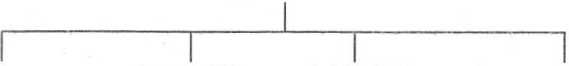 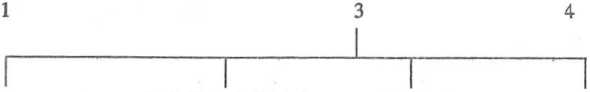 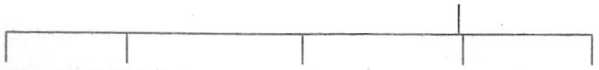 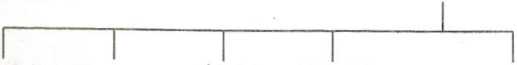                     330404001      表层角膜镜片镶嵌术         （第五级：终极项目）330404002       近视性放射状角膜切开术                                                                                                                                                                                                   三、	《郴州市现行医疗服务价格项目目录（2023）》设财务分类、项目编码、项目名称、项目内涵（服务产出及价格构成）、除外内容、 计价单位、价格（政府最高指导价）、说明和加收项、扩展项等多个栏目。（一）项目编码   项目编码釆用顺序码，设为9位。从左至右第1位为一级分类码，第2位为二级分类码，第3—第4位为三级分类码，第5—第6位为四级分类码，第7—第9位为项目顺序码。部分类别项目因分类简单，无第三级、第四级分类，分类编码记为“00”。（二）项目名称   为中文标准名称，部分项目名称中在括号内列出西文名称或缩写。（三）项目内涵   用于项目的服务范围、内容、方式和手段。项目内涵使用“含”“参照执行”“不含”三个专用名词进行界定：1.含：用“含”表示在服务中应当提供的服务内容，这些服务内容不得单独分解收费。但在特殊情况下，由于患者病情需要等原因只提供其中部分服务内容，也按此项标准计价。2.参照执行：指同一项目下以不同方式提供或在不同场景应用时，只扩展价格项目适用范围、不额外加价的一类子项，子项的价格按主项目执行。3.不含：在“不含”后面所列的服务内容应另行单独计价。（四）服务产出：对医疗服务价格项目常规内容、功能、目的的具体描述，是固定项目边界、消耗、产出的主要依据，是项目计价收费的基础。（五）价格构成：指项目价格应涵盖的各类资源消耗，包括基本人力投入和物质资源消耗，用于确定计价单元的边界，不应作为临床技术标准理解，不是手术实际操作方式、路径、步骤、程序的强制性要求。（六）除外内容　指在本项目中需要另行收费的药物、特殊医用消耗材料等。（七）计价单位　指提供该项目服务时的基本计价方式。（八）说明　指本项目在定价时需要特殊说明的相关事宜。（九）加收项指同一项目下以不同方式提供或在不同场景应用时，确有必要制定差异化收费标准而细分的一类子项。（十）扩展项　指同一项目下以不同方式提供或在不同场景应用时，只扩展价格项目适用范围、不额外加价的一类子项，子项的价格按主项目执行。四、	需要说明的其他问题（一）在同一医疗服务价格项目中，由于增加技术难度、增加（或减少）诊疗范围或使用特殊仪器，在“说明”中已按一定的比例增加（或减少）费用。（二）在第一级至第四级分类中已经注明的公共性除外内容，在第五级诊疗项目中不再一一列出。一、综合医疗服务类本类说明：1、本类包括一般医疗服务、一般检查治疗、预防保健项目和其他医疗服务项目，共计4类109项。本类编码为100000000。2、有下列情况之一者不另收诊查费：  （1）由医生指定在院内换号诊断；  （2）取化验及各种检查结果。3、出、入院时间的计算：一日内不论什么时间入院按一天计算住院天数，一日内无论什么时间出院均不计算住院天数。4、门诊医药费用清单和住院病人医药费用明细清单不得另外收费。5、知名专家名单经有关部门认定后，报同级医保和卫健部门备案，方可执行知名专家诊查费标准。6、妇科检查用的一次性扩阴器、垫单、一次性手套等可按每人次5元收取成本费，耳鼻喉科、口腔科可按每人次2元收取器械耗损费。口腔科使用牙科手机特殊消毒仪（仅指预真空压力蒸气灭菌器）可按每次每机头加收5元。使用专用的探头消毒设备消毒每次检查加收2元/次。医技诊疗类本类说明：1、医技诊疗类包括医学影像、超声检查、核医学、放射治疗、检验、血型与配血、病理检查，7个二级分类，总分类码为2，二级分类码为21-27。本类项目数共计1259项。2、“核医学内照射治疗类”（分类码2306）项目均为开放性核素治疗。封闭性核素治疗项目列入“放射治疗”类之“后装治疗”类中（分类码2404）。3、因教学、科研、操作失误以及仪器性能差错等原因，需要重新检验、检查的项目，不得再向患者收费。4、不论以任何形式取检验、检查等结果，均不得收取费用。三、临床诊疗类本类说明：1.本类包括临床各系统诊疗、经血管介入治疗、手术治疗、物理治疗与康复，共计4类2985项。本类编码为300000000。2.在诊疗项目服务中，不足一个计价单位的按一个计价单位计算。一个服务项目在同一时间经多次操作方能完成，也应按一次计价。3.所有诊疗项目中的活检均不含病理诊断的服务内容。4.经血管介入诊疗项目单独分类立项，其他介入诊疗项目按国际疾病分类（ICD-9-CM）方式分列在各相关系统项目中。5.除规定可另加收的以外，所有经内窥镜诊疗的项目，均已包含内窥镜费用。四、中医及民族医诊疗类本类说明：1、本类包括中医外治、中医骨伤、针刺、灸法、推拿疗法、中医肛肠、中医特殊疗法、中医综合类8个亚类。共计143项。本类编码为400000000。2、与西医相同的诊疗项目，需在相应的西医系统诊疗项目中查找，不在此重复列项。财务分类编  码项目名称项目内涵除外内容计价单位一类价格二类价格三类价格基层价格说    明11（一）一般医疗服务11011．挂号费A110100001挂号费////合并为诊查费。11022．诊查费                           营养状况评估、儿童营养评估、营养咨询参照执行1.从接诊到当天出诊断结果只收一次诊查费。2.门诊注射、换药、针灸、理疗、推拿、血透、放射治疗疗程中不再收取诊查费。3.营养状况评估、儿童营养评估、营养咨询必须由具有专业资格证书的专职营养师执行，并出具评估报告，方可参照同档次医务人员诊查费标准收取，但不得与诊查费同时收取。4.另初诊建病历及病历手册收费合计每份最高不超过0.5元。5.简易门诊只收2元。C110200001普通门诊诊查费指主治及以下医师提供的普通门诊诊疗服务。挂号，初建病历（电子或纸质病历），核实就诊者信息，就诊病历传送，病案管理。询问病情，听取主诉，病史采集，向患者或家属告知，进行一般物理检查，书写病历，开具检查单，根据病情提供治疗方案（治疗单、处方）等。次76446周岁及以下儿童在相应价格基础上加收50%。C110200002副主任医师门诊诊查费指由副主任医师在专家门诊提供技术劳务的诊疗服务。挂号，初建病历（电子或纸质病历），核实就诊者信息，就诊病历传送，病案管理。询问病情，听取患者主诉，病史采集，向患者或家属告知，进行一般物理检查，书写病历，开具检查单，根据病情提供治疗方案（治疗单、处方）等病情诊治和健康指导。次171513106周岁及以下儿童在相应价格基础上加收50%。C110200003主任医师门诊诊查费指由主任医师在专家门诊提供技术劳务的诊疗服务。挂号，初建病历（电子或纸质病历），核实就诊者信息，就诊病历传送，病案管理。询问病情，听取患者主诉，病史采集，向患者或家属告知，进行一般物理检查，书写病历，开具检查单，根据病情提供治疗方案（治疗单、处方）等病情诊治和健康指导。次252119156周岁及以下儿童在相应价格基础上加收50%。C110200004知名专家门诊诊查费指：①60岁以上的主任医师；②任主任医师级职称五年以上；③45岁以上博士生导师；④享受政府津贴的知名专家；⑤名老中医次77676048①每人半日限挂号10个（含病人拿到检查报告后，复诊一次）；②专家诊查区域须与普通门诊分开，设独立的诊室、候诊室、配备空调设备，专人为病人提供从挂号、诊疗、缴费、取药等全程导医；③知名专家排班看普通门诊只能按主任医师级别收诊查费；④6周岁及以下儿童在相应价格基础上加收50%。C110200005急诊诊查费指各级急诊医师在护士配合下于急诊区域24小时提供的急诊诊疗服务。挂号，初建病历（电子或纸质病历），核实就诊者信息，就诊病历传送，病案管理。急诊医师询问病情，听取主诉，病史采集，向患者或家属告知，进行一般物理检查，书写病历，开具检查单，提供治疗方案（治疗单、处方）等服务，记录病人生命体征。必要时开通绿色通道。次////分别在上述普通门诊诊查费、副主任医师诊查费、主任医师诊查费基础上加收2元。C110200006门急诊留观诊查费挂号，初建病历（电子或纸质病历），核实就诊者信息，就诊病历传送，病案管理。在门/急诊留观室内，医护人员根据病情需求随时巡视患者，观察患者病情及生命体征变化，病史采集，向患者或家属告知，准确记录并提出相应的治疗方案，及时与患者家属交待病情。必要时进行抢救工作。日16121191.急诊留观不足12小时按半日计价，超过12小时不足24小时按一日计价；2.6周岁及以下儿童在相应价格基础上加收50%。C110200007住院诊查费指医务人员对住院患者进行的日常诊察工作。检查及观察患者病情，病案讨论，制定和调整治疗方案，住院日志书写，向患者或家属告知病情，解答患者咨询，院、科级大查房。不含邀请院际或院内会诊进行治疗指导。日241812101.产科新生儿按5元收取；2.6周岁及以下儿童在相应价格基础上加收50%。11033．急诊监护费E110300001急诊监护费含监护、床位、诊查、护理监护仪器日63554838符合监护病房条件和管理标准，超过半日不足24小时按一日计算，不足12小时按半日计算11044．院前急救费E110400001院前急救费指院前医务人员对危重急症患者（由于各种原因造成危及生命、不采取抢救措施难以缓解的疾病，如心脏骤停、休克、昏迷、急性呼吸衰竭、急性心衰、多发严重创伤等）提供现场诊察、防护、救治及途中监护的医疗技术劳务性服务。含诊查、治疗、监护、护理、氧气、材料费等化验、药物、血液次62543730除救护车费外，不得收取其他任何费用11055．体检费                              D110500001体检费                              指普通体检。综合分析，做出体检结论，出具总检报告，建立个人健康体检档案。含内、外、妇、眼、耳鼻喉科常规检查及婴幼儿查体。不含影像、化验和其它检查。影像、化验及特殊检查次25232016不另收挂号费及诊查费11066．救护车费I110600001救护车使用费指接送患者车辆使用费。含急救车折旧费及运营交通往返相关管理费、消毒费、油耗、司机劳务费等。不含院前急救、抢救。监护费用车次60605544城区内不分里程。自愿租用救护车城区外转运患者的，收费标准由医患双方协商议定。11077.取暖费I110700001病房取暖费指病房室内具有取暖设施，并提供取暖服务。含供暖设施及取暖运转消耗、维修及管理人员劳务。日544311088.空调费I110800001病房空调费指病房室内空调设施，并提供相应服务。含空调设施及运转消耗、维修及管理人员劳务。日6643候诊、手术、检查治疗不另收空调费11099．床位费接诊登记，进行住院指导，办理入（出）院手续，按医嘱收费计价，复核及住院费用清单打印等服务。含病床、床头柜、座椅（或木凳）、床垫、棉褥、棉被（或毯）、枕头、床单、病人服装、热水瓶（或器）、废品袋（或篓）等。被服洗涤，病床及病区清洁消毒，开水供应，煤、水、电、燃（油）消耗。有条件的医院设有医生计算机工作站，一般物理诊断器械，检查申请单、处方笺等消耗。住院费用查询，独立卫生间，公示设施，公用电话设施。含医用垃圾、污水处理。①需要严格隔离、消毒损耗大的传染病科、精神科、烧伤科，允许在同等同级病床基础上每床每日加收2元。②母婴同室的婴儿床位费按日20元收取。③住院期间使用一次性脸盆、枕头、床单、被套、大小便器须事先征求病人意见，由病人自愿购买，不得强行推销。④临时加床按4人及以上间标准的50%收取床位费。⑤有陪人的可每日加收2元，需租用临时卧具的另收3元B110900001普通病房床位费指四人及以上多人间的床位费日2018108B110900002三人间日30281210B110900003双人间日35331613B110900004单人间日58562016B110900005层流洁净病房床位费指达到规定洁净级别、有层流装置，风淋通道的层流洁净间，采用全封闭管理，有严格消毒隔离措施及对外通话系统。要求具备普通病房的床位设施。含医用垃圾、污水处理。日200160144115B110900006重症监护病房床位费指专用重症监护病房（如ICU、CCU、RCU、NICU、EICU等）。设有中心监护台，心电监护仪及其它监护抢救设施，相对封闭管理的单人或多人监护病房，每天更换、消毒床单位，仪器设备的保养。含医用垃圾、污水处理。日60514637保留普通床位的，普通床位另计价B110900007特殊防护病房床位费指核素内照射治疗病房。在普通病床的功能基础上，须达到如下标准：重晶石或铅墙、铅防护门放射性防护病房、病区放射性专用厕所、防止放射性污染控制设施、专用放射性废物处理、储存衰变池及环保监控报警排放系统、专用放射性通风滤过及负压送新风系统、24小时闭路摄像监控系统、可视对讲电话、床旁紧急呼叫通讯系统。含住院医疗垃圾、污水处理、放射性污染职业监测或环境监测。日55454133B110900008门/急诊留观床位费办理留观手续，建立观察病历，密切观察病情变化，按时准确完成治疗，协助患者做好基础护理。配备病床、床头柜、座椅（或木凳）、床垫、棉褥、棉被（或毯）、枕头、床单、热水瓶（或器）、废品袋（或篓）等。含医用垃圾、污水处理。日10965符合病房条件和管理标准的急诊观察床，按病房有关标准计价。床位费以日计算，不足半日按半日计价111010．会诊费营养会诊参照执行外埠会诊加收一倍。营养会诊必须由具有专业资格证书的专职营养师执行。C111000001院际会诊指由副主任及主任医师参加的院际间会诊。根据病情提供相关医疗诊断治疗服务。科/次330287258206C111000002院内会诊因病情需要在医院内进行的科室间的医疗、护理会诊。C111000002-1主任医师科/次55483830C111000002-2副主任医师科/次44383024C111000002-3主治医师科/次27231814C111000003疑难病理读片会诊指由2位及以上具高级职称的病理医师组成的专家组，对院外提供的病理切片进行的会诊。如需要对院外提供的石蜡块或不染色切片进行各类特殊染色、酶组织化学染色、免疫组织化学染色、分子生物学技术处理，追加相应项目收费。次220191172138以5张切片为基价，每增加1张加收不超过10%。院内会诊不收费。C111000004普通病理会诊次110968669不符合疑难病理会诊条件的其他会诊。院内会诊不收费。12（二）一般检查治疗12011．护理费含放疗后皮肤护理。药物、特殊消耗材料及特殊仪器使用波动式防褥疮气垫收10元/日。F120100001重症监护指重症监护室内连续监测。医生护士严密观察病情变化，密切观察血氧饱和度、呼吸、血压、脉压差、心率、心律及神志、体温、出入量等变化，发现问题及时调整治疗方案，预防并发症的发生，并作好监测，治疗及病情记录，随时配合抢救。小时10986收取重症监护不得再收分级护理和一般专项护理费。6周岁及以下儿童在相应价格基础上加收30%。F120100002特级护理指病情危重、重症监护、复杂或大手术后，严重外伤和大面积烧伤，使用呼吸机辅助呼吸，实施连续性肾脏替代治疗，及其它生命体征不稳定患者的护理。严密观察患者病情变化和生命体征的改变，监测患者的体温、脉搏、呼吸、血压，根据医嘱正确实施治疗，用药，准确测量24小时出入量，正确实施口腔护理，压疮预防和护理，管路护理等措施，实施安全措施，保持患者的舒适和功能体位，实施床旁交接班，完成健康教育及心理护理，书写特护记录。小时5443收取特级护理不得再收取口腔护理、压疮预防和护理、管路护理等专项护理费用。6周岁及以下儿童在相应价格基础上加收30%。F120100003Ⅰ级护理指病情趋向稳定的重症患者、手术后或者治疗期间需要严格卧床、生活完全不能自理或生活部分自理、病情随时可能发生变化的患者的护理。每小时巡视患者，观察患者病情变化，根据病情每日测量患者体温、脉搏、呼吸等生命体征，根据医嘱正确实施治疗，用药，根据患者身体状况，实施护理措施和安全措施，对患者提供适宜的照顾和康复，健康指导。日262216136周岁及以下儿童在相应价格基础上加收30%。F120100004Ⅱ级护理指病情稳定、生活部分自理的患者或行动不便的老年患者的护理。每2-3小时巡视患者，观察患者病情变化，根据患者病情测量患者体温、脉搏、呼吸等生命体征，根据医嘱正确实施治疗，用药，根据患者身体状况，实施护理措施和安全措施，对患者提供适宜的照顾和康复，完成健康指导及心理护理。书写护理记录。日1311976周岁及以下儿童在相应价格基础上加收30%。F120100005Ⅲ级护理指生活完全自理、病情稳定的患者、处于康复期患者的护理。每3小时巡视患者，观察患者病情变化，根据患者病情测量患者生命体征，根据医嘱，正确实施治疗，用药，指导患者完成生理需求及康复。完成健康教育及心理护理，书写护理记录。含术前备皮。日119766周岁及以下儿童在相应价格基础上加收30%。F120100006特殊疾病护理指气性坏疽、破伤风、活动性肺结核等特殊传染病的护理，含严格消毒隔离及Ⅰ级护理内容日38332923艾滋病、霍乱、鼠疫等烈性传染病加收10元。6周岁及以下儿童在相应价格基础上加收30%。F120100007新生儿护理评估新生儿适应环境能力，新生儿口腔护理，喂养，称体重，脐部残端护理，臀部护理，换尿布，观察排泄物形态并记录，洗浴，新生儿床位清洁消毒。日25211915产科新生儿不再另收分级护理费；早产儿护理加收10元/日F120100008新生儿特殊护理评估新生儿适应环境能力，新生儿口腔护理，喂养，称体重，脐部残端护理，臀部护理，换尿布，观察排泄物形态并记录，洗浴，新生儿床位清洁消毒。次/项10986新生儿干预、肛管排气、呼吸道清理、药浴、油浴等分项收费。新生儿抚触25元F120100009精神病护理指用于精神病患者的护理。随时巡视患者，观察患者情绪变化，根据患者病情测量患者体温，脉搏，呼吸等生命体征，根据医嘱，正确实施治疗，用药，对患者提供适宜的照顾和康复，健康指导，完成健康教育及心理护理，做好记录。日35292419不再另收分级护理费F120100010气管切开护理含吸痰、药物滴入、定时消毒、更换套管及其纱布。气管插管护理参照执行一次吸痰管日423632266周岁及以下儿童在相应价格基础上加收30%。F120100011吸痰护理含叩背、吸痰；不含雾化吸入一次性吸痰管次3322一天最多不超过30元。6周岁及以下儿童在相应价格基础上加收30%。F120100012造瘘护理一次性造瘘底盘和造瘘袋次10986F120100013动静脉置管护理评估患者病情等，核对患者信息并做好解释取得配合，准备用物，使用无菌注射器吸取抗凝剂或生理盐水定时冲管保持管道通畅，取适当体位，调整零点，测压，观察穿刺点，更换无菌敷料保持干燥清洁，固定导管，做好健康教育和心理护理。药品、预冲式导管冲洗器日9776仅限于静脉切开置管、中心静脉穿刺置管（PICC置管）、深静脉穿刺置管、动脉置管项目。6周岁及以下儿童在相应价格基础上加收30%。F120100014一般专项护理由护士护理的才能收取。6周岁及以下儿童在相应价格基础上加收30%。F120100014-1口腔护理次9876F120100014-2会阴冲（抹）洗次10986F120100014-3床上洗发次8765F120100014-4擦浴次8765F120100014-5压疮护理指对有压疮患者进行促进愈合的护理。包含翻身，局部皮肤按摩。压疮部位分级的评估，减压措施的实施等。日121097F120100015机械辅助排痰指无力自主排痰的机械振动辅助治疗次1513119使用振动排痰机排痰，以痰明显减少、双肺呼吸音清晰为一次，一天不超过三次计费。6周岁及以下儿童在相应价格基础上加收30%。12022．抢救费药物、特殊仪器抢救费按天（24小时）计费，时间计算自抢救实施到抢救撤消为止，不满4小时按半天计算，超过12小时按一天计算。因病情需要单人间，加收单人间费用。会诊费另计。6周岁及以下儿童在相应价格基础上加收30%。E120200001大抢救指①成立专门抢救班子；②主管医生不离开现场；③严密观察病情变化；④抢救涉及两科以上及时组织院内外会诊；⑤专人护理、配合抢救日201175144115E120200002中抢救指①成立专门抢救小组；②医生不离开现场；③严密观察病情变化；④抢救涉及两科以上及时组织院内会诊；⑤专人护理，配合抢救日1511319677E120200003小抢救指①专门医生现场抢救病人；②严密观察记录病情变化；③抢救涉及两科以上及时请院内会诊；④有专门护士配合日7565483812033．氧气吸入E120300001氧气吸入氧气创面治疗参照执行一次性鼻导管、鼻塞、面罩小时4332加压给氧加收1元/小时；智能监控吸氧加收0.5元/小时12044．注射含一次性输液器、过滤器、采血器、注射器等特殊性消耗材料；含用药指导与观察、药物的配置药物、血液和血制品E120400001肌肉注射皮下注射参照执行一次性专用胰岛素注射器.笔用针头次6533皮内注射加收1元；脱敏注射加收4元；特殊疾病（指性病）注射加收2元。6周岁及以下儿童在相应价格基础上加收30%。E120400002静脉注射真空采血管次6533静脉采血每次7元。6周岁及以下儿童在相应价格基础上加收30%。E120400003心内注射次302623186周岁及以下儿童在相应价格基础上加收30%。E120400004动脉加压注射动脉采血参照执行动脉采血器次201715126周岁及以下儿童在相应价格基础上加收30%。E120400005皮下输液组5432连续输液第二组起每组只收2元E120400006静脉输液输血、留置静脉针分别参照执行避光输液器、微电脑输液器、留置静脉针头、留置针固定专用聚氨酯透明敷贴、一次性肝素帽、输液接头（三通、多通）。组7643连续输液第二组起每组只收2元。使用微电脑输液泵每小时加收2元，智能输液仪每小时加收1元。自动输液监控加收1元/组E120400006-1门诊静脉输液（输血）指在门诊单纯输液，包括输液床椅费、护理费。次24221411不分组数，小儿门诊静脉输液每次加收2元E120400007小儿静脉输液组171697指六岁以下儿童静脉输液；连续输液第二组起每组只收2元E120400008静脉高营养治疗含静脉营养配置及材料次605146376周岁及以下儿童在相应价格基础上加收30%。E120400009静脉切开置管术含切开包次726155446周岁及以下儿童在相应价格基础上加收30%。E120400010静脉穿刺置管术PIU导管次30261814留置静脉输液不得按此项目收费。6周岁及以下儿童在相应价格基础上加收30%。E120400011中心静脉穿刺置管术深静脉穿刺置管术参照执行中心静脉套件、测压套件次80696149测压加收5元。6周岁及以下儿童在相应价格基础上加收30%。E120400012动脉穿刺置管术次706054436周岁及以下儿童在相应价格基础上加收30%。E120400013抗肿瘤化学药物配置含配置材料一次性弹性输液泵组1210976周岁及以下儿童在相应价格基础上加收30%。E120400014时辰化疗次1000850765612E120400015静脉用药集中调配指在静脉用药调配中心调配药物的费用组3333药厂已配置好的单瓶药物集中调配不收费12055．清创缝合术后创口二期缝合术参照执行，含敷料、换药包1、依据伤口损伤程度、长度、深度、修补难易程度分大、中、小。2、清创（未缝合）按70%收取。3、6周岁及以下儿童在相应价格基础上加收30%。E120500001大清创缝合次252219192154创面在30cm2以上E120500002中清创缝合次1521329677创面在30-15cm2之间E120500003小清创缝合次75654838创面在15cm2以下12066．换药含敷料、换药包，门诊拆线参照执行；特殊药物、引流管、创口敷料、疤痕敷料。烧伤换药除外1、依据实际换药面积大小和使用敷料的多少分特大、大、中、小。2、6周岁及以下儿童在相应价格基础上加收30%。E120600001特大换药次47413125创面在40cm2以上E120600002大换药窦道换药参照执行次26221915创面在40-30cm2之间E120600003中换药次19161210创面在30-15cm2之间E120600004小换药次11976创面在15cm2以下12077．雾化吸入E120700001雾化吸入机械通气经呼吸机管道雾化给药参照执行一次性雾化器6周岁及以下儿童在相应价格基础上加收30%。E120700001-1蒸气雾化吸入次5432E120700001-2超声雾化吸入次7643E120700001-3高压泵、氧化雾化次12108612088．鼻饲管置管6周岁及以下儿童在相应价格基础上加收30%。E120800001鼻饲管置管药物和一次性胃肠管、一次性胃肠引流袋次121097置管后注食、注药、十二指肠灌注每次2元E120800002肠内高营养治疗指经腹部造瘘置管的胃肠营养治疗,含肠营养配置。特指不能进食的病人。一次性营养泵管次2522201612099．胃肠减压E120900001胃肠减压含留置胃管抽胃液及间断减压；负压引流、引流管引流参照执行一次性负压引流装置日65436周岁及以下儿童在相应价格基础上加收30%。121010．洗胃E121000001洗胃含插胃管及冲洗药物、一次性胃管次38332419以洗净为一次，使用洗胃机加收10元。6周岁及以下儿童在相应价格基础上加收30%。121111．物理降温6周岁及以下儿童在相应价格基础上加收30%。E121100001一般物理降温酒精擦浴及冰袋等方法分别参照执行。含酒精、敷料次6654E121100002特殊物理降温指使用专用降温设备等方法小时2222121212．坐浴E121200001坐浴指使用特制坐浴椅、凳药物次3333仅发药给病人自行坐浴不得收费。6周岁及以下儿童在相应价格基础上加收30%。121313．冷、热、湿敷E121300001冷、热、湿敷药物次43226周岁及以下儿童在相应价格基础上加收30%。121414．引流管冲洗E121400001引流管冲洗换药、特殊药物，一次性负压引流装置次11976留置引流第一次按规定计收，以后每日收2元。更换引流袋每次5元（含引流袋）。6周岁及以下儿童在相应价格基础上加收30%。121515．灌肠6周岁及以下儿童在相应价格基础上加收30%。E121500001灌肠一般灌肠、保留灌肠、三通氧气灌肠分别参照执行药物、氧气次1311108E121500002清洁灌肠经肛门清洁灌肠及经口全消化道清洁洗肠分别参照执行次19161210以洗净为一次，发药给病人口服导泻不收费121616．导尿6周岁及以下儿童在相应价格基础上加收30%。E121600001导尿一次性导尿和留置导尿分别参照执行特殊一次性消耗物品（包括导尿包、尿管及尿袋）次1210108一次性导尿按次计价；留置导尿第一次按规定标准计收，以后每日收2元；更换引流袋每次5元（含引流袋）；智能尿流监测加收10元/天E121600002膀胱冲洗含一次性耗材、生理盐水次1614108E121600003持续膀胱冲洗加压持续冲洗参照执行一次性膀胱冲洗瓶、生理盐水日26221915121717．肛管排气E121700001肛管排气含一次性肛管及手套、垫单次13111086周岁及以下儿童在相应价格基础上加收30%。13（三）预防保健项目药物、化验、检查13011．家庭病床C130100001家庭病床建床费含建立病历和病人全面检查次8766一次性收费C130100002家庭病床巡诊费含定期查房和病情记录次1098713022．出诊费C130200001出诊急救出诊参照执行C130200001-1副高及以上职称次16141310C130200001-2中级及以下职称次11109814（四）其他医疗服务项目1401尸体料理I140100001尸体料理指尸体常规清洁处理及包裹；不含专业性尸体整容次60605443特殊传染病人尸体料理加收50元I140100002专业性尸体整容指伤残尸体整容次70706350I140100003尸体存放日30302722不足半日按半日收I140100004离体残肢处理死婴处理参照执行次30302722财务分类编  码项目名称项目内涵除外内容计价单位一类价格二类价格三类价格基层价格说    明21（一）医学影像21011．X线检查210101X线透视检查使用影像增强器或电视屏可加收3元，追加摄片费用另收D210101001普通透视胸、腹、盆腔、四肢等分别参照执行每个部位5443计价部位：胸、腹、盆腔、四肢等D210101002食管钡餐透视含胃异物、心脏透视检查、钡剂次15131210数字化摄影（DR）机加收50元                     D210101003床旁透视与术中透视透视下定位参照执行半小时40343125D210101004C型臂术中透视透视下定位参照执行半小时80686048210102X线摄影含曝光、冲洗、诊断、胶片和片袋等1、床旁摄片加收50元；2、使用感绿片在对应普通胶片收费基础上加收30％；3、激光片加收60%。D2101020015×7吋片数121097D2101020028×10吋片数1311108D21010200310×12吋7×17吋参照执行片数1412119D21010200411×14吋片数15131210D21010200512×15吋片数16141310D21010200614×14吋片数18151411D21010200714×17吋片数20171613D210102008牙片片数10986D210102009咬合片片数15131210D210102010曲面体层摄影（颌全景摄影）片数40343125D210102011头颅定位测量摄影片数50433931D210102012眼球异物定位摄影不含眼科放置定位器操作片数50433931D210102013乳腺钼靶摄片 8×10吋片数60514637D210102014乳腺钼靶摄片 18×24吋片数60514637D210102015数字化摄影（DR）                     含数据采集、存储、图像显示，CR型参照执行胶片曝光次数40343125最高限额160元。D210102016非血管介入临床操作数字减影（DSA）引导半小时15012811592210103X线造影含临床操作及造影剂过敏试验造影剂、胶片、一次性插管使用数字化X线机加收50%D210103001气脑造影次80686149D210103002脑室碘水造影次60514637D210103003脊髓（椎管）造影次60514637D210103004椎间盘造影次60514637D210103005泪道造影单侧50433931双侧加收50％D210103006副鼻窦造影单侧50433931双侧加收50％D210103007颞下颌关节造影单侧50433931双侧加收50％D210103008支气管造影单侧80686149双侧加收50％D210103009乳腺导管造影单侧50433931双侧加收50％D210103010唾液腺造影单侧40343125双侧加收50％D210103011下咽造影鼻咽造影参照执行次50433931D210103012食管造影次50433931D210103013上消化道造影含食管、胃、十二指肠造影次50433931D210103014胃肠排空试验指钡餐透视法次50433931D210103015小肠插管造影次80686149D210103016口服法小肠造影含各组小肠及回盲部造影次50433931D210103017钡灌肠大肠造影含气钡双重造影次60514637D210103018腹膜后充气造影次80686149D210103019口服法胆道造影次50433931D210103020静脉胆道造影次60514032D210103021经内镜逆行胰胆管造影（ERCP）含临床操作及造影剂过敏试验次400340306245D210103022经皮经肝胆道造影（PTC）次180153138110D210103023T管造影次80686149D210103024静脉泌尿系造影次50434032D210103025逆行泌尿系造影次50434032D210103026肾盂穿刺造影单侧80686048双侧加收50％D210103027膀胱造影次60514637D210103028阴茎海绵体造影次50433931D210103029输精管造影单侧50433931双侧加收50％D210103030子宫造影次50433931D210103031子宫输卵管碘油造影含临床操作及造影剂过敏试验次1201028064D210103032四肢淋巴管造影单肢50433931D210103033窦道及瘘管造影次50433931D210103034四肢关节造影每个关节85726552D210103035四肢血管造影单肢30025523018421022．磁共振扫描（MRI）含胶片及冲洗、数据存储介质、增强扫描用注射器耗材造影剂、麻醉及其药物、造影导管留置针1．计价部位分为颅脑、眼眶、垂体、中耳、颈部、胸部、心脏、上腹部、颈椎、胸椎、腰椎、髋关节、膝关节、颞颌关节、其他；2．每增加一个部位加收50％；3.无配置许可证的不得收费。D210200001磁共振平扫每部位平扫后马上又做增强扫描的加收40%D210200001-1磁共振平扫场强＜0.5T每部位220187159127D210200001-2磁共振平扫0.5T≤场强≤1T每部位260221188150D210200001-3磁共振平扫1T＜场强＜1.5T每部位370315267214D210200001-4磁共振平扫场强≥1.5T每部位520442376301D210200002磁共振增强扫描每部位D210200002-1磁共振增强场强＜0.5T每部位240204173138D210200002-2磁共振增强0.5T≤场强≤1T每部位290247210168D210200002-3磁共振增强1T＜场强＜1.5T每部位410349296237D210200002-4磁共振增强场强≥1.5T每部位590502426341D210200003磁共振功能成像指使用APT、SWI、ASL、DWI、PWI、DTI、BOLD、DCE等各种方法次405344293234D210200004磁共振心脏功能检查次360306260208D210200005磁共振血管成象（MRA）每部位400340289231D210200006磁共振水成象（MRCP，MRM，MRU）每部位400340289231D210200007磁共振波谱分析（MRS）氢谱或磷谱分别参照执行每部位460391332266D210200008磁共振波谱成象（MRSI）次未定未定未定未定D210200009临床操作的磁共振引导每半小时270230195156不足半小时按半小时计D210200010血管斑块成像通过核磁共振成像设备加权序列的扫描成像后，授权交付给独立的医学影像工作站，直接导入核磁共振成像设备输出的数据，经过操作人员在一定时间对一个病例的数据处理，输出分析诊断报告。分析诊断报告必须包含定性测量斑块成分（富脂质坏死核、出血、钙化、纤维帽）、定量测量管壁结构（总血管面积、管腔面积、管壁面积、管壁厚度、标准化管壁指数、管腔狭窄程度、最大管壁厚度、平均管壁厚度、管腔最大狭窄程度）及定位的3D重建和融合图像三个部分。次自主定价自主定价自主定价自主定价磁共振成像不另收费21033．X线计算机体层（CT）扫描含胶片及冲洗、数据存储介质、增强扫描用注射器等耗材造影剂、麻醉及其药物、造影导管留置针1.计价部位分为颅脑、眼眶、视神经管、颞骨、鞍区、副鼻窦、鼻骨、 颈部、胸部、心脏、上腹部、下腹部、盆腔、椎体（每三个椎体）、髋关节、膝关节、肢体、其他；2.每增加一个部位加收50%；3.特等为设备≧64排、三级医疗机构，A等为≧16排，<64排、二级及以上医疗机构，B等为小于16排的螺旋CT、一级及以上，C等为非螺旋CT或任意排数的二手CT、一级及以上。D210300001X线计算机体层（CT）螺旋平扫平扫后马上又做增强扫描的加收50%D210300001-1特等每个部位230196166133D210300001-2A等每个部位190162137110D210300001-3B等每个部位1251069072D210300001-4C等每个部位100857258D210300002X线计算机体层（CT）螺旋增强扫描每个部位D210300002-1特等每个部位292248211169D210300002-2A等每个部位256218185148D210300002-3B等每个部位183156132106D210300002-4C等每个部位14612410584D210300003脑池X线计算机体层（螺旋CT）含气造影含临床操作每个部位D210300003-1特等每个部位270243219175D210300003-2A等每个部位243219197158D210300003-3B等每个部位162146131105D210300003-4C等每个部位14913412197D210300004X线计算机体层（CT）成象指用于血管、胆囊、CTVE、骨三维成象等每个部位355302256205仅限螺旋CT机以上使用，不再另收CT费用。D210300005临床操作的螺旋CT引导不足半小时按半小时计D210300005-1特等半小时260221188150D210300005-2A等半小时235200170136D210300005-3B等半小时15513211290D210300005-4C等半小时1301119475D210300006双源X线计算机（CT）高级成像含胶片及冲洗，数据存储介质，增强扫描用高压注射器及其套件造影剂、麻醉及其药物 D210300006-1冠状动脉成像每部位12001020867694D210300006-2直接减影血管成像每部位960816694555D210300006-3全脏器灌注成像每部位960816694555D210300006-4双能量成像次30025523018421044．院外影像学会诊D210400001院外影像学会诊X线片、MRI片、CT片会诊分别参照执行次5043393121055．其他D210500001红外热象检查远红外热断层检查参照执行每个部位30262318D210500002红外线乳腺检查单侧40343125D210500003电脑图文超细乳管内视镜检查单侧350298268214双侧加收150元D210500004计算机断层扫描激光乳腺成像单侧15012811592双侧加收50D210500005TBO双波长乳腺肿瘤检测单侧40343125双侧加收30元22（二）超声检查患者床旁超声检查加收20元/次22011．A超图象记录D220100001A型超声检查每个部位5443D220100002临床操作的A超引导半小时未定未定未定未定D220100003眼部A超单侧544322022．B超图象记录、造影剂220201各部位一般B超检查D220201001单脏器B超检查每个脏器20171613两个以上脏器（含两个）按B超常规检查收费D220201002B超常规检查胸部（含肺、胸腔、纵隔）、腹部（含肝、胆、胰、脾、双肾）、胃肠道、泌尿系（含双肾、输尿管、膀胱、前列腺）、妇科（含子宫、附件、膀胱及周围组织）分别参照执行每个部位40343024产科（含胎儿及宫腔）检查加收20元，2胎及多胎加收10元。不得再另收其他检查费用。D220201003胸腹水B超检查及穿刺定位不含活检次40343024D220201004胃肠充盈造影B超检查含胃、小肠及其附属结构次50433931D220201005大肠灌肠造影B超检查含大肠及其附属结构次50433931D220201006输卵管超声造影含临床操作，含宫腔、双输卵管一次性导管次50434032D220201007浅表组织器官B超检查每个部位403430241、每增加一个部位加收8元；2、计价部位分为：⑴双眼及附属器；⑵双涎腺及颈部淋巴结；⑶甲状腺及颈部淋巴结；⑷乳腺及其引流区淋巴结；⑸四肢软组织；⑹阴囊、双侧睾丸、附睾；⑺小儿颅腔；⑻膝关节；⑼体表肿物D220201008床旁B超检查半小时40343024术中B超检查参照执行D220201009临床操作的B超引导半小时40343024220202腔内B超检查D220202001经阴道B超检查含子宫及双附件次70605040D220202002经直肠B超检查含前列腺、精囊、尿道、直肠次80686149D220202003临床操作的腔内B超引导半小时90776955220203B超脏器功能评估D220203001胃充盈及排空功能检查指造影法次25211915D220203002小肠充盈及排空功能检查指造影法次25211915D220203003胆囊和胆道收缩功能检查指造影法次20171512D220203004胎儿生物物理相评分含呼吸运动、肌张力、胎动、羊水量、无刺激试验次25212016D220203005膀胱残余尿量测定次2017151222033．彩色多普勒超声检查图象记录、造影剂220301普通彩色多普勒超声检查超声弹性成像每次加收20元D220301001彩色多普勒超声常规检查胸部（含肺、胸腔、纵隔）、腹部（含肝、胆、胰、脾、双肾）、胃肠道、泌尿系（含双肾、输尿管、膀胱、前列腺）、妇科（含子宫、附件、膀胱及周围组织）、男性生殖系统（含睾丸、附睾、输精管、精索、前列腺）、腹膜后肿块部位1201027258每增一个部位加收40元，产科检查（含胎儿及宫腔）加收50元，双胎及多胎再加收40元，胎儿心脏检查加收150元；不得另收其他检查费。D220301002浅表器官彩色多普勒超声检查每个部位90775846计价部位分为1：双眼及附属器；2：双涎腺及颈部淋巴结；3：甲状腺及颈部淋巴结；4：乳腺（双乳）及其引流区淋巴结；5：上肢或下肢软组织；6：阴囊、双侧睾丸、附睾；7：颅腔；8：体表包块；9：关节；10：其他220302彩色多普勒超声特殊检查D220302001颅内段血管彩色多普勒超声次100857762微栓子监测一小时以上加收100%D220302002球后全部血管彩色多普勒超声次80686149D220302003颈部血管彩色多普勒超声颈动脉、颈静脉及椎动脉分别参照执行二根血管100856350左右颈总动脉、颈内动脉、颈外动脉、颈内静脉、颈外静脉以及椎动脉单次可分别按两根血管100元计费，每增加两根加收40元，总计不超过300元。D220302004门静脉系彩色多普勒超声次80686149D220302005腹部大血管彩色多普勒超声次80686149D220302006四肢血管彩色多普勒超声二根血管100856350每增加两根加收40元D220302007双肾及肾血管彩色多普勒超声次80685443D220302008左肾静脉“胡桃夹”综合征检查次80686149D220302009药物血管功能试验指用于阳痿测定等药物次100857762D220302010脏器声学造影肿瘤声学造影参照执行造影剂次100857762D220302011腔内彩色多普勒超声检查经阴道、经直肠分别参照执行次1401199072D220302012临床操作的彩色多普勒超声引导半小时1201029274D220302013肝纤维化无创检测次10085776222044．多普勒检查指单纯伪彩频谱多普勒检查，不具备二维图象和真彩色多普勒功能图象记录、造影剂D220400001颅内多普勒血流图（TCD）次  100856350术中TCD监测每小时60元D220400002四肢多普勒血流图图象记录、造影剂单肢100857762D220400003多普勒小儿血压检测次未定未定未定未定22055．三维超声检查D220500001脏器灰阶立体成象每个脏器40343024D220500002能量图血流立体成象每个部位4034302422066．心脏超声检查图象记录、造影剂D220600001普通心脏M型超声检查指黑白超声仪检查；含常规基本波群次10986D220600002普通二维超声心动图指黑白超声仪检查；含心房、心室、心瓣膜、大动脉等超声检查次40343125D220600003床旁超声心动图指黑白超声仪检查；含心房、心室、心瓣膜、大动脉等超声检查半小时80686149D220600004心脏彩色多普勒超声含各心腔及大血管血流显象、左心功能测定、                       彩色室壁 动力（CK）、组织多普勒显象（TDI）、心内膜自动边缘检测、室壁运动分析等次260221171137不得再收取其他检查费用D220600005常规经食管超声心动图含心房、心室、心瓣膜、大动脉等结构及血流显象次220187168134D220600006术中经食管超声心动图含术前检查或术后疗效观察半小时1201029274D220600007介入治疗的超声心动图监视半小时180153138110D220600008右心声学造影指普通二维心脏超声检查；含心腔充盈状态、分流方向、分流量与返流量等检查次80686149D220600009负荷超声心动图指普通心脏超声检查；药物注射或运动试验参照执行；不含心电与血压监测药物次1201029274D220600010左心功能测定指普通心脏超声检查或彩色多普勒超声检查；含心室舒张容量（EDV）、射血分数（EF）、短轴缩短率（FS）、每搏输出量（SV）、每分输出量（CO）、心脏指数（CI）等次4034312522077．其他心脏超声诊疗技术D220700001计算机三维重建技术（3DE）单幅图片30262318D220700002声学定量（AQ）次20171512D220700003彩色室壁动力（CK）次20171512D220700004组织多普勒显象（TDI）次20171512D220700005心内膜自动边缘检测次20171512D220700006室壁运动分析次20171512D220700007心肌灌注超声检测含心肌显象造影剂次10085776222088．超声图象记录附加收费项目D220800001黑白热敏打印照片片5443D220800002彩色打印照片片8754D220800003黑白一次成像（波拉）照片片8765D220800004彩色一次成像（波拉）照片片10986D220800005超声多幅照相片未定未定未定未定D220800006彩色胶片照相片10986D220800007超声检查实时录象含录象带次20171512D220800008超声计算机图文报告含计算机图文处理、储存及彩色图文报告次1098623（三）核医学含核素药物制备和注射、临床穿刺插管和介入性操作；不含必要时使用的心电监护和抢救药物、X光片、彩色胶片、数据存贮介质放射免疫分析见检验科项目                                         23011．核素扫描含彩色打印D230100001脏器动态扫描指一个体位三次显象三次显象100857762超过三次显象后每增加一次加收15元D230100002脏器静态扫描每个体位70605443超过一个体位加收30元23022．伽玛照相指为平面脏器动态、静态显象及全身显象；含各种图象记录过程使用SPECT设备的伽玛照相按同一标准计价； 图像融合加收20元D230200001脑血管显象次180153138110D230200002脑显象四个体位180153138110每增加一个体位加收10元D230200003脑池显象次200170153122D230200004脑室引流显象次200170153122D230200005泪管显象次未定未定未定未定D230200006甲状腺静态显像每个体位80686149每增加一个体位加收40元D230200007甲状腺血流显象次90776955D230200008甲状腺有效半衰期测定次未定未定未定未定D230200009甲状腺激素抑制显象次90776955D230200010促甲状腺激素兴奋显象二个时相90776955D230200011甲状旁腺显象次100857762D230200012静息心肌灌注显象三个体位14011910786每增加一个体位加收40元D230200013负荷心肌灌注显象含运动试验或药物注射；不含心电监护三个体位14011910786每增加一个体位加收40元D230200014静息门控心肌灌注显象三个体位100857762每增加一个体位加收40元D230200015负荷门控心肌灌注显象含运动试验或药物注射；不含心电监护三个体位100857762每增加一个体位加收40元D230200016首次通过法心血管显象含心室功能测定次未定未定未定未定不做心室功能测定时计费减收D230200017平衡法门控心室显象三个体位200170153122每增加一个体位加收40元D230200018平衡法负荷门控心室显象含运动试验或药物注射；不含心电监护三个体位未定未定未定未定每增加一个体位加收40元D230200019急性心肌梗塞灶显象三个体位200170153122每增加一个体位加收40元D230200020动脉显象次14011910786D230200021门脉血流测定显象次未定未定未定未定D230200022门体分流显象次未定未定未定未定D230200023下肢深静脉显象次1201029274D230200024局部淋巴显象一个体位100857762每增加一个体位加收40元D230200025肺灌注显象六个体位14011910786每增加一个体位加收40元D230200026肺通气显象含气溶胶雾化吸入装置及气体六个体位14011910786每增加一个体位加收40元D230200027唾液腺静态显象三个体位1201029274D230200028唾液腺动态显象次1201029274D230200029食管通过显象次1201029274D230200030胃食管返流显象次1201029274D230200031十二指肠胃返流显象次1201029274D230200032胃排空试验次1201029274固体胃排空加收40元D230200033异位胃粘膜显象次14011910786D230200034消化道出血显象小时1008577621小时后延迟显象加收50元D230200035肝胶体显象三个体位1201029274每增加一个体位加收20元D230200036肝血流显象次100857762D230200037肝血池显像二个时相80686149增减时相时，每时相增减计费10元D230200038肝胆动态显象小时150128115921小时后延迟显象加收20元D230200039脾显象次14011910786D230200040胰腺显象次未定未定未定未定D230200041小肠功能显象次未定未定未定未定D230200042肠道蛋白丢失显象次未定未定未定未定D230200043肾上腺皮质显象含局部后位显象72小时14011910786①每增加一个体位加收50元；②延迟显象加收40元D230200044地塞米松抑制试验肾上腺皮质显象含局部后位显象72小时180153138110①每增加一个体位加收50元；②延迟显象加收40元D230200045肾动态显象含肾血流显象次14011910786①如不做肾血流显象时收费减收10元；②延迟显象加收20元D230200046肾动态显象＋肾小球滤过率（GFR）测定次200170153122D230200047肾动态显象＋肾有效血浆流量（ERPF）测定次200170153122D230200048介入肾动态显象次200170153122D230200049肾静态显象二个体位1201029274每增加一个体位加收10元D230200050膀胱输尿管返流显象直接法或间接法分别参照执行次1201029274D230200051阴道尿道瘘显象次未定未定未定未定D230200052阴囊显象次1201029274D230200053局部骨显象二个体位1201029274每增加一个体位加收10元D230200054骨三相显象 含血流、血质、静态显象次1201029274D230200055骨密度测定指单能次60514032双能加收40元D230200056红细胞破坏部位测定次未定未定未定未定D230200057炎症局部显象二个体位一个时相1201029274①每增加一个体位时加收40元；②延迟显象加收20元D230200058亲肿瘤局部显象每个体位15012811592每增加一个体位加收20元D230200059放射免疫显象次未定未定未定未定D230200060放射受体显象次未定未定未定未定23033．单光子发射计算机断层显象（SPECT）指断层显象、全身显象和符合探测显象；含各种图象记录过程①采用多探头加收50元；②符合探测显象加收40元；③透射显像衰减校正加收20元D230300001脏器断层显像脏器血流、脏器血池、静息灌注等显象分别参照执行次200170153122①增加时相加收20元；②增加门控加收40元D230300002全身显像次200170153122D23030000318氟－脱氧葡萄糖断层显象脑、心肌代谢、肿瘤等显象分别参照执行每部位350298268214①计价部位分头、颈、胸、腹；②同机融合加收150元。D230300004肾上腺髓质断层显象次200170153122D230300005负荷心肌灌注断层显象含运动试验或药物注射；不含心电监护次200170153122增加门控加收40元23044．正电子发射计算机断层显象（PET）指使用PET和加速器的断层显象；含各种图象记录过程,含核素药物制备和注射、临床穿刺插管和介入性操作；不含必要时使用的心电监护和抢救。药物、X光片、彩色胶片PET/CT不再另收CT费。D230400001脑血流断层显象次3000255022951836D230400002脑代谢断层显象次3000255022951836D230400003静息心肌灌注断层显象次3000255022951836D230400004负荷心肌灌注断层显象含运动试验或药物注射；不含心电监护次3000255022951836D230400005心肌代谢断层显象次3000255022951836D230400006心脏神经受体断层显象次3000255022951836D230400007肿瘤全身断层显像次4600391035192815D230400008肿瘤局部断层显象次2600221019891591D230400009神经受体显象次3000255022951836D230400010正电子发射计算机断层－X线计算机体层综合显像（PET/CT）指头颈部、胸部、腹盆腔、双下肢核素药物，造影剂每个部位3100263523721898未获得卫生部甲类设备配置许可证的不得收费。二个部位及以上、全身显像为5500元。23055．核素功能检查D230500001脑血流测定指脑血流仪法次25212016D230500002甲状腺摄131碘试验二次25211915增加测定次数加收10元D230500003甲状腺激素抑制试验二次25211915增加测定次数加收10元D230500004过氯酸钾释放试验二次25211915增加测定次数加收10元D230500005心功能测定指心功能仪法次40343125D230500006血容量测定指井型伽玛计数器法；含红细胞容量及血浆容量测定次未定未定未定未定D230500007红细胞寿命测定指井型伽玛计数器法次未定未定未定未定D230500008肾图指微机肾图次50433931无计算机设备的计费减收15元D230500009介入肾图指微机肾图；含介入操作次60514637无计算机设备的计费减收15元D230500010肾图＋肾小球滤过率测定次60514637D230500011肾图＋肾有效血浆流量测定次60514637D23050001224小时尿131碘排泄试验次30262318D230500013消化道动力测定次未定未定未定未定D23050001414碳呼气试验次100857056各类呼气试验参照执行23066． 核素内照射治疗指开放性核素内照射治疗；含临床和介入性操作、放射性核素制备与活度的标定、放射性废物（包括病人排泄物）处理及稀释储存、防护装置的使用；不含特殊防护病房住院费核素治疗药物、一次性导管E230600001131碘-甲亢治疗次375319287230E230600002131碘-功能自主性甲状腺瘤治疗次375319287230E230600003131碘-甲状腺癌转移灶治疗次375319287230E230600004131碘-肿瘤抗体放免治疗次375319287230E23060000532磷-胶体腔内治疗次375319287230E23060000632磷-血液病治疗次未定未定未定未定E23060000732磷-微球介入治疗次未定未定未定未定E23060000890钇-微球介入治疗次未定未定未定未定E23060000989锶-骨转移瘤治疗次750638574459E230600010153钐-EDTMP骨转移瘤治疗次1000850765612E230600011188铼-HEDP骨转移瘤治疗次未定未定未定未定E230600012131碘-MIBG恶性肿瘤治疗次250213192154E230600013核素组织间介入治疗次未定未定未定未定E230600014核素血管内介入治疗次未定未定未定未定E23060001599锝（云克）治疗次1251069576E23060001690锶贴敷治疗次15131210E230600017组织间粒子植入术放射性粒子植入术、化疗药物粒子植入术参照执行放射性粒子、药物粒子粒次375319287230每增加一粒加收100元，最高限价1300元24（四）放射治疗 除特定说明的项目外，均按治疗计划、模拟定位、治疗、模具等项分别计价24011．放射治疗计划及剂量计算疗程中修改计划加收40%E240100001人工制定治疗计划（简单）含剂量计算疗程44373326E240100002人工制定治疗计划（复杂）含治疗计划与剂量计算疗程100857762疗程中修改定位加收40%、定位验证加收40%E240100003计算机治疗计划系统（TPS）指二维TPS疗程200170145116三维TPS加收100元E240100004特定计算机治疗计划系统指加速器适型三维TPS、或逆向调强TPS及优化疗程600510434347E240100005放射治疗的适时监控次6354493924022．模拟定位含拍片疗程中修改定位加收40%、定位验证加收40%E240200001简易定位指使用非专用定位机之定位疗程50433931X线机、B超或CT等分别参照执行E240200002专用X线机模拟定位含激光打印图野次75645846E240200003专用X线机复杂模拟定位指共面或非共面3野以上之定位，含激光打印图野次15012811592CT机等模拟定位参照执行24033．外照射治疗E240300001深部X线照射每照射野25211613E24030000260钴外照射（固定照射）每照射野31262318E24030000360钴外照射（特殊照射）旋转、弧形、楔形滤板等方法分别参照执行每照射野38322923E240300004直线加速器放疗（固定照射）每照射野1251069576E240300005直线加速器放疗（特殊照射）旋转、门控、弧形、楔形滤板等方法分别参照执行每照射野175149134107E240300006直线加速器适型治疗指共面或非共面3野以上之放疗三维放疗定位器每照射野250213192154E240300007X线刀治疗含TPS以及分次治疗次7000595050584046E240300008伽玛刀治疗含TPS，指颅内良性、恶性肿瘤和血管疾病的治疗疗程9200782066475318E240300009不规则野大面积照射指斗蓬野倒、Y野等带切割专用模具的方射野每照射野1301119475E240300010半身照射每照射野未定未定未定未定E240300011全身60钴照射每照射野未定未定未定未定E240300012全身X线照射指用于骨髓移植每照射野1875159414351148E240300013全身电子线照射指用于皮肤恶性淋巴瘤治疗每照射野1875159414351148E240300014术中放疗次12501063957766E240300015适型调强放射治疗（IMRT）每照射野200170153122E240300016快中子外照射次未定未定未定未定E240300017局部断层调强放疗调用治疗计划，摆位，体位固定，机器操作及照射次自主定价自主定价自主定价自主定价指经卫健部门批准配置的螺旋断层放射治疗系统（TOMO）的治疗E240300018全身断层调强放疗调用治疗计划，摆位，体位固定，机器操作及照射次自主定价自主定价自主定价自主定价指经卫健部门批准配置的螺旋断层放射治疗系统（TOMO）的治疗E240300019陀螺旋转式钴-60立体定向放射治疗含TPS部位92008280664753181.计价部位分为头颈部、胸部、腹部、盆腔、四肢；2.同一疗程需要多次治疗的，第二次起，每增加一次治疗加收600元，最多加收八次，从第九次起免收；3.同一疗程中第2个部位治疗加收7420元24044．后装治疗不含手术、麻醉核素治疗药物E240400001浅表部位后装治疗管次100857762每增加一管加收40元E240400002腔内后装放疗管次188160144115E240400003组织间插置放疗管次375319287230E240400004手术置管放疗管次438372335268E240400005皮肤贴敷后装放疗管次88756854E240400006血管内后装放疗管次188160144115E240400007快中子后装治疗（中子刀）次未定未定未定未定24055．模具设计及制作斗蓬野、倒Y野参照执行E240500001合金模具设计及制作指电子束制模次175149134107适型制模加收100%E240500002填充模具设计及制作次100857762E240500003补偿物设计及制作次15012811592E240500004面模设计及制作面模材料次100857762E240500005体架头架参照执行次3430262124066．其他辅助操作E240600001低氧放疗耐力测定次7564584624077．其他E240700001深部热疗超声或电磁波等热疗参照执行次200170145116E240700002高强度超声聚焦刀治疗各种实体性恶性肿瘤治疗分别参照执行次150012751148918E240700002-1聚焦超声肿瘤治疗指肿瘤直径小于或等于3CM。将靶组织完全性热消融，达到对肿瘤整块一次性凝固性坏死。实时监控：超声显示即刻灰度变化或MRI显示有效温升变化。含超声监控，不含MRI监控次3750318828692295肿瘤直径3—5厘米（含5厘米）加收50%，肿瘤直径5—8厘米（含8厘米）加收100%，肿瘤直径8厘米以上加收150%。E240700003体表肿瘤电化学治疗次56484334E240700003-1深部肿瘤电化学治疗导管，导针次1000850765612E240700004射频消融治疗一次性射频消融电极（针）次3200272023121850E240700005内生场肿瘤治疗次1150978831665E240700006氩氦靶向治疗（氩氦刀）含体表定位、超冷刀穿刺手术，测温电极置入及拆卸温度监控，氩、氦气体消耗。超冷刀工作状况计算机实时监控，冷冻及加热过程，图文报告。含TPS及影像定位等。次120001020086706936E240700007大功率聚焦全身热疗次2500212518061445E240700008CQRS-Ⅱ量子共振肿瘤检测次325276248198E240700010经皮微创激光消融治疗超声引导下，以激光精准热消融组织内实体肿瘤，应用领域包括肝脏、甲状腺、肾脏、前列腺及肺脏等多脏器。不含超声引导费用光纤次1606139712571006E240700012微波肿瘤消融术微波消融电极（针、刀）次3800323029072326E240700013聚焦超声妇科治疗指外阴白斑治疗次12501062956765宫颈病变、外阴搔痒、尖锐湿疣等妇科治疗按50%收取。妇科再次治疗减半收费。25（五）检验25011．临床检验250101血液一般检查H250101001血红蛋白测定（Hb）项1111H250101002红细胞计数（RBC）项1111H250101003红细胞比积测定（HCT）项1111H250101004红细胞参数平均值测定含平均红细胞体积（MCV）、平均红细胞血红蛋白量（MCH）、平均红细胞血红蛋白浓度（MCHC）次2222H250101005网织红细胞计数（Ret）指镜检法项5443①仪器法加收100%；②流式细胞仪法加收200%；③五分类仪器加收20元H250101006嗜碱性点彩红细胞计数项1111H250101007异常红细胞形态检查项5443H250101008红细胞沉降率测定仪器法（ESR）指手工法项3333仪器法加收100%H250101009白细胞计数（WBC）项1111H250101010白细胞分类计数（DC）项5443H250101011嗜酸性粒细胞直接计数嗜酸性粒细胞直接计数、淋巴细胞直接计数、单核细胞直接计数分别参照执行项1111H250101012异常白细胞形态检查项5443H250101013浓缩血恶性组织细胞检查项6554H250101014血小板计数项1111H250101015血细胞分析指全血细胞计数套10986①全血细胞计数+五分类加收10元 ；②显微镜法加收10元H250101016出血时间测定（BT）项1111H250101017出血时间测定指测定器法项4443H250101018凝血时间测定（CT）项1111H250101019红斑狼疮细胞检查（LEC）项8765H250101020血浆渗量试验项3333H250101021有核红细胞计数项未定未定未定未定H250101022异常血小板形态检查项5443H250101023红细胞叶酸定量检测样本类型：采集静脉血、签收、处理，加入试剂，水浴、洗涤（反复2次），检测样本，打印结果，发送报告；按规定处理废弃物；接受临床相关咨询。次16213811794H250101024细胞周期分析样本类型：血液、脊髓、脑脊液。样本采集，抗凝，稀释，免荧光染色，计数，审核结果，录入实验室信息系统或人工登记，发送报告；按规定处理废弃物；接受临床相关咨询。次210179161129250102尿液一般检查H250102001尿常规检查指手工操作；含外观、酸碱度、蛋白定性、镜检次3333H250102002尿酸碱度测定项1111H250102003尿比重测定项1111H250102004渗透压检查指手工操作，尿或血清渗透压检查分别参照执行项5443冰点法加收12元H250102004-1血浆胶体渗透压检测样本采集，测定、上样粘附图版，多媒体分析报告次58494234H250102005尿蛋白定性项3333H250102006尿蛋白定量指手工比色法项6554①各种化学方法加收50%；②免疫比浊法加收100%H250102007尿本-周氏蛋白定性检查指热沉淀法项6554免疫电泳法加收100%H250102008尿肌红蛋白定性检查项6554H250102009尿血红蛋白定性检查项5443H250102010尿糖定性试验项1111H250102011尿糖定量测定项5443H250102012尿酮体定性试验项2222H250102013尿三胆检查尿二胆检查参照执行项4443H250102014尿含铁血黄素定性试验项5443H250102015尿三氯化铁试验项5443H250102016尿乳糜定性检查项5443H250102017尿卟啉定性试验项5443H250102018尿黑色素测定项5443H250102019尿浓缩稀释试验项6554H250102020尿酚红排泄试验（PSP）项6554H250102021尿妊娠试验指乳胶凝集法项5432酶免法或金标法加收100%H250102022卵泡刺激素（LH）排卵预测项5443H250102023尿沉渣镜检项8765H250102024尿沉渣定量项8732H250102025尿液爱迪氏计数（Addis）项5554H250102026尿三杯试验项5443H250102027一小时尿沉渣计数项5554H250102028一小时尿细胞排泄率项5443H250102029尿沉渣白细胞分类项5554H250102030尿十二小时E/C值测定项5443H250102031尿中病毒感染细胞检查项5443H250102032尿中包涵体检查项5443H250102033尿酸化功能测定项未定未定未定未定H250102034尿红细胞位相指人工法项6543图象分析仪法加收100%H250102035尿液分析含镜检次10986H25010203624小时尿胱氨酸测定项未定未定未定未定H250102037尿卟啉定量测定项未定未定未定未定H250102038对羟基苯丙氨酸（酪氨酸）尿液检测样本类型：尿液。样本采集、签收、处理，样本中加入试剂检测样本，审核结果，录入实验室信息系统或人工登记，发送报告；按规定处理废弃物；接受临床相关咨询。次16013612298H250102039尿碘全定量测定对尿液中碘元素快速全定量的检测项64565040250103粪便检查H250103001粪便常规指手工操作；含外观、镜检次6554机器法加收9元H250103002隐血试验指化学法。样本类型：粪便、胃液、呕吐物、痰液、分泌物、脑脊液、 胸腹水等项5443免疫法加收10元；粪便隐血定量检测65元H250103003粪胆素检查项4443H250103004粪便乳糖不耐受测定项未定未定未定未定尿液乳糖不耐受检测参照执行H250103005粪苏丹III染色检查5443H250103006粪便脂肪定量项未定未定未定未定250104体液与分泌物检查H250104001胸腹水常规检查含外观、比重、粘蛋白定性、细胞计数、细胞分类次5432H250104002胸腹水特殊检查细胞学、染色体、AgNOR检查分别参照执行次10986H250104003脑脊液常规检查（CSF）含外观、蛋白定性、细胞总数和分类次5432H250104004精液常规检查含外观、量、液化程度、精子存活率、活动力、计数和形态次8765图象分析仪法加收200%H250104005精液酸性磷酸酶测定项8765H250104006精液果糖测定项10986H250104007精液α－葡萄糖苷酶测定项未定未定未定未定H250104008精子运动轨迹分析项5443H250104009精子顶体完整率检查项3333H250104010精子受精能力测定项6554H250104011精子结合抗体测定项4443H250104012精子畸形率测定项4443H250104013前列腺液常规检查含外观和镜检项5443H250104014阴道分泌物检查含清洁度、滴虫、霉菌检查次5432H250104015羊水结晶检查项5443H250104016胃液常规检查含酸碱度、基础胃酸分泌量、最大胃酸分泌量测定次6554H250104017十二指肠引流液及胆汁检查含一般性状和镜检次6554H250104018痰液常规检查含一般性状检查、镜检和嗜酸性粒细胞检查次5443H250104019各种穿刺液常规检查含一般性状检查和镜检次6554H250104020精子低渗肿胀试验项未定未定未定未定H250104021精子凝集试验项未定未定未定未定H250104022精液卵磷脂测定项未定未定未定未定H250104023精液渗透压测定项未定未定未定未定H250104024精子速度激光测定项未定未定未定未定H250104025精子爬高试验项15131210H250104026精子顶体酶活性定量测定项100857258H250104027精浆弹性硬蛋白酶定量测定项80685846H250104028精浆（全精）乳酸脱氢酶X同工酶定量检测项未定未定未定未定H250104029精浆中性a－葡萄糖苷酶活性测定项70605141H250104030精液白细胞过氧化物酶染色检查项50433931H250104031精浆锌测定项30262218H250104032精浆柠檬酸测定项63544637H250104033精子膜表面抗体免疫珠试验IgG、IgA、IgM分别参照执行项未定未定未定未定H250104034精子膜凝集素受体定量检测项45383326H250104035抗精子抗体混合凝集试验项45383326H250104036磷酸化胰岛素样生长因子结合蛋白测定次180153138110免疫层析法H250104037阴道炎五项联合检测人次35302520全自动仪器化学反应法H250104038胎儿纤维连接蛋白检测次245208187150H250104039前列腺小体外泄蛋白（PSEP）检测样本类型：尿液。样本采集、签收、处理，加免疫试剂，温育，仪器定量测定，审核结果，录入实验室信息系统或人工登记，发送报告；按规定处理废弃物；接受临床相关咨询。次16013611693H250104042阴道微生态检测阴道分泌物样本进行功能学检测（检测指标：过氧化氢、白细胞酯酶、唾液酸苷酶、β-葡萄糖醛酸酶和乙酰氨基葡萄糖苷酶、pH值）次57504536250201骨髓检查及常用染色技术H250201001骨髓涂片细胞学检验含骨髓增生程度判断、有核细胞分类计数、细胞形态学检验、特殊细胞、寄生虫检查次60514637H250201002骨髓有核细胞计数项10986H250201003骨髓巨核细胞计数项10986H250201004造血干细胞计数指荧光显微镜法项27232016流式细胞仪法、例置显微镜法分别加收200%H250201005骨髓造血祖细胞培养粒－单系、红细胞系分别参照执行项90776552H250201006白血病免疫分型指荧光显微镜法项30262318①酶免法加收100%；②流式细胞仪法加收200%H250201007骨髓特殊染色及酶组织化学染色检查项20171512每种特殊染色计为一项H250201008白血病抗原检测项30262318H250201009白血病残留病灶检测项234199169135H250201010 粒细胞集落刺激因子测定项未定未定未定未定250202溶血检查H250202001红细胞包涵体检查项6554H250202002血浆游离血红蛋白测定项5443H250202003血清结合珠蛋白测定（HP）指手工法项6554光度法或免疫法加收100%H250202004高铁血红素白蛋白过筛试验项6554H250202005红细胞自身溶血过筛试验项22191613H250202006红细胞自身溶血及纠正试验项22191613H250202007红细胞渗透脆性试验项10986H250202008红细胞孵育渗透脆性试验项22191613H250202009热溶血试验项6554H250202010冷溶血试验项6554H250202011蔗糖溶血试验项6554H250202012血清酸化溶血试验（Ham）项10986H250202013酸化甘油溶血试验项10986H250202014微量补体溶血敏感试验项27232016H250202015蛇毒因子溶血试验项27232016H250202016高铁血红蛋白还原试验（MHB—RT）项6554H250202017葡萄糖6—磷酸脱氢酶荧光斑点试验项10986H250202018葡萄糖6－磷酸脱氢酶活性检测项10986H250202019变性珠蛋白小体检测（Heinz小体）项6554H250202020红细胞谷胱甘肽（GSH）含量及其稳定性检测项30262318H250202021红细胞丙酮酸激酶测定（PK）项45383326H250202022还原型血红蛋白溶解度测定项未定未定未定未定H250202023热盐水试验项5443H250202024红细胞滚动试验项6554H250202025红细胞镰变试验项6554H250202026血红蛋白电泳项18151310H250202027血红蛋白A2测定（HbA2）项8765H250202028抗碱血红蛋白测定（HbF）项8765H250202029胎儿血红蛋白（HbF）酸洗脱试验项8765H250202030血红蛋白H包涵体检测项8765H250202031不稳定血红蛋白测定热不稳定试验、异丙醇试验、变性珠蛋白小体检测分别参照执行项6554每项检测计费一次H250202032血红蛋白C试验项未定未定未定未定H250202033血红蛋白S溶解度试验项未定未定未定未定H250202034直接抗人球蛋白试验（Coombs'）检测IgG、IgA、IgM、C3等不同球蛋白、补体成分分别参照执行项25211814每项检测计费一次H250202035间接抗人球蛋白试验项10986H250202036红细胞电泳测定项8765H250202037红细胞膜蛋白电泳测定项未定未定未定未定H250202038 肽链裂解试验项未定未定未定未定H250202039 新生儿溶血症筛查组15131210H250202040 红细胞九分图分析项未定未定未定未定H250202041 红细胞游离原卟啉测定项未定未定未定未定H250202042 磷酸葡萄糖异构酶（GPI）测定项未定未定未定未定H250202043 磷酸葡萄糖变位酶（PGM）测定项未定未定未定未定250203凝血检查H250203001血小板相关免疫球蛋白（PAIg）测定指酶免法，PAIgG、IgA、IgM等分别参照执行项20171512每项检测计费一次，流式细胞仪法加收200%H250203002血小板相关补体C3测定（PAC3）指酶免法项18151310流式细胞仪法加收200%H250203003抗血小板膜糖蛋白自身抗体测定指酶免法，Ⅱb/Ⅲa、Ⅰb/IX分别参照执行项36312621每项检测计费一次，流式细胞仪法加收200%H250203004血小板纤维蛋白原受体检测（FIBR）项未定未定未定未定H250203005血小板膜α颗粒膜蛋白140测定（GMP－140）项未定未定未定未定①放免法或酶免法；②流式细胞仪法H250203006毛细血管脆性试验项10986H250203007阿斯匹林耐量试验（ATT）项27232016H250203008血管性假性血友病因子（VWF）抗原测定项18151310H250203009血浆内皮素测定（ET）项未定未定未定未定①酶免法；②流式细胞仪法H250203010血小板粘附功能测定（PAdT）指酶免法项15131210流式细胞仪法加收200%H250203011血小板聚集功能测定（PAgT）指酶免法项15131210流式细胞仪法加收200%H250203012瑞斯托霉素诱导血小板聚集测定项15131210H250203013血小板第3因子有效性测定（PF3）指酶免法项15131210流式细胞仪法加收200%H250203014血小板第4因子测定（PF4）项未定未定未定未定H250203015血小板寿命测定项未定未定未定未定H250203016血小板钙流测定项未定未定未定未定H250203017血浆β—血小板球蛋白测定项未定未定未定未定H250203018血块收缩试验项5443H250203019血浆血栓烷B2测定（TXB2）指放免法或酶免法项36312621流式细胞仪法加收200%H250203020血浆凝血酶原时间测定（PT）指手工法项10986仪器法加收100%H250203021复钙时间测定及其纠正试验指手工法项10986仪器法加收100%H250203022凝血酶原时间纠正试验指手工法项25211814仪器法加收100%H250203023凝血酶原消耗及纠正试验指手工法项50433931仪器法加收100%H250203024白陶土部分凝血活酶时间测定（KPTT）指手工法项10986仪器法加收100%H250203025活化部分凝血活酶时间测定（APTT）指手工法项10986仪器法加收100%H250203026活化凝血时间测定（ACT）一次性ACT试管项10986H250203027简易凝血活酶生成试验指手工法项27232016仪器法加收100%H250203028血浆蝰蛇毒时间测定项未定未定未定未定H250203029血浆蝰蛇毒磷脂时间测定项未定未定未定未定H250203030血浆纤维蛋白原测定指手工法项10986仪器法加收100%H250203031血浆凝血因子活性测定（手工操作）指手工法，因子Ⅱ、Ⅴ、Ⅶ、Ⅷ、Ⅸ、Ⅹ、Ⅺ、Ⅻ、ⅩⅢ分别参照收费项50433931每种因子检测计费一次，仪器法加收100%H250203032血浆因子Ⅷ抑制物定性测定指手工法项22191613仪器法加收100%H250203033血浆因子Ⅷ抑制物定量测定项45383326仪器法加收100%H250203034血浆因子XIII缺乏筛选试验项15131210H250203035凝血酶时间测定（TT）指手工法项1513108仪器法加收100%H250203036甲苯胺蓝纠正试验项10986H250203037复钙交叉时间测定项10986H250203038瑞斯托霉素辅因子测定（VWF：ROOF）项未定未定未定未定H250203039优球蛋白溶解时间测定（ELT）项10986H250203040血浆鱼精蛋白副凝试验（3P）项8765H250203041连续血浆鱼精蛋白稀释试验项未定未定未定未定H250203042乙醇胶试验项8765H250203043血浆纤溶酶原活性测定（PLGA）指手工法项10986仪器法加收100%H250203044血浆纤溶酶原抗原测定（PLGAg）项15131210仪器法加收100%H250203045血浆α2纤溶酶抑制物活性测定（α2—PIA）项未定未定未定未定①手工法；②仪器法H250203046血浆α2纤溶酶抑制物抗原测定（α2—PIAg）项未定未定未定未定①手工法；②仪器法H250203047血浆抗凝血酶Ⅲ活性测定（AT—ⅢA）项30262318仪器法加收100%。H250203048血浆抗凝血酶Ⅲ抗原测定（AT—ⅢAg）项30261814仪器法加收100%H250203049凝血酶抗凝血酶Ⅲ复合物测定（TAT）项40343125H250203050血浆肝素含量测定项未定未定未定未定H250203051血浆蛋白C活性测定（PC）项30262218H250203052血浆蛋白C抗原测定（PCAg）项40343125H250203053活化蛋白C抵抗试验（APCR）项40343125H250203054血浆蛋白S测定（PS）项40343125H250203055狼疮抗凝物质检测项25211814H250203056血浆组织纤溶酶原活化物活性检测（t-PAA）项27232016H250203057血浆组织纤溶酶原活化物抗原检测（t-PAAg）项27232016H250203058血浆组织纤溶酶原活化物抑制物活性检测项27232016H250203059血浆组织纤溶酶原活化物抑制物抗原检测项27232016H250203060血浆凝血酶调节蛋白抗原检测（TMAg）项27232016H250203061血浆凝血酶调节蛋白活性检测（TMA）项27232016H250203062血浆凝血酶原片段1+2检测（F1+2）项36312621H250203063血浆纤维蛋白肽Bβ1-42和BP15-42检测（FPBβ1-42，BP15-42）项45383326H250203064血浆纤溶酶-抗纤溶酶复合物测定（PAP）项27232016H250203065纤维蛋白（原）降解产物测定（FDP）指乳胶凝集法项10986标本每稀释一个浓度另计费一次，①酶免法加收50%；②仪器法加收100%H250203066血浆D-二聚体测定         （D-Dimer）项20171411①各种免疫学方法加收100%；②比浊法加收200%H250203067α2-巨球蛋白测定指免疫法项20171411单扩法加收100%H250203068人类白细胞抗原B27测定（HLA-B27）指免疫法项50433931①基因检测法加收100%；②流式细胞仪法加收200%H250203069体外血栓形成试验项18151310H250203070红细胞流变特性检测含红细胞取向、变形、脆性、松驰等次18151310H250203071全血粘度测定高切、中切、低切分别参照执行项16141210每种计费一次H250203072血浆粘度测定项16141210H250203073血小板ATP释放试验项未定未定未定未定H250203074纤维蛋白肽A检测项未定未定未定未定H250203075肝素辅因子II 活性测定项未定未定未定未定H250203076低分子肝素测定（LMWH）项未定未定未定未定H250203077血浆激肽释放酶原测定项未定未定未定未定H250203078 简易凝血活酶纠正试验项未定未定未定未定H250203079 纤维蛋白溶解试验项未定未定未定未定H250203080血栓弹力图试验（TEG）次220187159127H250203082血栓调节蛋白（TM）定量检测样本类型：血液。样本采集，分离血浆，加入试剂，测定，审核结果，录入实验室信息系统或人工登记，发送报告;按规定处理废弃物；接受临床相关咨询。项107938467H250203083纤溶酶-α2纤溶酶抑制物复合物（PAP）定量检测样本类型：血液。样本采集，分离血浆，加入试剂，测定，审核结果，录入实验室信息系统或人工登记，发送报告;按规定处理废弃物；接受临床相关咨询。项14913011794H250203101凝血常规检查（仪器法）含血浆凝血酶原时间测定（PT）、活化部分凝血活酶时间测定（APTT）、血浆纤维蛋白原测定、凝血酶时间测定（TT）、INR比值套 7564544325033．临床化学检查250301蛋白质测定H250301001血清总蛋白测定指化学法，胸腹水标本参照执行项3333干化学法加收100%H250301002血清白蛋白测定指化学法项3333①免疫比浊法加收100%；②干化学法加收150%H250301003血清粘蛋白测定项5443H250301004血清蛋白电泳指手工法项15131210全自动蛋白电泳加扫描加收50%H250301005免疫固定电泳血清或尿标本，异丙醇试验、变性珠蛋白小体检测分别参照执行项200170153122H250301006血清前白蛋白测定指免疫比浊法项10986化学发光法加收200%H250301007血清转铁蛋白测定指免疫比浊法，粪便、胃液等参照执行项10986化学发光法加收200%H250301008血清铁蛋白测定指各种免疫学方法项20171512化学发光法加收200%；加测酸性铁蛋白等加收50%H250301009可溶性转铁蛋白受体测定项10986H250301010脑脊液总蛋白测定指化学法（酚试剂比色法）项3333①干化学法加收100%；②免疫比浊法加收100%；③化学发光法加收200%。H250301011脑脊液寡克隆电泳分析项180153138110H250301012脑脊液白蛋白测定指免疫比浊法项10986①免疫电泳法加收100%；②化学发光法加收200%H250301013脑脊液IgG测定指免疫比浊法项10986①免疫电泳法或全自动分析仪法加收100%；②化学发光法加收200%H250301014β2微球蛋白测定指各种免疫学方法，血清和尿标本分别参照执行项10986①全自动分析仪法加收100%；②化学发光法加收200%H250301015α1抗胰蛋白酶测定指免疫比浊法项15131210化学发光法加收200%H250301016α巨球蛋白测定项10986H250301017超敏C反应蛋白测定项18151310H250301018视黄醇结合蛋白测定项18151310H250301019血清淀粉样蛋白测定（SAA）项未定未定未定未定H250301020阿尔茨海默相关神经丝蛋白（AD7c-NTP）检测对患者尿样进行体外阿尔茨海默相关神经丝蛋白AD7c-NTP检测次260221199159H250301022人β淀粉蛋白1-42（Aβ1-42）测定对阿尔茨海默症相关神经元蛋白1－42（Aβ1－42）进行检测。样本类型：血液。样本采集、签收、处理，定标，检测样本，审核结果，录入实验室信息系统或人工登记，发送报告；按规定处理废弃物；接受临床相关咨询。次178155140112H250301023人磷酸化tau-181蛋白测定对阿尔茨海默症相关神经元蛋白tau-181进行检测。样本类型：血液。样本采集、签收、处理，定标，检测样本，审核结果，录入实验室信息系统或人工登记，发送报告；按规定处理废弃物；接受临床相关咨询。次205178160128250302糖及其代谢物测定H250302001葡萄糖测定指各种酶法，血清、脑脊液、尿标本、胸腹水参照执行次5432①干化学法加收150%②酶电极法加收100%；床边血糖仪检测加收5元H250302002血清果糖胺测定指糖化血清蛋白测定项5443H250302003糖化血红蛋白测定指色谱法项1513108①各种免疫学方法加收100%；②高效液相分析法加收200%H250302004半乳糖测定全血、尿标本参照执行项10986H250302005血清果糖测定项10986H250302006木糖测定项10986H250302007血清唾液酸测定项10986H250302008血浆乳酸测定体液、分泌物标本参照执行项10986全血乳酸测定加收50%H250302009全血丙酮酸测定项10986H250302010血清1,5-脱水葡萄醇测定项54463931H250302011尿乳糖耐受检测次25211915H250302012糖化白蛋白（GA）测定样本类型：血液。样本采集，分离血浆，加入试剂，测定，审核结果，录入实验室信息系统或人工登记，发送报告;按规定处理废弃物；接受临床相关咨询。次60524738250303血脂及脂蛋白测定H250303001血清总胆固醇测定指化学法或酶法项5432干化学法加收100%H250303002血清甘油三酯测定指化学法或酶法项5432干化学法加收100%H250303003血清磷脂测定项5443H250303004血清高密度脂蛋白胆固醇测定项20171411干化学法加收100%H250303005血清低密度脂蛋白胆固醇测定项5432干化学法加收100%H250303006血清脂蛋白电泳分析酯质、胆固醇染色分别参照执行项30262318H250303007血清载脂蛋白AⅠ测定项1513108H250303008血清载脂蛋白AⅡ测定项1513108H250303009血清载脂蛋白B测定项1513108H250303010血清载脂蛋白CⅡ测定项未定未定未定未定H250303011血清载脂蛋白CⅢ测定项未定未定未定未定H250303012血清载脂蛋白E测定项20171512H250303013血清载脂蛋白α测定项15131210H250303014血清β-羟基丁酸测定项15131210H250303015血游离脂肪酸测定项15131210H250303016甘油测定项15131210H250303017载脂蛋白E基因分型项未定未定未定未定H250303018小密低密度脂蛋白（sdLDL）测定样本类型：血液。样本采集、签收、处理，定标和质控，检测样本，审核结果，录入实验室信息系统或人工登记，发送报告；按规定处理废弃物；接受临床相关咨询。项32272318H250303019血酮体测定项15131210血酮快速测定加收12元H250303020心脏型脂肪酸结合蛋白测定次200170145116H250303021二十二碳六烯酸（DHA）监测 项100857762H250303101血脂常规检查含血清总胆固醇测定、血清甘油三酯测定、血清高密度脂蛋白胆固醇测定、血清低密度脂蛋白胆固醇测定套24201714250304无机元素测定血、尿、脑脊液等标本分别参照执行H250304001钾测定指火焰分光光度法或离子选择电极法项5432①酶促动力学法加收100%；②干化学法加收150%H250304002钠测定指火焰分光光度法或离子选择电极法项5432①酶促动力学法加收100%；②干化学法加收150%H250304003氯测定指滴定法项5432①离子选择电极法加收50%；②干化学法加收100%H250304004钙测定指比色法项5432①干化学法加收150%；②分光光度法加收100%；③离子选择电极法50%H250304005无机磷测定指比色法项5443干化学法加收150%H250304006镁测定指比色法项5443①干化学法加收150%；②分光光度法加收100%；③离子选择电极法50%H250304007铁测定指比色法项5443①干化学法加收150%；②分光光度法加收100%；③离子选择电极法50%H250304008血清总铁结合力测定项10986H250304009全血铅测定指火焰分光光度法或离子选择电极法项10986阳极溶出伏安法ASV（3010B）加收50元H250304010血清碳酸氢盐（HCO3）测定指手工法，含血清总二氧化碳（TCO2）测定项10986酶促动力学法加收100%H250304011血一氧化碳分析指比色法项10986干化学法加收100%H250304012血一氧化氮分析项10986H250304013微量元素测定指火焰分光光度法，铜、硒、锌、锶、镉、汞、铝、锰、钼、锂、砷、碘、离子钙等参照执行项10986每种元素计费一次，离子选择电极法加收50%H250304014血清游离钙测定项10986H250304101电解质常规测定含钾测定、钠测定、氯测定、钙测定套16141210250305肝病的实验诊断H250305001血清总胆红素测定指化学法或酶促法项10986①干化学法加收100%；②速率法加收50%H250305002血清直接胆红素测定指化学法或酶促法项10986①干化学法加收100%；②速率法加收50%,全自动免疫分析法加收100%，H250305003血清间接胆红素测定指手工法项10986①干化学法加收100%；②速率法加收50%H250305004血清δ-胆红素测定项10986H250305005血清总胆汁酸测定指化学法或比色法项18151310①干化学法加收100%；②酶促法加收50%H250305006血浆氨测定指酶促法项24201714干化学法加收100%H250305007血清丙氨酸氨基转移酶测定指手工法项10986①干化学法加收100%；②速率法加收50%H250305008血清天门冬氨酸氨基转移酶测定指手工法项10986①干化学法加收100%；②速率法加收50%H250305009血清γ-谷氨酰基转移酶测定指手工法项10986①干化学法加收100%；②速率法加收50%H250305010血清γ-谷氨酰基转移酶同工酶电泳项未定未定未定未定H250305011血清碱性磷酸酶测定指手工法项10986①干化学法加收100%；②速率法加收50%H250305012血清碱性磷酸酶同工酶电泳分析项未定未定未定未定H250305013血清骨型碱性磷酸酶质量测定指放免法或酶免法项10986化学发光法加收200%H250305014血清胆碱脂酶测定指速率法项10986干化学法加收100%H250305015血清单胺氧化酶测定项10986H250305016血清5′核苷酸酶测定项10986H250305017血清α-L-岩藻糖苷酶测定项10986H250305018血清Ⅳ型胶原测定指放免法项10986酶标法加收100%H250305019血清Ⅲ型胶原测定项10986H250305020血清层粘连蛋白测定项10986H250305021血清纤维连接蛋白测定项10986H250305022血清透明质酸酶测定项10986H250305023腺苷脱氨酶测定血清、脑脊液和胸水标本分别参照执行项10986H250305024血清亮氨酰氨基肽酶测定项未定未定未定未定H250305025胆酸测定项10986H250305026人Ⅲ型前胶原肽（PⅢP）测定项未定未定未定未定H250305027谷胱苷肽还原酶测定项未定未定未定未定H250305028血清谷氨酸脱氢酶测定项未定未定未定未定H250305029甘胆酸（CG）检测项20171411H250305030糖缺失性转铁蛋白（CDT）检测项未定未定未定未定H250305031血清结合胆红素测定全自动免疫分析仪项15131210H250305032血清天门冬氨酸氨基转移酶线粒体（ASTm）同功酶测定项16141210H250305033Ⅳ型胶原蛋白检测次75645443H250305034异常凝血酶原（PIVKA-Ⅱ）测定样本采集、项目上机检测、结果质控及最终的报告出具。次15012810886H250305101肝功能常规检查含血清总蛋白测定、血清白蛋白测定、血清总胆红素测定、血清直接胆红素测定、血清丙氨酸氨基转移酶测定、血清天门冬氨酸氨基转移酶测定、血清总胆汁酸测定套55474032250306心肌疾病的实验诊断H250306001血清肌酸激酶测定指速率法项10986①干化学法加收100%；②化学发光法加收200%H250306002血清肌酸激酶－MB同工酶活性测定指速率法项10986①干化学法加收100%；②金标法加收200%H250306003血清肌酸激酶－MB同工酶质量测定项10986高双抗夹心荧光免疫法测定95元H250306004血清肌酸激酶同工酶电泳分析项10986H250306005乳酸脱氢酶测定指速率法，血清、脑脊液及胸腹水标本分别参照执行项10986干化学法加收100%H250306006血清乳酸脱氢酶同工酶电泳分析项27232016H250306007血清α羟基丁酸脱氢酶测定项10986H250306008血清肌钙蛋白T测定指干化学法项40342722①干免疫法加收100%；②各种免疫学方法加收200%；③化学发光法加收200%H250306009血清肌钙蛋白Ⅰ测定指干免疫法项40342722①各种免疫学方法加收200%；②化学发光法加收200%；③干式荧光法加收300％。H250306010血清肌红蛋白测定指各种免疫学方法项20171411化学发光法加收200%;高双抗夹心荧光免疫法测定95元H250306011血同型半胱氨酸测定指各种免疫学方法项20171411①化学发光法加收200%；②色谱法加收200%；③酶法加收100%H250306012B型钠尿肽（BNP）测定指酶免疫法项80685443高双抗夹心荧光法或化学发光法加收200元H250306013B型钠尿肽前体（PRO-BNP）测定指酶免疫法项80685443干免疫法加收220元、化学发光法加收200元H250306014缺血修饰白蛋白检测次28242016H250306101心肌酶谱常规检查含血清肌酸激酶测定、血清肌酸激酶－MB同工酶活性测定、乳酸脱氢酶测定、血清肌红蛋白测定套60514334250307肾脏疾病的实验诊断H250307001尿素测定指化学法，血清或尿标本分别参照执行项8765①干化学法加收100%；②酶促动力学法加收50%H250307002肌酐测定指酶促动力学法，血清或尿标本分别参照执行项8765干化学法加收100%H250307003内生肌酐清除率试验项8765H250307004指甲肌酐测定项未定未定未定未定①化学法；②酶促动力学法H250307005血清尿酸测定项8765H250307006尿微量白蛋白测定指各种免疫学方法项20171411报告尿mAlb/gCr比值时应另加尿肌酐测定费用，化学发光法加收200%H250307007尿转铁蛋白测定指各种免疫学方法项16141210报告尿TF/gCr比值时应另加收尿肌酐测定费用，化学发光法加收200%H250307008尿α1微量球蛋白测定指各种免疫学方法项18151411报告g-尿Cr比值时应加尿肌酐测定费用，化学发光法加收200%H250307010尿蛋白电泳分析项40343125全自动分析仪法加收100%H250307011尿N-酰-β-D-氨基葡萄糖苷酶测定血清N-酰-β-D-氨基葡萄糖苷酶测定参照执行项10986H250307012尿β-D-半乳糖苷酶测定项10986H250307013尿γ-谷氨酰转移酶测定项10986H250307014尿丙氨酰氨基肽酶项10986H250307015尿亮氨酰氨基肽酶项10986H250307016尿碱性磷酸酶测定项10986H250307017尿浓缩试验项5443H250307018酸负荷试验项5443H250307019碱负荷试验项5443H250307020尿碳酸氢盐（HCO3）测定项5443H250307021尿氨测定项10986H250307022尿可滴定酸测定项5443H250307023尿结石成份分析指化学法项8765红外光谱法加收100%H250307024尿尿酸测定项8765H250307025尿草酸测定项8765H250307026尿透明质酸酶测定项8765H250307027超氧化物歧化酶（SOD）测定项8765H250307028血清胱抑素（Cystatin C）测定项16141210H250307029α1—微球蛋白测定项未定未定未定未定H250307030T-H糖蛋白测定项未定未定未定未定H250307031中性粒细胞明胶酶相关脂质运载蛋白测定次100857258H250307101肾功能常规检查含尿素测定、肌酐测定、血清尿酸测定套18151310250308其它血清酶类测定H250308001血清酸性磷酸酶测定指比色法项10986①干化学法加收100%；②速率法加收50%H250308002血清酒石酸抑制酸性磷酸酶测定指比色法项10986①干化学法加收100%；②速率法加收50%H250308003血清前列腺酸性磷酸酶质量测定项10986H250308004淀粉酶测定指比色法，血清、尿或腹水标本分别参照执行项10986①干化学法加收100%②速率法加收50%H250308005血清淀粉酶同工酶电泳项24201714H250308006血清脂肪酶测定指比浊法项10986干化学法加收100%H250308007血清血管紧张转化酶测定项10986H250308008血清骨钙素测定项15131210H250308009醛缩酶测定指化学发光法项10986H250308010血清抗酒石酸酸性磷酸酶测定（TRACP5b）项117998568H250308011髓过氧化物酶测定样本类型：全血。样本采集、签收、处理（离心），提取血浆，与标准品及质控品同时检测，进行定量分析，判断并审核结果，录入实验室信息系统或人工登记，发送报告；按规定处理废弃物；接受临床相关咨询。次14412210483250309维生素、氨基酸与血药浓度测定H25030900125羟维生素D测定指免疫学法项40343125色谱法加收100%H2503090021，25双羟维生素D测定项40342722H250309003叶酸测定项20171512H250309004血清维生素测定维生素D以外的各类维生素分别参照执行每种维生素20171512H250309005血清药物浓度测定指放免法或酶免法；包括地高辛、氨茶碱、苯妥英钠、庆大霉素、丁胺卡那酶素、万古酶素、妥布酶素、乙基西梭酶素、丙戊酸、卡马西平每种药物50433931色谱法加收100%，免疫抑制剂药物测定（环孢素A、PK506等）MMM、RFP、加收180元。H250309006各类滥用药物筛查每种药物54463931H250309007血清各类氨基酸测定每种氨基酸50433629H250309008血清乙醇测定项18151310H250309009排泄物的毒物测定含呕吐物项未定未定未定未定不同检测方法分别计价H250309010中枢神经特异蛋白（S100β）测定指酶标法项80686149化学发光法加200%H250309011尿羟脯氨酸测定项未定未定未定未定250310激素测定H250310001血清促甲状腺激素测定指各种免疫学方法项20171411化学发光法加收200%H250310002血清泌乳素测定指各种免疫学方法项20171411化学发光法加收200%H250310003血清生长激素测定指各种免疫学方法项20171512化学发光法加收200%H250310004血清促卵泡刺激素测定指各种免疫学方法项20171411化学发光法加收200%H250310005血清促黄体生成素测定指各种免疫学方法项20171411化学发光法加收200%H250310006血清促肾上腺皮质激素测定指各种免疫学方法项20171411化学发光法加收200%H250310007抗利尿激素测定指各种免疫学方法项20171512化学发光法加收200%H250310008降钙素测定指各种免疫学方法项20171411化学发光法加收200%H250310009甲状旁腺激素测定指各种免疫学方法项20171411化学发光法加收200%H250310010血清甲状腺素（T4）测定指各种免疫学方法项20171411化学发光法加收200%H250310011血清三碘甲状原氨酸（T3）测定指各种免疫学方法项20171411化学发光法加收200%H250310012血清反T3测定指各种免疫学方法项18151310化学发光法加收200%H250310013血清游离甲状腺素（FT4）测定指各种免疫学方法项20171411化学发光法加收200%H250310014血清游离三碘甲状原氨酸（FT3）测定指各种免疫学方法项20171411化学发光法加收200%H250310015血清T3摄取实验指各种免疫学方法项20171512化学发光法加收200%H250310016血清甲状腺结合球蛋白测定指各种免疫学方法项20171512化学发光法加收200%H250310017促甲状腺素受体抗体测定指各种免疫学方法项20171512化学发光法加收200%H250310018血浆皮质醇测定指各种免疫学方法项20171512化学发光法加收200%H25031001924小时尿游离皮质醇测定指各种免疫学方法项20171512化学发光法加收200%H250310020尿17-羟皮质类固醇测定指各种免疫学方法项40343125①化学发光法加收200%；②微柱法加收200%H250310021尿17-酮类固醇测定指各种免疫学方法项40343125①化学发光法加收200%；②微柱法加收200%H250310022血清脱氢表雄酮及硫酸酯测定指各种免疫学方法项20171512化学发光法加收200%H250310023醛固酮测定指各种免疫学方法项20171411化学发光法加收200%H250310024尿儿茶酚胺测定指各种免疫学方法项36312621色谱法加收100%H250310025尿香草苦杏仁酸（VMA）测定指各种免疫学方法项40343125①色谱法加收100%；②微柱法加收200%H250310026血浆肾素活性测定项16141210H250310027血管紧张素Ⅰ测定项16141210H250310028血管紧张素Ⅱ测定项16141210H250310029促红细胞生成素测定项20171512H250310030睾酮测定指各种免疫学方法项20171411化学发光法加收200%H250310031血清双氢睾酮测定指各种免疫学方法项18151310化学发光法加收200%H250310032雄烯二酮测定指各种免疫学方法项18151310化学发光法加收200%H25031003317α羟孕酮测定指各种免疫学方法项20171512化学发光法加收200%H250310034雌酮测定指各种免疫学方法项18151310化学发光法加收200%H250310035雌三醇测定指各种免疫学方法项20171512化学发光法加收200%H250310036雌二醇测定指各种免疫学方法项20171411化学发光法加收200%H250310037孕酮测定指各种免疫学方法项20171411化学发光法加收200%H250310038血清人绒毛膜促性腺激素测定指各种免疫学方法项20171411化学发光法加收200%H250310039血清胰岛素测定指各种免疫学方法项20171411化学发光法加收200%H250310040血清胰高血糖测定指各种免疫学方法项20171411化学发光法加收200%H250310041血清C肽测定指各种免疫学方法项20171411化学发光法加收200%H250310042抗氨酸磷酸酶自身抗体（IA-2）指各种免疫学方法项20171512放射配体法加收120元H250310043血清谷氨酸脱羧酶抗体测定指各种免疫学方法项20171512①化学发光法加收200%；②放射配体法加收120元H250310044胃泌素测定指各种免疫学方法项20171512化学发光法加收200%H250310045血浆前列腺素（PG）测定项18151310H250310046血浆6-酮前列腺素F1α测定项18151310H250310047肾上腺素测定指各种免疫学方法项20171512化学发光法加收200%H250310048去甲肾上腺素测定指各种免疫学方法项20171512化学发光法加收200%H250310049胆囊收缩素测定指各种免疫学方法项18151310化学发光法加收200%H250310050心纳素测定指各种免疫学方法项18151310化学发光法加收200%H250310051环磷酸腺苷（cAMP）测定项18151310H250310052环磷酸鸟苷（cGMP）测定项18151310H250310053甲状腺球蛋白（TG）测定项未定未定未定未定H250310054降钙素原检测指酶标法项80685443①金标法加收100%；②荧光定量法加收200%；③化学发光法加收200%H250310055特异β人绒毛膜促性腺激素（β-HCG）测定项50433931H250310056甾体激素受体测定皮质激素、雌激素、孕激素、雄激素等参照执行项未定未定未定未定H250310057胃泌素释放肽前体（ProGRP）测定样本类型：血液。样本采集、签收、处理，定标和质控，检测样本，审核结果，录入实验室信息系统或人工登记，发送报告；按规定处理废弃物；接受临床相关咨询。项65554738H250310058生长抑素测定项未定未定未定未定H250310059促胰液素测定项未定未定未定未定H250310060组织胺测定项未定未定未定未定H2503100615羟色胺测定项未定未定未定未定H250310062妊娠相关蛋白A（PAPP）测定样本类型：血液。样本采集、签收、处理，定标和质控，检测样本，审核结果，录入实验室信息系统或人工登记，发送报告；按规定处理废弃物；接受临床相关咨询。次65554738H250310063β人游离绒毛膜促性腺激素（freeβ-HCG）测定样本类型：血液。样本采集、签收、处理，定标和质控，检测样本，审核结果，录入实验室信息系统或人工登记，发送报告；按规定处理废弃物；接受临床相关咨询。次80686149H250310064抗缪勒氏管激素（AMH）定量检测次280238214171H250310065促黄体生成素（LH）检测样本类型：血液、尿液。样本采集、签收、处理，定标和质控，检测样本，审核结果，录入实验室信息系统或人工登记，发送报告；按规定处理废弃物；接受临床相关咨询。次40342923H250310101甲状腺功能常规检查含血清促甲状腺激素测定、血清甲状腺素（T4）测定、血清三碘甲状原氨酸（T3）测定、血清游离甲状腺素（FT4）测定、血清游离三碘甲状原氨酸（FT3）测定套90776350H250310102甲状腺功能化学发光法检查含血清促甲状腺激素测定、血清甲状腺素（T4）测定、血清三碘甲状原氨酸（T3）测定、血清游离甲状腺素（FT4）测定、血清游离三碘甲状原氨酸（FT3）测定套230196166133250311骨质疏松的实验诊断H250311001尿CTx测定项18151310H250311002尿NTx测定项18151310报告g-尿Cr比值时，应加尿肌酐测定费用H250311003尿吡啶酚测定项18151310报告g-尿Cr比值时，应加尿肌酐测定费用H250311004尿脱氧吡啶酚测定项18151310报告g-尿Cr比值时，应加尿肌酐测定费用H250311005I型胶原羧基端前肽（PICP）测定项18151310H250311006骨钙素N端中分子片段测定（N-MID）指化学发光法项75645443H250311007β－胶原降解产物测定（β－CTX）指化学发光法项65554738H250311008总I型胶原氨基端延长肽（totaIPINP）检测项1401191018125044．临床免疫学检查特殊采血管250401免疫功能测定H250401001T淋巴细胞转化试验项36312621H250401002T淋巴细胞花环试验项36312621H250401003红细胞花环试验项36312621H250401004细胞膜表面免疫球蛋白测定（SmIg）项未定未定未定未定H250401005中性粒细胞趋化功能试验项未定未定未定未定H250401006硝基四氮唑蓝还原试验项未定未定未定未定H250401007白细胞粘附抑制试验项未定未定未定未定H250401008白细胞杀菌功能试验项未定未定未定未定H250401009白细胞吞噬功能试验项未定未定未定未定H250401010巨噬细胞吞噬功能试验项未定未定未定未定H250401011自然杀伤淋巴细胞功能试验项27232016H250401012抗体依赖性细胞毒性试验项27232016H250401013干扰素测定项25211814每类干扰素测定计价一次H250401014各种白介素测定指各种免疫学方法项30261814每种测定计费一次，化学发光法加收200%H250401015溶菌酶测定项10986H250401016抗淋巴细胞抗体试验项25211814H250401017肥大细胞脱颗粒试验项未定未定未定未定H250401018B因子测定项15131210H250401019总补体测定（CH50）指试管溶血法项15131210各种免疫学方法加收100%H250401020单项补体测定指单扩法，C1q、C1r、C1s、C2－C9每项测定计费一次，血、尿标本分别参照执行项5443各种免疫学方法加收100%H250401021补体1抑制因子测定项未定未定未定未定H250401022C3裂解产物测定（C3SP）项未定未定未定未定H250401023免疫球蛋白定量测定指单扩法，IgA、IgG、IgM、IgD、IgE每项测定计费一次项10986各种免疫学方法加收100%H250401024冷球蛋白测定项未定未定未定未定H250401025C—反应蛋白测定（CRP）指单扩法项10986各种免疫学方法加收100%H250401026纤维结合蛋白测定（Fn）项15131210H250401027轻链KAPPA、LAMBDA定量（K-LC，λ-LC）项32272318每项测定计费一次H250401028铜蓝蛋白测定指单扩法项20171512各种免疫学方法加收100%H250401029淋巴细胞免疫分析指酶免法项20171512流式细胞仪法加收200％H250401030活化淋巴细胞免疫测定指免疫学法项30262318流式细胞仪法加收200％H250401031血细胞簇分化抗原（CD）系列检测指酶免法每个抗原30262318流式细胞仪法加收200％H250401032可溶性细胞间黏附分子-1（sICAM-1）测定项未定未定未定未定H250401033免疫球蛋白亚类定量测定指对免疫球蛋白IgA亚类（IgA1、IgA2）或IgG（IgG1、IgG2、IgG3、IgG4）的测定。样本类型：血液。样本采集、签收、处理、定标和质控，检测样本，审核结果，录入实验室信息系统或人工登记，发送报告；按规定处理废弃物；接受临床相关咨询。次110947963每个亚类一个计价单位H25040103424小时IgG鞘内合成率测定项未定未定未定未定H250401035碱性髓鞘蛋白测定项108927862H250401036胎盘生长因子检测次216184156125H250401037脂蛋白相关磷脂酶A2（Lp-PLA2）次90776552H250401038血管内皮生长因子检测样本类型：血液。样本采集、签收、处理，定标和质控，检测样本，审核结果，录入实验室信息系统或人工登记，发送报告；按规定处理废弃物；接受临床相关咨询。次15012810886H250401039涎液化糖链抗原（KL-6）检测样本类型：血液。样本采集、签收、处理，加免疫试剂，温育，检测，质控，审核结果，录入实验室信息系统或人工登记，发送报告；按规定处理废弃物；接受临床相关咨询。项270235212170250402自身免疫病的实验诊断H250402001系统性红斑狼疮因子试验（LEF）项10986H250402002抗核抗体测定（ANA）项16141210H250402003抗核提取物抗体测定（抗ENA抗体）指免疫学法项20171512抗SSA、抗SSB、抗JO－1、抗Sm、抗nRNP、抗ScL-70、抗着丝点抗体测定每项测定计费一次。免疫印迹法加收100%H250402004抗单链DNA测定指免疫学法项20171512免疫印迹法100%H250402005抗中性粒细胞胞浆抗体测定（ANCA）指免疫学法项10986cANCA、pANCA、PR3-ANCA、MPO-ANCA每项测定计价一次H250402006抗双链DNA测定（抗dsDNA）指免疫学法项20171512免疫印迹法加收100%H250402007抗线粒体抗体测定（AMA）指免疫学法项25211915免疫印迹法加收100%H250402008抗核骨架蛋白抗体测定（amin）项未定未定未定未定①免疫学法；②免疫印迹法H250402009抗核糖体抗体测定指免疫学法项10986免疫印迹法加收100%H250402010抗核糖核蛋白抗体测定指免疫学法项25211915免疫印迹法加收100%H250402011抗染色体抗体测定指免疫学法项10986免疫印迹法加收100%H250402012抗血液细胞抗体测定红细胞抗体、淋巴细胞抗体、巨噬细胞抗体、血小板抗体测定分别参照执行项20171512每项测定计费一次H250402013抗肝细胞特异性脂蛋白抗体测定项10986H250402014抗组织细胞抗体测定肝细胞、胃壁细胞、胰岛细胞、肾上腺细胞、骨骼肌、平滑肌等抗体测定分别参照执行项16141210每项测定计费一次H250402015抗心肌抗体测定（AHA）指凝集法项10986各种免疫学方法加收100%H250402016抗心磷脂抗体测定（ACA）IgA、IgG、IgM分别参照执行项20171512每项测定计费一次H250402017抗甲状腺球蛋白抗体测定（TGAb）指凝集法项20171512①各种免疫学方法加收100%；②化学发光法加收200%H250402018抗甲状腺微粒体抗体测定（TMAb）指免疫学法项20171512化学发光法加收200%H250402019抗肾小球基底膜抗体测定指凝集法项20171512各种免疫学方法加收100%H250402020抗脑组织抗体测定项未定未定未定未定H250402021抗腮腺管抗体测定项未定未定未定未定H250402022抗卵巢抗体测定项30262318H250402023抗子宫内膜抗体测定（EMAb）项15131210H250402024抗精子抗体测定项15131210H250402025抗硬皮病抗体测定项未定未定未定未定H250402026抗胰岛素抗体测定指凝集法，胰岛细胞抗体参照执行项25211915①各种免疫学方法加收100%；②化学发光法加收200%H250402027抗胰岛素受体抗体测定项22191613H250402028抗乙酰胆碱受体抗体测定项未定未定未定未定H250402029抗磷壁酸抗体测定项未定未定未定未定H250402030抗鞘磷脂抗体测定IgA、IgG、IgM分别参照执行项22191613每项测定计费一次H250402031抗白蛋白抗体测定IgA、IgG、IgM分别参照执行项22191613每项测定计费一次H250402032抗补体抗体测定项18151310H250402033抗载脂蛋白抗体测定A1、B抗体测定分别参照执行项未定未定未定未定每项测定计费一次H250402034抗内因子抗体测定项未定未定未定未定H250402035类风湿因子（RF）测定指凝集法项10986各种免疫学方法加收200%H250402036抗增殖细胞核抗原抗体（抗PCNA）测定项未定未定未定未定H250402037分泌型免疫球蛋白A测定项1513108H250402038抗角蛋白抗体（AKA）测定项24201714H250402039抗可溶性肝抗原/肝-胰抗原抗体（SLA/LP）测定项24201714H250402040抗肝肾微粒体抗体（LKM）测定项24201714H250402041抗环瓜氨酸肽抗体（抗CCP抗体）测定项80685846H250402042抗β2-糖蛋白1抗体测定样本类型：血液。样本采集、签收、处理，定标和质控，检测样本，审核结果，录入实验室信息系统或人工登记，发送报告；按规定处理废弃物；接受临床相关咨询。次55474032H250402043抗透明带抗体（AZP）测定项未定未定未定未定H250402044抗核小体抗体测定（AnuA）项40342923H250402045抗核周因子抗体（APF）测定项40342923H250402046抗肝细胞溶质抗原I型抗体测定（LC-1）项未定未定未定未定H250402047抗RA33抗体测定项未定未定未定未定H250402048抗DNA酶B抗体测定项未定未定未定未定H250402049抗组蛋白抗体（AHA）测定项未定未定未定未定H250402050抗Sa抗体测定项未定未定未定未定H250402051抗聚角蛋白微丝蛋白抗体（AFA）测定项未定未定未定未定H250402052抗杀菌通透性增高蛋白（BPI）抗体测定项未定未定未定未定H250402053抗α胞衬蛋白抗体测定项未定未定未定未定H250402054抗人绒毛膜促性腺激素抗体（AHCGAb）测定项未定未定未定未定H250402055抗神经节苷脂IgG,IgM抗体测定项54463931H250402056血清葡萄糖6磷酸异构酶（GPI）检测 项63544637H250402057抗甲状腺特异过氧化物酶抗体（Anti-TPO）测定化学发光法项63544637H250402058甲状腺素结合力（T-uptake）定量测定化学发光法项54463931H250402059性激素结合蛋白（SHBG）测定 化学发光法项70605141H250402060抗Ku抗体测定样本类型：血液。样本采集、签收、处理，定标和质控，检测样本，审核结果，录入实验室信息系统或人工登记，发送报告；按规定处理废弃物；接受临床相关咨询。次40343125H250402061抗Mi-2抗体测定样本类型：血液。样本采集、签收、处理，定标和质控，检测样本，审核结果，录入实验室信息系统或人工登记，发送报告；按规定处理废弃物；接受临床相关咨询。次35302520H250402062抗PM-Scl抗体（抗PM-1抗体）测定样本类型：血液。样本采集、签收、处理，定标和质控，检测样本，审核结果，录入实验室信息系统或人工登记，发送报告；按规定处理废弃物；接受临床相关咨询。次35302520H250402063抗RNP抗体测定样本类型：血液。样本采集、签收、处理，定标和质控，检测样本，审核结果，录入实验室信息系统或人工登记，发送报告；按规定处理废弃物；接受临床相关咨询。次35302520H250402064抗C1q抗体测定样本类型：血液。样本采集、签收、处理，定标和质控，检测样本，审核结果，录入实验室信息系统或人工登记，发送报告；按规定处理废弃物；接受临床相关咨询。次80685846H250402065抗突变型瓜氨酸波形蛋白（MCV）抗体检测样本类型：血液。样本采集、签收、处理，定标和质控，检测样本，审核结果，录入实验室信息系统或人工登记，发送报告；按规定处理废弃物；接受临床相关咨询。次72615242H250402066可溶性fms样酪氨酸激酶-1检测次216184156125H250402067结核感染T细胞检测用于检测人外周抗全凝血中的结合特异抗原刺激活化效应T细胞次540459390312H250402068硫酸脱氢表雄甾酮（DHEA-S）测定化学发光法项90776955H250402069神经元抗原谱抗体检测检测神经元抗原谱抗体，各项神经元抗体（Amphiphysin，CV2，PNMA2（Ma2/Ta），Ri，Yo与Hu等）分别参照执行。包括样本采集、签收、处理，加免疫试剂，温育，检测，质控，审核结果，录入实验室信息系统或人工登记，发送报告；按规定处理废弃物；接受临床相关咨询。项109958669H250402071自身免疫性脑炎抗谷氨酸受体抗体检测检测血清或脑脊液中的自身免疫性脑炎抗体等相关抗体。样本类型：血清或脑脊液。包括样本采集、签收、处理，加免疫试剂，温育，检测，质控，审核结果，录入实验室信息系统或人工登记，发送报告；按规定处理废弃物；接受临床相关咨询。项273238214171H250402072血清抗磷脂酶A2受体抗体检测检测血清中的抗体。样本类型：血清。包括样本采集、签收、处理，加免疫试剂，温育，检测，质控，审核结果，录入实验室信息系统或人工登记，发送报告；按规定处理废弃物；接受临床相关咨询。项244212191153250403感染免疫学检测H250403001甲型肝炎抗体测定（Anti-HAV）指酶标法，IgG、IgM分别参照执行项1513108每项测定计费一次。①化学发光法加收200%；②全自动免疫定量分析加收30元H250403002甲型肝炎抗原测定（HAVAg）指各种免疫学方法项1513108荧光探针法加收200%；②全自动免疫定量分析加收30元H250403003乙型肝炎DNA测定指PCR技术检查项50433931全自动免疫定量分析加收100元H250403004乙型肝炎表面抗原测定（HBsAg）指酶标法项5432全自动免疫定量分析加收25元H250403005乙型肝炎表面抗体测定（Anti-HBs）指酶标法项5432全自动免疫定量分析加收25元H250403006乙型肝炎e抗原测定（HBeAg）指酶标法项5432全自动免疫定量分析加收25元H250403007乙型肝炎e抗体测定（Anti-HBe）指酶标法项5432全自动免疫定量分析加收25元H250403008乙型肝炎核心抗原测定（HBcAg）项5432定量分析加收25元H250403009乙型肝炎核心抗体测定（Anti-HBc）（指酶标法项5432全自动免疫定量分析加收25元H250403010乙型肝炎核心IgM抗体测定（Anti-HBcIgM）指酶标法项8765全自动免疫定量分析加收25元H250403011乙型肝炎病毒外膜蛋白前S1抗原测定前S1抗体测定参照执行项25211915H250403012乙型肝炎病毒外膜蛋白前S2抗原测定前S2抗体测定参照执行项25211915H250403013丙型肝炎RNA测定指PCR技术检查项50433629全自动免疫定量分析加收100元H250403014丙型肝炎抗体测定（Anti-HCV）指酶标法项25211814全自动免疫定量分析加收80元H250403015丁型肝炎抗体测定（Anti-HDV）项20171512H250403016丁型肝炎抗原测定（HDVAg）项20171512H250403017戊型肝炎抗体测定（Anti-HEV）指各种免疫学方法，IgG、IgM分别参照执行项16141210每项测定计费一次，荧光探针法加收200%H250403018庚型肝炎IgG抗体测定（Anti-HGVIgG）指各种免疫学方法项20171512荧光探针法加收200%H250403019人免疫缺陷病毒抗体测定（Anti-HIV）指单扩法项20171411①各种免疫学方法加收200%；②印迹法加收200%。荧光定量PCR检测800元。H250403020弓形体抗体测定指各种免疫学方法，IgG、IgM分别参照执行项25211915荧光探针法加收200%H250403021风疹病毒抗体测定指各种免疫学方法，IgG、IgM分别参照执行项16141210每项测定计费一次，荧光探针法加收200%H250403022巨细胞病毒抗体测定IgG、IgM分别参照执行项16141210每项测定计费一次H250403023单纯疱疹病毒抗体测定指各种免疫学方法，IgG、IgM分别参照执行项16141210每项测定计费一次，荧光探针法加收200%H250403024结核/非结核分枝杆菌核酸检测分子诊断检测次280238214171H250403025EB病毒抗体测定指各种免疫学方法，IgG、IgM、IgA、EBV-CA、EBV-EA、EBNA（EBVIgG、IgM、EBV-EAIgG、EBNA-G）分别参照执行项16141210每项测定计费一次，荧光探针法加收200%H250403026呼吸道合胞病毒抗体测定项16141210H250403027呼吸道合胞病毒抗原测定项16141210H250403028副流感病毒抗体测定项16141210H250403029天疱疮抗体测定项16141210H250403030水痘—带状疱疹病毒抗体测定项16141210H250403031腺病毒抗体测定指各种免疫学方法项16141210荧光探针法加收200%H250403032人轮状病毒抗原测定诺如病毒抗原测定参照执行项16141210H250403033流行性出血热病毒抗体测定IgG、IgM分别参照执行项20171411每项测定计费一次H250403034狂犬病毒抗体测定指凝集法项16141210各种免疫学方法加收100%H250403035病毒血清学试验脊髓灰质炎病毒、柯萨奇病毒、流行性乙型脑炎病毒、流行性腮腺炎病毒、麻疹病毒分别参照执行项16141210H250403036嗜异性凝集试验项16141210H250403037冷凝集试验项10986H250403038肥达氏反应项10986H250403039外斐氏反应项10986H250403040斑疹伤寒抗体测定项10986H250403041布氏杆菌凝集试验项10986H250403042细菌抗体测定指各种免疫学方法，结核杆菌、破伤风杆菌、百日咳杆菌、军团菌、幽门螺杆菌分别参照执行项28242016每项测定计费一次，荧光探针法加收200%H250403043抗链球菌溶血素O测定（ASO）指凝集法项10986免疫法加收100%H250403044抗链球菌透明质酸酶试验项未定未定未定未定H250403045鼠疫血清学试验项未定未定未定未定H250403046芽生菌血清学试验项未定未定未定未定H250403047耶尔森氏菌血清学试验项未定未定未定未定H250403048组织胞浆菌血清学试验项未定未定未定未定H250403049野兔热血清学试验项16141210H250403050肺炎支原体血清学试验指凝集法项20171411荧光探针法加收200%H250403051沙眼衣原体肺炎血清学试验项20171411荧光探针法加收200%H250403052立克次体血清学试验项未定未定未定未定H250403053梅毒螺旋体特异抗体测定指凝集法项20171411①荧光探针法加收200%；②印迹法加收100%H250403054快速血浆反应素试验（RPR）项1513119H250403055不加热血清反应素试验项10986H250403056钩端螺旋体病血清学试验项10986H250403057莱姆氏螺旋体抗体测定项未定未定未定未定H250403058念珠菌病血清学试验项16141210H250403059曲霉菌血清学试验项未定未定未定未定H250403060新型隐球菌荚膜抗原测定项10986H250403061孢子丝菌血清学试验项未定未定未定未定H250403062球孢子菌血清学试验项未定未定未定未定H250403063猪囊尾蚴抗原和抗体测定项未定未定未定未定每项测定计价一次H250403064肺吸虫抗原和抗体测定项15131210每项测定计价一次H250403065各类病原体DNA测定项50433931每类病原体测定计费一次，全自动免疫定量分析加收200%H250403066人乳头瘤病毒（HPV）核酸检测指PCR法项1601369072①杂交法加收100%；②实时荧光分型PCR法加收100%H250403067埃可病毒抗体检测项未定未定未定未定H250403068尿液人类免疫缺陷病毒I型（HIV-I）抗体测定病毒RNA定量测定参照执行项未定未定未定未定H250403069严重急性呼吸综合征冠状病毒抗体测定IgG、IgM分别参照执行项未定未定未定未定H250403070单纯疱疹病毒抗原测定项未定未定未定未定H250403071丙型肝炎病毒（HCV）基因分型项110947963H250403072乙型肝炎病毒（HBV）基因分型项110947963H250403073庚型肝炎病毒核糖核酸定性（HGV-RNA）项未定未定未定未定H250403074TT病毒抗体检测项未定未定未定未定H250403075鹦鹉热衣原体检测项未定未定未定未定H250403076肺炎衣原体抗体检测项30262218H250403077白三烯B4水平测定白三烯E4参照执行项未定未定未定未定H250403078幽门螺杆菌快速检测项20171512H25040307913碳尿素呼气试验项1201028770H250403080幽门螺杆菌粪便抗原检查项45383326H250403081粪便空肠弯曲菌抗原测定项未定未定未定未定H250403082结核多种抗原IgG抗体测定蛋白芯片法次70605141H250403083巨细胞病毒（CMV）PP65检测次1301119475H250403084丙型肝炎病毒核心抗原检测指酶免法项55474032H250403085人免疫缺陷病毒抗体抗原联合测定项70604334H250403086丙型肝炎HCV-RNA病毒核酸定量检测高敏实时荧光定量PCR，灵敏度25IU/ml，常温裂解磁珠法提取RNA次220187159127病毒载量内标定量法加收200元H250403087乙型肝炎HBV-DNA病毒核酸定量检测高敏实时荧光定量PCR，灵敏度10IU/ml，常温裂解磁珠法提取DNA次240204173138病毒载量内标定量法加收200元H250403088呼吸道病毒七种抗原测定测试呼吸道分泌物的合胞病毒、腺病毒、流感病毒A、流感病毒B及副流感病毒1、2、3型次16013611693腺病毒、流感病毒A、流感病毒B抗原测定按30元每项收取。H250403089EB病毒Rta蛋白抗体检测次90776955H250403090胃泌素-17检测次80685846H250403092细小病毒B19 IgG /IgM抗体检测次78686149H250403093壳酶蛋白肝纤维化检测（Fibro-CHI）适用于肝纤维化和肝硬化的诊断和分期。次316275248198H250403094新型冠状病毒核酸检测样本类型：各种标本。样本采集、交接、签收、处理（根据标本类型不同进行相应的前处理），提取模板RNA，与阴、阳对照及质控品同时进行实时扩增，分析扩增产物，判断并审核结果，录入实验室信息系统或人工登记，发送报告；按规定处理废弃物；接受临床相关咨询。核酸检测试剂盒（仅指核酸扩增试剂，不包括核酸提取或纯化试剂、病毒采样管等）人次11111111根据疫情需要，按照省卫健部门技术要求和标准实施混检时，每样本收费4元（含试剂等耗材），不区分医疗机构级别。政府组织的大规模筛查、常态化检测，多人混检按照不高于每人次3.5元的标准计费。单人单检总费用不超过16元/人次。H250403095新型冠状病毒抗体检测样本类型：血液。样本采集、签收、处理，定标和质控，检测样本，审核结果，录入实验室信息系统或人工登记，发送报告；按规定处理废弃物；接受临床相关咨询。含IgG、IgM检测试剂盒项10101010不区分方法学，总费用不超过16元/项。H250403096新型冠状病毒抗原检测指采集样本开展新型冠状病毒抗原检测。含样本的采集、处理、检测、标记、回收、出具诊断结果。新型冠状病毒抗原检测试剂（含采样器具）人次不区分方法学，总费用不超过6元/人次。H250403101乙肝三对检查含乙型肝炎表面抗原测定（HBsAg）、乙型肝炎表面抗体测定（Anti-HBs）、乙型肝炎e抗原测定（HBeAg）、乙型肝炎e抗体测定（Anti-HBe）、乙型肝炎核心抗体测定（Anti-HBc）、乙型肝炎核心IgM抗体测定（Anti-HBcIgM）套25211814H250403102输血前常规检查含乙型肝炎表面抗原测定（HBsAg）、丙型肝炎抗体测定（Anti-HCV）、人免疫缺陷病毒抗体测定（Anti-HIV）、梅毒抗体测定套 90776350化学发光法加收100%H250403105弓形体抗体亲合力检测指各种免疫学方法，对弓形虫IgG抗体亲和合力（结合能力）进行测定。项92807258H250403106巨细胞病毒抗体亲合力检测指各种免疫学方法，对巨细胞病毒抗体亲和合力（结合能力）进行测定。项92807258250404肿瘤相关抗原测定H250404001癌胚抗原测定（CEA）指各种免疫学方法项20171411化学发光法加收200%H250404002甲胎蛋白测定（AFP）指各种免疫学方法项20171411化学发光法加收200%H250404003副蛋白免疫学检查项18151310H250404004碱性胎儿蛋白测定（BFP）项未定未定未定未定H250404005总前列腺特异性抗原测定（TPSA）指各种免疫学方法项40343125化学发光法加收200%H250404006游离前列腺特异性抗原测定（FPSA）指各种免疫学方法项40343125化学发光法加收200%H250404007复合前列腺特异性抗原（CPSA）测定项40343125H250404008前列腺酸性磷酸酶测定（PAP）指各种免疫学方法项30262318化学发光法加收200%H250404009神经元特异性烯醇化酶测定（NSE）指各种免疫学方法项30262318化学发光法加收200%H250404010细胞角蛋白19片段测定（CYFRA21-1）指各种免疫学方法项30262318化学发光法加收200%H250404011糖类抗原测定指各种免疫学方法，CA-27、CA-29、CA-50、CA-125、CA15－3、CA130、CA19－9、CA24－2、CA72－4等等分别参照执行每种抗原40342722每项测定计价一次，化学发光法加收200%H250404012鳞状细胞癌相关抗原测定（SCC）项50433629化学发光法H250404013肿瘤坏死因子测定（TNF）项30262318化学发光法加收200%H250404014肿瘤相关抗原测定MG－Ags、TA－4分别参照执行项10986每项测定计价一次H250404016显形胶质蛋白（AP）测定项未定未定未定未定H250404017恶性肿瘤特异生长因子（TSGF）测定项55474032H250404018触珠蛋白测定项20171512H250404019酸性糖蛋白测定项25211915H250404020细菌抗原分析项未定未定未定未定H250404021I型胶原吡啶交联终肽测定（ICTP）项85726149电化学发光法H250404022组织多肽特异抗原（TPS）测定项未定未定未定未定H250404023端粒酶活性检测项未定未定未定未定H250404024等克分子前列腺特异抗原测定项未定未定未定未定H250404025尿核基质蛋白22（NMP22）测定样本类型：血液或尿液。样本采集、签收、处理，加免疫试剂，预温，检测，质控，审核结果，录入实验室信息系统或人工登记，发送报告；按规定处理废弃物；接受临床相关咨询。次1201028770H250404026甲胎蛋白异质体测定项未定未定未定未定H250404027血清胃蛋白酶原（PG）Ⅰ测定指酶标法项80685846H250404028非小细胞肺癌相关抗原21-1定量测定项100857258电化学发光法H250404029血清HER-2/neu测定次280238202162H250404030人附睾分泌蛋白（HE4）测定样本类型：血液。样本采集、签收、处理，定标和质控，检测样本，审核结果，录入实验室信息系统或人工登记，发送报告；按规定处理废弃物；接受临床相关咨询。次80685846H250404031异常糖链糖蛋白（TAP）测定样本类型：血液。样本采集、签收、处理，加免疫试剂，温育，检测，质控，审核结果，录入实验室信息系统或人工登记，发送报告；按规定处理废弃物；接受临床相关咨询。次280238214171H250404101肿瘤标志物筛查（蛋白芯片法）癌胚抗原测定（CEA）、甲胎蛋白测定（AFP）、糖类抗原测定（4项）、血清铁蛋白测定、血清人绒毛膜促性腺激素测定、总前列腺特异性抗原测定（TPSA）、游离前列腺特异性抗原测定（FPSA）、神经元特异性烯醇化酶测定（NSE）、血清生长激素测定套305259220176H250404102血清肿瘤相关物质综合筛查含AFP、CEA、CA125、CA199、CA153、CA50、PSA、唾液酸、粘蛋白、转铁蛋白、铜蓝蛋白、羟脯氨酸套14512310584H250404103外周血循环肿瘤细胞筛选与检测样本类型：抗凝全血，样本采集（10ml真空采血管含有EDTA和专利的细胞防腐剂）、签收、处理（样本与质控品同时进行自动化处理，包括利用免疫纳米磁颗粒富集上皮来源的细胞；用结合荧光染料的CD45抗体和细胞角蛋白（CK）8，18/19抗体与细胞核DAP1荧光染色共同标记循环肿瘤细胞；磁孵育槽孵育），用四色荧光技术系统自动进行扫描，计数和分析，检测CK阳性、CD45阴性的上皮细胞，此即为循环肿瘤细胞；判断并审核结果，录入实验室信息系统，发送报告；按规定处理废弃物；接受临床相关咨询。例2500212519131530H250404104热休克蛋白90α定量检测次210179152122H250404106多肿瘤标志物12项联合检测（男/女）   男性检测CA19-9、CA125、CA72-4、AFP、NSE、CEA、Cyfra21-1、T-PSA、F-PSA、、PGI、PGII、Pro-GRP。女性患者检测CA19-9、CA125、CA72-4、AFP、NSE、CEA、Cyfra21-1、PGI、PGII、CA15-3、β-HCG、Pro-GRP。样本类型：血液。样本采集、签收、处理，加免疫试剂，温育，检测，质控，审核结果，录入实验室信息系统或人工登记，发送报告；按规定处理废弃物；接受临床相关咨询。次540470423338H250404107肝6项肿瘤标志物联合检测包括CA19-9、CA125、CA72-4、AFP、CEA、Cyfra21-1。样本类型：血液。样本采集、签收、处理，加免疫试剂，温育，检测，质控，审核结果，录入实验室信息系统或人工登记，发送报告；按规定处理废弃物；接受临床相关咨询。次365318286229250405变应原测定H250405001总IgE测定各种免疫学方法项16141210H250405002吸入物变应原筛查各种免疫学方法项16141210H250405003食入物变应原筛查各种免疫学方法项25211814H250405004特殊变应原（多价变应原）筛查各种免疫学方法，混合虫螨、混合霉菌、多价动物毛等分别参照执行项25211814H250405005专项变应原（单价变应原）筛查各种免疫学方法，牛奶、蛋清等分别参照执行项28242016H250405006嗜酸细胞阳离子蛋白（ECP）测定各种免疫学方法项50433629H250405007循环免疫复合物（CIC）测定各种免疫学方法项6554H250405008脱敏免疫球蛋白IgG测定项未定未定未定未定H250405009脱敏免疫球蛋白IgG4测定项未定未定未定未定25055．临床微生物学检查250501病原微生物镜检、培养与鉴定H250501001一般细菌涂片检查各种标本分别参照执行项5443H250501002结核菌涂片检查各种标本分别参照执行项10986H250501003浓缩集菌抗酸菌检测项6554H250501004特殊细菌涂片检查淋球菌、新型隐球菌、梅毒螺旋体、白喉棒状杆菌等分别参照执行每种细菌6543H250501005麻风菌镜检每个取材部位5443H250501006梅毒螺旋体镜检项5443H250501007艰难梭菌检查项121097H250501008耐甲氧西林葡萄球菌检测（MRSA、MRS）项121097H250501009一般细菌培养及鉴定项50433931H250501010尿培养加菌落计数项60514637H250501011血培养及鉴定项60514637仪器法加收50%H250501012厌氧菌培养及鉴定项70605443H250501013结核菌培养项60514637仪器法加收50%H250501014淋球菌培养含鉴定项60514032H250501015白喉棒状杆菌培养及鉴定项60514637H250501016百日咳杆菌培养含鉴定项60514637H250501017嗜血杆菌培养含鉴定项60514637H250501018霍乱弧菌培养含鉴定项60514032H250501019副溶血弧菌培养含鉴定项60514032H250501020L型菌培养含鉴定项60514637H250501021空肠弯曲菌培养含鉴定项60514637H250501022幽门螺杆菌培养及鉴定项70604536H250501023军团菌培养含鉴定项70605443H250501024O—157大肠埃希菌培养及鉴定项70605443H250501025沙门菌、志贺菌培养及鉴定项70605443H250501026真菌涂片检查各种标本参照执行项5432H250501027真菌培养及鉴定项70605443H250501028念珠菌镜检每个取材部位5443H250501029念珠菌培养含鉴定每个取材部位60514637H250501030念珠菌系统鉴定指手工法项35302722仪器法加收100%H250501031衣原体检查指电镜法项20171411①培养法加收200%；②免疫学法加收100%；③金标法加收200%H250501032衣原体培养含鉴定每个取材部位27232016H250501033支原体检查项16141210每种支原体检查收费一次H250501034支原体培养及药敏项50433629肺炎支原体（MP）快速鉴定培养（24小时内）加收40元H250501035轮状病毒检测指凝集法项10986①免疫学法加收100%；②电镜法加收50%H250501036其它病毒的血清学诊断每种病毒10986H250501037病毒培养与鉴定项50433931H250501038滴虫培养项未定未定未定未定H250501039细菌性阴道病唾液酸酶测定项32272318H250501040真菌D-葡聚糖检测真菌D-肽聚糖检测参照执行项1301119475H250501041乙型肝炎病毒基因YMDD变异测定YIDD变异测定参照执行项110947963H250501042幽门螺杆菌抗体检测指金标法项36312621分型检测加收150%H250501043结核杆菌检测指液基夹层杯法项50433629噬菌体法加收170%H250501044结核分枝杆菌耐药基因生物芯片检测项480408367294H250501045分枝杆菌菌种生物芯片筛查项480408367294H250501046自动细胞离心涂片抗酸染色镜检标本消化灭活、自动离心基膜吸附细菌、抗酸染色、多媒体分析报告次100857258H250501047半乳甘露聚糖检测样本类型：各种体液。样本采集，样本签收，标本预处理（适用时），检测半乳甘露聚糖，人工判读结果。审核结果，录入实验室信息系统或人工登记，发送报告；实验室消毒，按规定处理废弃物；接受临床相关咨询。次15012810886H250501048XPert MTB/RIF结核分枝杆菌及利福平耐药检测采用半巢式PCR技术，检测待测标本是否含有结核分枝杆菌DNA，并且能够检测结核分枝杆菌是否对利福平耐药。项661575518414H250501049结核耐药分子检测采用熔解曲线法，检测结核分枝杆菌是否对利福平耐药。异烟肼、链霉素、乙胺丁醇和氟喹诺酮四种药的药敏参照利福平耐药检测执行。每种药物167145131105H250501050结核分枝杆菌抗原检测采用免疫胶体金法，判断待测标本是否有结核分支杆菌特异抗原MPB64，从而对结核分枝杆菌进行鉴定项89776955250502药物敏感试验H250502001常规药敏定性试验每种药物5443H250502002常规药敏定量试验（MIC）每种药物5443H250502003真菌药敏试验每种药物5443H250502004结核菌药敏试验指手工法每种药物5443仪器法加收90元H250502005厌氧菌药敏试验项6554H250502006血清杀菌水平测定项15131210H250502007联合药物敏感试验每种药物5443H250502008抗生素最小抑／杀菌浓度测定每种药物18151310H250502009体液抗生素浓度测定氨基糖甙类药物等项未定未定未定未定①色谱法；②免疫法；③荧光偏振法H250502010肿瘤细胞化疗药物敏感试验组15012811592250503其它检验试验H250503001肠毒素检测项25211814H250503002细菌毒素测定项25211814H250503003病原体乳胶凝集试验快速检测项15131210H250503004细菌分型各种细菌分别参照执行项20171512H250503005内毒素鲎定性试验项20171512H250503006内毒素鲎定量测定项25211915光度测定法（动态浊度法）加收115元H250503007O—129试验项20171512H250503008β—内酰胺酶试验项20171512H250503009超广谱β－内酰胺酶试验项16141210H250503010耐万古霉素基因试验基因A、B、C试验分别参照执行每种基因50433629H250503011DNA探针技术查meeA基因项50433629H250503012梅毒荧光抗体FTA—ABS测定项50433629H250503013A族链球菌检测样本类型：分离株。取标本或新鲜菌落分别与试剂盒内试剂作用，观察结果，人工判读结果。审核结果，录入实验室信息系统或人工登记，发送报告；实验室消毒，按规定处理废弃物；接受临床相关咨询。次90776552H250503014B族链球菌检测样本类型：分离株。取标本或新鲜菌落分别与试剂盒内试剂作用，观察结果，人工判读结果。审核结果，录入实验室信息系统或人工登记，发送报告；实验室消毒，按规定处理废弃物；接受临床相关咨询。次125106907225066．临床寄生虫学检查250601寄生虫镜检H250601001粪寄生虫镜检寄生虫、原虫、虫卵镜检分别参照执行次5432H250601002粪寄生虫卵集卵镜检次5432H250601003粪寄生虫卵计数次8765H250601004寄生虫卵孵化试验次8765H250601005血液虐原虫检查项5443H250601006血液微丝蚴检查项5443H250601007血液回归热螺旋体检查项5443H250601008血液黑热病利一集氏体检查项未定未定未定未定H250601009血液弓形虫检查项5443250602寄生虫免疫学检查H250602001各种寄生虫免疫学检查指凝集法：血凝法、乳胶法项10986每种寄生虫检查计费一次，①一般免疫学法：放免法、酶免法、免疫电泳法、免疫荧光法等加收100%；②双扩法加收50%；③免疫印迹法加收150%25077． 遗传疾病的分子生物学诊断H250700001外周血细胞染色体检查项70605141H250700002脆性X染色体检查项36312621H250700003血高分辨染色体检查项70605141H250700004血姐妹染色体互换试验项未定未定未定未定H250700005脐血染色体检查项70605141H250700006进行性肌营养不良基因分析项70605141H250700007肝豆状核变性基因分析项70605141H250700008血友病甲基因分析项未定未定未定未定H250700009脆X综合症基因诊断项70605141H250700010唐氏综合症筛查项70605141H250700011性别基因（SRY）检测项72615242H250700012脱氧核糖核酸（DNA）倍体分析含DNA周期分析、DNA异倍体测定、细胞凋亡测定项90776552H250700013染色体分析各种标本分别参照执行项1201028770H250700014培养细胞的染色体分析各种标本分别参照执行；含细胞培养和染色体分析项90776552H250700015苯丙氨酸测定（PKU）项25211915H250700016血苯丙酮酸定量项未定未定未定未定H250700017白血病融合基因分型指实时荧光定量核酸扩增法。BCR-ABL、AML1-ETO/MTG8、PML-RARα、TEL-AML1、MLL-ENL、PBX-E2A等分别参照执行每种400340289231H250700018CYP2D6*10、CYP2C9*3、ADRB1（1165G>C）、AGTR1（1166A>C）、 ACE（I/D）检测DNA提取，PCR扩增，芯片扫描，CYP2D6*10、CYP2C9*3、ADRB1（1165G>C）、AGTR1（1166A>C）、ACE（I/D）检测次1000850723578H250700019遗传性耳聋基因检测可检测GJB2基因、SLC26A4基因、GJB3基因、线粒体DNA12SrRNA基因等。样本类型：各种标本。样本采集、签收、处理（据标本类型不同进行相应的前处理），提取基因组DNA，与质控品、阴阳性对照和内参同时扩增，分析扩增产物或杂交或测序等，进行基因分析，判断并审核结果，录入实验室信息系统或人工登记，发送报告；按规定处理废弃物；接受临床相关咨询。每个位点14011910786药物性耳聋基因检测（两个位点）380元/次H250700020化学药物用药指导的基因检测可检测CYP2C9、CYP2C19、CYP2D6、CYP3A4基因等。样本采集、签收、处理（据标本类型不同进行相应的前处理），提取基因组DNA，与质控品、阴阳性对照和内参同时扩增，分析扩增产物或杂交或测序等，进行基因分析，判断并审核结果，录入实验室信息系统或人工登记，发送报告；按规定处理废弃物；接受临床相关咨询。项300255230184每个位点为一个计价单位H250700021基因表达水平对肿瘤预后的判断样本类型：组织。对组织标本进行相应前处理，提取RNA，加入到包括有配制好试剂的反应管中，与阴、阳性对照同时经扩增仪进行RNA的体外扩增并进行标记，然后将变性的扩增产物与配制好的芯片杂交液混合，加入到芯片上进行杂交，杂交完毕后将芯片取出，进行清洗和离心甩干，用芯片扫描仪进行检测，根据基因表达量，用软件报告肿瘤预后的风险结果，审核检验结果，发出报告，检测后标本留验及无害化处理。次1000850723578芯片上作为判读标准的全部基因作为一个计价单位H250700022基因表达水平对肿瘤药物敏感性的判断样本类型：组织。对组织标本进行相应前处理，提取RNA，加入到包括有配制好试剂的反应管中，与阴、阳性对照同时经扩增仪进行RNA的体外扩增并进行标记，然后将变性的扩增产物与配制好的芯片杂交液混合，加入到芯片上进行杂交，杂交完毕后将芯片取出，进行清洗和离心甩干，用芯片扫描仪进行检测，根据基因表达量，用软件报告肿瘤预后的风险结果，审核检验结果，发出报告，检测后标本留验及无害化处理。次1000850723578芯片上作为判读标准的全部基因作为一个计价单位H250700023单基因遗传病基因突变检查可检测线粒体基因、α地中海贫血基因、β地中海贫血基因、苯丙酮尿症基因等。样本类型：各种标本。样本采集、签收、处理（据标本类型不同进行相应的前处理），提取基因组DNA，与质控品、阴阳性对照和内参同时扩增，分析扩增产物或杂交或测序等，进行基因分析，判断并审核结果，录入实验室信息系统或人工登记，发送报告；按规定处理废弃物；接受临床相关咨询。项260221188150每个位点为一个计价单位H250700024染色体荧光原位杂交分析包括外周血细胞、培养细胞、羊水细胞、组织细胞等。样本类型：各种标本。样本采集、签收、细胞培养，制片，变性（标本变性、探针变性），探针与样本或质控品、对照等杂交（杂交、洗涤、复染），图像分析，判断并审核结果，录入实验室信息系统或人工登记，发送报告；按规定处理废弃物；接受临床相关咨询次1100935795636H250700025羊水穿刺产前诊断人次700595535428H250700026染色体核型分析包括外周血细胞染色体等。样本类型：各种标本。样本采集、签收、处理，经培养、收获、制片、染片等步骤，分析染色体核型，审核结果，录入实验室信息系统或人工登记，发送报告；按规定处理废弃物；接受临床相关咨询。人次750638542434H250700027淋巴细胞微核率测定外周血淋巴细胞经过培养、收获、制片、染色、仪器扫描和人工分析等步骤，确定微核率次77676048H250700028染色体微阵列分析将提取的人基因组DNA样本与阴、阳性对照同时进行酶切、连接、PCR扩增，并将扩增后的PCR产物进行磁珠纯化，然后将其片段化、标记并杂交至芯片上。通过仪器扫描芯片荧光信号并用软件分析结果，查询数据库对结果进行解读，判断并审核结果，录入实验室信息系统或人工登记，发送报告；按规定处理废弃物；接受临床相关咨询。各种标本的采集和处理。次自主定价自主定价自主定价自主定价H250700029MTHFR基因多态性分析包括叶酸基因多态性检测。样本类型：各种标本。各种标本的采集、签收、处理，DNA提取，经核酸浓度测定、PCR体系构建、PCR扩增、凝胶电泳分析、酶切、凝胶电泳分析等步骤，检测患者的叶酸基因多态位点的类型，审核结果，录入实验室信息系统或人工登记，发送报告；按照规定处理废物；接受临床相关咨询。次自主定价自主定价自主定价自主定价H250700030Y染色体微缺失检测包括Y染色体微缺失检测。样本类型：各种标本。各种标本的采集、签收、处理，DNA提取，经核酸浓度测定、PCR体系构建、PCR扩增、凝胶电泳分析等步骤，检测患者的Y染色体15个STS位点及SRY基因缺失情况，审核结果，录入实验室信息系统或人工登记，发送报告；按照规定处理废物；接受临床相关咨询。次自主定价自主定价自主定价自主定价H250700031孕妇外周血胎儿游离DNA产前筛查与诊断孕妇外周血胎儿游离DNA产前筛查与诊断技术提取孕妇外周血游离DNA后，构建测序文库并使用高通量测序仪上机测序，通过分析样本中胎儿游离DNA的21号、18号及13号染色体数量的差异，对胎儿染色体非整倍体疾病T21、T18、T13进行产前辅助筛查，判断并审核结果，录入实验室信息系统或人工登记，发送报告；按规定处理废弃物；接受临床相关咨询。标本的采集和处理，DNA提取除外。次自主定价自主定价自主定价自主定价26（六）血型与配血H260000001ABO红细胞定型指血清定型（反定）次6554H260000002ABO血型鉴定指正定法与反定法联合使用次10986微柱法加收200%H260000003ABO亚型鉴定每个亚型10986H260000004Rh血型鉴定指仅鉴定RhD（o），不查其他抗原。为单克隆抗体法次10986微柱法加收200%H260000005Rh血型其他抗原鉴定含Rh血型的C、c、E、e抗原鉴定每个抗原18151310H260000006特殊血型抗原鉴定以下特殊血型抗原鉴定：P血型、Ii血型、Lewis血型、MNSs血型、Lutheran血型、Kell血型、Duffy血型、Kidd血型、Diego血型、Auberger血型、Sid血型、Colton血型、Yt血型、Dombrock血型、Vel血型、Scianna血型、Xg血型、Gerbich血型、Wright血型、Stoltzfus血型等分别参照执行每个抗原20171411H260000007血型单特异性抗体鉴定次90776552以常规鉴定的8种谱红细胞为基数，如需增加其他谱红细胞时加收50%H260000008血型抗体特异性鉴定（吸收试验）组合80685846H260000009血型抗体特异性鉴定（放散试验）次80685846H260000010血型抗体效价测定每个抗体16141210H260000011盐水介质交叉配血次6554H260000012特殊介质交叉配血指用于发现不全抗体；白蛋白法、Liss法、酶处理法、抗人球蛋白法、凝集胺法等分别参照执行每侧10965微柱法加收100%H260000013疑难交叉配血以下情况的交叉配血：ABO血型亚型不合、少见特殊血型、有血型特异性抗体者、冷球蛋白血症、自身免疫性溶血性贫血等分别参照执行每侧20171512微柱法加收100%，按实际情况加收相应特殊血型鉴定费用5元H260000014唾液ABH血型物质测定次20171512H260000015Rh阴性确诊试验次20171512H260000016白细胞特异性和组织相关融性（HLA）抗体检测次30262318H260000017血小板特异性和组织相关融性（HLA）抗体检测次30262318H260000018红细胞系统血型抗体致新生儿溶血病检测含ABO血型鉴定、Rh血型鉴定、直接抗人球蛋白试验、间接抗人球蛋白试验、放散实验。指抗人球蛋白法次65554738微柱法加收100%H260000019血小板交叉配合试验指凝集胺法次25211814微柱法加收200%H260000020淋巴细胞毒试验一般试验和快速试验分别参照执行次45383326H260000021群体反应抗体检测次460391332266H260000022人组织相容性抗原I类（HLA－I）分型指血清学配型，可溶性HLA-I分型参照执行组200170153122基因配型加收100%H260000023人组织相容性抗原II类（HLA－II）分型指血清学配型组200170153122基因配型加收100%H260000024HLA（高分辨率检测）包括A、B、C、DQB1*、DRB1*分型。样本类型：血液。指HLA-A位点高分辨基因分型。DNA提取，PCR-SSP、PCR-SSB流程见HLA-A位点低分辨分型，PCR-SBT流程为两次PCR，两次纯化，上机检测，审核结果，录入实验室信息系统或人工登记，发送报告；按规定处理废弃物；接受临床相关咨询。次650553470376H260000025血小板（HPA）抗体检测样本类型：血液。HPA抗体筛查，不包括抗体特异性检测，主要流程包括加样，孵育，洗涤，上机检测，审核结果，录入实验室信息系统或人工登记，发送报告；按规定处理废弃物；接受临床相关咨询。次1301119475H260000026RHD基因分型检测检测RhD血型抗原编码基因的各等位基因（包括RhD阴性、部分D、弱D、DEL型）。样本采集、签收、处理（据标本类型不同进行相应的前处理），提取基因组DNA，与质控品和内参同时扩增，分析扩增产物或杂交或测序等，进行基因分析，判断并审核结果，录入实验室信息系统或人工登记，发送报告；按规定处理废弃物；接受临床相关咨询。人次27824221817427（七）病理检查27011．尸体解剖与防腐处理D270100001尸检病理诊断含7岁及以上儿童及成人尸解、尸检后常规缝合处理、尸检标本的组织病理诊断、尸检废弃物处理；不含组织病理学诊断中使用的特殊病理技术、尸检后对遗体的特殊处理，如：遗体火化或掩埋；肢体离断或大面积撕裂尸体的复杂修复与整容等次600510459367①局部解剖诊断按全身解剖计费；②传染病和特异性感染病尸体加收200元D270100002儿童及胎儿尸检病理诊断指7岁以下儿童及胎儿尸解，其余同尸检病理诊断次500425383306I270100003尸体化学防腐处理含各种手术操作及消耗材料、废弃物处理防腐药物次30025523018427022．细胞病理学检查与诊断不含采集标本的临床操作、细胞病理学标本的非常规诊断技术，如：电镜检查、组织化学与免疫组化染色、图象分析技术、流式细胞术、计算机细胞筛选技术、分子病理学检查等以两张涂（压）片为基价，超过两张者，每张加收5元H270200001体液细胞学检查与诊断胸水、腹水、心包液、脑脊液、精液、各种囊肿穿刺液、唾液、龈沟液的细胞学检查与诊断分别参照执行例40343125需塑料包埋的标本加收10元H270200002拉网细胞学检查与诊断指食管、胃等拉网细胞学检查与诊断例25211915H270200003细针穿刺细胞学检查与诊断指各种实质性脏器的细针穿刺标本的涂片（压片）检查及诊断例70605443H270200004脱落细胞学检查与诊断子宫内膜、宫颈、阴道、痰、乳腺溢液、窥镜刷片及其他脱落细胞学的各种涂片检查及诊断加口腔粘液涂片分别参照执行例30262318H270200005细胞学计数支气管灌洗液、脑脊液等细胞的计数分别参照执行；不含骨髓涂片计数例2017151227033．组织病理学检查与诊断不含采集标本的临床操作、组织病理学标本的非常规诊断技术，如：电镜检查、组织化学与免疫组化染色、图象分析技术、流式细胞术、计算机细胞筛选技术、分子病理学检查等H270300001穿刺组织活检检查与诊断肾、乳腺、体表肿块等穿刺组织活检及诊断分别参照执行例72615544以两个蜡块为基价，超过两个者，每个加收10元H270300002内镜组织活检检查与诊断各种内镜采集的小组织标本的病理学检查与诊断分别参照执行例72615544以两个蜡块为基价，超过两个者，每个加收10元H270300003局部切除组织活检检查与诊断切除组织、咬取组织、切除肿块部分组织的活检分别参照执行每个部位72615544以两个蜡块为基价，超过两个者，每个加收20元H270300004骨髓组织活检检查与诊断指骨髓组织标本常规染色检查例72615544H270300005手术标本检查与诊断例96827459以两个蜡块为基价，超过两个者，每个加收20元H270300006截肢标本病理检查与诊断上下肢截肢标本等分别参照执行每肢、每指（趾）72615544以两个蜡块为基价，超过两个者，每个加收10元；不脱钙直接切片标本加收10元H270300007牙齿及骨骼磨片诊断（不脱钙）例84716451H270300008牙齿及骨骼磨片诊断（脱钙）例72615544H270300009颌骨样本及牙体牙周样本诊断例96827459以两个蜡块为基价，超过两个者，每个加收10元；不脱钙直接切片标本加收10元H270300010全器官大切片检查与诊断例360306275220H270300011全自动单独滴染HE检测 全自动浸染封片参照执行片4035322627044．冰冻切片与快速石蜡切片检查与诊断不含非常规的特殊染色技术特异性感染标本加收30元H270400001冰冻切片检查与诊断例16013612298每加送一次，加收100元 H270400002快速石蜡切片检查与诊断快速细胞病理诊断参照执行例1201029274每加送一次加收80元27055．特殊染色诊断技术H270500001特殊染色及酶组织化学染色诊断每个标本，每种染色50433931H270500002免疫组织化学染色诊断每个标本，每种染色60514637甲基转移酶染色诊断加收100﹪。全自动操作加收50元。全自动液盖膜单独温控法加收90元。H270500003免疫荧光染色诊断每个标本，每种染色50433931H270500004甲基转移酶染色诊断每标本每染色120102927427066．电镜病理诊断均含标本制备H270600001普通透射电镜检查与诊断每个标本230196176141H270600002免疫电镜检查与诊断每个标本280238214171H270600003扫描电镜检查与诊断每个标本23019617614127077、分子病理学诊断技术H270700001原位杂交项100857762荧光原位杂交（FISH）750元/探针H270700002印迹杂交技术SouthernNorthernWestern等杂交技术分别参照执行项200170153122H270700003脱氧核糖核酸（DNA）测序项300255230184H270700004人乳头状瘤病毒致癌因子E6/E7信使RNA检测取脱落细胞，于全自动核酸检测仪种进行靶标捕获，通过转录介导的等温扩增技术（TMA），对目标片段进行扩增，杂交保护反应检测信号，检测HPVE6E7mRNA。项39033930524427088．其他病理技术项目H270800001病理体视学检查与图象分析流式细胞仪、显微分光光度技术等分别参照执行次60514637H270800002宫颈细胞学计算机辅助诊断次30262318H270800003膜式病变细胞采集术指细胞病理学检查中使用的特殊膜式细胞采集方法次70605443H270800004液基薄层细胞制片术指液基细胞学薄片技术次14011910080液基细胞学超薄片技术加收30元I270800005病理大体标本摄影每个标本20171512积累科研资料的摄影不得计费I270800006显微摄影术每个视野20171512积累科研资料的摄影不得计费C270800007多媒体显微诊断（MDI）次1201029274财务分类编  码项目名称项目内涵除外内容计价单位一类价格二类价格三类价格基层价格说    明31（一）临床各系统诊疗（一）临床各系统诊疗说明：1、本类包括神经系统、内分泌系统、眼、耳鼻咽喉、口腔颌面、呼吸系统、心脏及血管系统、血液及淋巴系统、消化系统、泌尿系统、男、女性生殖系统、肌肉骨骼系统、体被系统、精神心理卫生15个第三级分类，共1033项。2、在临床各系统诊疗项目中的“XX术”是指以诊疗为主要目的非手术操作方式的服务项目。3、诊疗中所需的特殊医用消耗材料（如特殊穿刺针、特殊导丝、导管、支架、球囊、特殊缝线、钛夹、扩张器等）、药品、化学粒子均为除外内容。凡在项目内涵中已含的不再单独收费。     4、床旁内腔镜检查加收60元/次。（一）临床各系统诊疗说明：1、本类包括神经系统、内分泌系统、眼、耳鼻咽喉、口腔颌面、呼吸系统、心脏及血管系统、血液及淋巴系统、消化系统、泌尿系统、男、女性生殖系统、肌肉骨骼系统、体被系统、精神心理卫生15个第三级分类，共1033项。2、在临床各系统诊疗项目中的“XX术”是指以诊疗为主要目的非手术操作方式的服务项目。3、诊疗中所需的特殊医用消耗材料（如特殊穿刺针、特殊导丝、导管、支架、球囊、特殊缝线、钛夹、扩张器等）、药品、化学粒子均为除外内容。凡在项目内涵中已含的不再单独收费。     4、床旁内腔镜检查加收60元/次。（一）临床各系统诊疗说明：1、本类包括神经系统、内分泌系统、眼、耳鼻咽喉、口腔颌面、呼吸系统、心脏及血管系统、血液及淋巴系统、消化系统、泌尿系统、男、女性生殖系统、肌肉骨骼系统、体被系统、精神心理卫生15个第三级分类，共1033项。2、在临床各系统诊疗项目中的“XX术”是指以诊疗为主要目的非手术操作方式的服务项目。3、诊疗中所需的特殊医用消耗材料（如特殊穿刺针、特殊导丝、导管、支架、球囊、特殊缝线、钛夹、扩张器等）、药品、化学粒子均为除外内容。凡在项目内涵中已含的不再单独收费。     4、床旁内腔镜检查加收60元/次。（一）临床各系统诊疗说明：1、本类包括神经系统、内分泌系统、眼、耳鼻咽喉、口腔颌面、呼吸系统、心脏及血管系统、血液及淋巴系统、消化系统、泌尿系统、男、女性生殖系统、肌肉骨骼系统、体被系统、精神心理卫生15个第三级分类，共1033项。2、在临床各系统诊疗项目中的“XX术”是指以诊疗为主要目的非手术操作方式的服务项目。3、诊疗中所需的特殊医用消耗材料（如特殊穿刺针、特殊导丝、导管、支架、球囊、特殊缝线、钛夹、扩张器等）、药品、化学粒子均为除外内容。凡在项目内涵中已含的不再单独收费。     4、床旁内腔镜检查加收60元/次。（一）临床各系统诊疗说明：1、本类包括神经系统、内分泌系统、眼、耳鼻咽喉、口腔颌面、呼吸系统、心脏及血管系统、血液及淋巴系统、消化系统、泌尿系统、男、女性生殖系统、肌肉骨骼系统、体被系统、精神心理卫生15个第三级分类，共1033项。2、在临床各系统诊疗项目中的“XX术”是指以诊疗为主要目的非手术操作方式的服务项目。3、诊疗中所需的特殊医用消耗材料（如特殊穿刺针、特殊导丝、导管、支架、球囊、特殊缝线、钛夹、扩张器等）、药品、化学粒子均为除外内容。凡在项目内涵中已含的不再单独收费。     4、床旁内腔镜检查加收60元/次。（一）临床各系统诊疗说明：1、本类包括神经系统、内分泌系统、眼、耳鼻咽喉、口腔颌面、呼吸系统、心脏及血管系统、血液及淋巴系统、消化系统、泌尿系统、男、女性生殖系统、肌肉骨骼系统、体被系统、精神心理卫生15个第三级分类，共1033项。2、在临床各系统诊疗项目中的“XX术”是指以诊疗为主要目的非手术操作方式的服务项目。3、诊疗中所需的特殊医用消耗材料（如特殊穿刺针、特殊导丝、导管、支架、球囊、特殊缝线、钛夹、扩张器等）、药品、化学粒子均为除外内容。凡在项目内涵中已含的不再单独收费。     4、床旁内腔镜检查加收60元/次。（一）临床各系统诊疗说明：1、本类包括神经系统、内分泌系统、眼、耳鼻咽喉、口腔颌面、呼吸系统、心脏及血管系统、血液及淋巴系统、消化系统、泌尿系统、男、女性生殖系统、肌肉骨骼系统、体被系统、精神心理卫生15个第三级分类，共1033项。2、在临床各系统诊疗项目中的“XX术”是指以诊疗为主要目的非手术操作方式的服务项目。3、诊疗中所需的特殊医用消耗材料（如特殊穿刺针、特殊导丝、导管、支架、球囊、特殊缝线、钛夹、扩张器等）、药品、化学粒子均为除外内容。凡在项目内涵中已含的不再单独收费。     4、床旁内腔镜检查加收60元/次。（一）临床各系统诊疗说明：1、本类包括神经系统、内分泌系统、眼、耳鼻咽喉、口腔颌面、呼吸系统、心脏及血管系统、血液及淋巴系统、消化系统、泌尿系统、男、女性生殖系统、肌肉骨骼系统、体被系统、精神心理卫生15个第三级分类，共1033项。2、在临床各系统诊疗项目中的“XX术”是指以诊疗为主要目的非手术操作方式的服务项目。3、诊疗中所需的特殊医用消耗材料（如特殊穿刺针、特殊导丝、导管、支架、球囊、特殊缝线、钛夹、扩张器等）、药品、化学粒子均为除外内容。凡在项目内涵中已含的不再单独收费。     4、床旁内腔镜检查加收60元/次。（一）临床各系统诊疗说明：1、本类包括神经系统、内分泌系统、眼、耳鼻咽喉、口腔颌面、呼吸系统、心脏及血管系统、血液及淋巴系统、消化系统、泌尿系统、男、女性生殖系统、肌肉骨骼系统、体被系统、精神心理卫生15个第三级分类，共1033项。2、在临床各系统诊疗项目中的“XX术”是指以诊疗为主要目的非手术操作方式的服务项目。3、诊疗中所需的特殊医用消耗材料（如特殊穿刺针、特殊导丝、导管、支架、球囊、特殊缝线、钛夹、扩张器等）、药品、化学粒子均为除外内容。凡在项目内涵中已含的不再单独收费。     4、床旁内腔镜检查加收60元/次。31011．神经系统D310100001脑电图含深呼吸诱发，至少8导。脑血流图检测参照执行。次 40343024脑电发生源定位加收100%，术中监测按每小时20元计价。D310100002特殊脑电图特殊电极（鼻咽或蝶骨或皮层等）、特殊诱发分别参照执行项60514637每增加一项加收8元D310100003脑地形图含二维脑地形图（至少16导）次80686149D310100004动态脑电图24小时脑电视频监测或脑电Holter参照执行次3803232912332小时脑电视频监测按每次100元收取。D310100005脑电图录象监测含摄像观测患者行为及脑电图监测小时30262318D310100006脑磁图次未定未定未定未定D310100007神经传导速度测定含感觉神经与运动神经传导速度；重复神经电刺激参照执行每条神经20171512D310100008神经电图含检查F波、H反射、瞬目反射及重复神经电刺激每条神经15131210D310100009体感诱发电位上肢体感诱发电位检查应含头皮、颈部、Erb氏点记录,下肢体感诱发电位检查应含头皮、腰部记录单肢80686149诱发电位地形图分析加收40%，术中监测按每小时20元计价。D310100010运动诱发电位次60514637术中监测按每小时20元计，婴幼儿运动诱发电位加收25元。D310100011事件相关电位视觉、体感刺激P300与听觉P300分别参照执行次60514637增加N400检查时加收50%D310100012脑干听觉诱发电位次60514637D310100013术中颅神经监测小时70605443D310100014颅内压监测小时15131210D310100015感觉阈值测量感觉障碍电生理诊断参照执行次30262318E310100016腰椎穿刺术含测压、注药。椎旁注射参照执行次1261099878脑脊液动力学检查加收50%。6周岁及以下儿童在相应价格基础上加收30%。E310100017侧脑室穿刺术含活检，引流术参照执行次252219197158穿刺后注药按每次10元收取。6周岁及以下儿童在相应价格基础上加收30%。E310100018枕大池穿刺术次2402041841476周岁及以下儿童在相应价格基础上加收30%。E310100019硬脑膜下穿刺术次1901621461176周岁及以下儿童在相应价格基础上加收30%。E310100020周围神经活检术肌肉活检参照执行每个切口88766854同一切口取肌肉和神经标本时以一项计价。6周岁及以下儿童在相应价格基础上加收30%。D310100021植物神经功能检查次50434032D310100022多功能神经肌肉功能监测表面肌电测定参照执行小时60514637D310100023肌电图眼肌电图参照执行每条肌肉20171512D310100024单纤维肌电图每条肌肉40343125D310100025肌电图监测小时20171512D310100026多轨迹断层肌电图次60514637E310100027神经阻滞治疗次63554838E310100028经皮穿刺三叉神经半月节注射治疗术含CT定位、神经感觉定位、注射药物、测定疗效范围、局部加压；不含术中影像学检查次3603062752206周岁及以下儿童在相应价格基础上加收30%。E310100029经皮穿刺三叉神经半月节射频温控热凝术含CT定位、神经感觉定位、射频温控治疗、测定疗效范围、局部加压；感觉根射频温控热凝参照执行；不含术中影像学检查、全麻次4563883492796周岁及以下儿童在相应价格基础上加收30%。E310100030经皮穿刺三叉神经干注射术含CT定位、神经感觉定位、注射药物、测定疗效范围、局部加压；不含术中影像学检查次3603062752206周岁及以下儿童在相应价格基础上加收30%。E310100031慢性小脑电刺激术次38333024E310100032肉毒素注射治疗含神经、肌肉各部位治疗次50433931E310100033周围神经毁损术含神经穿刺及注射次378329296237E310100034交感神经节毁损术指颈、胸、腰交感神经节穿刺及注射，含神经穿刺及注射次360306275220E310100035脑循环分析检测指用于检测分析全脑（含颅内、颅外）血流量，血管弹性，外周阻力，动态阻力及临界压力等功能性指标；含各种探头、电极等材料。人次252219197158E310100036经颅重复磁刺激治疗用于特定疾病的中枢治疗。在胫前肌或小指展肌安置记录表面电极，地线置于踝部，对侧额叶皮层刺激，观察肌肉动作电位波形，判断运动阈值。据此判断最佳刺激部位并根据阈值设置刺激强度。根据病情需要设置刺激的参数，含强度、频率、间隔时间和总时程，对病人进行治疗。治疗中，观察病人反应并随时调整。治疗后，记录治疗反应。次105918266E310100037脑血管病临床量表测评利用廉价、快速、可重复评估的诊断辅助量化工具为临床决策提供参考依据。包括A类量表：Barthel指数评定量表（A类）、ESSEN评分（A类）、GCS评分（A类）、HAS-BLED评分（A类）、ALD评定量表（A类）、房颤患者CHA2DS2-VASc评分（A类）、改良Rankin评分（A类）、Hachinsk缺血指数量表（A类）等；B类量表：NIHSS评分（B类）、蛛网膜下腔出血Hess临床分级法（B类）等次A类：36     B类：48A类：31     B类：42A类：28     B类：37A类：22     B类：3031022．内分泌系统检验费、真空采血管310201垂体兴奋试验含需取静脉血5次及结果分析H310201001生长激素释放激素兴奋试验（GRH）每试验项目35302722H310201002促甲状腺释放激素兴奋试验（TRH）每试验项目35302722H310201003促肾上腺释放激素兴奋试验（CRF）每试验项目35302722H310201004促性腺释放激素兴奋试验（GnRH）含卵泡刺激素（FSH）和黄体生成素（LH）每试验项目35302722H310201005胰岛素低血糖兴奋试验含开放静脉、床旁血糖监测、低血糖紧急处理一次性皮下探头每试验项目35302722H310201006精氨酸试验每试验项目35302722H310201007各种药物兴奋泌乳素（PRL）动态试验每试验项目35302722310202垂体抑制试验H310202001葡萄糖抑制（GH）试验含取静脉血5次及结果分析每试验项目45383427H310202002兴奋泌乳素（PRL）抑制试验含取血2—4次及结果分析每试验项目45383427310203垂体后叶功能试验H310203001禁水试验含血、尿渗透压，尿比重测定至少各3个标本的采集，每小时测尿量、血压、脉搏、尿比重，需时6-8小时，必要时延至12-16小时每试验项目35302722H310203002禁水加压素试验含血、尿渗透压，尿比重测定至少各5-6个标本的采集，皮下注射去氨加压素（DDAVP）1-4μg，注射DDAVP后每15分钟测尿量，每小时测血压、脉搏、尿比重共8-10小时每试验项目35302722H310203003高渗盐水试验含血、尿渗透压，尿比重测定至少各5-6个标本的采集，皮下注射去氨加压素（DDAVP）1-4μg，注射DDAVP后每15分钟记尿量,每小时测血压、脉搏、尿比重共8-10小时；口服、静脉点滴高渗盐水试验分别参照执行每试验项目35302722H310203004水负荷试验含血尿渗透压测定各5次、抗利尿激素（ADH）测定3次标本的采集每试验项目35302722H310203005去氨加压素（DDAVP）治疗试验需时两天，每日两次血钠、血和尿渗透压测定的标本采集，含每日两次测体重，记出入量每试验项目35302722310204甲状旁腺功能试验H310204001钙耐量试验含测血钙、磷5次，尿钙、磷2次标本的采集，静脉点滴钙剂每试验项目35302722H310204002快速钙滴注抑制试验含尿钙磷、肌酐测定8次的标本采集，含低钙磷饮食、静脉注射钙剂每试验项目35302722H310204003肾小管磷重吸收试验含固定钙磷饮食、双蒸水饮用，连续两日饮水后1、2小时测尿量，含查血尿肌酐和钙磷的标本采集及结果分析每试验项目35302722H310204004磷清除试验含固定钙磷饮食、双蒸水饮用，连续两日饮水后1、3小时测尿量。含查血尿肌酐和钙磷的标本采集及结果分析每试验项目35302722H310204005低钙试验含低钙饮食。尿钙测定3次的标本采集每试验项目35302722H310204006低磷试验含低磷饮食。含血钙、磷及尿磷测定3次的标本采集每试验项目35302722310205胰岛功能试验H310205001葡萄糖耐量试验含5次血糖测定的标本采集；口服和静脉分别参照执行每试验项目25211814H310205002馒头餐糖耐量试验含4次血糖测定标本采集25211915H310205003可的松糖耐量试验含5次血糖测定的标本采集每试验项目25211915H310205004胰岛素释放试验含5次血糖和/或胰岛素测定的标本采集，与口服葡萄糖耐量试验或馒头餐试验同时进行；C肽释放试验参照执行每试验项目25211915H310205005胰高血糖素试验含7次血糖、胰岛素测定的标本采集每试验项目25211915H310205006甲苯磺丁脲（D860）试验含血糖、胰岛素测定6次的标本采集，含床旁监护每试验项目25211915H310205007饥饿试验含24小时或2-3天监测血糖、胰岛素的标本采集、床旁监护每试验项目25211915H310205008电脑血糖监测含床旁血糖监测每试验项目10986H310205009连续动态血糖监测指持续监测72小时，每24小时测定不少于288个血糖值。含一次性探头及电池次600510434347H310205010D-木糖耐量测定项未定未定未定未定310206肾上腺皮质功能试验H310206001昼夜皮质醇节律测定含24小时内3次皮质醇或/和ACTH测定的标本采集每试验项目35302722H310206002促肾上腺皮质激素（ACTH）兴奋试验含快速法，一日三次皮质醇测定的标本采集，1天；传统法或肌注法分别参照执行，每日2次皮质醇测定的标本采集，连续3天每试验项目35302722机器法加收20%H310206003过夜地塞米松抑制试验含血皮质醇测定2次的标本采集每试验项目35302722H310206004地塞米松抑制试验含24小时尿17－羟皮质类固醇（17-OHCS），17－酮（17-KS）及皮质醇测定各5次的标本采集；小、大剂量分别参照执行每试验项目35302722H310206005皮质素水试验含血皮质醇和ACTH测定各5次的标本采集，含测尿量8次，结果分析；水利尿试验参照执行每试验项目35302722H310206006醛固酮肾素测定卧立位试验含血醛固酮、肾素测定2次的标本采集每试验项目35302722H310206007低钠试验含血尿钾、钠、氯测定3次的标本采集；高钠试验参照执行每试验项目35302722H310206008钾负荷试验含血尿钾、钠测定4次的标本采集每试验项目35302722H310206009安体舒通试验含测血尿钾、钠6-8次的标本采集每试验项目35302722H310206010赛庚啶试验含测血醛固酮5次的标本采集每试验项目35302722H310206011氨苯喋啶试验含测血尿钾、钠6-8次的标本采集每试验项目35302722H310206012开搏通试验含血醛固酮测定7次的标本采集每试验项目35302722310207肾上腺髓质功能试验H310207001苄胺唑啉阻滞试验含床旁血压、脉搏监测，血压监测每5分钟一次，至少30分钟每试验项目35302722H310207002可乐宁试验含查血肾上腺素、血儿茶酚胺的标本采集，血压监测每小时一次，连续6小时；哌唑嗪试验参照执行每试验项目35302722H310207003胰高血糖素激发试验含血压监测每半分钟一次，连续5分钟后每分钟一次，连续10分钟每试验项目35302722H310207004冷加压试验含血压监测20分钟内测7次每试验项目35302722H310207005组织胺激发试验含血压监测每半分钟一次，连续15分钟每试验项目35302722H310207006酪胺激发试验含血压监测每半分钟一次，连续15分钟每试验项目35302722310208其它H310208001胰岛素泵持续皮下注射胰岛素含注射用胰岛素泵管小时7654H310208002人绒毛膜促性腺激素兴奋试验含3次性腺激素测定的标本采集每试验项目3530221831033．眼部D310300001普通视力检查含远视力、近视力、光机能（包括光感及光定位）、伪盲检查次2211不分手工、机器检查D310300002特殊视力检查儿童图形视力表、点视力表、条栅视力卡、视动性眼震仪分别参照执行项2211每增加一项加收1元D310300003选择性观看检查次2222D310300004视网膜视力检查次20171411D310300005视野检查指普通视野计次10986电脑视野计加收40元、动态（Goldmann）视野计加收20元D310300006阿姆斯勒（Amsler）表检查次5443D310300007验光含复验；检影、散瞳、云雾试验、试镜分别参照执行项5432每增加一项加收50%D310300008镜片检测次2222D310300009隐形眼镜配置含验光、角膜曲率测量、泪液分泌功能（Schirmer）测定次15131210D310300010主导眼检查次5443D310300011代偿头位测定含使用头位检测仪次5443D310300012复视检查次10986D310300013斜视度测定含九个注视方向双眼分别注视时的斜度，看远及看近次1513108D310300014三棱镜检查次10986D310300015线状镜检查次8765D310300016黑氏（Hess）屏检查次8765D310300017调节/集合测定次8765D310300018牵拉试验含有无复视及耐受程度、被动牵拉、主动收缩次10986D310300019双眼视觉检查含双眼同时知觉、双眼同时视、双眼融合功能、立体视功能次10986D310300020色觉检查普通图谱法、FM-100Hue测试盒法、色觉仪法分别参照执行项5443每增加一项加收50%D310300021对比敏感度检查次6554D310300022暗适应测定含图形及报告次30262318D310300023明适应测定次20171512D310300024正切尺检查次未定未定未定未定D310300025注视性质检查次10986D310300026眼象差检查次10986D310300027眼压检查指Schiotz眼压计法或电眼压计法次8765非接触眼压计法、压平眼压计法各加收100%D310300028眼压日曲线检查次25211915D310300029眼压描记次20171512D310300030眼球突出度测量米尺测量法、眼球突出计测量法分别参照执行次8765D310300031青光眼视网膜神经纤维层计算机图象分析含计算机图相分析；不含OCT、HRT及SLO次40343024增加定量分析加收50%D310300032低视力助视器试验次10986D310300033上睑下垂检查次10986D310300034泪膜破裂时间测定次1513108D310300035泪液分泌功能测定次10986E310300036泪道冲洗次119866周岁及以下儿童在相应价格基础上加收30%。D310300037青光眼诱导试验饮水、暗室、妥拉苏林等分别参照执行次20171512D310300038角膜荧光素染色检查次20171613D310300039角膜曲率测量单眼10986D310300040角膜地形图检查单眼60514637D310300041角膜内皮镜检查单眼50433931录象记录按比例加收50%D310300042角膜厚度检查裂隙灯法、超声法分别参照执行次30262318D310300043角膜知觉检查次10986D310300044巩膜透照检查含散瞳次20171512D310300045人工晶体度数测量次20171512D310300046前房深度测量裂隙灯法（测量周边前房及轴部前房）、前房深度测量仪法分别参照执行次20171613D310300047房水荧光测定次10986D310300048裂隙灯检查次5432D310300049裂隙灯下眼底检查前置镜、三面镜、视网膜镜分别参照执行次20171613D310300050裂隙灯下房角镜检查次10986D310300051眼位照相次15131210D310300052眼前段照相次15131210D310300053眼底照相次20171512D310300054眼底血管造影眼底荧光血管造影（FFA）、靛青绿血管造影（ICGA）分别参照执行次15012811592D310300055裂隙灯下眼底视神经立体照相次60514637D310300056眼底检查直接、间接眼底镜法分别参照执行；不含散瞳次10986D310300057扫描激光眼底检查（SLO）次15012811592D310300058视网膜裂孔定位检查直接检眼镜观察+测算、双目间接检眼镜观察+巩膜加压法分别参照执行次15131210D310300059海德堡视网膜厚度检查（HRT）次15012811592D310300060眼血流图次80686149D310300061视网膜动脉压测定次未定未定未定未定D310300062临界融合频率检查次未定未定未定未定D310300063超声生物显微镜检查（UBM）次100857762D310300064光学相干断层成相（OCT）含测眼球后极组织厚度及断面相次1201029274D310300065视网膜电流图（ERG）图形视网膜电图（P-ERG）参照执行次100857762多焦视网膜电图（m-ERG）加收50%D310300066视网膜地形图次60514637D310300067眼电图（EOG）含运动或感觉次50433931D310300068视诱发电位（VEP）含单导、图形次80686149多焦视网膜电图（m-ERG）加收100%D310300069眼外肌功能检查含眼球运动、歪头试验、集合与散开次10986D310300070眼肌力检查次7654D310300071结膜印痕细胞检查次10986D310300072马氏（Maddox）杆试验次10986D310300073球内异物定位含眼科操作部分次60514637D310300074磁石试验次7654D310300075眼活体组织检查次50433931D310300076角膜刮片检查不含微生物检查次10986D310300077结膜囊取材检查不含微生物检查次20171512E310300078准分子激光屈光性角膜矫正术（PRK）准分子激光治疗性角膜矫正术（PTK）参照执行单眼1680142812851028E310300079激光原位角膜磨镶术（LASIK）单眼2400204018361469E310300080视网膜激光光凝术次756658592474E310300081激光治疗眼前节病治疗青光眼、晶状体囊膜切开、虹膜囊肿切除分别参照执行次252219197158多波长激光加收50%E310300082铒激光眼科手术治疗白内障、晶体囊膜切开、晶体摘除分别参照执行次144012241102882E310300083钬激光巩膜切除手术次未定未定未定未定E310300084低功率氦-氖激光治疗温热激光参照执行次18151411E310300085电解倒睫拔倒睫参照执行单眼1311108E310300086光动力疗法（PDT）含光敏剂配置、微泵注入药物、激光治疗光敏剂次525457411329E310300087睑板腺按摩次1311108E310300088冲洗结膜囊次1311108E310300089睑结膜伪膜去除冲洗次1311108E310300090晶体囊截开术次1201029274激光加收100%E310300091取结膜结石单眼1311108E310300092沙眼磨擦压挤术单眼121097E310300093眼部脓肿切开引流术次42363024E310300094球结膜下注射单眼11976E310300095球后注射球周半球后、球旁分别参照执行单眼25221915E310300096眶上神经封闭单眼18151411E310300097肉毒杆菌素眼外肌注射治疗眼睑痉挛、麻痹性斜视、上睑后退分别参照执行次18151411E310300098协调器治疗次1412119E310300099后象治疗次121097E310300100前房穿刺术前房冲洗术参照执行次12610984676周岁及以下儿童在相应价格基础上加收30%。E310300101前房注气术脉络膜上腔放液术参照执行次1261099878E310300102角膜异物剔除术次25221915显微镜下加收50元E310300103角膜溃疡灼烙术次25221915显微镜下加收50元E310300104眼部冷冻治疗治疗炎性肉芽肿、血管瘤、青光眼、角膜溃疡分别参照执行单眼60514637E310300105泪小点扩张次1311108E310300106泪道探通术单眼25222016激光加收50%E310300107双眼单视功能训练含双眼同时视、辐辏外展、融合次1311108E310300108弱视训练次131110831044．耳鼻咽喉310401耳部诊疗D310401001听性脑干反应次100857762D310401002纯音听阈测定含气导、骨导和必要的掩蔽次30262318D310401003自描听力检查次20171512D310401004纯音短增量敏感指数试验次25211915D310401005纯音衰减试验次20171512D310401006双耳交替响度平衡试验含至少2个频率次30262318D310401007响度不适与舒适阈检测次20171512D310401008调谐曲线次20171512D310401009言语测听含畸变语言、交错扬扬格、识别率、言语听阈次50433931D310401010声导抗测听鼓室图、镫骨肌反射试验分别参照执行次50433931多频率加收50%D310401011镫骨活动度检测（盖来试验）次25211915D310401012镫骨肌反射衰减试验含镫骨肌反射阈值次30262318D310401013咽鼓管压力测定不含声导抗测听次25211915D310401014耳蜗电图 次100857762D310401015耳声发射检查自发性、诱发性和畸变产物耳声发射分别参照执行次80686149D310401016稳态听觉诱发反应次60514637D310401017中潜伏期诱发电位次60514637D310401018皮层慢反应次50433931D310401019迟期成分检查次50433931D310401020鼓岬电刺激反应次50433931D310401021眼震电图温度试验和自发眼震分别参照执行次100857762D310401022平衡试验平板或平衡台试验、视动试验、旋转试验、甘油试验分别参照执行次60514637D310401023中耳共振频率测定次20171512D310401024听探子检查次20171512D310401025听力筛选试验次20171613D310401026耳鸣检查含匹配、频率和响度；包括他觉耳鸣检查次45383427D310401027定向条件反射测定含游戏测定和行为观察次20171512D310401028助听器选配试验含程控编程次30262318D310401029电子耳蜗编程次60514637D310401030真耳分析次30262318D310401031鼓膜贴补试验次40343125D310401032味觉试验电刺激法或直接法参照执行次15131210D310401033溢泪试验次15131210D310401034耳纤维内镜检查含图象记录及输出系统；完壁式乳突术后、视频耳内镜检查参照执行次80686149D310401035硬性耳内镜检查次50434032D310401036电耳镜检查                              次50434032D310401037耳显微镜检查次80686149D310401038西格氏耳镜检查瘘管试验、鼓膜按摩分别参照执行次5443E310401039上鼓室冲洗术次19161411E310401040鼓膜穿刺术含抽液、注药次383330246周岁及以下儿童在相应价格基础上加收30%。E310401041耵聍冲洗耳道冲洗参照执行次1311108E310401042耳正负压治疗次1311108E310401043波氏法咽鼓管吹张次121097E310401044导管法咽鼓管吹张次18151411E310401045耳药物烧灼次19161411E310401046鼓膜贴补治疗烧灼法、针拨法分别参照执行次63555040E310401047耳神经阻滞次24201814E310401048耳廓假性囊肿穿刺压迫治疗含穿刺、抽吸和压迫、压迫材料；不含抽液检验次635550406周岁及以下儿童在相应价格基础上加收30%。E310401049耳部特殊治疗指冷冻法次25222016射频、激光、微波、等离子等法可分别加收50元E310401050耳鸣治疗次63555040310402鼻部诊疗D310402001鼻内镜检查次45383528视频镜加收10元D310402002前鼻镜检查次2211D310402003长鼻镜检查次2222D310402004鼻内镜手术后检查处理含残余病变清理次80686048D310402005鼻粘膜激发试验次40343024D310402006鼻分泌物细胞检测含嗜酸细胞、肥大细胞次35302722D310402007嗅觉功能检测次15131210D310402008鼻阻力测定次15131210D310402009声反射鼻腔测量次15131210D310402010糖精试验次20171512亦称纤毛功能测定E310402011蝶窦穿刺活检术次847164516周岁及以下儿童在相应价格基础上加收30%。E310402012鼻腔冲洗次1311108E310402013鼻腔取活检术次635550406周岁及以下儿童在相应价格基础上加收30%。E310402014上颌窦穿刺术次504339316周岁及以下儿童在相应价格基础上加收30%。E310402015鼻窦冲洗次25221915E310402016鼻咽部活检术次635550406周岁及以下儿童在相应价格基础上加收30%。E310402017下鼻甲封闭术鼻丘封闭及硬化剂注射参照执行次36312822E310402018鼻腔粘连分离术次75655947E310402019鼻负压置换治疗次25221915E310402020脱敏治疗次121097E310402021快速脱敏治疗次24201814E310402022前鼻孔填塞次31272419E310402023后鼻孔填塞次57494435E310402024鼻异物取出次383324196周岁及以下儿童在相应价格基础上加收30%。E310402025鼻部特殊治疗指冷冻法次63555040射频、激光、微波、等离子、聚焦超声、药物烧灼、电灼等法可分别加收50元310403咽喉部诊疗D310403001喉声图含声门图次60514637D310403002喉频谱仪检查次40343125D310403003喉电图测试次40343125D310403004计算机嗓音疾病评估次40343125D310403005计算机言语疾病矫治次50433931D310403006纤维鼻咽镜检查次100857762D310403007间接鼻咽镜检查次2222D310403008硬性鼻咽镜检查次80686048D310403009纤维喉镜检查次70605040电子镜加收100%D310403010喉动态镜检查次80686149D310403011直达喉镜检查前联合镜检查参照执行次80686149D310403012间接喉镜检查次2211D310403013支撑喉镜检查次100857762E310403014咽封闭次24201814E310403015喉上神经封闭术次38333024E310403016咽部特殊治疗指冷冻法次50433931射频、激光、微波、等离子等法可分别加收50元E310403017术中喉返神经监测使用短效肌松药品麻醉，清理口腔分泌物，咽喉表面麻经口置入喉镜，暴露声门后神经监护气管插管，将插管上对应的电极线连接到监测器上，做电极检测，确定采集电极连接完好，外科医生手术时用神经探头探查，寻找和识别喉返神经，解离喉返神经过程中持续监测神经功能完整性，切除病变后再探测神经功能是否完好，关闭切口或行其他处理.小时7868614931055．口腔颌面口腔特殊一次性卫生材料及器械、口腔特殊用药、传染病人特殊消耗物品310501口腔综合检查D310501001全口牙病系统检查与治疗设计各专业检查表分别参照执行；不含错颌畸形诊断设计、种植治疗设计次10986牙周专业检查加收50%D310501002咬合检查不含咀嚼肌肌电图检查次10986D310501003颌力测量检查次10986D310501004咀嚼功能检查次10986D310501005下颌运动检查髁状突运动轨迹描记参照执行次10986D310501006唾液流量测定全唾液流量及单个腺体流量测定分别参照执行次10986E310501007口腔模型制备含口腔印模制取、石膏模型灌制、普通藻酸盐印摸材、普通石膏特殊印模材料、特殊模型材料单颌20171512E310501008记存模型制备含印模制取、模型灌制、修正及取蜡型特殊印模材料、特殊模型材料单颌25211915E310501009面部模型制备含印模制取、石膏模型灌制及修正特殊印模材料、特殊模型材料次60514637D310501010常规面颌像检查正侧位面像、微笑像、正侧位牙合颌像及上下颌颌面像分别参照执行每片8765D310501011口腔内镜检查每牙5443310502牙体牙髓检查D310502001牙髓活力检查冷测、热测、牙髓活力电测分别参照执行每牙5432D310502002根管长度测量含使用根管长度测量仪或插诊断丝确定工作长度每根管8765D310502003口腔X线一次成像（RVG）每牙109866周岁及以下儿童在相应价格基础上加收30%。310503牙周检查D310503001白细胞趋化功能检查含龈沟液白细胞采集或血白细胞采集,实验室白细胞趋化功能测定次30262318D310503002龈沟液量测定含龈沟液的采集和定量牙10986D310503003咬合动度测定次20171613H310503004龈上菌斑检查含牙菌斑显示及菌斑指数确定次10986H310503005菌斑微生物检测含菌斑采集及微生物检测；刚果红负染法、暗视野显微镜法、Periocheck法分别参照执行Periocheck试剂盒次30262318310504口腔颌面功能检查D310504001面神经功能主观检测指美国耳、鼻、喉及头颈外科通用主观检测方法次30262318D310504002面神经功能电脑检测指用数码相机及专门的软件包（QFES）而进行的客观检测方法次80686149D310504003面神经肌电图检查额、眼、上唇及下唇四个功能区分别参照执行每区20171512每功能区均含双侧D310504004腭咽闭合功能检查鼻咽纤维镜进行鼻音计检查、语音仪检查、计算机语音检查分别参照执行；不含反馈治疗次80686149310505正颌外科手术前设计E310505001正颌外科手术设计与面型预测①VTO技术：含X线头影测量、颌骨模板模拟手术及术后效果的预测；②电子计算机技术：含电子计算机专家系统行X线头影测量与诊断、手术模拟与术后效果的预测分别参照执行录象带、计算机软盘、照相及胶片次180153138110D310505002云纹仪检查包括正位、侧位及斜位等各种位置的云纹照相及测量化妆品、照相底片及冲印次60514637E310505003模型外科设计 含面弓转移、上颌架、模型测量及模拟手术拼对等石膏模型制备次180153138110E310505004带环制备  含代型制作、带环的焊接、锤制、圆管焊接等技术石膏模型制备、分牙及牙体预备、粘接带环等每个40343125E310505005唇弓制备  含唇弓弯制、焊接等技术，以及钢丝、焊媒等材料方弓丝、予成牵引弓、唇弓及其他特殊材料每根60514637特殊要求唇弓费用加收50%E310505006颌导板制备 含颌导板制作、打磨、抛光，以及自凝牙托粉、单体、分离剂等每个100857762特殊要求颌导板费用加收50%310506口腔关节病检查E310506001颞颌关节系统检查设计含专业检查表；包括颞颌关节系统检查；不含关节镜等特殊检查每人次50433931唾液量、流速、缓冲能力检查另收D310506002颞颌关节镜检查次50433931D310506003关节腔压力测定每人次45383427310507正畸检查D310507001错颌畸形初检含咨询、检查、登记、正畸专业病历次自主定价自主定价自主定价自主定价D310507002错颌畸形治疗设计①牙颌模型测量：含手工模型测量牙弓长度、拥挤度或三维牙颌模型计算机测量；②模型诊断性排牙：含上下颌模型排牙；③X线头影测量：含手工或计算机X线测量分析分别参照执行`次自主定价自主定价自主定价自主定价D310507003固定矫治器复诊处置含常规检查及矫治器调整更换弓丝及附件次自主定价自主定价自主定价自主定价D310507004活动矫治器复诊处置含常规检查及弹簧加力各种弹簧和其他附件次自主定价自主定价自主定价自主定价D310507005功能矫治器复诊处置含常规检查及调整其他材料及附件次自主定价自主定价自主定价自主定价D310507006特殊矫治器复诊处置含常规检查及调整；推杆式矫治参照执行其他材料及附件次自主定价自主定价自主定价自主定价D310507007错颌畸形正中颌位检查含蜡堤制作塑料基托次自主定价自主定价自主定价自主定价310508口腔修复检查D310508001光颌仪检查①光颌仪颌力测量；②牙列颌接触状态检查；③咬合仪检查分别参照执行次20171512D310508002测色仪检查指固定修复中牙的比色次10986D310508003义齿压痛定位仪检查每牙10986D310508004触痛仪检查指颞下颌关节病人肌肉关节区压痛痛域大小的测量次15131210310509口腔种植检查D310509001种植治疗设计含专家会诊、X线影像分析、模型分析次自主定价自主定价自主定价自主定价310510口腔一般治疗E310510001调颌每牙8754E310510002氟防龋治疗局部涂氟、氟液含漱、氟打磨分别参照执行特殊材料每牙121097E310510003牙脱敏治疗氟化钠、酚制剂等药物分别参照执行高分子脱敏剂；其他特殊材料每牙121086使用激光脱敏仪加收100%E310510004口腔局部冲洗上药含冲洗、含漱；包括牙周袋内上药、粘膜病变部位上药每牙6532E310510005不良修复体拆除不良修复体及不良充填体分别参照执行每牙121065E310510006牙开窗助萌术各类阻生恒牙分别参照执行每牙40343125E310510007口腔局部止血各种口腔内局部出血的清理创面、填塞或缝合分别参照执行特殊填塞或止血材料每牙1311108E310510008激光口内治疗①根管处置；②牙周处置；③各种斑、痣、小肿物、溃疡治疗分别参照执行每部位23201814视病变范围增大加收50%E310510009口内脓肿切开引流术每牙21181613E310510010牙外伤结扎固定术含局麻、复位、结扎固定及调颌。牙根折、挫伤、脱位分别参照执行。不含根管治疗特殊结扎固定材料每牙55474032E310510011拆除固定装置去除由各种原因使用的口腔固定材料分别参照执行每牙121097E310510012口腔活检术含口腔软组织活检次635550406周岁及以下儿童在相应价格基础上加收30%。310511牙体牙髓治疗E310511001简单充填术含备洞、垫底、洞型设计、国产充填材料。I、V类洞的充填分别参照执行特殊材料每牙30262016E310511002复杂充填术含龋齿的特殊检查（如检知液、光纤透照仪等）、备洞、垫底、洞形设计和充填。II、III、IV类洞及大面积缺损的充填、化学微创祛龋术参照执行特殊材料每牙50433528E310511003牙体桩钉固位修复术含备洞、垫底、洞形设计、打桩（钉）、充填。大面积缺损的充填参照执行各种特殊材料、桩、钉每牙60514536E310511004牙体缺损粘接修复术含牙体预备、酸蚀、粘接、充填特殊材料每牙45383024E310511005充填体抛光术各类充填体的修整、抛光分别参照执行每牙7643E310511006前牙美容修复术含牙体予备、酸蚀、粘接、修复。切角、切缘、关闭间隙、畸形牙改形、牙体缺陷和着色牙贴面等分别参照执行各种特殊材料每牙90776048E310511007树脂嵌体修复术含牙体预备和嵌体修复各种特殊材料每牙75645846高嵌体修复加收50%E310511008橡皮障隔湿法含一次性橡皮布次121097E310511009牙脱色术氟斑牙、四环素牙、变色牙分别参照执行每牙121086使用特殊仪器加收50%E310511010牙齿漂白术内漂白和外漂白分别参照执行每牙121086使用特殊仪器加收50%E310511011盖髓术含备洞、间接盖髓或直接盖髓、垫底、安抚。龋齿的特殊检查参照执行特殊盖髓剂每牙23201613E310511012牙髓失活术含麻醉、开髓、备洞、封药每牙29252419E310511013开髓引流术含麻醉、开髓每牙24211915E310511014干髓术含揭髓顶、切冠髓、FC浴、放置干髓剂等每牙121086E310511015牙髓摘除术含揭髓顶、拔髓、荡洗根管每根管121086E310511016根管预备含髓腔预备、根管预备、根管冲洗每根管37322419使用特殊仪器加收50%E310511017根管充填术特殊充填材料（如各种银尖、钛尖等）每根管24211915使用特殊仪器（螺旋充填器、热牙胶装置等）加收50%E310511018显微根管治疗术显微镜下复杂根管治疗、根尖屏障制备等分别参照执行每根管294256230184使用特殊仪器加收50%E310511019髓腔消毒术①髓腔或根管消毒；②瘘管治疗分别参照执行每牙30262016使用特殊仪器（微波仪等）加收50%E310511020牙髓塑化治疗术含根管预备及塑化每根管1815108E310511021根管再治疗术①取根管内充物；②疑难根管口的定位；③不通根管的扩通；④取根管内折断器械分别参照执行特殊仪器及器械每根管63554838使用显微镜、超声仪等特殊仪器加收50%E310511022髓腔穿孔修补术髓腔或根管穿孔参照执行特殊材料每根管23201814使用特殊仪器加收50%E310511023根管壁穿孔外科修补术含翻瓣、穿孔修补根管充填及 特殊材料每根管85726048使用特殊仪器加收50%E310511024牙槽骨烧伤清创术指牙髓治疗药物所致的烧伤；含去除坏死组织和死骨、上药次23201814E310511025根管内固定术含根管预备特殊固定材料每根管42363024E310511026劈裂牙治疗①取劈裂牙残片；②劈裂牙结扎分别参照执行根管治疗每牙23201613E310511027后牙纵折固定术含麻醉固定、调颌根管治疗及特殊固定材料每牙55474032310512儿童牙科治疗E310512001根尖诱导成形术指年青恒牙牙根继续形成；含拔髓（保留牙乳头）、清洁干燥根管、导入诱导糊剂、充填特殊充填材料每根管65555040E310512002窝沟封闭指预防恒前磨牙及磨牙窝沟龋；含清洁窝沟、酸蚀、涂封闭剂、固化、调磨，特殊窝沟封闭剂每牙23201613E310512003乳牙预成冠修复含牙体预备、试冠、粘结。合金冠修复乳磨牙大面积牙体缺损或做保持器的固位体参照执行特殊材料每牙85726552E310512004儿童前牙树脂冠修复含牙体预备、试冠、粘结。树脂冠修复前牙大面积牙体缺损（外伤及龋患）参照执行特殊材料每牙50433931E310512005制戴固定式缺隙保持器指用于乳牙早失，使继承恒牙正常萌出替换；含试冠、牙体预备、试带环、制作、粘结、复查特殊材料、印模、模型制备、下颌舌弓、导萌式保持器、丝圈式保持器次14011910786E310512006制戴活动式缺隙保持器指恒牙正常萌出替换印模、模型制备次14011910786E310512007制戴活动矫正器乳牙列或混合牙列部分错颌畸形的矫治分别参照执行印模、模型材料、特殊矫正装置次220187168134E310512008前牙根折根牵引指根折位于龈下经龈切及冠延长术后不能进行修复治疗而必须进行牙根牵引；含外伤牙根管治疗，制作牵引装置矫正牵引装置材料、复诊更换牵引装置、印模、模型制备每牙320272245196E310512009钙化桥打通术指年轻恒牙经活髓切断牙根已形成，需进一步根管治疗修复，但存在鈣化桥；含去旧充填体、打通钙化桥、根管治疗修复特殊根管充填材料如银尖、钛尖每根管65555040E310512010全牙列垫固定术指用于恒牙外伤的治疗；含外伤牙的复位、固定、制作全牙列垫、试戴、复查特殊材料、印模、模型制备单颌200170153122E310512011活髓切断术每牙32272419310513牙周治疗E310513001洁治超声洁治或手工洁治分别参照执行。不含洁治后抛光每牙2211E310513002龈下刮治龈下超声刮治或手工刮治分别参照执行每牙3333后牙龈下刮治加收50%E310513003牙周固定含结扎材料。结扎与联合固定参照执行特殊材料如树脂、高强纤维每牙1513108E310513004去除牙周固定去除各种牙周固定材料分别参照执行每牙5443E310513005牙面光洁术洁治后抛光、喷砂分别参照执行每牙2211E310513006牙龈保护剂塞治含牙龈表面及牙间隙特殊保护剂每牙5432E310513007急性坏死性龈炎局部清创局部清创、药物冲洗及上药分别参照执行每牙11986E310513008根面平整术手工根面平整参照执行每牙10986超声根面平整加收100%310514粘膜治疗E310514001口腔粘膜病系统治疗设计次18161411E310514002口腔粘膜雾化治疗次121097E310514003口腔粘膜病特殊治疗指冷冻法每部位121097红外线、微波、频谱等法分别加收100%310515口腔颌面外科治疗E310515001颞下颌关节复位指限制下颌运动的手法复位次40342520E310515002冠周炎局部治疗含药液冲洗盲袋及上药每牙10986E310515003干槽症换药含清理拔牙创、药物冲洗、骨创填塞特殊材料每牙121086E310515004涎腺导管扩大术次55474234E310515005腮腺导管内药物灌注治疗次23201814E310515006面神经功能训练含面神经周围支支配区共十项面部表情运动功能的示教及训练次121097E310515007腭裂术后语音训练治疗常规语音治疗、鼻咽纤维镜反馈治疗、鼻音计反馈治疗、听说反馈治疗、腭电图仪反馈治疗分别参照执行。不含制作腭托特殊材料次45383427E310515008口腔颌面部各类冷冻治疗口腔及颌面部各类小肿物的冷冻治疗分别参照执行每部位45383427310516口腔关节病治疗E310516001颞颌关节腔内封闭治疗封闭治疗或药物注射分别参照执行单侧45383024E310516002关节腔灌洗治疗单侧58504838E310516003调磨颌垫每次1815108E310516004关节镜手术治疗颞下颌关节活检术或颞下颌关节盘复位术或骨关节病刨削术分别参照执行特殊材料单侧900765689551关节下腔治疗加收10%310517固定修复各种特殊材料：冠、嵌体、桩核、根帽、贴面、桩冠、固定桥及特殊粘接材料和模型制备、特殊制作工艺E310517001冠修复含牙体预备，药线排龈蜡颌记录，测色，技工室制作全冠，试戴修改全冠。全冠、半冠、3/4冠分别参照执行每牙种植体冠修加收10%E310517001-1塑胶每牙65555040E310517001-2锤造每牙13011110080E310517001-3铸造每牙16013612298E310517001-4瓷金每牙450383300240E310517002嵌体修复含牙体预备，药线排龈，制取印模、模型，蜡颌记录，技工室制作嵌体，试戴修改嵌体。嵌体、高嵌体、嵌体冠分别参照执行每牙15513211995E310517003桩核根帽修复含牙体预备，颌记录，制作蜡型，技工室制作桩核、根帽，试戴修改桩核、根帽每牙85726552E310517004贴面修复含牙体预备，药线排龈，测色，技工室制作贴面，试戴贴面每牙15513211995E310517005桩冠修复含牙体预备，颌记录，制桩蜡型，技工室制作桩，试桩，制冠蜡型，技工室制作完成桩冠，试戴桩冠。简单桩冠，铸造桩冠分别参照执行每牙1301118064E310517006固定桥含牙体预备和药线排龈，蜡颌记录，测色，技工室制作固定桥支架，固定桥支架试戴修改、技工室制作完成固定桥，固定桥试戴修改，金属固位体电解蚀刻处理。双端、单端固定桥、粘结桥（马里兰桥）分别参照执行每牙18015312096E310517007固定修复计算机辅助设计计算机辅助设计制作全冠、嵌体、固定桥分别参照执行次1201029274E310517008咬合重建含全牙列固定修复咬合重建，改变原颌关系，升高垂直距离咬合分析，X线头影测量，研究模型设计与修整，牙体预备，转移面弓与上颌架。复杂冠桥修复参照执行次1201029274特殊设计加收30%E310517009粘结嵌体、冠、桩核粘结（酸蚀、消毒、粘固）分别参照执行特殊粘接剂每牙121097310518可摘义齿修复各种特殊材料：活动桥、个别托盘、义齿、咬合板、软衬、局部义齿、总义齿、特制暂基托、附着体和模型制备、印模及模型材料E310518001活动桥普通弯制卡环、整体铸造卡环及支托活动桥分别参照执行每牙85726552E310518002塑料可摘局部义齿含牙体预备，义齿设计，制作双重印模，模型，咬合关系记录，技工室制作义齿排牙蜡型，试排牙，技工室制作完成义齿，义齿试戴、修改，咬颌检查。普通弯制卡环塑料可摘局部义齿，无卡环塑料可摘局部义齿，普通覆盖义齿，弹性隐形义齿分别参照执行每牙65554032每增加一牙加收50%。E310518003铸造可摘局部义齿含牙体预备，制双重印模、模型，模型观测，蜡咬合关系记录，技工室制作铸造支架，试支架及再次蜡咬合关系记录，技工室制作义齿排牙蜡型，试排牙，技工室制作完成义齿，义齿试戴、修改，咬合检查。覆盖义齿分别参照执行每牙1201029274每增加一牙只收50%。E310518004美容义齿含各类义齿的基础上特殊造型、设计制作；双牙列义齿，化妆义齿分别参照执行每牙60514032特殊设计加收30%E310518005即刻义齿含拔牙前制作印模，制作模型及特殊修整，各类义齿的常规制作及消毒。拔牙前制作，拔牙后即刻或数日内戴入的各类塑料义齿和暂时义齿分别参照执行每牙65555040E310518006附着体义齿含牙体预备制个别托盘，双重印模，模型，咬合关系记录，模型观测，固位体平行度测量，平行研磨，试排牙，试附着体，复诊三次调改义齿。可摘义齿，固定义齿，活动固定联合修复分别参照执行每牙14412211088活动固定联合修复是指胶连式塑料可摘义齿、铸造可摘义齿、总义齿的基本结构以外加用各种附着体E310518007总义齿含义齿设计，制个别托盘，制作双重印模、模型、颌托，正中颌关系记录，面弓转移，试排牙，总义齿试戴、修改，咬颌检查，调整咬颌。覆盖义齿，无唇翼义齿分别参照执行铸造金属基托、金属加强网单颌300255220176310519修复体整理E310519001拆冠桥锤造冠分别参照执行每牙10986铸造冠拆除加收100%E310519002拆桩预成桩、各种材料的桩核分别参照执行每牙1412119E310519003加焊锡焊、金焊、银焊分别参照执行焊接材料每2mm缺隙10986＞2mm加收50%，激光焊接加收50% E310519004加装饰面桩冠、桥体分别参照执行特殊材料每牙20171512E310519005烤瓷冠崩瓷修理粘结、树脂修补分别参照执行特殊材料每牙45383427E310519006调改义齿含检查、调颌、调改外形、缓冲基托、调整卡环次10986E310519007取局部颌关系记录指义齿组织面压痛衬印检查；含取印模、检查用衬印材料等特殊衬印材料次1412119E310519008取正中颌关系记录次30262318E310519009加人工牙各种人工牙材料每牙20171512E310519010义齿接长基托边缘、游离端、义齿鞍基分别参照执行各种基托材料次20171512E310519011义齿裂纹及折裂修理含加固钢丝各种材料次20171512E310519012义齿组织面重衬硬衬、软衬分别参照执行各种特殊材料（自凝塑料、热凝塑料、光固化树脂、软塑料、橡胶）每厘米10986E310519013加卡环含单臂、双臂、三臂卡环。加钢丝或铸造卡环分别参照执行各种卡环材料（钢丝弯制卡环，铸造钴铬合金、贵金属合金卡环）每卡环20171512E310519014增加铸造基托各种基托材料（钢、金合金）5＋530262318E310519015加颌支托各种颌支托材料（钢丝支托、扁钢丝支托、铸造钴铬合金支托、铸造金合金支托）次15131210E310519016加铸颌面次50433931E310519017增加加固装置加固钢丝、网分别参照执行各种加固装置材料（金属丝，扁钢丝，尼龙网、预成不锈钢网、铸造不锈钢网、金网）次20171512E310519018加连接杆各种材料（预成杆、铸造不锈钢杆、铸造金杆）次20171512E310519019塑料颌面加高咬合材料费（自凝塑料、热凝塑料）次30262318E310519020弹性假牙龈每牙20171512E310519021镀金加工每牙未定未定未定未定E310519022铸造加工指患者自带材料加工。所有铸造修复体分别参照执行每件1201029274E310519023配金加工每牙未定未定未定未定仅限患者自备材料E310519024黄金材料加工每牙35302722E310519025加磁性固位体每牙60514637E310519026附着体增换附着体增加或更换分别参照执行附着体材料每附着体60514637310520颞下颌关节病修复治疗E310520001颌垫含牙体预备，调颌，制印模、模型，蜡合记录，技工室制作；不含疗效分析专用设备检查铸造支架、颌垫材料、咬合板材料（塑料，树脂，铸造不锈钢，铸造金合金，铸造不锈钢或铸造金合金网+塑料，铸造不锈钢或铸造金合金网+树脂）每件96827459E310520002肌松弛治疗次10986310521颌面缺损修复E310521001腭护板导板矫治含牙体预备，模型设计及手术预备，技工制作，临床戴入腭护板、导板材料、模型设备单颌13011110080间接法制作加收50%，加放射治疗装置加收100%E310521002义颌修复含：①阻塞口鼻孔，制印模、模型；②制作个别托盘；③牙体预备、制工作印模、模型；④制作阻塞器和恒基托；⑤临床试戴阻塞器和恒基托，确定颌关系，取连带恒基托及颌位关系的印模，灌制新模型；⑥技工制作中空阻塞器及义颌；⑦临床试戴义颌及试排牙；⑧技工完成义颌及义齿；⑨临床试戴、修改义颌及义齿。中空阻塞器、义齿、义耳、义鼻、义眼分别参照执行义颌、义齿、义耳、义鼻、义眼等专用材料每区段200170153122①上或下颌骨一侧全切加收50%；②分段或分区双重印模加收100%E310521003软腭抬高器治疗含：①试戴上颌腭托、加制软腭部印模、灌制模型；②模型预备、制作抬高软腭部分；③临床戴入及调整抬高高度。制作上颌腭托、舌不良运动矫治器、咽阻塞器分别参照执行各种材料（铁钛合金丝、软塑胶、光敏树脂）模型制备次240204184147咽阻塞器加收10%E310521004骨折后义齿夹板固位及颌板治疗上或下颌骨骨折分别参照执行义齿夹板材料单颌13011110080310522正畸治疗特殊粘接材料E310522001乳牙期安氏I类错颌正畸治疗①含乳牙早失、乳前牙反颌的矫治；②使用间隙保持器、活动矫治器分别参照执行功能矫治器次100857762前牙或后牙开颌、严重深覆颌加收20%E310522002替牙期安氏I类错颌活动矫治器正畸治疗替牙障碍、不良口腔习惯的矫治分别参照执行活动矫治器增加的其他部件次自主定价自主定价自主定价自主定价E310522003替牙期安氏I类错颌固定矫治器正畸治疗使用简单固定矫治器和常规固定矫治器治疗分别参照执行简单固定矫治器增加的其他弓丝或附件次自主定价自主定价自主定价自主定价E310522004恒牙期安氏I类错颌固定矫治器正畸治疗拥挤不拔牙病例、牙列间隙病例和简单拥挤双尖牙拔牙病例分别参照执行。不含间隙调整后修复口外弓、上下颌扩弓装置及其他附加装置、隐形固定器特殊材料单颌自主定价自主定价自主定价自主定价E310522005乳牙期安氏II类错颌正畸治疗①乳牙早失、上頦前突、乳前牙反颌的矫治；②使用间隙保持器、活动矫治器治疗分别参照执行功能矫治器次自主定价自主定价自主定价自主定价E310522006替牙期安氏II类错颌口腔不良习惯正畸治疗简单固定矫治器或活动矫治器分别参照执行口外弓或其他远中移动装置、活动矫治器的增加其他部件、腭杆次自主定价自主定价自主定价自主定价E310522007替牙期牙性安氏II类错颌活动矫治器正畸治疗含替牙障碍、上颌前突分别参照执行使用口外弓、使用Frankel 等功能矫治器、咬合诱导次自主定价自主定价自主定价自主定价E310522008替牙期牙性安氏II类错颌固定矫治器正畸治疗简单固定矫正器和常规固定矫正器分别参照执行口外弓、上下颌扩弓装置及其他附加装置次自主定价自主定价自主定价自主定价E310522009替牙期骨性安氏II类错颌正畸治疗①严重上颌前突；②活动矫治器治疗或简单固定矫治器分别参照执行使用口外弓上下颌扩弓装置及其他附加装置、使用常规固定矫治器、使用Frankel、Activator Twin-Block等功能矫治器及Herbst矫治器次自主定价自主定价自主定价自主定价E310522010恒牙早期安氏II类错颌功能矫治器治疗①严重牙性II类错颌和骨性II类错颌；②使用Frankel功能矫治器II型或Activator功能矫治器；③其他功能矫治器分别参照执行Activator增加扩弓装置、口外弓、腭杆次自主定价自主定价自主定价自主定价E310522011恒牙期牙性安氏II类错颌固定矫治器治疗含上下颌所需带环、弓丝、托槽；牙性安氏II类错颌拥挤不拔牙病例和简单拥挤拔牙病例分别参照执行口外弓、上下颌扩弓装置及其他辅助性矫治装置、腭杆单颌自主定价自主定价自主定价自主定价E310522012恒牙期骨性安氏II类错颌固定矫治器拔牙治疗骨性安氏II类错颌拔牙病例参照执行口外弓、上下颌扩弓装置及其他辅助性矫治装置、腭杆次自主定价自主定价自主定价自主定价E310522013乳牙期安氏III类错颌正畸治疗①乳前牙反颌；②使用活动矫治器或下颌连冠式斜面导板治疗分别参照执行功能矫治器、 颏兜次自主定价自主定价自主定价自主定价E310522014替牙期安氏III类错颌正畸治疗①前牙反颌；②使用活动矫治器分别参照执行上颌扩弓装置、功能矫治、颏兜次自主定价自主定价自主定价自主定价E310522015替牙期安氏III类错颌功能矫治器治疗①严重牙性III类错颌和骨性III类错颌；②使用rankel功能矫治器III型；③其他功能矫治器分别参照执行颏兜次自主定价自主定价自主定价自主定价E310522016恒牙期安氏III类错颌固定矫治器治疗牙性安氏III类错颌拥挤不拔牙病例和简单拥挤拔牙病例分别参照执行上颌扩弓装置及其他附加装置单颌自主定价自主定价自主定价自主定价E310522017恒牙期骨性安氏III类错颌固定矫治器拔牙治疗骨性安氏III类错颌拔牙病例参照执行前方牵引器、头帽颏兜、上颌扩弓装置及其他附加装置、特殊材料次自主定价自主定价自主定价自主定价E310522018牙周病伴错颌畸形活动矫治器正畸治疗局部牙周炎的正畸治疗参照执行次自主定价自主定价自主定价自主定价E310522019牙周病伴错颌畸形固定矫治器正畸治疗局部牙周炎的正畸治疗参照执行次自主定价自主定价自主定价自主定价E310522020颌创伤正畸治疗①由咬合因素引起的颌创伤；②用活动矫治器或固定矫治器治疗分别参照执行次自主定价自主定价自主定价自主定价E310522021单侧唇腭裂序列正畸治疗单侧牙槽突裂、无骨骼畸形和面部畸形、腭托使用的正畸治疗分别参照执行。不含替牙期植骨前后的正畸治疗乳牙期用于解除后牙反颌、前牙反颌的活动矫治器或固定矫治器、恒牙期用于解除后牙反颌、前牙反颌的活动矫治器或固定矫治器、颈牵引、低位头帽牵引等附加装置次自主定价自主定价自主定价自主定价E310522022早期颜面不对称正畸治疗①替牙期由错颌引起或颜面不对称伴错颌的病例；②使用活动矫治器和固定矫治器分别参照执行次自主定价自主定价自主定价自主定价E310522023恒牙期颜面不对称正畸治疗①恒牙期由错颌引起或颜面不对称伴错颌的早期正畸治疗；②用活动矫治器或固定矫治器分别参照执行活动矫治器增加部件或其他附加装置次自主定价自主定价自主定价自主定价E310522024颅面畸形正畸治疗①Crouzon综合征、Apert综合征、Treacher-Collins综合征；②用活动矫治器或固定矫治器治疗分别参照执行活动矫治器增加其他部件、固定矫治器增加其他附加装置另加次自主定价自主定价自主定价自主定价E310522025颞下颌关节病正畸治疗①颞下颌关节的弹响、疼痛、关节盘移位等的正畸治疗；②用活动矫治器或固定矫治器治疗分别参照执行次自主定价自主定价自主定价自主定价E310522026正颌外科术前术后正畸治疗①安氏II类、III类严重骨性错颌、严重骨性开颌、严重腭裂、面部偏斜及其他颅面畸形的正颌外科术前、术后正畸治疗；②使用固定矫治器治疗分别参照执行次自主定价自主定价自主定价自主定价E310522027睡眠呼吸暂停综合征（OSAS）正畸治疗各种表现的睡眠呼吸暂停及相应错颌的正畸治疗分别参照执行常规OSAS矫治器以外的附件次自主定价自主定价自主定价自主定价E310522028正畸保持器治疗含取模型、制作用材料特殊材料及 固定保持器、正位器、透明保持器每副自主定价自主定价自主定价自主定价310523口腔种植E310523001种植模型制备含取印模、灌模型、做蜡型、排牙、上颌架唇侧Index材料单颌自主定价自主定价自主定价自主定价E310523002外科引导颌板含技工室制作、临床试戴唇侧Index材料、光固化基板、热压塑料板、自凝塑料、金属套管单颌自主定价自主定价自主定价自主定价E310523003种植过渡义齿含技工室制作、临床试戴义齿修复材料、进口软衬材料每牙自主定价自主定价自主定价自主定价E310523004种植体-真牙栓道式附着体含牙体预备、个别托盘制作、再取印模、灌模型、颌记录、面弓转移上颌架、技工室制作、切开、激光焊接、烤瓷配色和上色、临床试戴义齿修复材料、进口软衬材料、栓道材料每牙自主定价自主定价自主定价自主定价E310523005种植覆盖义齿①全口杆卡式；②磁附着式；③套筒冠分别参照执行特殊材料单颌自主定价自主定价自主定价自主定价E310523006全口固定种植义齿单颌自主定价自主定价自主定价自主定价E310523007颜面赝复体种植修复含个别托盘制作、技工制作、激光焊接、配色、临床试戴；眼或耳或鼻缺损修复或颌面缺损修复分别参照执行个别托盘材料、基台、贵金属包埋材料、进口成型塑料、金属材料、激光焊接材料、硅胶材料每种植体自主定价自主定价自主定价自主定价31066．呼吸系统310601肺功能检查指使用肺功能仪检查D310601001肺通气功能检查含潮气量、肺活量、每分通气量、补吸、呼气量、深吸气量、用力肺活量、一秒钟用力呼吸容积。不含最大通气量次50434032肺最大通气量测定每次加收15%D310601002肺弥散功能检查一口气法、重复呼吸法分别参照执行项50433931D310601003运动心肺功能检查不含心电监测项16013612298因病情变化未能完成本试验者，亦应按本标准计价D310601004气道阻力测定阻断法参照执行。不含残气容积测定项50433931D310601005残气容积测定体描法、氦气平衡法、氮气稀释法、重复呼吸法分别参照执行项50433931D310601006强迫振荡肺功能检查项100857762D310601007第一秒平静吸气口腔闭合压测定项20171512D310601008流速容量曲线（V—V曲线）含最大吸气和呼气流量曲线项25211915D310601009二氧化碳反应曲线项20171512D310601010支气管激发试验项80686149D310601011运动激发试验含通气功能测定7次。不含心电监测项100857762D310601012支气管舒张试验含通气功能测定2次项80686149D310601013呼出气一氧化氮测定患者首先深呼气，然后口含一次性细菌过滤器及一氧化氮过滤器，在呼出气一氧化氮测定仪上深吸气后，以一定呼气流速匀速呼气持续10秒钟，人工报告。次220187168134310602其他呼吸功能测定D310602001床边简易肺功能测定次40343125即肺通气功能测定D310602002肺阻抗血流图次10986D310602003呼吸肌功能测定含最大吸气、呼气压、膈肌功能测定次60514637D310602004动态呼吸监测（呼吸Holter）次50433931D310602005持续呼吸功能检测含潮气量、气道压力、顺应性、压力容积、Pol、最大吸气压小时5443H310602006血气分析含血液PH、血氧和血二氧化碳测定以及酸碱平衡分析次40342923D310602007肺循环血流动力学检查次未定未定未定未定310603辅助呼吸E310603001呼吸机辅助呼吸含高频喷射通气呼吸机；不含CO2监测、肺功能监测；含氧气小时2420108无创二氧化碳监测每小时2元E310603002无创辅助通气含氧气。持续气道正压（CPAP）、双水平气道正压（BIPAP）分别参照执行小时121086E310603003体外膈肌起搏治疗胃肠起博治疗参照执行次24201814310604呼吸系统其他诊疗D310604001睡眠呼吸监测含心电、脑电、肌电、眼动、呼吸监测和血氧饱和度测定次540459413330D310604002睡眠呼吸监测过筛试验含口鼻呼吸、胸腹呼吸、血氧饱和度测定次15613312096E310604003人工气胸术次42363226E310604004人工气腹术次42363226E310604005胸腔穿刺术含抽气、抽液、注药药物次635548386周岁及以下儿童在相应价格基础上加收30%。E310604006经皮穿刺肺活检术胸膜活检参照执行。不含CT、X线、B超引导每处2522191971586周岁及以下儿童在相应价格基础上加收30%。310605呼吸系统窥镜诊疗使用电子纤维内镜加收100元D310605001硬性气管镜检查次1201029274D310605002纤维支气管镜检查含支气管刷片次14412211088针吸活检加收50元。6周岁及以下儿童在相应价格基础上加收30%。E310605003经纤支镜治疗含经纤支镜痰吸引、滴药、止血、化疗次1261099878取异物加收150元。6周岁及以下儿童在相应价格基础上加收30%。E310605004经纤支镜粘膜活检术每个部位12610998786周岁及以下儿童在相应价格基础上加收30%。E310605005经纤支镜透支气管壁肺活检术每个部位12610998786周岁及以下儿童在相应价格基础上加收30%。E310605006经纤支镜肺泡灌洗诊疗术含生理盐水每个肺段12610998786周岁及以下儿童在相应价格基础上加收30%。D310605007经纤支镜防污染采样刷检查经气管切开防污染采样刷检查参照执行；不含微生物学检查次1801531381106周岁及以下儿童在相应价格基础上加收30%。E310605008经纤支镜特殊治疗指微波治疗，冷冻治疗参照执行次378329296237激光、高频电等法可分别加收100%。6周岁及以下儿童在相应价格基础上加收30%。E310605009经内镜气管扩张术球囊、导管次2402041841476周岁及以下儿童在相应价格基础上加收30%。E310605010经纤支镜支架置入术支架次9608167345876周岁及以下儿童在相应价格基础上加收30%。E310605011经纤支镜引导支气管腔内放疗药物次未定未定未定未定E310605012经内镜气管内肿瘤切除术次未定未定未定未定D310605013胸腔镜检查含活检；不含经胸腔镜的特殊治疗次840714643514D310605014纵隔镜检查含纵隔淋巴结活检次720612551441D310605015经内镜支气管热成形术导管、导丝次1920163214691175D310605016超声支气管镜检查咽部麻醉、润滑，插入超声支气管镜，观察气道变化，将超声水囊充满，观察支气管壁及壁外结构，定位后进行经支气管淋巴结针吸活检。标本送细胞学和组织学等检查。不含病理学检查、活检。次800680612490310606胸部肿瘤治疗E310606001经内镜胸部肿瘤特殊治疗食管、气管、支气管、肺良性肿瘤或狭窄的治疗分别参照执行局部注药次240204184147激光、电凝可分别加收100%E310606002恶性肿瘤腔内灌注治疗结核病灌注治疗参照执行次101887963310607高压氧治疗含氧气E310607001高压氧舱治疗含治疗压力为2个大气压以上（超高压除外）、安全防护措施、舱内医护人员监护和指导；不含舱内心电、呼吸监护和药物雾化吸入等高压氧舱用面罩、头罩和管路及其附件次75654838超高压氧舱治疗加收45元E310607002单人舱治疗含纯氧舱次100857258E310607003婴儿氧舱治疗含纯氧舱次100857258E310607004急救单独开舱治疗气性坏疽、芽孢杆菌感染传染病及多重耐药菌感染患者参照执行次300255217174E310607005舱内抢救危重病人在高压氧舱内进行抢救治疗。患者生命体征不稳定，舱内需采取多种抢救措施，有丰富高压氧舱抢救治疗经验的医护人员两人以上在舱内，舱外有医护技人员配合。次200170145116E310607006舱外高流量吸氧小时未定未定未定未定31077．心脏及血管系统310701心电生理和心功能检查D310701001常规心电图检查含单通道、三通道、常规导联次10986附加导联加收2元；十二通道加收10元，床旁心电图加收5元D310701002食管内心电图一次性导管次60514637D310701003动态心电图含磁带、电池费用，含心率变异性分析次210179161129D310701004频谱心电图含电极费用次25212016D310701005标测心电图含电极费用次未定未定未定未定D310701006体表窦房结心电图次未定未定未定未定D310701007心电事件记录含磁带、电池费用次10986D310701008遥测心电监护指通过中心工作站利用持续无线传输技术手段，实现远距离对患者心率、心电信号等各项心电监测数据（不含血压、呼吸等一般生命体征数据）的采集和监护。所定价格涵盖设备使用、数据采集及传输、病情观察及监护等操作步骤的人力资源和电池、电极等基本物质资源消耗。小时8765D310701009心电监测电话传输含电池、电极费用日100857762D310701010心电图踏车负荷试验指二阶梯试验。含电极费用次30262318平板运动试验加收120元D310701011心电图药物负荷试验含电极费用次70605443D310701012心电向量图次50433931D310701013心音图次40343125D310701014心阻抗图次60514637心导纳图酌情加收D310701015心室晚电位含电极费用次60514032D310701016心房晚电位含电极费用次60514637D310701017倾斜试验次16013612298D310701018心率变异性分析指短程次50433931超过24小时每小时加收2元D310701019无创阻抗法心搏出量测定次40343125D310701020无创心功能监测心血流图、心尖搏动图分别参照执行每监测项目3333每次收费最高不超过80元D310701021动态血压监测含电池费用；运动血压监测参照执行小时10986D310701022心电监测含无创血压、脉搏、呼吸等各项心电监测指标一次性电极小时3322D310701023心输出量测定漂浮导管、温度传感器、漂浮导管置入套件次300255230184D310701024肺动脉压和右心房压力监测漂浮导管、漂浮导管置入套件小时15131210D310701025动脉内压力监测套管针、测压套件小时15131210D310701026周围静脉压测定次20171512D310701027指脉氧监测小时2211D310701028血氧饱和度监测小时2211D310701029pp-1000动脉硬化及血管病检测次75645544D310701030NO吸入治疗肺动脉高压含气体和管道小时40343125D310701031窦性心率震荡检测使用动态心电图连续24小时心电图，应用分析软件测量心率震荡初始和震荡斜率，出报告人次30262318D310701032经皮肢体氧分压测定患者仰卧，连接氧分压测定仪于肢体不同部位，开启氧分压测定仪，分别检测肢体不同部位的氧分压，记录并报告。次80686149D310701033经外周动脉连续心排出量监测消毒，动脉和中心静脉穿刺，连接监测仪，记录各项血流动力学指标、心脏每搏量变异（SVV）、肺水等监测数据。不含中心动脉导管置入。传感器小时32282520D310701034脑氧饱和度监测通过放置于颅骨上的发光电极，感应脑氧饱和度的变化，监测仪自动记录分析数据变化。传感器小时37322923310702心脏电生理诊疗含介入操作、影像学监视、心电监测D310702001有创性血流动力学监测（床旁）含各房室腔内压力监测、心排血量测定漂浮导管、动脉穿刺套针、鞘管次1201029274①心电、压力连续示波以每小时35元计价；②心排量测定以次数计价D310702002持续有创性血压监测含心电、压力连续示波动脉穿刺套针、测压套件小时24201814D310702003有创性心内电生理检查心导管次720612551441E310702004射频消融术射频导管次3600306027542203E310702005临时起搏器安置术心导管、电极次1003853767614E310702006临时起搏器应用小时6554E310702007永久起搏器安置术起搏器、心导管、电极次12001020918734E310702008永久起搏器更换术取出术参照执行起搏器、心导管、电极、撕开鞘次144012241102882E310702009埋藏式心脏复律除颤器安置术除颤器、心导管、电极次3600306027542203E310702010起搏器功能分析和随访次57494435E310702011起搏器程控功能检查含起搏器功能分析与编程次38333024E310702012起搏器胸壁刺激法检查次36312822E310702013体外经胸型心脏临时起搏术次60514637E310702014经食管心脏起搏术次1261099878E310702015经食管心脏调搏术指超速抑制心动过速治疗次1261099878E310702016心脏电复律术次75655947E310702017心脏电除颤术次1261098467E310702018体外自动心脏变律除颤术半自动心脏变律除颤术参照执行一次性复律除颤电极次1201029274E310702019体外反搏治疗次63555040E310702020右心导管检查术导管、导丝次1080918826661血氧测定加收50元。6周岁及以下儿童在相应价格基础上加收30%。E310702021左心导管检查术左室造影术参照执行导管、导丝次120010209187346周岁及以下儿童在相应价格基础上加收30%。E310702022心包穿刺术引流参照执行引流导管次1761531381106周岁及以下儿童在相应价格基础上加收30%。E310702023快速性心律失常冷冻消融术消毒铺巾，局部麻醉，监护仪监护下，血管造影机X线引导下穿刺动脉或静脉，放置鞘管，放置冷冻消融导管，降温消融，以电生理刺激仪反复刺激诱发并采用多通道电生理记录仪记录，证实心动过速不能诱发。不含有创心内电生理检查、监护、DSA引导。球囊型冷冻消融管、可调控导管鞘、一次性使用心内标测电极导管。次3600306027542203E310702024急性缺血性血栓超早期静脉溶栓术溶栓治疗时间（door-to-needletime，DNT）控制在发病60分钟以内。对患者进行快速识别并评估，监测基本生命体征，必要时进行心肺支持（气道、呼吸、循环）等。建立急诊静脉溶栓绿色通道：多学科通力协作，成立专门溶栓小组，排除溶栓禁忌症后评估风险和获益，静脉溶栓治疗。溶栓过程中医生及护士全程监护。次60052247037631088．血液及淋巴系统E310800001骨髓穿刺术次635550406周岁及以下儿童在相应价格基础上加收30%。E310800002骨髓活检术次696054436周岁及以下儿童在相应价格基础上加收30%。E310800003混合淋巴细胞培养指液闪技术体外细胞培养每个人未定未定未定未定E310800004采自体血及保存含麻醉下手术采集和低温保存采血次数15131210长期低温保存以每月80元计价E310800005血细胞分离单采次1800153013771102以6000ml为基数，每增加循环量1000ml加收50%。E310800006白细胞除滤全血或悬浮红细胞、血小板过滤分别参照执行。含生理盐水滤除白细胞输血器次101887963E310800007自体血回收血细胞分离器、血液回收罐装置、管路次63555040术中自体血回输加收300元E310800008血浆置换术机采次2160183616521322E310800009血液照射加速器或60钴照射源，照射2000rad±。自体、异体分别参照执行次240204184147使用X射线照射按50%收取E310800010血液稀释疗法次101887258E310800011血液光量子自体血回输治疗含输氧、采血、紫外线照射及回输；光量子自体血回输（紫外光照射）参照执行次25222016免疫三氧血回输治疗加收160元E310800012骨髓采集术含保存200ml/单位1800153013771102E310800013骨髓血回输含骨髓复苏次378329296237E310800014外周血干细胞回输次378329296237E310800015骨髓或外周血干细胞体外净化指严格无菌下体外细胞培养法次1008877789631E310800016骨髓或外周血干细胞冷冻保存程控降温仪或超低温、液氮保存分别参照执行天38333024E310800017血细胞分化簇抗原（CD）34阳性造血干细胞分选一次性免疫磁珠次4800408036722938E310800018血细胞分化簇抗原（CD）34阳性造血干细胞移植次2400204018361469E310800019配型不合异基因骨髓移植T细胞去除术体外细胞培养法、白细胞分离沉降分别参照执行次2400204018361469E310800020骨髓移植术含严格无菌消毒隔离措施。异体基因、自体基因分别参照执行供体次4200357032132570E310800021外周血干细胞移植术含严格无菌消毒隔离措施。异体基因、自体基因分别参照执行供体次4200357032132570E310800022自体骨髓或外周血干细胞支持治疗指大剂量化疗后。含严格无菌消毒隔离措施次4200357032132570E310800023脐血移植术含严格无菌消毒隔离措施。异体基因、自体基因分别参照执行脐血次4800408036722938E310800024细胞因子活化杀伤（CIK）细胞输注治疗含药物加无血清培养基、体外细胞培养。树突状细胞治疗（DC）参照执行次4200357032132570LAK细胞治疗酌情加收D310800025淋巴造影术导管次未定未定未定未定D310800026骨髓细胞彩色图象分析次60514637E310800027脾穿刺术次1018879636周岁及以下儿童在相应价格基础上加收30%。E310800028富血小板血浆（PRP）治疗项目内涵:通过两次离心，从全血中提取出血小板浓缩液，含高浓度血小板，白细胞和纤维蛋白。PRP开启了人体自身修复的奥秘，将自身修复能力调动出来，加速了人体自然愈合的过程。富血小板血浆制备装置、血浆次30026123518831099．消化系统310901食管诊疗D310901001食管测压含上、下食管括约肌压力测定、食管蠕动测定、食管及括约肌长度测定、药物激发试验、打印报告；不含动态压力监测次240204184147以全部食管测压计价，部分测压减收50%E310901002食管拉网术次未定未定未定未定D310901003硬性食管镜检查次1201029274D310901004纤维食管镜检查含活检次60514637电子镜加收100元E310901005经食管镜取异物不含止血等治疗次378329296237电子镜加收100元E310901006食管腔内支架置入术内镜下或透视下置入或取出支架分别参照执行支架次1008877789631E310901007经胃镜食管静脉曲张治疗含胃镜检查。硬化、套扎、组织粘合分别参照执行套扎器、组织粘合剂、粘合剂注射导管、内镜注射针每个位点227197177142E310901008食管狭窄扩张术经内镜扩张、器械扩张、透视下气囊或水囊扩张及逆行扩张、贲门、幽门、十二指肠狭窄扩张术参照执行气囊或水囊扩张导管次630548493394E310901009三腔管安置术四腔管参照执行腔管次101887963E310901010经内镜食管瘘填堵术次360306275220310902胃肠道诊疗D310902001胃肠电图项36312822动态胃电图加收200元D31090200224小时动态胃酸监测含酸监测或碱监测次360306275220D310902003胃幽门十二指肠压力测定次14412211088D31090200424小时胃肠压力测定次240204184147D310902005纤维胃十二指肠镜检查含活检、刷检次72614032电子镜加收100元、内镜色素检查加收200元E310902006经胃镜特殊治疗指电凝法，取异物、粘膜切除、粘膜血流量测定、止血、息肉肿物切除等病变及内镜下胃食道返流治疗、药疗、化疗、硬化剂治疗分别参照执行圈套器、血管夹、内镜注射针次378329240192微波加收50%、激光、消融、等离子、电切法可分别加收100%。E310902007经胃镜胃内支架置入术食管、贲门、幽门、十二指肠支架置入术分别参照执行支架次378329296237E310902008经胃镜碎石术腔内钬激光碎石治疗、腔镜下钕激光碎石取石术、机械碎石法、激光碎石法、爆破碎石法分别参照执行光纤次504438394315E310902009超声胃镜检查术次630548493394活检加收150元E310902010胶囊式内窥镜图象诊断含体表定位、传感器置放及拆卸，数据采集、分析，图文报告及光盘刻录。胶囊次2400204018361469310903十二指肠、小肠、结肠E310903001经胃镜胃肠置管术次504438168134D310903002奥迪氏括约肌压力测定含经十二指肠镜置管及括约肌压力胆总管压力测定次未定未定未定未定E310903003经十二指肠镜胆道结石取出术取异物、取蛔虫分别参照执行取石篮次693603543434D310903004小肠镜检查含活检内镜用外套管、小气囊、一次性活检钳次240204184147电子镜加收100元、（单）双气囊小肠镜按每次3600元收取D310903005纤维结肠镜检查含活检次18015311088电子镜加收100元D310903006乙状结肠镜检查含活检次72615544电子镜加收100元E310903007经内镜肠道球囊扩张术球囊次378329296237E310903008经内镜肠道支架置入术取出术参照执行支架次416362326261E310903009经内镜结肠治疗液疗、药疗、取异物分别参照执行次252219197158E310903010经肠镜特殊治疗圈套器、血管夹次378329296237微波加收50%，激光、电切法可分别加收100%E310903011先天性巨结肠清洁洗肠术含乙状结肠镜置管，分次灌洗30-120分钟次101887963E310903012肠套叠手法复位嵌顿疝手法复位参照执行次443834276周岁及以下儿童在相应价格基础上加收30%。E310903013肠套叠充气造影及整复含临床操作及注气设备使用次2522191971586周岁及以下儿童在相应价格基础上加收30%。310904直肠肛门诊疗D310904001直肠镜检查含活检；包括直肠取活检术次48413024D310904002肛门直肠测压含直肠5-10cm置气囊、肛门内括约肌置气囊、直肠气囊充气加压、扫描计录曲线、内括约肌松驰反射、肛门内括约肌长度、最大缩窄压、最大耐宽量、最小感应阈测定次1201029274D310904003肛门镜检查含活检、穿刺次121086D310904004肛门指检阴道指检参照执行次7643D310904005肛直肠肌电测量次未定未定未定未定E310904006直肠肛门特殊治疗指冷冻法次1511319677微波法、激光法加收100元E310904007肛门皮下组织美兰注射神经阻滞术次50433931E310904008便秘及腹泻的生物反馈治疗次57494435310905消化系统其他诊疗E310905001腹腔穿刺术含抽液、注药次50433629放腹水治疗加收100%。6周岁及以下儿童在相应价格基础上加收30%。E310905002腹水直接回输治疗次480408367294超滤回输加收50%E310905003肝穿刺术含活检一次性穿刺针次1018879636周岁及以下儿童在相应价格基础上加收30%。E310905004经皮肝穿刺门静脉插管术化疗、栓塞分别参照执行次5044383943156周岁及以下儿童在相应价格基础上加收30%。E310905005经皮穿刺肝肿物特殊治疗指药物注射次180153138110激光、微波、90钇法加收50元。6周岁及以下儿童在相应价格基础上加收30%。D310905006胆道镜检查指纤维胆道镜次1201029274电子镜加收100元；超选择造影加收30元D310905006-1经口直视电子胆管镜检查咽喉麻醉，镇静，润滑，消泡，电子十二指肠镜经口插至十二指肠乳头部位，胰胆管造影，将胆管镜自母镜活检通道插入，经乳头开口沿导管插入胆管内，通过胆管镜进行检查。图文报告。不含监护、X线检查、活检、病理学检查。造影导管，导丝，血管夹次128011141003802D310905007腹腔镜检查含活检次720612551441E310905008膈下脓肿穿刺引流术不含超声定位引导，腹腔脓肿引流、胆汁穿刺引流参照执行；次12610984676周岁及以下儿童在相应价格基础上加收30%。E310905009肝囊肿硬化剂注射治疗不含超声定位引导次15113111894E310905010经皮肝穿胆道引流术（PTCD）不含超声定位引导或X线引导支架、导管次378329296237E310905011经内镜胆管内引流术＋支架置入术不含X线监视支架次1008877789631E310905012经内镜鼻胆管引流术（ENBD）一次性鼻胆引流管次630548493394E310905013经胆道镜瘘管取石术经腹壁胆道造瘘口插入胆道镜，观察肝内胆道树和肝外胆管及十二指肠乳头开口，用取石钳寻找取出结石，或蛔虫、支架、引流管、血块等异物。肝内、外胆道结石取出、经瘘管胆道镜异物取出、经瘘管胆道镜液电碎石术分别参照执行。取石篮、碎石电极次1008877789631E310905014经胆道镜胆道结石取出术含插管引流支架、取石篮,光纤次1008877789631E310905015经皮胆囊超声碎石取石术含胆囊穿刺后超声碎石、取出结石；不含超声引导次960816734587E310905016经皮经肝胆道镜取石术支架、取石篮次1008877789631E310905017经皮经肝胆道镜胆管狭窄内瘘术次未定未定未定未定E310905018经内镜十二指肠狭窄支架置入术支架次1008877789631E310905019经内镜胰管内引流术胰腺囊肿内引流参照执行支架次882767690552E310905020经内镜胰胆管扩张术＋支架置入术支架次144012241102882双管加收50%E310905021胆道球囊扩张术球囊次630548493394E310905022胆道支架置入术支架次1008877789631E310905023人工肝治疗血浆分离器及通路、胆红素吸附器及通路、炭肾、血路管道、穿刺导管、聚巩膜透析器器、内瘘穿刺针次1008877789631E310905024经内镜胆管内超声检查术次960816734587E310905025消化道造瘘管换管术胃、胆道、空肠造瘘换管术分别参照执行一次性造瘘管次72615544E310905026胆道镜下等离子体冲击波碎石术次360306275220E310905029肝功能储备检测（ICG-PDD法）次192163147118311010．泌尿系统E311000001腹膜透析置管术腹膜透析导管、腹膜透析管用钛接头、腹膜透析外接短管次400340306245拔管减半收取。6周岁及以下儿童在相应价格基础上加收30%。E311000002腹透机自动腹膜透析小时10986E311000003腹膜透析换液含腹透液加温、加药、腹透换液操作及培训次20171512E311000004腹膜透析换管次40343125E311000005腹膜平衡试验含定时、分段取腹腔液；不含化验检查次30262318E311000006血液透析含透析器、透析液、管道、穿刺针等材料，碳酸液透析或醋酸液透析分别参照执行次400340306245E311000007血液滤过含透析液、置换液滤过器、管道次400340306245E311000008血液透析滤过含透析液、置换液滤过器、管道次600510459367急诊加收150元E311000009连续性血浆滤过吸附滤器、吸附器、管道次200170153122E311000010血液灌流含透析、透析液血液灌流器次600510459367E311000011连续性血液净化含置换液、透析液；指人工法滤器、管道小时70605443机器法加收40元，不得同时收取血液透析、血液滤过及血液透析滤过费用。E311000012血透监测含血温、血压、血容量、在线尿素监测次50433931E311000013结肠透析指人工法次40343125机器法加收40元D311000014肾盂测压单侧15012811592E311000015肾穿刺术含活检；造瘘、囊肿硬化治疗等分别参照执行；不含影像学引导一次性穿刺针单侧15113196776周岁及以下儿童在相应价格基础上加收30%。E311000016肾封闭术次66565040E311000017肾周脓肿引流术积液引流术参照执行次472410369295D311000018经皮肾盂镜检查含活检、肾上腺活检单侧500425383306E311000019经皮肾盂镜取石术肾上腺肿瘤切除、取异物分别参照执行次840714643514D311000020经尿道输尿管镜检查含活检；取异物参照执行单侧4003402602086周岁及以下儿童在相应价格基础上加收30%。E311000021经膀胱镜输尿管插管术单侧353307240192E311000022经皮输尿管内管置入术次682593480384E311000023经输尿管镜肿瘤切除术指液电法次1008877720576激光法加收100元E311000024经膀胱镜输尿管扩张术次312265239191E311000025经输尿管镜输尿管扩张术次504438360288E311000026经输尿管镜碎石取石术次1008877720576弹道法加收100元E311000027经膀胱镜输尿管支架置入术取出术参照执行支架次3783292962376周岁及以下儿童在相应价格基础上加收30%。E311000028经输尿管镜支架置入术取出术参照执行支架次6305483963176周岁及以下儿童在相应价格基础上加收30%。E311000029输尿管支架管冲洗次1311108E311000030膀胱注射次25222016E311000031膀胱灌注次31272419E311000032膀胱区封闭次24201814E311000033膀胱穿刺造瘘术次2271971681346周岁及以下儿童在相应价格基础上加收30%。D311000034膀胱镜或尿道镜检查含活检；取异物参照执行次180153110886周岁及以下儿童在相应价格基础上加收30%。E311000035经膀胱镜尿道镜特殊治疗次192163147118E311000036尿道狭窄扩张术丝状探条次63554838E311000037经尿道治疗尿失禁含硬化剂局部注射次240204184147D311000038尿流率检测次1201029274D311000039尿流动力学检测不含摄片一次性使用冲洗管路次264224202162E311000040体外冲击波碎石含影像学监测；不含摄片次756658480384第二次起同部位碎石按50%收取。E311000041腔镜下激光碎石取石术经皮肾镜碎石取石术参照执行一次性泌尿介入激光光纤、泌尿介入鞘次2880244822031762311111．男性生殖系统E311100001小儿包茎气囊导管扩张术气囊导管次72615544E311100002嵌顿包茎手法复位术次1018872586周岁及以下儿童在相应价格基础上加收30%。D311100003夜间阴茎胀大试验含硬度计法次60514637D311100004阴茎超声血流图检查次96827459D311100005阴茎勃起神经检查含肌电图检查次1201029274E311100006睾丸阴茎海绵体活检术穿刺、切开、取精参照执行次1801531381106周岁及以下儿童在相应价格基础上加收30%。E311100007附睾抽吸精子分离术次240204184147E311100008促射精电动按摩不含精液检测次38333024E311100009阴茎海绵体内药物注射次38333024E311100010阴茎赘生物电灼术冷冻术分别参照执行次102877862D311100011阴茎动脉测压术次96827459E311100012阴茎海绵体灌流治疗术次216184166133E311100013B超引导下前列腺活检术次101887963E311100014前列腺针吸细胞学活检术次101887963E311100015前列腺按摩次25222016E311100016前列腺注射次38333024E311100017前列腺特殊治疗指微波法次101887963激光、射频等法可分别加收100%E311100018鞘膜积液穿刺抽液术硬化剂次484137306周岁及以下儿童在相应价格基础上加收30%。E311100019精液优化处理含取精和优劣精子分离次自主定价自主定价自主定价自主定价311212．女性生殖系统及孕产（含新生儿诊疗）311201女性生殖系统及孕产诊疗D311201001荧光检查会阴、阴道、宫颈部位病变检查分别参照执行每个部位19161411E311201002外阴活检术次252219156周岁及以下儿童在相应价格基础上加收30%。E311201003外阴病光照射治疗光谱治疗、远红外线治疗分别参照执行30分钟121097D311201004阴道镜检查次36312016电子镜加收50元E311201005阴道填塞次38332419E311201006阴道灌洗上药次11976E311201007后穹窿穿刺术后穹窿注射、阴道肿瘤穿刺术参照执行次38332419E311201008宫颈活检术阴道壁活检及阴道囊肿穿刺术参照执行次383324196周岁及以下儿童在相应价格基础上加收30%。E311201009宫颈注射宫颈封闭、阴道侧穹窿封闭、上药、宫体注射分别参照执行纳米银妇女外用抗菌器、壳聚糖宫颈抗菌膜次25221915E311201010宫颈扩张术含宫颈插管次38332419E311201011宫颈内口探查术次38332419E311201012子宫托治疗含配戴、指导次48413629E311201013子宫内膜活检术次38333024E311201014子宫直肠凹封闭术次10986E311201015子宫输卵管通液术通气、注药分别参照执行次50433629E311201016子宫内翻复位术指手法复位次未定未定未定未定E311201017宫腔吸片次22191714E311201018宫腔粘连分离术次101887258E311201019宫腔填塞次189164132106E311201020妇科特殊治疗指冷冻法，外阴、阴道、宫颈等疾患分别参照执行每个部位24201613激光加收30元；微波加收40元；电熨加收30元E311201021腹腔穿刺插管盆腔滴注术次96827459E311201022妇科晚期恶性肿瘤减瘤术次未定未定未定未定D311201023产前检查含测量体重、宫高、腹围、血压、骨盆内外口测量等；不含化验检查和超声检查次17151310D311201024电子骨盆内测量次121097D311201025胎儿心电图次24201613D311201026胎心监测次30262016D311201026-1多普勒胎心记数定位胎心后，用多普勒胎心听筒计数每分钟胎心频率。次5444D311201027胎儿镜检查次360306275220D311201028胎儿脐血流监测含脐动脉速度波形监测、搏动指数、阻力指数次36312016D311201029羊膜镜检查次84716451E311201030羊膜腔穿刺术羊膜腔注药中期引产术参照执行；不含B超监测、羊水检查次63554838E311201031经皮脐静脉穿刺术不含超声引导次101887963H311201032羊水泡沫振荡试验次121097H311201033羊水中胎肺成熟度LB记数检测次54464133E311201034羊水置换次480408367294D311201035性交试验含取精液、显微镜下检查次60514637D311201036脉冲自动注射促排卵检查次60514637E311201037B超下采卵术次自主定价自主定价自主定价自主定价E311201038B超下卵巢囊肿穿刺术次378329296237D311201039胎盘成熟度检测次30262318D311201040胚胎培养次自主定价自主定价自主定价自主定价E311201041胚胎移植术次自主定价自主定价自主定价自主定价E311201042单精子卵泡注射次自主定价自主定价自主定价自主定价E311201043单精子显微镜下卵细胞内授精术次自主定价自主定价自主定价自主定价E311201044输卵管内胚子移植术次自主定价自主定价自主定价自主定价E311201045宫腔内人工授精术精子来源次自主定价自主定价自主定价自主定价E311201046阴道内人工授精术精子来源次自主定价自主定价自主定价自主定价E311201047输卵管绝育术药物粘堵法参照执行次96827258E311201048宫内节育器放置术取出术参照执行次75654838双子宫上环加收50%E311201049避孕药皮下埋植术皮下避孕药取出术参照执行次72615544E311201050刮宫术含常规刮宫；分段诊断性刮宫参照执行；不含产后刮宫、葡萄胎刮宫次101887258E311201051产后刮宫术次189164132106E311201052葡萄胎刮宫术次252219197158E311201053人工流产术旋动式人工流产术、直视人工流产术参照执行一次性摄像吸引管，一次性旋流环次18015310282畸形子宫、疤痕子宫、哺乳期子宫加收50%、钳刮术加收100%。内窥镜加收200元E311201054子宫内水囊引产术次201175144115E311201055催产素滴注引产术含观察宫缩、产程胎心检测次1261098467E311201056药物性引产处置术含早孕及中孕；不含中孕接生次88766048E311201057乳房按摩微波按摩、吸乳分别参照执行次6543E311201058经皮盆腔脓肿穿刺引流术盆腔液性包块穿刺参照执行；不含影像引导次504438394315E311201059未成熟卵体外成熟培养次自主定价自主定价自主定价自主定价E311201060体外受精早期胚胎辅助孵化含透明带切割、打孔、削薄，胚胎显微操作次自主定价自主定价自主定价自主定价E311201061囊胚培养次自主定价自主定价自主定价自主定价E311201062胚胎冷冻含保存； 精子冷冻、卵子冷冻参照执行半年自主定价自主定价自主定价自主定价E311201063冷冻胚胎复苏精液冷冻复苏、卵子冷冻复苏参照执行次自主定价自主定价自主定价自主定价E311201064乳管镜检查含活检；包括疏通、扩张、冲洗单侧420357321257双侧加收150 元E311201065早孕期经腹绒毛取材术不含超声引导次未定未定未定未定E311201066脉冲波分娩镇痛次907789710568E311201067经宫腔镜输卵管镜治疗取出术前放置的宫颈扩张棒，消毒铺巾，留置导尿，器械准备，拿取灭菌好的输卵管镜、宫腔镜部件，连接部件并与气腹机膨宫、光源、主机、电凝装置连接，放置窥器暴露宫颈，再次消毒阴道、宫颈，适当扩张宫颈放置带操作孔道的宫腔镜，常规探查宫腔情况，确定双侧输卵管开口，经宫腔镜操作孔道放置输卵管镜，并在宫腔镜直视下送入输卵管开口内，探查输卵管腔内情况，明确输卵管病变原因，进行相应的治疗，如粘连分离、息肉摘除等，术毕再次消毒宫颈、阴道。次145212341111889E311201068妇科疾病射频治疗含B超等临床操作部位160013601224979同时进行两个（或以上）部位治疗，每增加一个部位加收30%。E311201069复发性流产主动免疫治疗空腹、抗凝采患者丈夫或健康男性静脉血，无菌生理盐水稀释，分别加入到4支加好淋巴细胞分离液离心管中离心。吸出中间的淋巴细胞层，用生理盐水洗涤后离心，吸净上清，此过程重复3次，再用0.8毫升生理盐水制成悬浊液。用白细胞计数板在显微镜下进行淋巴细胞计数，根据计数结果将悬液稀释成0.7×10¹²个/毫升，在患者前臂分4-6点皮内注射。怀孕前做4次，怀孕后再做2次。整个操作过程在百级超净工作台。次210183165132E311201070MP妊高征及并发症罹患风险监测采用无创血流动力学脉搏波监测技术，进行妊高症的前期预测和治疗监测。次94827459311202新生儿特殊诊疗311202001新生儿暖箱早产儿暖箱、婴儿暖箱参照执行小时4322D311202002新生儿测颅压次5443E311202003新生儿复苏次101887258E311202004新生儿气管插管术次75654838E311202005新生儿人工呼吸（正压通气）次38332419E311202006新生儿洗胃次38332419E311202007新生儿监护含心电、呼吸、血压、体温、二氧化氮、氧饱和度等监护小时5422无论监测多少参数E311202008新生儿脐静脉穿刺和注射次1311108E311202009新生儿兰光治疗含兰光灯、眼罩，早产儿兰光治疗参照执行小时4322冷光源兰光加收50%E311202010新生儿换血术含脐静脉插管术血液次630548493394D311202011新生儿经皮胆红素测定早产儿经皮胆红素测定参照执行次121086E311202012新生儿辐射抢救治疗不含监护；婴儿辐射保暖治疗参照执行小时4333E311202013新生儿囟门穿刺术前后囟门参照执行次121097D311202014新生儿量表检查次24201613D311202015新生儿行为测定神经反应测评参照执行次24201613311313．肌肉骨骼系统D311300001关节镜检查含活检次240204184147E311300002关节穿刺术含加压包扎；关节腔减压术参照执行次635548386周岁及以下儿童在相应价格基础上加收30%。E311300003关节腔灌注治疗次101887258E311300004持续关节腔冲洗日75654838E311300005骨膜封闭术次30262318E311300006软组织内封闭术各种肌肉软组织、筋膜、肌腱分别参照执行次31272419E311300007神经根封闭术次50433629E311300008周围神经封闭术次44383427E311300009神经丛封闭术臂丛、腰骶丛分别参照执行次44383024E311300010鞘内注射鞘内封闭参照执行次383324196周岁及以下儿童在相应价格基础上加收30%。E311300011骶管滴注次75654838E311300012骨穿刺术含活检、加压包扎及弹性绷带次151131118946周岁及以下儿童在相应价格基础上加收30%。311414．体被系统H311400001变应原皮内试验吸入组、食物组、水果组、细菌组分别参照执行组24201814D311400002性病检查次24201814E311400003皮肤活检术含钻孔法；不含切口法每个取材部位50433931切口法加收60元。6周岁及以下儿童在相应价格基础上加收30%。D311400004皮肤直接免疫荧光检查次60514637D311400005皮肤生理指标系统分析含色素、皮脂、水份、PH测定及局部色彩图象次24201814D311400006皮损取材检查阴虱、疥虫、利杜体分别参照执行每个取材部位121097D311400007毛雍症检查含镜检每个取材部位121097D311400008天疱疮细胞检查含镜检每个取材部位121097D311400009伍德氏灯检查次24201814D311400010斑贴试验每个斑贴6554D311400011光敏试验次未定未定未定未定D311400012醋酸白试验次121097E311400013电解脱毛治疗每根毛囊3333E311400014皮肤赘生物电烧治疗皮赘去除术参照执行每个皮损6554微波治疗加收40元E311400015黑光治疗（PUVA治疗）每个部位38333024E311400016红光治疗每个部位6543E311400017白癜风皮肤移植术含取材、移植1cm21261099878E311400018面部磨削术1cm218151411最高限额每次300元。E311400019刮疣治疗每个6554E311400020丘疹挤粟治疗每个3333E311400021甲癣封包治疗每个指（趾）甲18151411E311400022拔甲治疗每个38332419E311400023酒渣鼻切割术次480408367294E311400024药物面膜综合治疗含药物面膜次88766854E311400025疱病清疮术每个部位38333024E311400026疱液抽取术每个1311108E311400027皮肤溃疡清创术5cm2/每创面19161210E311400028皮损内注射皮肤肿块内注射参照执行；含注射器每个皮损31272419E311400029粉刺去除术每个3333最高限额每次100元。E311400030鸡眼刮除术切除参照执行每个19161411E311400031血管瘤硬化剂注射治疗下肢血管曲张注射参照执行每个50433931E311400032脉冲激光治疗鲜红斑痣等血管性皮肤病和太田痣等色素性皮肤病分别参照执行每个光斑121097E311400033二氧化碳（CO2）激光治疗体表良性增生物，如寻常疣、化脓性肉芽肿、脂溢性角化等分别参照执行每个皮损25222016性病疣治疗加收50%E311400034激光脱毛术每个光斑1311108E311400035激光除皱术每个光斑1311108E311400036氦氖（He-Ne）激光照射治疗过敏性疾患，疖肿及血管内照射等分别参照执行每个部位36312822E311400037氩激光治疗小肿物参照执行每个皮损36312822E311400038激光治疗腋臭单侧240204184147E311400039液氮冷冻治疗疣、老年斑分别参照执行每个皮损25222016E311400040烧伤抢救（大）次378329296237烧伤面积＞80%E311400041烧伤抢救（中）次240204184147烧伤面积＞60%E311400042烧伤抢救（小）次1201029274烧伤面积＞50%E311400043烧伤复合伤抢救严重电烧伤、吸入性损伤、爆震伤以及烧伤复合伤合并中毒分别参照执行次420357321257E311400044烧伤冲洗清创术（大）异体皮次882767504403烧伤面积＞50%E311400045烧伤冲洗清创术（中）次630548432346烧伤面积＞30%E311400046烧伤冲洗清创术（小）次327284180144烧伤面积﹤30%。烧伤面积﹤10%收80元E311400047护架烤灯千瓦时4333E311400048烧伤大型远红外线治疗机治疗次38332419E311400049烧伤浸浴扩创术（大）次336286257206烧伤面积＞70%E311400050烧伤浸浴扩创术（中）次264224202162烧伤面积＞50%E311400051烧伤浸浴扩创术（小）次1201029274烧伤面积＞30%E311400052悬浮床治疗日未定未定未定未定E311400053翻身床治疗日1261099878E311400054烧伤功能训练床治疗日48413730E311400055烧伤后功能训练疤痕修复材料每个部位18151411E311400056烧伤换药大疱性表皮松脱症换药参照执行1%体表面积25221411每次最多不超过860元E311400057皮下组织穿刺术含活检；浅表脓肿、血肿穿刺分别参照执行次756560486周岁及以下儿童在相应价格基础上加收30%。E311400058窄波紫外线治疗含UVA、UVB治疗次未定未定未定未定全身照射酌情加收E311400059准分子激光治疗皮肤病核对医嘱，排除禁忌症，告知治疗前后的注意事项及可能发生的并发症和处理方法。摆位，暴露照射部位皮肤，评估皮肤，用治疗巾遮盖周围正常皮肤，戴防护眼镜，启动仪器调试好准确的治疗参数，将仪器的治疗头对准皮损部位根据面积大小分次照射。每平方厘米10986311515．精神心理卫生311501精神科量表测查D311501001精神科A类量表测查下列各项分别参照执行：次36312823测查时间30分钟以内，使用电脑自测的量表加收20元D311501001精神科A类量表测查宗（Zung）氏焦虑自评量表D311501001精神科A类量表测查汉密尔顿焦虑量表D311501001精神科A类量表测查汉密尔顿抑郁量表D311501001精神科A类量表测查艾森贝格（Asberg）抗抑郁剂副反应量表D311501001精神科A类量表测查躁狂状态评定量表D311501001精神科A类量表测查简明精神病评定量表（BPRS）D311501001精神科A类量表测查五分量表D311501001精神科A类量表测查临床总体印象量表（CGI）D311501001精神科A类量表测查药物副作用量表D311501001精神科A类量表测查不自主运动评定量表D311501001精神科A类量表测查迟发运动障碍评定量表D311501001精神科A类量表测查锥体外系副作用量表D311501001精神科A类量表测查气质量表D311501001精神科A类量表测查艾森贝格行为量表D311501001精神科A类量表测查常识注意测验D311501001精神科A类量表测查简明心理状况测验（MMSE）D311501001精神科A类量表测查瞬时记忆测验D311501001精神科A类量表测查长谷川痴呆测验D311501001精神科A类量表测查认知方式测定D311501001精神科A类量表测查小学生推理能力测定D311501001精神科A类量表测查儿童内外控量表D311501001精神科A类量表测查儿童孤独行为检查量表D311501001精神科A类量表测查康奈氏（Conners）儿童行为量表D311501001精神科A类量表测查阿成贝切（Achenbach）儿童行为量表D311501001精神科A类量表测查注意广度测定D311501001精神科A类量表测查注意分配测定D311501001精神科A类量表测查短时记忆广度测定D311501001精神科A类量表测查瞬时记忆广度测定D311501001精神科A类量表测查检查空间位置记忆广度测定D311501001精神科A类量表测查再认能力测定感统量表D311501001精神科A类量表测查日常生活能力评定量表D311501001精神科A类量表测查智力成就责任问卷D311501001精神科A类量表测查丹佛小儿智能发育筛查表D311501001精神科A类量表测查比奈智力测定（10岁以下）D311501001精神科A类量表测查绘人智力测定D311501001精神科A类量表测查思维型、艺术型测定D311501001精神科A类量表测查催眠感受性测定D311501002精神科B类量表测查下列各项分别参照执行：次48413730测查时间30-60分钟，使用电脑自测的量表加收20元D311501002精神科B类量表测查阳性和阴性精神症状评定（PANSS）量表D311501002精神科B类量表测查慢性精神病标准化评定量表D311501002精神科B类量表测查紧张性生活事件评定量表D311501002精神科B类量表测查老年认知功能量表（SECC）D311501002精神科B类量表测查强迫症状问卷D311501002精神科B类量表测查精神护理观察量表D311501002精神科B类量表测查社会功能缺陷筛选量表D311501002精神科B类量表测查标准化现状检查D311501002精神科B类量表测查布雷德（Bleied）痴呆评定量表D311501002精神科B类量表测查艾森克人格测定（少年版）D311501002精神科B类量表测查简明智能测查（SM能力测查）D311501002精神科B类量表测查图片词汇测验D311501002精神科B类量表测查瑞文智力测定D311501002精神科B类量表测查格式塔测验D311501002精神科B类量表测查本顿视觉保持测定D311501002精神科B类量表测查各种个别能力测验D311501003精神科C类量表测查下列各项分别参照执行：次60514637测查时间60分钟以上，使用电脑自测的量表加收20元D311501003精神科C类量表测查阳性症状评定量表（SAPS）D311501003精神科C类量表测查阴性症状评定量表（SANS）D311501003精神科C类量表测查复合性国际诊断问卷（CIDI）D311501003精神科C类量表测查现状精神病症状检查（PSE）D311501003精神科C类量表测查症状自评量表D311501003精神科C类量表测查成人孤独症诊断量表（ADI）D311501003精神科C类量表测查成人韦氏记忆测验D311501003精神科C类量表测查临床记忆测验D311501003精神科C类量表测查韦氏智力测验D311501003精神科C类量表测查神经心理测验D311501003精神科C类量表测查科赫（Kohs）立方体组合测验D311501003精神科C类量表测查明尼苏达多相个性测验D311501003精神科C类量表测查艾森克个性测验D311501003精神科C类量表测查卡特尔16项人格测验D311501003精神科C类量表测查十六种人格问卷D311501003精神科C类量表测查专家系统行为观察诊断量表D311501003精神科C类量表测查808神经类型测验D311501003精神科C类量表测查比奈智力测定（10岁以上）D311501003精神科C类量表测查韦氏智力测定（学前、学龄）D311501003精神科C类量表测查儿童发育量表（PEP）311502精神科特殊检查D311502001套瓦（TOVA）注意力竞量测试次54464133D311502002眼动检查次4311D311502003尿MHPG测定次54464133D311502004首诊精神病检查次36312822D311502005临床鉴定次48413730D311502006精神病司法鉴定次720612551441D311502007脑功能检查次96827459311503精神科治疗E311503001抗精神病药物治疗监测日7654血药浓度监测加收40元E311503002常温冬眠治疗监测次1311108E311503003精神科监护指对急性、冲动、自杀、伤人、毁物的病人及有外走、妄想、幻觉和木僵的病人实施监护。监护并记录的内容包括：生命体征，意识状态，精神状况，认知，情感，意向行为，对治疗合作度，安全，进食，排泄，一般生活自理，药物不良反应及躯体合并症等日1311108E311503004电休克治疗次30262318E311503005多参数监护无抽搐电休克治疗含药物、监护仪护理次240204184147E311503006暴露疗法和半暴露疗法次未定未定未定未定E311503007胰岛素低血糖和休克治疗次72615544E311503008行为观察和治疗次1311108E311503009冲动行为干预治疗次19161411E311503010脑电生物反馈治疗次38333024E311503011脑反射治疗次未定未定未定未定E311503012脑电治疗（A620）次36312822E311503013智能电针治疗次8765E311503014经络氧疗法次24201814E311503015感觉统合治疗次38333024E311503016工娱治疗日3333E311503017特殊工娱治疗次11986E311503018音乐治疗次4333E311503019暗示治疗次63555040E311503020松驰治疗次3333E311503021漂浮治疗次未定未定未定未定E311503022听力整合及语言训练次7654E311503023心理咨询次63555040每次40分钟E311503024心理治疗次25222016每次40分钟E311503025麻醉分析次121097E311503026催眠治疗次48413730E311503027森田疗法次42363226E311503028行为矫正治疗日19161411E311503029厌恶治疗次6554E311503030脱瘾治疗含药物、治疗、检查床位费、非脱瘾治疗以外的其他躯体疾病治疗自愿或强迫治疗E311503030-1脱抑治疗疗程720720648518E311503030-2戒毒治疗疗程288028802592207432（二）经血管介入诊疗32011．静脉介入诊疗E320100001经皮选择性静脉造影术腔静脉参照执行次120010209187346周岁及以下儿童在相应价格基础上加收30%。E320100002经皮静脉内激光成形术导管次2400204018361469E320100003经皮静脉内滤网置入术滤网次1800153013771102经皮静脉内滤网取出术按50%收取E320100004经皮静脉球囊扩张术球囊、导管、套鞘、一次性穿刺针、三通管次1800153013771102E320100005经皮静脉内支架置入术支架次3120265223871910E320100006经皮静脉内球囊扩张+支架置入术支架、球囊、导管次3120265223871910E320100007经皮静脉内旋切术导管次2160183616521322E320100008经皮静脉内溶栓术导管、溶栓导线次1800153013771102E320100009经皮静脉内超声血栓消融术特殊材料次2400204018361469E320100010经皮选择性静脉置管术次480408367294拔管术减半收取,6周岁及以下儿童在相应价格基础上加收30%。E320100011经颈静脉长期透析管植入术次240204184147E320100012经皮静脉内血管异物取出术次未定未定未定未定32022．动脉介入诊疗E320200001经股动脉置管腹主动脉带簿网支架置入术腹主动脉瘤、假性动脉瘤分别参照执行支架次3120265223871910E320200002经皮选择性动脉造影术不含脑血管及冠状动脉次1440122411028826周岁及以下儿童在相应价格基础上加收30%。E320200003经皮超选择性动脉造影术不含脑血管及冠状动脉次1800153013771102E320200004经皮选择性动脉置管术指各种药物治疗、栓塞、热灌注栓塞剂、泵次2400204018361469动脉留置鞘管拔出术每次300元,6周岁及以下儿童在相应价格基础上加收30%。E320200005经皮动脉斑块旋切术不含脑血管及冠状动脉次2400204018361469E320200006经皮动脉闭塞激光再通术不含脑血管及冠状动脉次2400204018361469E320200007经皮动脉栓塞术动脉瘤、肿瘤等分别参照执行栓塞剂次24002040183614696周岁及以下儿童在相应价格基础上加收30%。E320200008经皮动脉内超声血栓消融术特殊材料次未定未定未定未定E320200009经皮动脉内球囊扩张术不含脑血管及冠状动脉导管、球囊次2400229519501560E320200010经皮动脉支架置入术肢体动脉、颈动脉、肾动脉分别参照执行支架次3120265223871910E320200011经皮动脉激光成形+球囊扩张术球囊、导管次3360285625702056E320200012经皮肢体动脉旋切＋球囊扩张术旋磨参照执行球囊、导管次3360285625702056E320200013经皮血管瘤腔内药物灌注术次18001530137711026周岁及以下儿童在相应价格基础上加收30%。32033．门脉系统介入诊疗E320300001经皮肝穿刺肝静脉扩张术球囊、导管次2400204018361469E320300002肝动脉插管灌注术导管及体内放置的投药泵（Port）次1800153013771102E320300003经颈内静脉肝内门腔静脉分流术（TIPS）导管、导丝、支架次264022442020161632044．心脏介入诊疗E320400001经皮瓣膜球囊成形术二尖瓣、三尖瓣、主动脉瓣、肺动脉瓣球囊成形术、房间隔穿刺术分别参照执行导管、球囊每个瓣膜24002040183614696周岁及以下儿童在相应价格基础上加收30%。E320400002经皮心内膜心肌活检术不含病理诊断及其它特殊检查导管次1800153013771102E320400003先心病介入治疗动脉导管未闭、房室间隔缺损等分别参照执行导管、关闭器次32002720244819586周岁及以下儿童在相应价格基础上加收30%。E320400004左心耳封堵术食道超声检查左心耳形态。穿刺股静脉，行房间隔穿刺，进入左房。左房内完成封堵器的导引系统交换。在食道超声和X光造影提示下，沿造影导管放置导引系统于左心耳内。沿导引系统递送封堵器，在食道超声和X光下释放封堵器，不含房间隔穿刺、监护、食道超声。导丝、导引系统、封堵器次26402244202016166周岁及以下儿童在相应价格基础上加收30%。32055．冠脉介入诊疗E320500001冠状动脉造影术导管、导丝次2160204017341387同时做左心室造影加收20%,6周岁及以下儿童在相应价格基础上加收30%。E320500002经皮冠状动脉腔内成形术（PTCA）含PTCA前的靶血管造影指引导管、指引导丝、球囊导管、支架次2400204018361469①以扩张一支冠脉血管为基价，扩张多支血管加收20%；②若冠状动脉造影术后立即进行PTCA术，应视作二次手术分别计价E320500003经皮冠状动脉内支架置入术（STENT）含为放置冠脉内支架而进行的球囊预扩张和支架打开后的支架内球囊高压扩张及术前的靶血管造影指引导管、指引导丝、球囊、导管、支架次3230323027452196①以扩张一支冠脉血管为基价，扩张多支血管加收20%；②若冠状动脉造影术后立即进行PTCA术，应视作二次手术分别计价E320500004经皮冠状动脉腔内激光成形术（ELCA）含激光消融后球囊扩张和/或支架置入及术前的靶血管造影指引导管、指引导丝、球囊、导管、支架次未定未定未定未定①以扩张一支冠脉血管为基价，扩张多支血管加收20%；②若冠状动脉造影术后立即进行PTCA术，应视作二次手术分别计价E320500005高速冠状动脉内膜旋磨术含旋磨后球囊扩张和/或支架置入及术前的靶血管造影旋磨术专用导丝和旋磨导管、支架次2640224420201616①以扩张一支冠脉血管为基价，扩张多支血管加收20%；②若冠状动脉造影术后立即进行PTCA术，应视作二次手术分别计价E320500006定向冠脉内膜旋切术含术前的靶血管造影旋切导管次2400204018361469①以旋切1支冠脉血管为基价，每增加1支血管加收20%；②若冠状动脉造影术后立即进行旋切术，应视作二次手术分别计价。E320500007冠脉血管内超声检查术（IVUS）含术前的靶血管造影血管内超声导管次2400204018361469E320500008冠状血管内多普勒血流测量术含术前的靶血管造影多普勒导丝次未定未定未定未定E320500009经皮主动脉气囊反搏动术（IABP）含主动脉气囊植入、反搏动治疗、气囊取出。不含心电、压力连续示波监护主动脉内反搏动球囊、导管小时37322923E320500010冠脉血管内窥镜检查术血管内窥镜导管次未定未定未定未定E320500011经皮冠状动脉内溶栓术含冠脉造影次2400204018361469E320500012经皮激光心肌血管重建术（PMR）含冠脉造影激光导管次未定未定未定未定E320500013冠状动脉内超声溶栓术含冠脉造影超声溶栓导管次未定未定未定未定E320500014冠脉内局部放射治疗术含冠脉造影、同位素放射源及放疗装置的使用次未定未定未定未定E320500015冠脉内局部药物释放治疗术含冠脉造影局部药物释放导管次未定未定未定未定E320500016肥厚型心肌病化学消融术导管、导丝、栓塞材料次312026522387191032066．脑和脊髓血管介入诊疗E320600001经股动脉插管全脑动脉造影术含颈动脉、椎动脉；经颈动脉插管参照执行导管次18001530137711026周岁及以下儿童在相应价格基础上加收30%。E320600002单纯脑动静脉瘘栓塞术栓塞材料次3360285625702056E320600003经皮穿刺脑血管腔内球囊成形术指引导管、指引导丝、球囊、导管次2400204018361469E320600004经皮穿刺脑血管腔内支架置入术脑血管腔内血栓取出术参照执行指引导管、指引导丝、球囊、导管、支架、血栓保护装置次3120265223871910E320600005经皮穿刺脑血管腔内溶栓术指引导管、指引导丝次2400204018361469E320600006经皮穿刺脑血管腔内化疗术导管次1800153013771102E320600007颈内动脉海绵窦瘘栓塞术栓塞材料次2880244822031762E320600008颅内动脉瘤栓塞术栓塞材料次3444292726342107E320600009脑及颅内血管畸形栓塞术栓塞材料次2160183616521322E320600010脊髓动脉造影术栓塞材料次1800153013771102E320600011脊髓血管畸形栓塞术栓塞材料次33602856257020563333011．麻醉G330100001局部浸润麻醉次22191411表面麻醉每次5元G330100002神经阻滞麻醉颈丛、臂丛、星状神经，各种神经阻滞及侧隐窝阻滞术、侧隐窝臭氧注射等参照执行2小时224195143114每增加1小时加收50%G330100003椎管内麻醉腰麻、硬膜外阻滞及腰麻硬膜外联合阻滞分别参照执行腰麻硬膜外联合套件、硬膜外套件2小时448390260208腰麻硬膜外联合阻滞加收20%、每增加1小时加收50元；双穿刺点加收20元G330100004基础麻醉含强化麻醉次44382621G330100005全身麻醉含各种方法气管插管 ；包括吸入、静脉或吸静复合以及靶控输入一次性可视喉镜片、异形气管导管2小时897780520416每增加1小时加收100元G330100005-1单纯静脉全麻或单纯吸入全麻（不插管）无痛胃镜、肠镜、支气管镜、宫腔镜、分娩、人流分别参照执行半小时74643931不足半小时按半小时收取G330100006输血输液加温治疗使用液体电加温装置给术中的输血、输液加温次1513108G330100007支气管内麻醉各种施行单肺通气的麻醉方法、肺灌洗等治疗分别参照执行双腔管2小时910774697558每增加1小时加收100元G330100008术后镇痛静脉硬膜外及腰麻硬膜外联合给药分别参照执行腰麻硬膜外联合套件、镇痛装置次1491299173腰麻硬膜外联合阻滞加收20%，双穿刺点加收20元。G330100009侧脑室连续镇痛镇痛装置天65555040G330100010硬膜外连续镇痛镇痛装置天74645846G330100011椎管内置管术神经根脱髓鞘等治疗参照执行次224195143114G330100012心肺复苏术不含开胸复苏和特殊气管插管术次299260156125G330100013气管插管术指经口插管次89775242G330100014特殊方法气管插管术经鼻腔、经口盲探、逆行法以及纤维喉镜、气管镜置管分别参照执行次299260208166G330100015麻醉中监测含心电图、脉搏氧饱和度、心率变异分析、ST段分析、无创血压、有创血压、中心静脉压、呼气末二氧化碳、氧浓度、呼吸频率、潮气量、分钟通气量、气道压、肺顺应性、呼气末麻醉药浓度、体温、肌松、脑电双谱指数一次性电极半小时26221310G330100016控制性降压次89775242G330100017体外循环特殊材料2小时13001105995796每增加1小时加收400元，最高不超过2000元。G330100018镇痛泵体内置入术含置入和取出；化疗泵的置入和取出参照执行；脊髓电刺激置入术、外周神经电刺激器置入术、输液港植入术参照执行泵、体外刺激器、电缆、电极、输液港次1170995896717G330100019体表加温治疗使用体表加温装置维持手术患者体温正常小时1311108使用一次性升温毯的每次加收100元G330100020加压快速加温输血只用于滚泵式加压加温设备自动快速补充血容量，最快流速可以达到500ml/分钟以上，并需要输血加温的患者。评估患者及穿刺部位等，血制品检查，将血制品连接加压快速加温装置，核对医嘱及患者信息，严格查对制度，解释其目的取得配合，取适当体位，连接无菌专用加压快速加温装置，选择穿刺部位，皮肤消毒（直径大于5厘米），排气，再次核对信息，选择穿刺针，进行静脉穿刺，无菌敷料固定，设定输注流速。快速输入血制品，守护患者观察有无输血反应及血压变化等，第3次核对患者信息，协助患者采取舒适体位，血袋低温保存24小时，记录，做好健康教育及心理护理。留置针，专用一次性使用耗材袋78665947仅限于院前急救及手术中大失血病人、ICU病人和肝移植病人。以1袋血制品为基价，每增加1袋加收20元G330100021支气管内插管术指在手术室外急诊抢救所进行的普通经口支气管插管。咽喉、气管、支气管表面麻醉，用石蜡油润滑双腔管，给药，置入喉镜，暴露声门下插入双腔管或支气管导管，听诊和用纤维支气管镜调节双腔管或支气管导管深度准确定位固定。连接呼吸回路、麻醉机或呼吸机行机械通气。不含纤维支气管镜检查定位。双腔气管导管，支气管堵塞器，喉罩次299260234187G330100022麻醉深度电生理监测连接电极或传感器，使用神经电生理监测仪，根据脑电图、双频谱指数（BIS）、诱发电位等图形数据的变化调节麻醉深度。一次性传感器小时40元/2小时，超过2小时每增加小时加收20元34元/2小时，超过2小时每增加小时加收20元31元/2小时，超过2小时每增加小时加收20元25元/2小时，超过2小时每增加小时加收20元G330100023困难气道盲探气管插管术手术室内静脉给药，盲探下经鼻或经口气管插管，听诊判断气管导管的位置，固定气管导管，连接呼吸回路，麻醉机或呼吸机行机械通气异型气管导管次230200180144G330100024可视喉镜辅助下气管插管术手术室内在可视喉镜引导下行气管插管术。静脉给药，清理口腔分泌物，咽喉表面麻醉，经口置入喉镜，暴露声门后插管，听诊判断气管导管位置，固定气管导管，连接呼吸回路，麻醉机或呼吸机行机械通气。一次性可视喉镜片次1381201088633022．神经系统手术使用汽钻头（指一次性磨钻头、铣刀）每次手术加收120元330201颅骨和脑手术G330201001头皮肿物切除术不含植皮次575500351281直径大于4cm加收50%。G330201002颅骨骨瘤切除术假体次897780702562G330201003帽状腱膜下血肿切开引流术脓肿切开引流参照执行次598520351281只需穿刺按每次100元收取G330201004颅内硬膜外血肿引流术脓肿引流参照执行次910774697558G330201005脑脓肿穿刺引流术不含开颅脓肿切除术次910774697558G330201006开放性颅脑损伤清除术火器伤参照执行硬膜修补材料次2340198917901432静脉窦破裂手术加收50%G330201007颅骨凹陷骨折复位术含碎骨片清除次1950165814921194G330201008去颅骨骨瓣减压术次1950165814921194G330201009颅骨修补术假体植入参照执行修补材料次1950165814921194G330201010颅骨钻孔探查术次897780702562两孔以上加收50%G330201011经颅眶肿瘤切除术次4485390235122810*G330201012经颅内镜活检术次1950165814921194△G330201013慢性硬膜下血肿钻孔术高血压脑出血碎吸术参照执行次1950165814921194G330201014颅内多发血肿清除术含同一部位硬膜外、硬膜下、脑内血肿清除术次2860248822391791非同一部位血肿加收50% △G330201015颅内血肿清除术单纯硬膜外、硬膜下、脑内血肿清除术分别参照执行次2574223920151612△G330201016开颅颅内减压术大脑颞极、额极、枕极切除、颞肌下减压分别参照执行次2600221019891591G330201017经颅视神经管减压术次2600221019891591*G330201018颅内压监护传感器置入术颅内硬膜下、硬膜外、脑内、脑室内分别参照执行监护材料次1040884796637G330201019侧脑室分流术含分流管调整；侧脑室-心房分流术、侧脑室-膀胱分流术、侧脑室-腹腔分流术分别参照执行分流管次2574223920151612△G330201020脑室钻孔伴脑室引流术次1040884796637G330201021颅内蛛网膜囊肿分流术含囊肿切除次2860248822391791△G330201022幕上浅部病变切除术大脑半球胶质瘤、转移癌、胶质增生、大脑半球凸面脑膜瘤、脑脓肿分别参照执行；不含矢状窦旁脑膜瘤、大脑镰旁脑膜瘤次3380287325862069G330201023大静脉窦旁脑膜瘤切除+血管窦重建术矢状窦、横窦、窦汇区脑膜瘤分别参照执行人工血管次3640309427852228G330201024幕上深部病变切除术脑室内肿瘤、海绵状血管瘤、胼胝体肿瘤、三室前（突入到第三脑室）颅咽管瘤、后部肿瘤、脑脓肿分别参照执行；不含矢状窦旁脑膜瘤次5447463041673334*G330201025第四脑室肿瘤切除术小脑下蚓部、四室室管膜瘤、四室导水管囊虫分别参照执行；不含桥脑、延髓突入四室胶质瘤次5232455240973278*G330201026经颅内镜脑室肿瘤切除术次3900331529842387*G330201027桥小脑角肿瘤切除术听神经瘤、三叉神经鞘瘤、胆脂瘤、蛛网膜囊肿分别参照执行；不含面神经吻合术、术中神经电监测次5447463041673334*G330201028脑皮质切除术次4186364232782622*G330201029大脑半球切除术不含术中脑电监测次4186364232782622*G330201030选择性杏仁核海马切除术不含术中脑电监测次4356370333322666*G330201031胼胝体切开术不含癫痫病灶切除术、术中脑电监测次3640309427852228*G330201032多处软脑膜下横纤维切断术不含术中脑电监测次3250276324871990*G330201033癫痫病灶切除术病灶切除、软脑膜下烧灼术、脑叶切除分别参照执行；不含术中脑电监测次3737325129262341术中发现病灶按肿瘤切除手术计价     *G330201034癫痫刀手术含手术计划系统、CT定位、24小时脑电图动态监测、皮层电极次5200442039783182治疗难治性癫痫            *   G330201035脑深部电极置入术次2717230920791663△G330201036小脑半球病变切除术小脑半球胶质瘤、血管网织细胞瘤、转移癌、脑脓肿、自发性出血分别参照执行次3718323529122330△G330201037脑干肿瘤切除术中脑、桥脑、延髓、丘脑肿瘤、自发脑干血肿、脑干血管畸形、小脑实性血网分别参照执行次6727585252674214*G330201038鞍区占位病变切除术垂体瘤、鞍区颅咽管瘤、视神经胶质瘤分别参照执行；不含侵袭性垂体瘤、突入到第三脑室颅咽管瘤、鞍结节脑膜瘤、下丘脑胶质瘤次6224529047613809*G330201039垂体瘤切除术含取脂肪填塞；经口腔、鼻腔分别参照执行生物胶次4356370333322666*G330201040经口腔入路颅底斜坡肿瘤切除术上颌入路颅底海绵窦侵入肿瘤切除术参照执行次5200442039783182*G330201041颅底肿瘤切除术前、中颅窝颅内外沟通性肿瘤、前、中、后颅窝底肿瘤（鞍结节脑膜瘤、侵袭性垂体瘤、脊索瘤、神经鞘瘤）、颈静脉孔区肿瘤、上颌外旋颅底手术分别参照执行；不含胆脂瘤、囊肿次6552556950124010颅底再造按颅骨修补处理G330201042经颅内镜第三脑室底造瘘术次3575311027992239△G330201043经脑室镜胶样囊肿切除术次3900331529842387*G330201044脑囊虫摘除术次3250276324871990G330201045经颅内镜经鼻蝶垂体肿瘤切除术次4356370333322666*G330201046经颅内镜脑内囊肿造口术次2600221019891591△G330201047经颅内镜脑内异物摘除术次2600221019891591 *G330201048经颅内镜脑室脉络丛烧灼术次2600221019891591G330201049终板造瘘术次2990260123411873*G330201050海绵窦瘘直接手术栓塞材料次5200442039783182G330201051脑脊液漏修补术额窦修补、前颅窝、中颅窝底修补分别参照执行生物胶、人工硬膜、钛钢板次3575311027992239△G330201052脑脊膜膨出修补术指单纯脑脊膜膨出重建硬膜及骨性材料次2600221019891591G330201053环枕畸形减压术含骨性结构减压、小脑扁桃体切除、硬膜减张缝合术次3575311027992239△G330201054经口齿状突切除术次3900331529842387*G330201055颅缝骨化症整形术特殊固定材料次2600221019891591G330201056骨纤维异常增殖切除整形术次3575311027992239△G330201057颅缝再造术次2600221019891591G330201058大网膜颅内移植术含大网膜切取次2600221019891591△G330201059立体定向颅内肿物清除术血肿、脓肿、肿瘤清除以及取活检、取异物分别参照执行引流次2860248822391791△G330201060立体定向脑深部核团毁损术治疗帕金森氏病、舞蹈病、扭转痉挛、癫痫等及射频、细胞刀治疗分别参照执行靶点3925341530742459两个以上“靶点”加收50%     *     G330201061脑室内药物泵植入术用于慢性顽固性疼痛的治疗。消毒铺巾，根据穿刺脑室的部位不同标记头皮切口，颅骨钻孔，切开硬脑膜，穿刺侧脑室额角或枕角，将药物泵导管置入侧脑室，并稳妥固定，药物泵置入胸前皮下。不含生命体征监测、影像学引导、术中监护。药物泵、钛银金属抗菌防护隔离布次12001020918734330202颅神经手术G330202001三叉神经感觉后根切断术次3575311027992239△G330202002三叉神经周围支切断术每神经支1040884796637酒精封闭、甘油封闭、冷冻、射频等法可分别加收50元 △G330202003三叉神经撕脱术每神经支2080176815911273G330202004三叉神经干鞘膜内注射术每神经支1040884796637G330202005颞部开颅三叉神经节切断术次3250276324871990G330202006迷路后三叉神经切断术 次3640309427852228G330202007颅神经微血管减压术三叉神经、面神经、听神经、舌咽神经、迷走神经分别参照执行次3737325129262341△G330202008面神经简单修复术肌筋膜悬吊术及神经断端直接吻合、局部同一创面的神经移植分别参照执行次1690143712931034△G330202009面神经吻合术面副神经、面舌下神经吻合、听神经瘤手术中颅内直接吻合分别参照执行次1690143712931034*G330202010面神经跨面移植术移植材料次1690143712931034*G330202011面神经松解减压术含腮腺浅叶切除；包括面神经周围支支配的外周部分次156013261193954△G330202012经耳面神经梳理术次13001105995796G330202013面神经周围神经移植术次13001105995796*G330202014经迷路前庭神经切断术 次3640309427852228*G330202015迷路后前庭神经切断术 次2800238021421714*G330202016经内镜前庭神经切断术次3640309427852228*G330202017经乙状窦后进路神经切断术三叉神经、舌咽神经分别参照执行次3640309427852228G330202018经颅脑脊液耳漏修补术次3250276324871990*330203脑血管手术G330203001颅内巨大动脉瘤夹闭切除术基底动脉瘤、大脑后动脉瘤分别参照执行；不含血管重建术动脉瘤夹次5200442039783182动脉瘤直径大于2.5cm，多夹除一个动脉瘤加收20%             *  G330203002颅内动脉瘤夹闭术不含基底动脉瘤、大脑后动脉瘤、多发动脉瘤动脉瘤夹次5232455240973278动脉瘤直径小于2.5cm，多夹除一个动脉瘤加收20%             *G330203003颅内动脉瘤包裹术肌肉包裹、生物胶包裹、单纯栓塞分别参照执行生物胶次3737325129262341*G330203004颅内巨大动静脉畸形栓塞后切除术含直径大于4cm动静脉畸形；脑干和脑室周围的小于4cm深部血管畸形分别参照执行栓塞剂、微型血管或血管阻断夹次5980520246823746*G330203005颅内动静脉畸形切除术含血肿清除、小于4cm动静脉畸形切除次4485390235122810*G330203006脑动脉瘤动静脉畸形切除术含动静脉畸形直径小于4cm、动脉瘤与动静脉畸形在同一部位次4485390235122810动脉瘤与动静脉畸形不在同一部位加收50%        *G330203007颈内动脉内膜剥脱术不含术中血流监测次3250276324871990行动脉成形术加收50%G330203008椎动脉内膜剥脱术次4668396835712857行动脉成形术加收50%G330203009椎动脉减压术次3250276324871990*G330203010颈动脉外膜剥脱术颈总动脉、颈内动脉、颈外动脉外膜剥脱术、迷走神经剥离术分别参照执行单侧3575311027992239双侧加倍收取 △G330203011颈总动脉大脑中动脉吻合术颞浅动脉-大脑中动脉吻合术分别参照执行次3890330729762381如取大隐静脉加收20%G330203012颅外内动脉搭桥术次3890330729762381*G330203013颞肌颞浅动脉贴敷术含血管吻合术次2860248822391791△G330203014颈动脉结扎术颈内动脉、颈外动脉、颈总动脉结扎分别参照执行结扎夹次13001105995796G330203015颅内血管重建术次5200442039783182*330204脊髓、脊髓膜、脊髓血管手术G330204001脊髓和神经根粘连松解术次3250276324871990G330204002脊髓空洞症内引流术分流管次2600221019891591△G330204003脊髓丘脑束切断术次2600221019891591*G330204004脊髓栓系综合症手术次2860243121881750*G330204005脊髓前连合切断术选择性脊神经后根切断术参照执行，不含电生理监测次2600221019891591G330204006椎管内脓肿切开引流术硬膜下脓肿参照执行次2600221019891591G330204007脊髓内病变切除术髓内肿瘤、髓内血肿清除分别参照执行次5232455240973278肿瘤长度超过5cm以上的加收20%                      *         G330204008脊髓硬膜外病变切除术硬脊膜外肿瘤、血肿、结核瘤、转移瘤、黄韧带增厚、椎间盘突出分别参照执行。不含硬脊膜下、脊髓内肿瘤次3737325129262341*G330204009髓外硬脊膜下病变切除术硬脊膜下肿瘤、血肿分别参照执行。不含脊髓内肿瘤次3737325129262341肿瘤长度超过5cm以上的加收20%                      *       G330204010脊髓外露修补术次2990260123411873*G330204011脊髓动静脉畸形切除术动脉瘤夹及显微银夹次5447463041673334*G330204012脊髓蛛网膜下腔腹腔分流术次2340198917901432G330204013脊髓蛛网膜下腔输尿管分流术次未定未定未定未定G330204014选择性脊神经后根切断术（SPR）次3900331529842387G330204015胸腰交感神经节切断术含切除多个神经节次3900331529842387G330204016经胸腔镜交感神经链切除术次3900331529842387G330204017腰骶部潜毛窦切除术次3250276324871990△G330204018经皮穿刺骶神经囊肿治疗术次650553498398G330204019马尾神经 吻合术次2600221019891591G330204020脑脊液置换术次299260234187G330204021欧玛亚（Omaya）管置入术次未定未定未定未定G330204022嗅鞘细胞培养次156001326011934954733033．内分泌系统手术甲状腺手术采用经口、经腋窝术式，在原价格基础上加收50%。G330300001垂体细胞移植术含细胞制备供体次未定未定未定未定G330300002甲状旁腺腺瘤切除术供体次1690143712931034G330300003甲状旁腺大部切除术次1950165814921194△G330300004甲状旁腺移植术自体供体次未定未定未定未定G330300005甲状旁腺细胞移植术含细胞制备供体次未定未定未定未定G330300006甲状旁腺癌根治术次2691234121071686*G330300007甲状腺穿刺活检术注射、抽液分别参照执行；不含B超引导次14912911693G330300008甲状腺部分切除术甲状腺瘤及囊肿切除分别参照执行单侧1040884796637G330300009甲状腺次全切除术单侧156013261040832△G330300010甲状腺全切术次1950165814921194△G330300011甲状腺癌根治术次2691234121071686*G330300012甲状腺癌扩大根治术含甲状腺癌切除、同侧淋巴结清扫、所累及颈其他结构切除次2990254222881830*G330300013甲状腺癌根治术联合胸骨劈开上纵隔清扫术次3250276324871990*G330300014甲状腺细胞移植术含细胞制备供体次 未定未定未定未定G330300015甲状舌管瘘切除术囊肿参照执行次897780702562G330300016胎儿甲状腺移植术供体次未定未定未定未定G330300017喉返神经探查术神经吻合、神经移植分别参照执行次2288199017911433△G330300018胸腺切除术胸腺肿瘤切除、胸腺扩大切除、经胸骨正中切口径路、经颈部横切口手术分别参照执行次2860248822391791△G330300019胸腺移值术原位或异位移植分别参照执行供体次未定未定未定未定G330300020胸腺细胞移植术含细胞制备供体次未定未定未定未定G330300021肾上腺切除术含腺瘤切除；全切或部分切除分别参照执行单侧1950165814921194显微手术加收200元 △G330300022肾上腺嗜铬细胞瘤切除术单侧2574223920151612△G330300023恶性嗜铬细胞瘤根治术异位嗜铬细胞瘤根治术参照执行次2990260123411873*G330300024微囊化牛肾上腺嗜铬细胞（BCC）移植术供体次未定未定未定未定G330300025肾上腺移植术自体供体次未定未定未定未定33044．眼部手术特殊缝线330401眼睑手术G330401001眼睑肿物切除术单侧299260234187需植皮时加收50%G330401002眼睑结膜裂伤缝合术次299260156125G330401003内眦韧带断裂修复术次未定未定未定未定G330401004上睑下垂矫正术提上睑肌缩短术、悬吊术分别参照执行特殊悬吊材料次自主定价自主定价自主定价自主定价G330401005上睑下垂矫正联合眦整形术次自主定价自主定价自主定价自主定价G330401006睑退缩矫正术上睑、下睑退缩矫正、额肌悬吊、睑板再造、异体巩膜移植或植皮、眼睑缺损整形术分别参照执行供体次自主定价自主定价自主定价自主定价G330401007睑内翻矫正术缝线法次自主定价自主定价自主定价自主定价G330401008睑外翻矫正术次747650585468需植皮时加收50%G330401009睑裂缝合术次299260234187G330401010游离植皮睑成形术次自主定价自主定价自主定价自主定价G330401011内眦赘皮矫治术次自主定价自主定价自主定价自主定价G330401012重睑成形术切开法、非缝线法分别参照执行。不含内外眦成形双侧自主定价自主定价自主定价自主定价G330401013激光重睑整形术次260221199159G330401014双行睫矫正术单侧260221199159G330401015眼袋整形术双侧自主定价自主定价自主定价自主定价G330401016内外眦成形术次自主定价自主定价自主定价自主定价G330401017睑凹陷畸形矫正术不含吸脂术特殊植入材料每个部位自主定价自主定价自主定价自主定价G330401018睑缘粘连术含粘连分离次299260234187330402泪器手术G330402001泪阜部肿瘤单纯切除术次260221199159G330402002泪小点外翻矫正术泪腺脱垂矫正术参照执行次286243219175G330402003泪小管吻合术次747650585468显微镜下加收200元G330402004泪囊摘除术泪囊瘘管摘除术参照执行次448390351281G330402005睑部泪腺摘除术泪腺部分切除、泪腺肿瘤摘除分别参照执行次390332299239G330402006泪囊结膜囊吻合术次520442398318G330402007鼻腔泪囊吻合术次747650585468经鼻内镜加收100元G330402008鼻泪道再通术穿线或义管植入参照执行硅胶管或金属管次448390351281G330402009泪道成形术含泪小点切开术单侧448390351281激光加收100元G330402010泪小管填塞术封闭术参照执行填塞材料单眼390332299239330403结膜手术G330403001睑球粘连分离术自体粘膜移植术及结膜移植术分别参照执行羊膜次747650585468干细胞移植加收200元G330403002结膜肿物切除术结膜色素痣切除术参照执行羊膜次299260234187组织移植加收400元G330403003结膜淋巴管积液清除术次260221199159G330403004结膜囊成形术义眼模、羊膜次672584526421G330403005球结膜瓣复盖术羊膜次448390351281G330403006麦粒肿切除术切开术参照执行次1191037862G330403007下穹窿成形术单侧390332299239G330403008球结膜放射状切开冲洗+减压术眼突减压、酸碱烧伤减压冲洗分别参照执行次448390351281330404角膜手术G330404001表层角膜镜片镶嵌术供体角膜片次未定未定未定未定G330404002近视性放射状角膜切开术次520442398318G330404003角膜缝环固定术单侧14912911693G330404004角膜拆线指显微镜下次1791569173G330404005角膜基质环植入术次未定未定未定未定G330404006角膜深层异物取出术次448390234187显微镜下加收200元G330404007翼状胬肉切除术指单纯切除，转位术、单纯角膜肿物切除分别参照执行次299260234187G330404009角膜白斑染色术次260221199159G330404011羊膜移植术供体次858746671537△G330404013瞳孔再造术特殊缝线、粘弹剂次1040884796637△G330404014个体化准分子激光原位角膜磨镶术手术前经进行像差检查、多点角膜厚度的测量、角膜地形图前表面和后表面分析，根据患者个体的角膜和眼屈光状态进行设计，确定个体化治疗方案。治疗前调试准分子激光机，输入患者信息及角膜参数。治疗时眼部表面麻醉，置手术贴膜，开睑。在显微镜下应用微型板层角膜刀制作带蒂角膜瓣，依个体化切削方案进行治疗，对瞳孔、眼位、视轴与光轴对应的角膜激光中心进行调整，应用准分子激光对角膜基质进行屈光性切削，冲洗、复位角膜瓣。结束时放置一次性角膜接触镜及透明眼罩。眼自主定价自主定价自主定价自主定价G330404015角膜胶原交联术原理是提高角膜硬度和增加生物力学稳定性。术前进行角膜评估。根据病情选择去上皮法和跨上皮法。去上皮病人可采用机械法、化学法或结合激光机去除；跨上皮法无需处理角膜上皮。根据角膜厚度调整角膜交联仪总能量予以交联反应。术必配戴绷带型角膜接触镜至角膜上皮完全愈合。单眼5670493344403552330405虹膜、睫状体、巩膜和前房手术G330405001虹膜全切除术次390332299239G330405002虹膜周边切除术次448390351281G330405003虹膜根部离断修复术次897780702562G330405004虹膜贯穿术次400340306245G330405005虹膜囊肿切除术次897780702562G330405006人工虹膜隔植入术人工虹膜隔、粘弹剂次1040884796637G330405007睫状体剥离术次650553498398G330405008睫状体断离复位术不含视网膜周边部脱离复位术次780663597478△G330405009睫状体及脉络膜上腔放液术特殊缝线次780663597478G330405010睫状体特殊治疗指冷凝、透热法单侧747650585468光凝法加收200元G330405011前房角切开术前房积血清除、房角粘连分离术分别参照执行次598520468374使用特殊仪器（前房角镜等）时加收100元G330405012前房成形术次897780702562G330405013青光眼滤过术小梁切除、虹膜嵌顿、巩膜灼滤分别参照执行次845718646517显微镜下加收200元 △G330405014非穿透性小梁切除＋透明质酸钠凝胶充填术胶原膜次845718646517G330405015小梁切开术次800680612490显微镜下加收200元G330405016小梁切开联合小梁切除术次1040884796637显微镜下加收200元G330405017青光眼硅管植入术硅管、青光眼阀巩膜片、粘弹剂次1040884796637△G330405018青光眼滤帘修复术次650553498398G330405019青光眼滤过泡分离术次390332299239G330405020青光眼滤过泡修补术特殊缝线次598520468374△G330405021巩膜缩短术次520442398318G330405022选择性激光小粱成形术（SLT）治疗眼表面麻醉。将患者头部安置于532倍频激光治疗仪的头架上，调整激光机参数。激光治疗镜镜面涂耦合剂，安置于角膜表面。应用激光分点击射全周360°小梁网。治疗结束时取下激光治疗镜，眼部滴用抗菌药物滴眼液。单眼800680612490G330405023难治性青光眼滤过手术消毒铺巾，开睑，置手术贴膜，在手术显微镜下做上直肌或角膜缘牵引缝线，剪开结膜制备结膜瓣，电凝或压迫止血，角膜缘预穿刺，做表层巩膜瓣，表层巩膜瓣下和筋膜囊下分别放置抗代谢药物棉片，生理盐水冲洗，小梁切除，虹膜周边切除，巩膜瓣和结膜瓣分别缝合，恢复前房，结膜囊涂眼膏，消毒纱布遮盖。黏弹剂单眼150012751148918G330405024房水引流物置入术消毒铺巾，开睑，置手术贴膜，在手术显微镜下做上直肌牵引缝线、结膜瓣，置入并固定引流盘，引流管试通后修剪，其前端经由角膜缘穿刺口植入前房，后部覆盖以异体巩膜片并缝线固定，缝合球结膜伤口。术毕时结膜囊内涂抗菌药物和糖皮质激素眼膏，消毒纱布遮盖。此外，对于玻璃体切除术后和无晶状体眼，引流管前端可经由睫状体平坦部穿刺口植入前部玻璃体腔。不含玻璃体切除术。黏弹剂单眼1040884796637330406晶状体手术G330406001白内障截囊吸取术粘弹剂次1040884796637△G330406002白内障囊膜切除术粘弹剂次747650585468△G330406003白内障囊内摘除术次845718646517△G330406004白内障囊外摘除术粘弹剂次1040884796637△G330406005白内障超声乳化摘除术一次性眼科手术刀单侧156013261193954△G330406006白内障囊外摘除+人工晶体植入术人工晶体、粘弹剂次1170995896717显微手术加收200元G330406007人工晶体复位术次1040884796637△G330406008人工晶体置换术人工晶体次747650585468玻切加收1000元G330406009二期人工晶体植入术人工晶体、粘弹剂次598520468374玻切加收1000元G330406010白内障超声乳化摘除术+人工晶体植入术人工晶状体、粘弹剂、一次性眼科手术刀单侧156013261193954玻切加收1000元；白内障超声乳化吸除+人工晶体植入术加收800元 △G330406011人工晶体睫状沟固定术人工晶体、粘弹剂次858746671537玻切加收1000元 △G330406012人工晶体取出术粘弹剂次448390351281玻切加收1000元G330406013白内障青光眼联合手术粘弹剂次13001105995796G330406014白内障摘除联合青光眼硅管植入术硅管植入物次13001105995796G330406015白内障囊外摘除联合青光眼人工晶体植入术人工晶体、粘弹剂次1690143712931034G330406017白内障摘除联合玻璃体切割术前路摘晶体、后路摘晶体分别参照执行人工晶体、粘弹剂次2574223920151612△G330406018球内异物取出术联合晶体玻璃体切除及人工晶体植入术（四联术）人工晶体次3640309427852228*G330406019非正常晶体手术晶体半脱位、晶体切除、瞳孔广泛粘连强直或闭锁、抗青光眼术后分别参照执行次13001105995796△G330406020 晶体张力环置入术张力环单侧338287258206G330406021人工晶体悬吊术单侧2080176815911273G330406022有晶状体眼人工晶状体植入术消毒铺巾，开睑，置手术贴膜，在手术显微镜下做透明角膜切口，注内聚型和弥散型黏弹剂，植入人工晶状体，应用超声乳化仪的灌注头注吸黏弹剂，形成前房，水化切口，盖眼睑。人工晶状体，黏弹剂单眼1800153013771102330407视网膜、脉络膜、后房手术G330407001玻璃体腔穿刺术含玻璃体注气、注液、注药次448390351281G330407002玻璃体切除术玻璃体切割头、膨胀气体、硅油、重水次1950165814921194经结膜微创玻璃体切除术加收300元 △G330407003玻璃体内猪囊尾蚴取出术玻璃体切割头次156013261193954G330407004视网膜脱离修复术指冷凝、电凝法，外加压、环扎术、内加压分别参照执行硅胶植入物次1040884796637激光法加收200元G330407005复杂视网膜脱离修复术指冷凝、电凝法，巨大裂孔、黄斑裂孔、膜增殖、视网膜下膜取出术、硅油充填、球内注气、前膜剥膜分别参照执行玻璃体切割头、硅胶、膨胀气体、重水、硅油次1950165814921194激光法加收200元           *           G330407006黄斑裂孔注气术膨胀气体次780663597478G330407007黄斑裂孔封闭术次未定未定未定未定G330407008黄斑前膜术次1170995896717△G330407009黄斑下膜取出术玻璃体切割头、硅胶、膨胀气体、重水、硅油次13001105995796G330407010黄斑转位术玻璃体切割头、硅胶、膨胀气体、重水、硅油次2340198917901432G330407011色素膜肿物切除术次未定未定未定未定G330407012巩膜后兜带术含阔筋膜取材、黄斑裂孔兜带硅胶植入物次1040884796637△G330407013内眼病冷凝术硅胶植入物次858746671537△G330407014硅油取出术单侧747650585468△330408眼外肌手术G330408001共同性斜视矫正术含水平眼外肌后徙、边缘切开、断腱、前徙、缩短、折叠。六条眼外肌参照执行次和一条肌肉598520468374超过一条肌肉及二次手术或伴有另一种斜视同时手术加收50%，多次手术再加收50%G330408002非共同性斜视矫正术含结膜及结膜下组织分离、松解、肌肉分离及共同性斜视矫正术。6条眼外肌参照执行次和一条肌肉598520468374超过一条肌肉及二次手术、结膜、肌肉及眼眶修复，二种斜视同时存在，非常规眼外肌手术加收50%，多次手术再加收50%G330408003非常规眼外肌手术次747650585468肌肉联扎术、移位术、延长术、调整缝线术、眶壁固定术分别参照执行，但同时做两个手术以上，每增加一个手术加收50% △G330408004眼震矫正术次780663597478330409眼眶和眼球手术G330409001球内磁性异物取出术次747650585468G330409002球内非磁性异物取出术次1040884796637玻切加收1000元 △G330409003球壁异物取出术次858746671537玻切加收1000元 △G330409004眶内异物取出术次897780702562G330409005眼球裂伤缝合术角膜、巩膜裂伤缝合及巩膜探查术分别参照执行次1040884796637△G330409006甲状腺突眼矫正术次1040884796637G330409007眼内容摘除术羟基磷灰石眼台次598520468374G330409008眼球摘除术羟基磷灰石眼台次598520468374G330409009眼球摘除+植入术含取真皮脂肪垫羟基磷灰石眼台次1040884796637△G330409010义眼安装羟基磷灰石眼台次747650585468G330409011义眼台打孔术羟基磷灰石眼台次390332299239G330409012活动性义眼眼座植入术羟基磷灰石眼台次520442398318G330409013眶内血肿穿刺术单侧520442398318G330409014眶内肿物摘除术前路摘除、眶尖部肿物摘除术分别参照执行次747650585468侧劈开眶加收100元G330409015眶内容摘除术不含植皮次747650585468G330409016上颌骨切除合并眶内容摘除术次13001105995796G330409017眼窝填充术羟基磷灰石眼台次747650585468G330409018眼窝再造术球后假体材料次897780702562G330409019眼眶壁骨折整复术外侧开眶钛钉、钛板固定术分别参照执行硅胶板、羟基磷灰石板次858746671537△G330409020眶骨缺损修复术羟基磷灰石板次910774697558△G330409021眶膈修补术次910774546437△G330409022眼眶减压术单眼747650585468G330409023眼前段重建术单侧未定未定未定未定G330409024视神经减压术次780663597478△G330409025眶距增宽症整形术特殊固定材料次2600221019891591G330409026隆眉弓术双侧自主定价自主定价自主定价自主定价G330409027眉畸形矫正术“八”字眉、眉移位等分别参照执行次自主定价自主定价自主定价自主定价G330409028眉缺损修复术部分缺损、全部缺损分别参照执行次自主定价自主定价自主定价自主定价33055．耳部手术330501外耳手术G330501001耳廓软骨膜炎清创术耳廓脓肿切排清创术参照执行次299260156125G330501002耳道异物取出术单侧44382621G330501003耳廓恶性肿瘤切除术次747650390312G330501004耳颞部血管瘤切除术次1040884796637△G330501005耳息肉摘除术单侧517450405324G330501006耳前瘘管切除术单侧598520468374G330501007耳腮裂瘘管切除术含面神经分离次747650585468△G330501008耳后瘘孔修补术次598520468374G330501009耳前瘘管感染切开引流术次299260156125G330501010外耳道良性肿物切除术外耳道骨瘤、胆脂瘤分别参照执行次598520468374G330501011外耳道肿物活检术次14912911693G330501012外耳道疖脓肿切开引流术次14912911693G330501013外耳道恶性肿瘤切除术次1040884796637G330501014完全断耳再植术次156013261193954G330501015部分断耳再植术次13001105995796△G330501016一期耳廓成形术含取材、植皮次156013261193954△G330501017分期耳廓成形术含取材、植皮次1170995896717G330501018耳廓再造术含部分再造。不含皮肤扩张术单侧13001105995796△G330501019耳廓畸形矫正术招风耳、隐匿耳、巨耳、扁平耳、耳垂畸形矫正术等分别参照执行特殊植入材料单侧自主定价自主定价自主定价自主定价G330501020耳廓软骨取骨术含耳廓软骨制备单侧448390351281G330501021外耳道成形术狭窄、闭锁分别参照执行单侧13001105995796△330502中耳手术G330502001鼓膜置管术单侧373324292234G330502002鼓膜切开术单侧299260156125G330502003耳显微镜下鼓膜修补术内植法、夹层法、外贴法分别参照执行单侧1040884796637G330502004经耳内镜鼓膜修补术含取筋膜次1040884796637G330502005镫骨手术镫骨撼动术、底板切除术分别参照执行次1170995896717*G330502006二次镫骨底板切除术次13001105995796*G330502007二氧化碳激光镫骨底板开窗术次900765689551G330502008听骨链松解术次1040884796637△G330502009鼓室成形术含听骨链重建、鼓膜修补、病变探查手术；1-5型参照执行次13001105995796△G330502010人工听骨听力重建术次13001105995796△G330502011经耳内镜鼓室探查术含鼓膜切开、病变探查切除次747650585468△G330502012咽鼓管扩张术次598520468374G330502013咽鼓管再造术含移植和取材次910774697558G330502014单纯乳突凿开术含鼓室探查术、病变清除；不含鼓室成形次910774697558G330502015完壁式乳突根治术含鼓室探查术、病变清除；不含鼓室成形次1040884796637G330502016开放式乳突根治术含鼓室探查术；不含鼓室成形和听骨链重建次1040884796637△G330502017乳突改良根治术含鼓室探查术；不含鼓室成形和听骨链重建单侧1040884796637△G330502018上鼓室鼓窦凿开术含鼓室探查术次1040884796637△G330502019经耳脑脊液耳漏修补术含中耳开放、鼓室探查、乳突凿开及充填次156013261193954*G330502020电子耳蜗植入术单侧2392208118731498*330503内耳及其他耳部手术G330503001内耳窗修补术圆窗、前庭窗分别参照执行次1170995896717△G330503002内耳开窗术 经前庭窗迷路破坏术、半规管嵌顿术、外淋巴灌流术分别参照执行次12351050945756G330503003内耳淋巴囊减压术次13001105995796G330503004岩浅大神经切断术次13001105995796G330503005翼管神经切断术次747650585468经鼻内镜加收100元G330503006鼓丛切除术次1040884796637G330503007鼓索神经切断术次780663597478G330503008经迷路听神经瘤切除术 迷路后听神经瘤切除术参照执行次2210187916911353*G330503009颌内动脉插管灌注术颞浅动脉参照执行导管次780663597478G330503010经迷路岩部胆脂瘤切除术次156013261193954*G330503011经中颅窝岩部胆脂瘤切除术次1820154713921114*G330503012经迷路岩尖引流术次1820154713921114*G330503013经中颅窝岩尖引流术次2080176815911273G330503014颞骨部分切除术不含乳突范围次13001105995796△G330503015颞骨次全切除术指保留岩尖和部分鳞部次156013261193954G330503016颞骨全切术不含颞颌关节的切除次2080176815911273△G330503017耳后骨膜下脓肿切开引流术次299260234187G330503018经乳突脑脓肿引流术颞叶、小脑、乙状窦周围脓肿、穿刺或切开引流分别参照执行次1040884796637G330503019经乳突硬膜外脓肿引流术含乳突根治手术；穿刺或切开引流分别参照执行次1040884796637G330503020颈部动脉加压灌注术含加压灌注材料、加压针输液泵及药物次10488796333066．鼻、口、咽部手术330601鼻部手术G330601001鼻外伤清创缝合术次299260234187复杂病变加收20%G330601002鼻骨骨折整复术次299260234187G330601003鼻部分缺损修复术不含另外部位取材特殊植入材料次自主定价自主定价自主定价自主定价G330601004鼻继发畸形修复术含鼻畸形矫正术；不含骨及软骨取骨术特殊植入材料次自主定价自主定价自主定价自主定价G330601005前鼻孔成形术不含另外部位取材次自主定价自主定价自主定价自主定价G330601006鼻部神经封闭术蝶腭神经、筛前神经分别参照执行次13011110080G330601007鼻腔异物取出术次299260156125G330601008下鼻甲部分切除术次388337203162G330601009中鼻甲部分切除术次448390234187G330601010鼻翼肿瘤切除成形术次858746671537△G330601011鼻前庭囊肿切除术次448390234187G330601012鼻息肉摘除术次598520312250G330601013鼻中隔粘膜划痕术次1491297862G330601014鼻中隔矫正术鼻中隔降肌附着过低矫正术参照执行次747650390312G330601015鼻中隔软骨取骨术含鼻中隔软骨制备；不含鼻中隔弯曲矫正术次598520468374G330601016鼻中隔穿孔修补术含取材次780663597478△G330601017鼻中隔血肿切开引流术脓肿切开引流术参照执行次269234156125G330601018筛动脉结扎术次650553498398G330601019筛前神经切断术次747650585468△G330601020经鼻鼻侧鼻腔鼻窦肿瘤切除术不含另外部位取材次13001105995796△G330601021经鼻鼻腔鼻窦肿瘤切除术次13001105995796△G330601022隆鼻术假体材料次自主定价自主定价自主定价自主定价G330601023隆鼻术后继发畸形矫正术假体材料次自主定价自主定价自主定价自主定价G330601024重度鞍鼻畸形矫正术特殊植入材料次自主定价自主定价自主定价自主定价G330601025鼻畸形矫正术次自主定价自主定价自主定价自主定价G330601026鼻再造术特殊植入材料次自主定价自主定价自主定价自主定价G330601027鼻孔闭锁修复术狭窄修复参照执行次13001105995796G330601028后鼻孔成形术次13001105995796△G330601029鼻侧壁移位伴骨质充填术次1040884796637330602副鼻窦手术G330602001上颌窦鼻内开窗术指鼻下鼻道开窗次747650585468G330602002上颌窦根治术（柯-路氏手术）不含筛窦开放次897780702562G330602003经上颌窦颌内动脉结扎术次910774697558G330602004鼻窦异物取出术次598520468374G330602005萎缩性鼻炎鼻腔缩窄术次780663597478G330602006鼻额管扩张术次650553498398G330602007鼻外额窦开放手术次1040884796637G330602008鼻内额窦开放手术次598520468374G330602009鼻外筛窦开放手术次780663597478G330602010鼻内筛窦开放手术次910774697558G330602011鼻外蝶窦开放手术次13001105995796G330602012鼻内蝶窦开放手术次156013261193954G330602013经鼻内镜鼻窦手术次182015478606884个（含4个）以上窦加收400元,蝶窦加收300元G330602014全筛窦切除术次1170995896717330603鼻部其他手术G330603001鼻外脑膜脑膨出颅底修补术次156013261193954G330603002鼻内脑膜脑膨出颅底修补术次156013261193954*G330603003经前颅窝鼻窦肿物切除术含硬脑膜取材、颅底重建；不含其他部分取材次2080176815911273*G330603004经鼻视神经减压术次1820154713921114*G330603005鼻外视神经减压术次156013261193954G330603006经鼻内镜眶减压术次156013261193954△G330603007经鼻内镜脑膜修补术次156013261193954△G330603008冷消融等离子手术治疗一次性等离子刀头次650553498398G330603009经鼻内镜咽鼓管切除术鼻内镜及手术器械经鼻孔进入鼻腔，打开鼻腔外侧壁，经上颌窦打开上颌窦后壁，游离保护翼腭窝内神经及血管，追踪上颌神经并定位圆孔，作为操作的外侧边界；再从鼻腔打开蝶窦，暴露蝶窦外下方的翼管，以翼管神经及岩浅大神经为内侧边界；离断翼外肌、磨除翼突，暴露咽鼓管软骨段，切除受累咽鼓管及临近病变，解剖并保护内侧边界以内的颈内动脉破裂孔段，最后以可吸收材料或自体软组织填补术腔，或以鼻腔带蒂粘膜瓣修复，或旷置术区。一次性鼻腔、鼻窦冲洗装置次1620140912681014330604口腔颌面一般手术特殊药物G330604001乳牙拔除术每牙20171310G330604002前牙拔除术该区段多生牙参照执行每牙26222117G330604003前磨牙拔除术该区段多生牙参照执行每牙39332621G330604004磨牙拔除术该区段多生牙参照执行每牙46393226G330604005复杂牙拔除术正常位牙齿因解剖变异、死髓或牙体治疗后其脆性增加、局部慢性炎症刺激使牙槽骨发生致密性改变、牙-骨间骨性结合、与上颌窦关系密切、增龄性变化等所致的拔除困难分别参照执行每牙104886552G330604006阻生牙拔除术低位阻生、完全骨阻生的牙及多生牙分别参照执行每牙15613310483G330604007拔牙创面搔刮术干槽症、拔牙后出血、拔牙创面愈合不良分别参照执行填塞材料每牙26222117G330604008牙再植术嵌入、移位、脱落等分别参照执行。不含根管治疗结扎固定材料每牙13011110080G330604009牙移植术含准备受植区拔除供体牙、植入、缝合、固定；自体牙移植和异体牙移植分别参照执行。不含异体材料的保存、塑形及消毒、拔除异位供体牙结扎固定材料每牙260221199159G330604010牙槽骨修整术每牙78665242G330604011牙槽嵴增高术不含取骨术、取皮术人工材料模型、模板每牙195166149119G330604012颌骨隆突修整术腭隆突、下颌隆突、上颌结节肥大等分别参照执行次208177159127G330604013上颌结节成形术不含取皮术创面用材料、固定材料次13011110080G330604014口腔上颌窦瘘修补术含即刻修补模型、创面用材料次390332299239G330604015上颌窦开窗异物取出术不含上颌窦根治术次390332299239G330604016唇颊沟加深术含取皮（粘膜）、植皮（粘膜）、皮（粘膜）片加压固定,供皮（粘膜）区创面处理。不含取皮术创面用材料、固定材料次390332299239G330604017修复前软组织成型术含植皮及唇、颊、腭牙槽嵴顶部增生的软组织切除及成型。不含骨修整、取皮术腭护板、保护剂次390332299239G330604018阻生智齿龈瓣整形术含切除龈瓣及整形每牙52444032G330604019牙槽突骨折结扎固定术含复位、固定、调颌。结扎固定或牵引复位固定分别参照执行结扎固定材料次390332299239G330604020颌骨病灶刮除术次15613312096G330604021皮肤瘘管切除术次15613312096G330604022根端囊肿摘除术不含根充充填材料每牙195166149119G330604023牙齿萌出囊肿袋形术填塞材料每牙104886552G330604024颌骨囊肿摘除术不含拔牙、上颌窦根治术次455387348278G330604025牙外科正畸术颌板、固定材料、腭护板每牙260221199159G330604026根尖切除术含根尖搔刮、根尖切除、倒根充、根尖倒预备。不含显微根管手术充填材料每牙325276248198G330604027根尖搔刮术每牙52444032G330604028睡眠呼吸暂停综合症射频温控消融治疗术鼻甲、软腭、舌根肥大，鼻鼾症，阻塞性睡眠呼吸暂停综合症分别参照执行次78665947G330604029牙龈翻瓣术含牙龈切开、翻瓣、刮治及根面平整、瓣的复位缝合牙周塞治每牙91776955根向、冠向复位切口或远中楔形切除加收50%G330604030牙龈再生术每组65555040G330604031牙龈切除术牙龈成形参照执行牙周塞治每牙52443931G330604032显微根管外科手术显微镜下的进行根管内外修复及根尖手术分别参照执行每根管455387348278G330604033牙周骨成形手术含牙龈翻瓣术+牙槽骨切除及成形。不含术区牙周塞治每牙104886552G330604034牙冠延长术含牙龈翻瓣、牙槽骨切除及成形、牙龈成形。不含术区牙周塞治每牙104887963G330604035龈瘤切除术含龈瘤切除及牙龈修整牙周塞治剂、特殊材料次208177159127G330604036牙周植骨术含牙龈翻瓣术+植入各种骨材料。不含牙周塞治、自体骨取骨术骨粉等植骨材料每牙234199156125G330604037截根术含截断牙根、拔除断根、牙冠外形和断面修整。不含牙周塞治、根管口备洞及倒充填、牙龈翻瓣术每牙234199179143G330604038分根术含截开牙冠、牙外形及断面分别修整成形。不含牙周塞治、牙备洞充填、牙龈翻瓣术每牙104887963G330604039半牙切除术含截开牙冠、拔除牙齿的近或远中部分并保留另外一半，保留部分牙齿外形的修整成形。不含牙周塞治、牙备洞充填、牙龈翻瓣术每牙104886552G330604040引导性牙周组织再生术含牙龈翻瓣术+生物膜放入及固定、龈瓣的冠向复位及固定。不含牙周塞治、根面处理、牙周植骨各种生物膜材料每牙224195176141G330604041松动牙根管内固定术含根管预备及牙槽骨预备、固定材料植入及粘接固定。不含根管治疗特殊固定材料每牙224195176141G330604042牙周组织瓣移植术含受瓣区软组织预备（含牙龈半厚瓣翻瓣等）及硬组织预备（含根面刮治等），含各种组织瓣的获得、制备、移植，组织瓣的转位，各种组织瓣的固定缝合；包括游离龈瓣移植或牙龈结缔组织瓣移植、侧向转移瓣术、双乳头龈瓣转移瓣术。不含术区牙周塞治每牙224195176141G330604043牙周纤维环状切断术指正畸后牙齿的牙周纤维环状切断。不含术区牙周塞治特殊刀片每牙78665947330605口腔肿瘤手术特殊吻合线G330605001口腔颌面部小肿物切除术口腔、颌面部良性小肿物分别参照执行次299260234187G330605002口腔颌面部神经纤维瘤切除成形术含瘤体切除及邻位瓣修复次1040884650520*G330605003颌下腺移植术含带血管及导管的颌下腺解剖，受区颞肌切取及颞浅动静脉解剖及导管口易位次910774697558G330605004涎腺瘘切除修复术涎腺瘘切除及瘘修补、腮腺导管改道、成形、再造术分别参照执行次897780702562G330605005下颌骨部分切除术区段切除参照执行。不含颌骨缺损修复特殊材料次897780702562G330605006下颌骨半侧切除术不含颌骨缺损修复斜面导板、特殊材料次1040884796637△G330605007下颌骨扩大切除术大部分下颌骨或全下颌骨及邻近软组织切除分别参照执行。不含颌骨缺损修复斜面导板、特殊材料次13001105995796△G330605008下颌骨缺损钛板即刻植入术含骨断端准备、钛板植入及固定钛板及钛钉特殊材料次1040884796637△G330605009上颌骨部分切除术含牙槽突水平以内上颌骨及其邻近软组织区域性切除腭护板、特殊材料次1040884796637G330605010上颌骨次全切除术含牙槽突以上至鼻棘底以下上颌骨及其邻近软组织切除与植皮。不含取皮术腭护板、特殊材料次1170995896717*G330605011上颌骨全切术含整个上颌骨及邻近软组织切除与植皮。不含取皮术腭护板、特殊材料次156013261193954*G330605012上颌骨扩大切除术整个上颌骨及其周围邻近受侵骨组织及软组织切除与植皮。不含取皮术腭护板、特殊材料次1820154713921114*G330605013颌骨良性病变切除术上、下颌骨骨髓炎、良性肿瘤、瘤样病变及各类囊肿的切除术（含刮治术）分别参照执行。不含松质骨或骨替代物的植入特殊材料次858746671537△G330605014舌骨上淋巴清扫术次520442398318G330605015舌恶性肿物切除术肿物切除及舌整复（舌部分、半舌、全舌切除术）分别参照执行。不含舌再造术次1040884796637*G330605016舌根部肿瘤切除术指舌骨上进路次13001105995796*G330605017颊部恶性肿物局部扩大切除术含肿物切除及邻位瓣修复。不含颊部大面积缺损游离皮瓣及带蒂皮瓣修复次1040884796637*G330605018口底皮样囊肿摘除术次598520468374G330605019口底恶性肿物局部扩大切除术肿物切除及邻位瓣修复分别参照执行。不含口底部大面积缺损游离皮瓣及带蒂皮瓣修复次13001105995796*G330605020口腔颌面部巨大血管瘤淋巴管瘤切除术颈面部血管瘤、淋巴瘤手术分别参照执行特殊材料次156013261193954△G330605021口腔颌面颈部异物取出术枪弹、碎屑、玻璃等异物取出分别参照执行特殊材料次598520312250G330605022口咽部恶性肿物局部扩大切除术肿物切除及邻位瓣修复分别参照执行。不含口咽部大面积缺损游离皮瓣及带蒂皮瓣修复次156013261193954*G330605023腭部肿物局部扩大切除术不含邻位瓣修复次448390351281G330605024髁状突肿物切除术含肿物切除及髁突修整。不含人造关节植入特殊材料次1040884796637△G330605025颞部肿物切除术肿物切除及邻位瓣修复分别参照执行。不含颞部大面积缺损游离皮瓣及带蒂皮瓣修复次747650585468G330605026颌骨骨纤维异常增殖症切除成形术指适用于颧骨、颧弓手术。异常骨组织切除及骨及邻近软组织成形术分别参照执行次1040884796637△G330605027腮腺浅叶肿物切除术不含面神经修复术单侧747650585468G330605028腮腺全切除术腮腺深叶肿物切除参照执行，腮腺切除及面神经解剖术分别参照执行。不含面神经修复术次910774697558升支截断复位固定加收50%  △G330605029腮腺恶性肿物扩大切除术不含面神经修复术次143012161094875*G330605030颌面部血管瘤瘤腔内注射术硬化剂、治疗药物等分别参照执行每部位74645846G330605031鳃裂囊肿切除术鳃裂瘘切除术参照执行次747650585468△G330605032涎腺导管结石取石术颌下腺、腮腺等分别参照执行次1191039374G330605033颌面颈部深部肿物探查术含活检。特殊材料次523455410328肿物切除术加收100元 △G330605034舌下腺切除术次523455410328G330605035舌下腺囊肿袋形术填塞材料次299260234187G330605036颌下腺切除术次598520468374330606口腔成形手术含多功能腭裂开口器特殊缝线、来复锯G330606001系带成形术唇或颊或舌系带成形术分别参照执行次179156140112G330606002巨舌畸形矫正术次780663597478△G330606003舌再造术次13001105995796*G330606004腭弓成形术舌腭弓或咽腭弓成形术分别参照执行次448390351281G330606005腭帆缩短术次390332299239G330606006腭咽成形术次448390351281G330606007悬雍垂缩短术次448390351281G330606008悬雍垂腭咽成形术（UPPP）次897780702562激光加收50%G330606009唇畸形矫正术厚唇、重唇、薄唇、唇瘢痕、唇弓不齐等分别参照执行。不含唇外翻矫正术特殊植入材料次自主定价自主定价自主定价自主定价G330606010唇缺损修复术部分或全唇缺损分别参照执行。不含岛状组织瓣切取移转术次自主定价自主定价自主定价自主定价G330606011单侧不完全唇裂修复术 唇裂修复、初期鼻畸形矫治、唇功能性修复、唇正中裂修复分别参照执行次897780702562双侧加收50%G330606012单侧完全唇裂修复术唇裂修复、初期鼻畸形矫治、唇功能性修复、唇正中裂修复分别参照执行。不含犁骨瓣修复术次1040884796637双侧加收50%G330606013犁骨瓣修复术含犁骨瓣成形及硬腭前部裂隙关闭次520442398318G330606014Ⅰ°腭裂兰氏修复术悬雍垂裂、软腭裂、隐裂修复术分别参照执行次897780702562G330606015II° 腭裂兰氏修复术硬、软腭裂修复术分别参照执行次1040884796637G330606016III°腭裂兰氏修复术单侧完全性腭裂修复术、硬腭鼻腔面犁骨瓣修复术分别参照执行次13001105995796每加一侧加收50%G330606017反向双“Z”腭裂修复术腭裂兰氏修复、软腭延长术分别参照执行次13001105995796每加一侧加收50%G330606018单瓣二瓣后退腭裂修复术腭裂兰氏修复、硬腭前部瘘修复术、软腭延长术分别参照执行次1170995896717每加一侧加收50%G330606019腭咽环扎腭裂修复术腭裂兰氏修复、腭咽腔缩窄术分别参照执行。不含组织瓣切取移转术次1170995896717每加一侧加收50%G330606020组织瓣转移腭裂修复术腭粘膜瓣后推、颊肌粘膜瓣转移术分别参照执行次1170995896717每加一侧加收50% △G330606021腭咽肌瓣成形术含腭咽肌瓣制备及腭咽成形。不含腭部裂隙关闭次13001105995796△G330606022咽后嵴成形术次520442398318G330606023咽后壁组织瓣成形术含咽后壁瓣制备及咽后瓣成形。不含腭部裂隙关闭次598520468374G330606024牙槽突裂植骨成形术牙槽突成形术，口、鼻腔前庭瘘修补术分别参照执行。不含取骨术特殊植入材料次1040884796637△G330606025齿龈成形术游离粘膜移植、游离植皮术分别参照执行。不含游离取皮术或取游离粘膜术各种人工材料膜次390332299239G330606026口鼻腔前庭瘘修补术次598520468374G330606027面横裂修复术含局部或邻位组织瓣制备及面部裂隙关闭。面斜裂修复术参照执行次897780702562G330606028口腔颌面部软组织缺损局部组织瓣修复术含局部组织瓣制备及修复。包括唇缺损修复、舌再造修复、颊缺损修复、腭缺损修复、口底缺损修复次897780702562G330606029口腔颌面部软组织缺损游离瓣移植修复术含带血管游离皮瓣制备及修复。包括舌再造修复、颊缺损修复、腭缺损修复、口底缺损修复次156013261193954△G330606030口腔颌面部联合缺损带血管游离肌皮骨瓣修复修复术特殊固定材料次1820154713921114显微吻合加收200元G330606031口腔颌面部骨缺损游离骨瓣移植修复术次13001105995796△G330606032颜面部软组织不对称局部组织瓣修复畸形矫正术含局部组织瓣制备及转移次1040884796637G330606033颜面部软组织不对称带血管游离组织瓣修复畸形矫正术含带血管游离组织瓣制备及移植次156013261193954G330606034口腔颌面部缺损颞肌筋膜瓣修复术特殊支架及固位材料次910774697558△G330606035口腔颌面部软组织缺损远位皮瓣修复术含非手术区远位皮瓣制备及转移次13001105995796△G330606036口腔颌面部软组织缺损远位肌皮瓣修复术含非手术区远位肌皮瓣制备及转移次13001105995796△G330606037带蒂皮瓣二期断蒂术含皮瓣断蒂及创面关闭成形次448390351281G330606038皮瓣肌皮瓣延迟术含皮瓣断蒂及创面关闭成形次448390351281G330606039腭瘘修补术含邻位粘膜瓣制备及腭瘘修复人工材料 次390332299239G330606040经颈部茎突过长切除术次598520468374G330606041经口茎突过长切除术含扁桃体切除次598520468374G330606042颌间挛缩松解术含口内外软组织与骨组织粘连松解、咀嚼肌切断术、植皮术等。不含皮瓣制备次1040884796637330607口腔正颌手术含来复锯、微型骨动力系统、光导纤维G330607001上颌雷弗特I型截骨术（Le Fort）　上颌雷弗特（LeFort）I型分块截骨术、骨内坚固内固定术、植骨术分别参照执行。不含骨切取特殊材料单颌1820154713921114上颌雷弗特（LeFort）分块截骨术加收20%G330607002上颌雷弗特II型截骨术（Le Fort）骨截开、骨内坚固内固定术、植骨术分别参照执行。不含骨切取特殊材料单颌2340198917901432*G330607003上颌雷弗特III型截骨术（Le Fort）骨截开、骨内坚固内固定术、植骨术分别参照执行。不含骨切取特殊材料单颌2340198917901432*G330607004上颌牙骨段截骨术上颌前部或后部截骨术、骨内坚固内固定术、植骨术分别参照执行。不含骨切取特殊材料单颌13001105995796*G330607005下颌升支截骨术下颌升支矢状劈开截骨术、口内或口外入路下颌升支垂直截骨术、下颌升支倒L形截骨术、C形截骨术、骨内坚固内固定术分别参照执行。不含骨切取特殊材料单颌1040884796637△G330607006下颌体部截骨术下颌体部修整术、去皮质术骨内坚固内固定术、植骨术分别参照执行。不含骨切取特殊材料次1040884796637△G330607007下颌根尖下截骨术下颌后部根尖下截骨术、骨内坚固内固定术、植骨术分别参照执行。不含骨切取特殊材料次1040884796637△G330607008下颌下缘去骨成形术次780663597478△G330607009下颌骨去骨皮质术次780663597478G330607010下颌角嚼肌肥大畸形矫正术①下颌角的三角形去骨术或改良下颌升支矢状劈开去骨术参照执行；②嚼肌部分切除术参照执行单侧1040884796637△G330607011水平截骨颏成形术各种不同改良的颏部截骨术、骨内坚固内固定术、植骨术分别参照执行。不含骨切取特殊材料次910774697558G330607012颏部截骨前徙舌骨悬吊术颏部各种类型的截骨前徙、舌骨下肌群切断、舌骨阔筋膜悬吊术、骨内坚固内固定术、植骨术分别参照执行。不含骨切取、取阔筋膜术特殊材料次910774697558G330607013颌骨延长骨生成术上下颌骨各部分截骨、骨延长器置入术分别参照执行骨延长器及其他特殊材料每个部位1040884796637骨延长器置入后的加力加收20%G330607014颧骨颧弓成型术矫正颧骨颧弓过宽或过窄畸形的截骨、骨内坚固内固定术、植骨术分别参照执行。不含骨切取特殊材料单侧1040884796637G330607015颞下颌关节盘手术颞下颌关节盘摘除术、颞下颌关节盘复位固定术、颞肌瓣或其他生物性材料植入修复术等分别参照执行。不含颞肌瓣制备特殊缝线、生物性材料单侧910774697558△G330607016髁状突高位切除术髁状突高位切除术或髁状突关节面磨光术分别参照执行特殊缝线单侧1040884796637G330607017颞下颌关节成形术骨球截除术、喙突截除术、植骨床制备术、骨及代用品植入术分别参照执行。不含骨切取及颌间结扎术骨代用品及特殊材料单侧780663597478330608口腔创伤手术含微型骨动力系统、来复锯、光导纤维G330608001口腔颌面软组织清创术（大）指伤及两个以上解剖区的多层次复合性或气管损伤的处理。浅表异物清除、创面清洗、组织处理、止血、缝合、口腔颌面软组织裂伤缝合分别参照执行。不含植皮和邻位瓣修复、牙外伤和骨折处理、神经导管吻合、器官切除次598520312250G330608002口腔颌面软组织清创术（中）指伤及一到两个解剖区的皮肤、粘膜和肌肉等非器官性损伤的处理。浅表异物清除、创面清洗、组织处理、止血、缝合、口腔颌面软组织裂伤缝合分别参照执行。不含植皮和邻位瓣修复、牙外伤和骨折处理、神经导管吻合、器官切除次448390234187G330608003口腔颌面软组织清创术（小）指局限于一个解剖区的表浅损伤的处理。浅表异物清除、创面清洗、组织处理、止血、缝合、口腔颌面软组织裂伤缝合分别参照执行。不含植皮和邻位瓣修复、牙外伤和骨折处理、神经导管吻合、器官切除次299260156125G330608004颌骨骨折单颌牙弓夹板固定术含复位牙弓夹板单颌325276195156G330608005颌骨骨折颌间固定术含复位牙弓夹板单颌598520468374G330608006颌骨骨折外固定术①复位，颌骨骨折悬吊固定术；②颧骨、颧弓骨折分别参照执行特殊材料、石膏头帽单颌286243219175G330608007髁状突陈旧性骨折整复术含颌间固定。髁状突摘除或复位、内固定、升支截骨和关节成形分别参照执行单侧1040884796637△G330608008髁状突骨折切开复位内固定术含颌间固定特殊材料单侧1040884796637△G330608009下颌骨骨折切开复位内固定术颌间固定、坚固内固定术分别参照执行特殊材料单颌897780702562G330608010上颌骨骨折切开复位内固定术含颌间固定特殊材料单颌13001105995796G330608011颧骨骨折切开复位内固定术含眶底探查和修复。颧弓骨折参照执行特殊材料单侧13001105995796G330608012颧弓骨折复位术指间接开放复位单侧747650585468G330608013颧骨上颌骨复合骨折切开复位内固定术颌间固定、眶底探查和修复、颧弓骨折分别参照执行单侧1690143712931034双侧颧骨或颧弓骨折加收50% △G330608014眶鼻额区骨折整复术含内呲韧带和泪器处理次13001105995796△G330608015颧骨陈旧性骨折截骨整复术含眶底探查和修复单侧13001105995796△G330608016颧骨陈旧性骨折植骨矫治术含自体植骨。不含取骨术单侧156013261193954△G330608017单颌牙弓夹板拆除术单颌74645846G330608018颌间固定拆除术单颌104908165G330608019骨内固定植入物取出术单颌598520468374G330608020下颌骨缺损植骨修复术颌间固定和邻位皮瓣修复,自体骨、异体骨、异种骨移植分别参照执行。不含小血管吻合术及骨瓣切取供骨材料单颌1040884796637△G330608021下颌骨缺损网托碎骨移植术颌间固定和邻位皮瓣修复分别参照执行金属网材料、供骨材料单颌1040884796637△G330608022下颌骨缺损带蒂骨移植术颌间固定和邻位皮瓣修复分别参照执行。不含取骨及制备术单颌1170995896717G330608023下颌骨缺损带血管蒂游离复合瓣移植术颌间固定和邻位皮瓣修复分别参照执行。不含组织瓣制备术单颌1820154713921114△G330608024下颌骨缺损钛板重建术颌间固定和邻位皮瓣修复分别参照执行重建代用品单颌1170995896717△G330608025下颌骨陈旧性骨折整复术含再骨折复位、局部截骨复位。颌间固定、骨间固定和邻位瓣修复分别参照执行。不含植骨及软组织缺损修复术单颌1170995896717G330608026上颌骨缺损植骨修复术颌间固定和邻位皮瓣修复，自体骨、异体骨、异种骨移植分别参照执行供骨材料单颌156013261193954G330608027上颌骨陈旧性骨折整复术含再骨折复位（Lefort分型截骨或分块截骨复位）。包括手术复位、颌间固定骨间固定和邻位瓣修复单颌13001105995796△G330608028上颌骨缺损网托碎骨移植术颌间固定和邻位皮瓣修复分别参照执行金属网材料、供骨材料单颌156013261193954△G330608029上颌骨缺损带蒂骨移植术颌间固定和邻位皮瓣修复分别参照执行。不含带蒂骨制取单颌1820154713921114330609口腔种植手术G330609001牙种植体植入术种植体次自主定价自主定价自主定价自主定价G330609002上颌窦底提升术含取骨、植骨次自主定价自主定价自主定价自主定价G330609003下齿槽神经移位术次自主定价自主定价自主定价自主定价G330609004骨劈开术含牙槽骨劈开次自主定价自主定价自主定价自主定价G330609005游离骨移植颌骨重建术含取骨、植骨、骨坚固内固定固定用钛板及钛螺钉次自主定价自主定价自主定价自主定价G330609006带血管游离骨移植颌骨重建术含取骨、植骨、血管吻合、骨坚固内固定特殊吻合线次自主定价自主定价自主定价自主定价G330609007缺牙区游离骨移植术含取骨术、植骨术。外置法、内置法、夹层法分别参照执行次自主定价自主定价自主定价自主定价G330609008引导骨组织再生术生物膜、固定钉次自主定价自主定价自主定价自主定价G330609009颜面器官缺损种植体植入术外耳或鼻或眼缺损或颌面缺损的种植体植入分别参照执行特殊种植体次自主定价自主定价自主定价自主定价G330609010种植体二期手术含牙乳头形成及附着龈增宽。不含软组织移植术基台次自主定价自主定价自主定价自主定价G330609011种植体取出术指失败种植体、折断种植体及位置、方向不好无法修复的种植体的取出次自主定价自主定价自主定价自主定价G330609012骨挤压术指用于上颌骨骨质疏松次自主定价自主定价自主定价自主定价G330609013种植体周软组织成形术次自主定价自主定价自主定价自主定价330610扁桃体和腺样体手术G330610001扁桃体切除术残体切除、挤切分别参照执行次448390351281G330610002腺样体刮除术次598520468374G330610003舌扁桃体切除术次390332299239G330610004扁桃体周围脓肿切开引流术次299260234187330611咽部手术G330611001咽后壁脓肿切开引流术次598520468374G330611002经颈侧进路鼻咽肿瘤切除术次1690143712931034*G330611003经硬腭进路鼻咽肿瘤切除术次1820154713921114*G330611004经硬腭进路鼻咽狭窄闭锁切开成形术不含其他部位取材次1690143712931034△G330611005颈侧切开下咽肿瘤切除术次1950165814921194下咽癌切除+游离空肠下咽修复术加收100%     *   G330611006颈外进路咽旁间隙肿物摘除术次156013261193954△G330611007颈侧径路咽食管肿瘤切除术次1690143712931034G330611008咽瘘皮瓣修复术次910774697558△G330611009侧颅底切除术次2600221019891591*33077．呼吸系统手术330701喉及气管手术G330701001经直达喉镜喉肿物摘除术活检参照执行次598520468374上咽部异物取出每次30元，下咽部及喉部异物取出每次100元。纤维喉镜加收50元G330701002颈侧切开喉部肿瘤切除术次1690143712931034△G330701003环甲膜穿刺术含环甲膜置管和注药次65555040G330701004环甲膜切开术次260221199159G330701005气管切开术一次性硅胶气管套管次448390351281G330701006喉全切除术一次性硅胶气管套管次156013261193954△G330701007喉全切除术后发音管安装术次13001105995796G330701008喉功能重建术含肌肉、会厌、舌骨瓣、咽下缩肌等局部修复手段次1950165814921194*G330701009全喉切除咽气管吻合术次2080176815911273*G330701010喉次全切除术含切除环舌、会厌固定术次1690143712931034*G3307010113/4喉切除术及喉功能重建术次1820154713921114*G330701012垂直半喉切除术及喉功能重建术次156013261193954*G330701013垂直超半喉切除术及喉功能重建术次1820154713921114*G330701014声门上水平喉切除术次143012161094875*G330701015梨状窝癌切除术次143012161094875*G330701016全喉全下咽全食管切除+全胃上提修复术次2600221019891591*G330701017全喉全下咽切除皮瓣修复术带蒂残喉气管瓣修复下咽术参照执行次2691234121071686*G330701018喉瘢痕狭窄扩张术次156013261193954G330701019喉狭窄经口扩张及喉模置入术次1690143712931034*G330701020喉狭窄成形及“T”型管置入术植入材料次1690143712931034*G330701021喉部神经肌蒂移植术次1690143712931034*G330701022喉良性肿瘤切除术咽肿瘤参照执行次1170995896717经支撑喉镜加收90元 △G330701023喉裂开声带切除术次1170995896717G330701024喉裂开肿瘤切除术次1170995896717△G330701025经支撑喉镜激光声带肿物切除术喉瘢痕切除术参照执行次1040884796637△G330701026经颈侧杓状软骨切除声带外移术次156013261193954△G330701027喉气管裂开瘢痕切除喉模置入术次156013261193954*G330701028喉气管外伤缝合成形术次910774697558△G330701029喉气管狭窄支架成形术不含其他部分取材支架次143012161094875G330701030声带内移术次143012161094875△G330701031甲状软骨成形术次143012161094875△G330701032环杓关节间接拨动术次520442398318G330701033环杓关节直接拨动术次520442398318G330701034环甲间距缩短术次780663597478G330701035环杓关节复位术次897780702562G330701036会厌脓肿切开引流术次672584526421G330701037经颈进路会厌肿物切除术次143012161094875G330701038会厌良性肿瘤切除术含囊肿次1040884796637G330701039气管支气管损伤修补术次1820154713921114△G330701040气管瘘修复术含直接修补或其他组织材料修补。不含气管切开特殊修补材料或缝线次1040884796637△G330701041气管内肿瘤切除术开胸气管部分切除成形、气管环状袖状切除再吻合术分别参照执行次3250276324871990经内镜加收500元；激光加收200元                  *    G330701042气管成形术气管隆凸成形术参照执行次2990260123411873*G330701043颈段气管食管瘘修补术次1820154713921114△G330701044颈部囊状水瘤切除术次1040884796637△G330701045颈部气管造口再造术次13001105995796330702肺和支气管手术双侧手术加收50%G330702001肺内异物摘除术次2288199017911433△G330702001-1支气管内异物取出术次13001105995796G330702002肺癌根治术含淋巴结清扫次3276278525062005*G330702003肺段切除术次3276278525062005*G330702004肺减容手术一侧或两侧肺手术（经侧胸切口或正中胸骨切口）分别参照执行次未定未定未定未定G330702005肺楔形切除术次1820154713921114G330702006肺叶切除术同侧肺两叶切除术参照执行次2574223920151612△G330702007袖状肺叶切除术含肺动脉袖状切除成形术次3112264523811905*G330702008全肺切除术次3579304227382190如经心包内全肺切除及部分心房切除加收500元G330702009肺大泡切除修补术结扎、固化分别参照执行次1950165814921194G330702010胸膜肺全切除术次3640309427852228*G330702011肺修补术次1820154713921114G330702015肺包虫病内囊摘除术含一侧肺内单个或多个内囊摘除次未定未定未定未定330703胸壁、胸膜、纵隔、横隔手术G330703001开胸冷冻治疗含各种不能切除之胸部肿瘤次156013261193954G330703002开胸肿瘤特殊治疗指微波法次1820154713921114激光、射频消融法可分别加收200元G330703003开胸探查术次13001105995796G330703004开胸止血术次1690143712931034G330703005肋骨骨髓病灶清除术含肋骨切除及部分胸改术次156013261193954G330703006肋骨切除术不含开胸手术次13001105995796G330703007肋软骨取骨术含肋软骨制备次13001105995796G330703008胸壁结核病灶清除术含病灶窦道、死骨、肋骨切除、肌肉瓣充填次156013261193954G330703009胸廓成形术不含分期手术次1820154713921114△G330703010胸骨牵引术胸骨骨折及多根肋骨双骨折引起的链枷胸的治疗分别参照执行次747650585468G330703011胸壁外伤扩创术胸壁穿透伤、异物、肋骨骨折固定术分别参照执行次747650390312G330703012胸壁肿瘤切除术胸壁软组织、肋骨、胸骨的肿瘤切除分别参照执行次747650390312△G330703013胸壁缺损修复术含胸大肌缺损缺损修补材料 单侧1690143712931034△G330703014胸廓畸形矫正术不含鸡胸、漏斗胸次1950165814921194G330703015小儿鸡胸矫正术胸骨抬举固定或胸骨翻转缝合松解粘连带、小儿漏斗胸矫正术分别参照执行固定合金钉次2080176815911273G330703016胸内异物清除术次1690143712931034G330703017胸腔闭式引流术肋间引流或经肋床引流或开放引流及胸腔、腹腔穿刺置管术分别参照执行一次性闭式引流瓶次269234211169G330703018脓胸大网膜填充术含脓胸清除及开腹大网膜游离次1690143712931034G330703019胸膜剥脱术部分胸膜剥脱及全胸膜剥脱术分别参照执行次1690143712931034△G330703020脓胸引流清除术早期脓胸及晚期脓胸的引流清除、脓性纤维膜剥脱胸腔冲洗引流分别参照执行次1040884796637G330703021胸膜活检术次747650585468G330703022胸膜粘连烙断术次156013261193954G330703023胸膜固定术不同的固定方法分别参照执行固定材料 次13001105995796G330703024经纤支镜支气管胸膜瘘堵塞术次13001105995796G330703025纵隔感染清创引流术各类手术入路（经胸、经脊柱旁、经颈部）分别参照执行次156013261193954△G330703026纵隔肿物切除术经胸后外切口及正中胸骨劈开切口、胸骨后甲状腺和胸腺切除、血管成形及心包切除分别参照执行人工血管次2392208118731498*G330703027纵隔气肿切开减压术皮下气肿切开减压术参照执行次747650585468G330703028膈肌修补术急性、慢性膈疝修补术分别参照执行特殊修补材料次1950165814921194*G330703029膈肌折叠术膈肌膨出修补术参照执行次2691234121071686*G330703030膈肌肿瘤切除术膈肌缺损修补材料次2990260123411873*G330703031膈神经麻痹术膈神经压榨或切断术分别参照执行次1040884796637G330703032先天性膈疝修补术膈膨升折叠修补术参照执行次156013261193954嵌顿或巨大疝加收20%G330703033先天性食管裂孔疝修补术含食管旁疝修补术。不含反流性食管狭窄扩张次3438299126922154合并肠回转不良及其他须矫治畸形者加收20%     *      G330703034食管裂孔疝修补术经腹、经胸各类修补术及抗返流手术分别参照执行次3579304227382190*33088．心脏及血管系统手术特殊缝线330801心瓣膜和心间隔手术隔离人工瓣膜、同种异体瓣膜和各种修补材料等G330801001二尖瓣闭式扩张术左右径路分别参照执行次1950165814921194G330801002二尖瓣直视成形术各种类型的二尖瓣狭窄或／和关闭不全的瓣膜的处理，如交界切开、睫索替代、瓣叶切除、瓣环成形等分别参照执行牛心包片、人工瓣膜次4186364232782622*G330801003二尖瓣替换术保留部分或全部二尖瓣装置分别参照执行人工瓣膜次6028512446113689*G330801004三尖瓣直视成形术交界切开、瓣环环缩术分别参照执行人工瓣膜次4485390235122810*G330801005三尖瓣置换术人工瓣膜次5232455240973278*G330801006三尖瓣下移畸形矫治术（Ebstein畸形矫治术）含房缺修补、房化右室折叠或切除、三尖瓣成形术次4550386834812785*G330801007主动脉瓣上狭窄矫治术含狭窄切除、补片扩大成形人工血管次3510298426862149*G330801008主动脉瓣直视成形术牛心包片次4485390235122810*G330801009主动脉瓣置换术人工瓣膜、异体动脉瓣 次5232455240973278*G330801010自体肺动脉瓣替换主动脉瓣术（ROSS手术）各种肺动脉重建的方法参照执行异体动脉瓣、牛心包片次4940419937793023*G330801011肺动脉瓣置换术人工瓣膜次3250276324871990*G330801012肺动脉瓣狭窄矫治术含肺动脉扩大补片、肺动脉瓣交界切开（或瓣成形）、右室流出道重建术人工血管次3438299126922154*G330801013小切口瓣膜置换术人工瓣膜次4550386834812785*G330801014双瓣置换术人工瓣膜次5980520246823746多瓣置换加收40%          *G330801015瓣周漏修补术次3640309427852228*G330801016房间隔造口术（Blabock-Hanlon手术）切除术参照执行人工血管次未定未定未定未定G330801017房间隔缺损修补术单心房间隔再造术,Ⅰ、Ⅱ孔房缺分别参照执行次3124265523901912原发孔加收20% △G330801018室间隔缺损直视修补术含缝合法次3436292126292103△G330801019部分型心内膜垫缺损矫治术Ⅰ孔房缺修补术、二尖瓣、三尖瓣成形术分别参照执行人工血管次3900331529842387△G330801020完全型心内膜垫缺损矫治术次4550386834812785*G330801021卵园孔修补术次未定未定未定未定G330801022法鲁氏三联症根治术含右室流出道扩大、疏通、房缺修补术次3900331529842387*G330801023法鲁氏四联症根治术（大）含应用外通道次4550386834812785*G330801024法鲁氏四联症根治术（中）含应用跨肺动脉瓣环补片次未定未定未定未定G330801025法鲁氏四联症根治术（小）含简单补片重建右室－肺动脉连续次未定未定未定未定G330801026复合性先天性心脏畸形矫治术完全型心内膜垫缺损合并右室双出口分别参照执行次5850497344763581*G330801027三房心矫治术房间隔缺损修补术及二尖瓣上隔膜切除术分别参照执行次4186364232782622*G330801028单心室分隔术次3640309427852228330802心脏血管手术各种人工、同种异体血管、血管瓣膜和修补材料、特殊缝线等G330802001冠状动静脉瘘修补术冠状动脉到各个心脏部位瘘的闭合手术分别参照执行次3380287325862069△G330802002冠状动脉起源异常矫治术次3640309427852228*G330802003冠状动脉搭桥术含搭桥血管材料的获取术。大隐静脉、桡动脉、左右乳内动脉、胃网膜右动脉、腹壁下动脉等搭桥术参照执行银夹每支吻合血管6552556950124010含1只吻合血管，以后每增加1只吻合血管加收1000元        *G330802004冠脉搭桥+换瓣术瓣成形术参照执行人工瓣膜每支吻合血管7475650358534682含1只吻合血管，以后每增加1只吻合血管加收1000元        *G330802005冠脉搭桥+人工血管置换术人工血管每支吻合血管7540640957684614含1只吻合血管，以后每增加1只吻合血管加收1000元        *G330802006非体外循环冠状动脉搭桥术一次性特殊牵开器、银夹每支吻合血管6594560550444035*G330802007小切口冠状动脉搭桥术各部位的小切口（左前外、右前外、剑尺）分别参照执行银夹每支吻合血管4550386834812785经胸腔镜取乳内动脉加收800元          *G330802008冠状动脉内膜切除术次未定未定未定未定G330802009肺动静脉瘘结扎术次2340198917901432G330802010冠状静脉窦无顶综合征矫治术次3900331529842387△G330802011上腔静脉肺动脉吻合术（双向Glenn）每侧3900331529842387*G330802012肺动脉环缩术次未定未定未定未定G330802013肺动脉栓塞摘除术次5200442039783182*G330802014动脉导管闭合术含导管结扎、切断、缝合次1950165814921194△G330802015主肺动脉窗修补术次3900331529842387*G330802016先天性心脏病体肺动脉分流术经典改良各种术式参照执行次5200442039783182G330802017全腔肺动脉吻合术双向Glenn手术、下腔静脉到肺动脉内隧道或外通道手术分别参照执行牛心包片、人工血管、同种异体血管次5200442039783182*G330802018右室双出口矫治术内隧道或内通道或左室流出道成形及右室流出道成形术分别参照执行人工血管、同种异体血管次5200442039783182*G330802019肺动脉闭锁矫治术室缺修补、右室肺动脉连接重建、肺动脉重建或成形、异常体肺血管切断分别参照执行人工血管、同种异体血管次5200442039783182*G330802020部分型肺静脉畸形引流矫治术次1950165814921194△G330802021完全型肺静脉畸形引流矫治术心上型、心下型及心内型、混合型分别参照执行次4550386834812785*G330802022体静脉引流入肺静脉侧心房矫治术次未定未定未定未定G330802023主动脉缩窄矫治术主动脉补片成形、左锁骨下动脉反转修复缩窄、人工血管移植或旁路移植或直接吻合术分别参照执行人工血管次4290373233592687△G330802024左室流出道狭窄疏通术主动脉瓣下肌性、膜性狭窄的切除、肥厚性梗阻性心肌病的肌肉切除疏通分别参照执行次5232455240973278*G330802025主动脉根部替换术Bentall手术（主动脉瓣替换、升主动脉替换和左右冠脉移植术）等分别参照执行人工瓣膜、人工血管次7780661359524762*G330802026保留瓣膜的主动脉根部替换术DaridYacuob手术参照执行人工血管次3600306027542203G330802027细小主动脉根部加宽补片成形术各种类型的加宽方式分别参照执行人工血管、牛心包片次4680397835802864*G330802028主动脉窦瘤破裂修补术窦破到心脏各腔室的处理参照执行次4550386834812785*G330802029升主动脉替换术人工血管次6224529047613809*G330802030升主动脉替换加主动脉瓣替换术（Wheat′s手术）升主动脉替换加主动脉瓣替换参照执行人工血管、人工瓣膜次5850497344763581*G330802031主动脉弓中断矫治术主动脉弓重建（如人工血管移植或直接吻合）、动脉导管闭合和室缺修补术分别参照执行人工血管次5200442039783182*G330802032先天性心脏病主动脉弓部血管环切断术各种血管环及头臂分枝起源走行异常造成的食管、气管受压解除分别参照执行次未定未定未定未定G330802033主动脉弓置换术全弓、次全弓替换,除主动脉瓣以外的胸主动脉分别参照执行次8190696262655012*G330802034“象鼻子”技术弓降部或胸腹主动脉处的象鼻子技术分别参照执行人工血管次8190696262655012*G330802035主动脉弓降部瘤切除人工血管置换术左锁骨下动脉、左颈总动脉重建分别参照执行人工血管次6500552549733978*G330802036动脉调转术（Switch术）完全型大动脉转位、右室双出口分别参照执行次6500552549733978*G330802037心房调转术各种改良的术式分别参照执行牛心包片次6500552549733978*G330802038双调转手术（Double Switch手术）心房和心室或大动脉水平的各种组合的双调转手术分别参照执行牛心包片、同种异体血管次6500552549733978*G330802039内外通道矫治手术（Rastalli手术）大动脉转位或右室双出口等疾患的各种改良方式分别参照执行人工血管、同种异体血管次6500552549733978*G330802040房坦型手术（Fontan Type手术）指用于单心室矫治。经典房坦手术、各种改良的房坦手术及半Fontan手术等（也含各种开窗术）分别参照执行人工血管、牛心包片、同种异体血管次6500552549733978*G330802041矫正型大动脉转位伴发畸形矫治术室缺损修补术、肺动脉狭窄疏通术、左侧房室瓣成形术等分别参照执行每个部位6500552549733978*G330802042永存动脉干修复术次6500552549733978*G330802043复合性人工血管置换术两种以上的重要术式，如主动脉根部置换术加主动脉弓部置换术加升主动脉置换术等分别参照执行人工血管、人工瓣膜次5460464141773342*G330802044科诺（Konno）手术左室流出道扩大、主动脉根部扩大、右室流出道扩大及主动脉瓣替换术分别参照执行人工血管、人工瓣膜次7475650358534682*G330802045外通道手术左室心尖－主动脉右房－右室参照执行；不含前以表述的特定术式中包含的外通道，如Rastalli手术等人工血管次未定未定未定未定330803心脏和心包的其他手术G330803001经胸腔镜心包活检术次1690143712931034G330803002心包剥脱术各种原因所致心包炎的剥脱与松解分别参照执行次2860248822391791△G330803003经胸腔镜心包部分切除术次2210187916911353G330803004心包肿瘤切除术次2288199017911433△G330803005心包开窗引流术次143012161094875G330803006心外开胸探查术再次开胸止血、解除心包填塞、清创引流、肿瘤取活检等分别参照执行次13001105995796G330803007心脏外伤修补术清创、引流分别参照执行次2600221019891591G330803008心内异物取出术心脏各部位及肺动脉内的异物分别参照执行次2600221019891591△G330803009心脏良性肿瘤摘除术心脏各部位的良性肿瘤及囊肿分别参照执行次4485390235122810多发肿瘤加收20%           *G330803010心脏恶性肿瘤摘除术次4784416237462997*G330803011室壁瘤切除术室壁瘤切除缝合术、左心室成形术分别参照执行贴片材料次4420375733812705*G330803012左房血栓清除术次2990254222881830G330803013左房折叠术次1040884796637G330803014左室减容术（Batista手术）次5200442039783182*G330803015心脏异常传导束切断术不含心表电生理标测次未定未定未定未定电切、冷冻等法可分别计价G330803016迷宫手术（房颤矫治术）各种改良方式（冷冻、电凝等）、心内直视射频消融术分别参照执行；不含心表电生理标测外科消融系统（消融钳、消融笔）次5200442039783182*G330803017心脏表面临时起搏器安置术起搏导线次299260234187起搏器应用按每小时10元计价G330803018激光心肌打孔术一次性打孔材料每孔次未定未定未定未定G330803019骨骼肌心脏包裹成形术次未定未定未定未定G330803022左右心室辅助泵安装术含临时性插管人工辅助泵次未定未定未定未定G330803023主动脉内球囊反搏置管术指切开法；含主动脉内球囊及导管撤离术球囊反搏导管人造血管次2600221019891591G330803024左右心室辅助泵安装术含长时间转流插管人工辅助泵次未定未定未定未定G330803025体外膜肺氧合（ECMO）运行监测体外膜肺氧合（ECMO）过程中，机器使用及维护，相关材料更换。不含左右心室辅助泵安装术。小时194169152122G330803026左右心室辅助循环小时未定未定未定未定G330803027体外循环心脏不停跳心内直视手术室间隔缺损修补、法鲁氏三联症根治、联合心瓣膜替换、主动脉窦瘤破裂修补等参照执行经冠状动脉窦逆行灌注管次未定未定未定未定G330803028连续动静脉转流术含动脉－静脉和静脉－静脉转流的操作次650553498398G330803029心脏术后感染伤口清创引流术各种深部组织感染分别参照执行。不含体表伤口感染次598520468374G330803030肋间动脉重建术人工血管每个吻合口未定未定未定未定G330803031开胸心脏挤压术次13001105995796G330803032植入式心电记录器安置术皮肤清洁处理，在胸骨左缘和左锁骨中线、第1-4肋之间的范围内安放电极，记录不同组合的双极心电图，判断理想植入部位。消毒铺巾，局部麻醉，根据选择的植入部位做切口，制备皮下囊袋，将记录仪放进皮下囊袋后，逐层缝合皮下组织及皮肤。电极，植入式心电记录器次800680612490330804其他血管手术各种人工血管、转流管、人工补片等G330804001无名动脉瘤切除术锁骨下、颈总动脉起始部动脉瘤分别参照执行次2800238021421714*G330804002颈静脉瘤成形术部分切除、缩窄缝合、各种材料包裹、结扎切除分别参照执行用于包裹的各种材料次13001105780624G330804003颈静脉移植术含取用大隐静脉次1820154713921114G330804004颈动脉海绵窦栓塞＋结扎术次13001105995796G330804005颈动脉瘤切除＋血管移植术颈动脉假性动脉瘤、外伤性动—静脉瘘、颈动脉过度迂曲的切除分别参照执行次3737325129262341自体大隐静脉或其它血管的取用加收1000元        *G330804006颈动脉体瘤切除＋血管移植术次3737325129262341*G330804007颈动脉腋动脉血管移植术腋动脉、锁骨下动脉—颈动脉血管移植术分别参照执行次3891330729772382*G330804008升主动脉双腋Y型人工血管架桥颈动脉大隐静脉架桥术指升主动脉至双腋动脉用Y型人工血管架桥，再从人工血管向颈动脉用大隐静脉架桥；含大隐静脉取用。全部采用人工血管或与颈动脉直接吻合分别参照执行。不含体外循环人工血管次未定未定未定未定G330804009带瓣全程主动脉人工血管置换术含大隐静脉取用。主动脉瓣—双髂动脉间各分支动脉的移植（如冠状动脉、腹腔动脉等）分别参照执行。不含体外循环人工血管次未定未定未定未定G330804010全程主动脉人工血管置换术含大隐静脉取用。除主动脉瓣以外的全程胸、腹主动脉分别参照执行。不含体外循环人工血管次未定未定未定未定G330804011胸腹主动脉瘤切除人工血管转流术含大隐静脉取用。脊髓动脉、腹腔动脉、肠系膜上、下动脉、双肾动脉架桥分别参照执行。不含体外循环人工血管次4914417737593007*G330804012腹主动脉 腹腔动脉血管架桥术肠系膜上、下动脉、双肾动脉架桥分别参照执行。不含体外循环每根血管3250276324871990G330804013肠系膜上动脉取栓＋移植术含大隐静脉取用取栓管次2600221019891591G330804014胸腹主动脉损伤修复术腔静脉损伤参照执行次2990260123411873*G330804015腹主动脉腔静脉瘘成形术次2990254222881830*G330804016腹主动脉双股动脉Y型人工血管转流术双髂动脉、股深动脉成形分别参照执行。不含腰交感神经节切除人工血管次3438299126922154继续向远端架桥的，每增加一根血管加收800元G330804017腹主动脉股动脉人工血管转流术经腹或经腹膜外分别参照执行人工血管次2990254222881830继续向远端架桥的，每增加一根血管加收800元 G330804018腹主动脉消化道瘘修复术部分肠管切除、吻合，肠道造瘘术、引流术，动脉瘘口修补及腹腔内移植的各类人工血管与肠管形成的瘘分别参照执行。不含人工血管置换人工血管次2860243121881750*G330804019布加氏综合症根治术部分肝切除、肝静脉疏通术分别参照执行，在体外循环下进行。不含体外循环次3900331529842387*G330804020布加氏综合症病变段切除术需用体外循环下的膈膜切除、成形或吻合术分别参照执行。不含体外循环次3900331529842387*G330804021布加氏综合症膈膜切除术非体外循环下手术次2600221019891591G330804022布加综合症经右房破膜术次2600221019891591G330804023布加综合症经股静脉右房联合破膜术球囊扩张管次2600221019891591G330804024布加综合症肠房人工血管转流术肠－房或脾－房分别参照执行人工血管次3250276324871990*G330804025布加综合症肠颈人工血管转流术人工血管次3250276324871990*G330804026布加综合症腔房人工血管转流术人工血管次3250276324871990*G330804027布加综合症腔肠房人工血管转流术人工血管次4550386834812785*G330804028经胸后路腔静脉人工血管转流术人工血管次3250276324871990G330804029上腔静脉阻塞自体大隐静脉螺旋管道架桥术含大隐静脉取用次3250276324871990G330804030上腔静脉综合症Y型人工血管转流术无名、锁骨下、颈静脉向上腔或右心房转流分别参照执行人工血管次3250276324871990*G330804031无名静脉上腔静脉人工血管转流术人工血管次3250276324871990*G330804032脾肺固定术（脾肺分流术）次2860243121881750G330804033脾肾动脉吻合术次3250276324871990*G330804034肠腔静脉“H”型架桥转流术脾—肾架桥转流术、及肠—腔直接吻合术分别参照执行次2860243121881750*G330804035腔静脉切开滤网置放术手术切开置放滤网及输送器次2600221019891591G330804036腔静脉取栓＋血管成形术次3289286125752060*G330804037下腔静脉肠系膜上静脉分流术次2860243121881750*G330804038双髂总静脉下腔静脉“Y”型人工血管转流术双股—下腔架桥转流参照执行人工血管次2860243121881750G330804039股股动脉人工血管转流术人工血管次2340198917901432G330804040股胫前动脉转流术人工血管次2340198917901432G330804041股腘动脉人工自体血管移植术股—股转流、原位大隐静脉转流分别参照执行瓣膜刀或其它能破坏瓣膜的代用品次3146273724631970△G330804042肢体动脉内膜剥脱成形术每个切口1040884796637G330804043肢体动静脉切开取栓术四肢各部位取栓分别参照执行取栓管每个切口156013261193954需双侧取栓，或多部位取栓，每增加一切口加收50%G330804044上肢血管探查术肱动脉、桡动脉、尺动脉血管探查术、下肢血管探查术分别参照执行次13001105780624G330804045血管移植术异体血管、人造血管次154013091178942△G330804046肢体动脉瘤切除＋血管移植术假性动脉瘤、自体血管取用分别参照执行次3575311027992239△G330804047肢体动脉血管旁路移植术四肢各支动脉分别参照执行次2990254222881830△G330804048腋双股动脉人工血管转流术人工血管次2600221019891591需继续向远端动脉架桥，每增一支加收50%G330804049腋股动脉人工血管转流术人工血管次2340198917901432需继续向远端动脉架桥，每增一支加收50%G330804050肢体动静脉修复术外伤、血管破裂、断裂吻合、及补片成形分别参照执行次19501658900720G330804051血管危象探查修复术指血管修复术后发生痉挛、栓塞后的探查修复术次1950165814921194G330804052先天性动静脉瘘栓塞＋切除术部分切除、缝扎分别参照执行栓塞剂、导管次2288199017911433△G330804053肢体静脉动脉化次13001105995796G330804054动静脉人工内瘘成形术原部位的动、静脉吻合，动静脉内外瘘栓塞再通术分别参照执行次13001105995796△G330804055动静脉人工内瘘人工血管转流术加用其它部位血管做架桥或人工血管架桥分别参照执行人工血管次156013261193954G330804056人工动静脉瘘切除重造术次1950165814921194G330804057外伤性动静脉瘘修补术＋血管移植术四头结扎、补片、结扎其中一根血管，或加血管移植分别参照执行次2860243121881750G330804058股静脉带戒术瓣膜修补术参照执行次1950165814921194△G330804059经血管镜股静脉瓣修复术次1950165814921194G330804060下肢深静脉带瓣膜段置换术次2340198917901432G330804061大隐静脉耻骨上转流术人工动—静脉瘘参照执行单侧1040884796637G330804062大隐静脉高位结扎＋剥脱术大、小隐静脉曲张分别参照执行单侧156013261193954△G330804063小动脉吻合术指、趾动脉吻合分别参照执行单侧156013261040832△G330804064小动脉血管移植术交通支结扎术，指、趾血管移植分别参照执行次156013261193954G330804065大网膜游离移植术交通支结扎术将大网膜全部游离后与其它部位血管再做吻合，或原位经裁剪后游移到所需部位分别参照执行次1950165814921194G330804066闭塞血管激光再通术指直视下手术次13001105995796G330804067海绵状血管瘤激光治疗术指皮肤切开直视下进行激光治疗，交通支结扎或栓塞次13001105995796G330804068锁骨下动脉搭桥术人工血管次未定未定未定未定G330804069髂内动脉结扎术次975829746597G330804070 大隐静脉闭合术次13001105995796G330804071 夹层动脉瘤腔内隔绝术人工血管次未定未定未定未定33099．造血及淋巴系统手术G330900001淋巴结穿刺术次89776955G330900002体表淋巴结摘除术含活检每个部位747650234187G330900003颈淋巴结清扫术次135811541039831△G330900004腋窝淋巴结清扫术次135811541039831△G330900005腹股沟淋巴结清扫术含区域淋巴结切除单侧13001105995796△G330900006经腹腔镜盆腔淋巴结清扫术含区域淋巴结切除次未定未定未定未定G330900007经腹腔镜盆腔淋巴结活检术包括淋巴结切除术次156013261193954G330900008髂腹股沟淋巴结清扫术含区域淋巴结切除，腹主动脉旁淋巴结清扫术参照执行单侧13001105995796△G330900009胸导管结扎术乳糜胸外科治疗参照执行次13001105995796△G330900010经胸腔镜内乳淋巴链清除朮次2340198917901432G330900011颈静脉胸导管吻合术含人工血管搭桥人工血管次2080176815911273G330900012腹股沟淋巴管-腰干淋巴管吻合术单侧1950165814921194G330900013肢体淋巴管-静脉吻合术每支吻合血管13001105995796G330900014淋巴管大隐静脉吻合术单侧13001105995796G330900015淋巴管瘤蔓状血管瘤切除术颈部及躯干部，瘤体侵及深筋膜以下深层组织分别参照执行次156013261193954△G330900016脾部分切除术次1950165814921194△G330900017脾修补术次1950165814921194G330900018脾切除术副脾切除、胰尾切除术分别参照执行次2037173115581246巨脾切除加收500元 △G330900019脾切除自体脾移植术次1950165814921194*G330900020异体脾脏移植术供体次2600221019891591*G330900021前哨淋巴结探查术淋巴结标记术参照执行次1040884796637△331010．消化系统手术防粘连隔离膜331001食管手术吻合器（一次性套扎器）G331001001颈侧切开食道异物取出术次1040884796637△G331001002食管破裂修补术直接缝合修补或利用其他组织修补分别参照执行次156013261193954△G331001003食管瘘清创术填堵术参照执行次156013261193954△G331001004食管良性肿物切除术含肿瘤局部切除。不含肿瘤食管切除胃食管吻合术次156013261193954△G331001005先天性食管囊肿切除术次156013261193954△G331001006食管憩室切除术内翻术参照执行次156013261193954G331001007食管狭窄切除吻合术食管蹼切除术参照执行次156013261193954△G331001008下咽颈段食管狭窄切除及颈段食管再造术次1950165814921194*G331001009食管闭锁造瘘术食管颈段造瘘、胃造瘘术分别参照执行特殊胃造瘘套管次未定未定未定未定G331001010先天性食管闭锁经胸膜外吻合术含食管气管瘘修补。不含胃造瘘术支架次2990260123411873*G331001011食管癌根治术胸内胃食管吻合（主动脉弓下，弓上胸顶部吻合）及颈部吻合术分别参照执行次3891330729772382*G331001012颈段食管癌切除+结肠代食管术经颈、胸、腹径路手术分别参照执行次2990254222881830*G331001013颈段食管癌切除+颈部皮瓣食管再造术次3250276324871990*G331001014食管癌根治+结肠代食管术次3250276324871990*G331001015颈段食管切除术次2600221019891591*G331001016食管胃吻合口狭窄切开成形术狭窄局部切开缝合或再吻合术分别参照执行次未定未定未定未定G331001017食管横断吻合术经网膜静脉门静脉测压术、胃冠状静脉结扎术分别参照执行。不含脾切除术、幽门成形术次未定未定未定未定G331001018食管再造术胃、肠代食管等分别参照执行次3737325129262341*G331001019食管胃短路捷径手术次1690143712931034G331001020游离空肠代食管术含微血管吻合术；游离空肠移植代下咽术参照执行次13001105995796*G331001021贲门痉挛（失弛缓症）肌层切开术含经腹径路手术血管夹次2600221019891591G331001022贲门癌切除术含胃食管弓下吻合术次3250276324871990*G331001023贲门癌扩大根治术含全胃、脾、胰尾切除、食管－空肠吻合术次4485390235122810*331002胃手术吻合器（一次性套扎器）G331002001胃肠切开取异物局部肿瘤切除参照执行次13001105995796G331002002胃出血切开缝扎止血术次13001105995796△G331002003近端胃大部切除术次2574223920151612△G331002004远端胃大部切除术胃、十二指肠吻合（BillrothI式）、胃空肠吻合（BillrothⅡ式）或胃—空肠Roux-y型吻合分别参照执行次1950165814921194△G331002005胃癌根治术含保留胃近端与十二指肠或空肠吻合、区域淋巴结清扫。不含联合其他脏器切除次2990260123411873*G331002006胃癌扩大根治术含胃癌根治及联合其他侵及脏器切除次3289286125752060*G331002007胃癌姑息切除术次1950165814921194△G331002008全胃切除术食道空肠吻合（Roux-y型或袢式）、食道—十二指肠吻合、区域淋巴结清扫分别参照执行次2990260123411873*G331002009胃肠造瘘术胃或小肠切开置造瘘管分别参照执行一次性造瘘管次13001105995796G331002010胃扭转复位术次1040884796637G331002011胃肠穿孔修补术次1040884796637△G331002012胃冠状静脉栓塞术结扎术参照执行次156013261193954G331002013胃迷走神经切断术选择性迷走神经切除及迷走神经干切断分别参照执行次156013261193954G331002014幽门成形术括约肌切开成形及幽门再造术分别参照执行次156013261193954G331002015胃肠短路术次未定未定未定未定G331002016胃减容术胃减容材料次未定未定未定未定G331002017腹腔镜胃旁路手术腹腔镜袖带胃切除术参照执行一次性穿刺器套件次3900331529842387331003肠手术（不含直肠）G331003001十二指肠憩室切除术内翻术、填塞术分别参照执行次13001105995796△G331003002十二指肠成形术十二指肠闭锁切除术参照执行次13001105995796△G331003003壶腹部肿瘤局部切除术次2340198917901432*G331003004肠回转不良矫治术（Lodd.s'术）含阑尾切除。不含肠扭转、肠坏死切除吻合及其他畸形矫治（憩室切除）次156013261193954△G331003005小儿原发性肠套叠手术复位不含肠坏死切除吻合、肠造瘘、肠外置、阑尾切除、继发性肠套叠病灶手术处置、肠减压术次1040884796637G331003006肠扭转肠套叠复位术次1170995896717△G331003007肠切除术小肠、回盲部结肠部分切除分别参照执行次13001105995796G331003008肠粘连松解术次13001105780624△G331003009肠倒置术次13001105995796G331003010小肠移植术供体次未定未定未定未定G331003011肠造瘘还纳术含肠吻合术次1170995896717G331003012肠瘘切除术次143012161094875△G331003013肠排列术（固定术）次143012161094875G331003014肠储存袋成形术次143012161094875G331003015乙状结肠悬吊术次13001105995796G331003016先天性肠腔闭锁成形术小肠结肠。不含多处闭锁分别参照执行次2340198917901432G331003017结肠造瘘（Colostomy）术结肠双口或单口造瘘分别参照执行次13001105995796△G331003018全结肠切除吻合术回肠直肠吻合或回肠肛管吻合分别参照执行次2990260123411873*G331003019先天性巨结肠切除术巨结肠切除、直肠后结肠拖出术或直肠粘膜切除、结肠经直肠肌鞘内拖出术分别参照执行次2800238021421714*G331003020结肠癌根治术左、右半横结肠切除、淋巴清扫分别参照执行次2489211619041523*G331003021结肠癌扩大根治术含结肠癌根治术联合其他侵及脏器切除术次2990260123411873*G331003022阑尾切除术指单纯性次897780468374化脓性、坏疽性分别加收200元G331003023肠吻合术次1040884796637331004直肠肛门手术一次性肛门圈袋，吻合器G331004001直肠出血缝扎术不含内痔切除次598520312250G331004002直肠良性肿物切除术粘膜、粘膜下肿物切除、息肉、腺瘤等分别参照执行次858746468374△G331004003经内镜直肠良性肿物切除术指电凝法。粘膜、粘膜下、息肉、腺瘤分别参照执行次897780468374激光、套扎分别加收200元G331004004直肠狭窄扩张术次598520468374G331004005直肠后间隙切开术次780663597478△G331004006直肠前壁切除缝合术次13001105995796G331004007直肠前突开放式修补术次13001105995796G331004008直肠肛门假性憩室切除术次1040884650520G331004009直肠肛门周围脓肿切开排脓术次388337201161G331004010经骶尾部直肠癌切除术含区域淋巴结清扫次1950165814921194*G331004011经腹会阴直肠癌根治术（Miles手术）含结肠造口，区域淋巴结清扫。不含子宫、卵巢切除次2691234121071686*G331004012经腹直肠癌根治术（Dixon手术）含保留肛门，区域淋巴结清扫。不含子宫、卵巢切除次2645224820231618*G331004013直肠癌扩大根治术含盆腔联合脏器切除；拖出式直肠癌根治术参照执行次2990260123411873全盆腔脏器切除加收20%G331004014直肠癌术后复发盆腔脏器切除术含盆腔联合脏器切除；拖出式直肠癌根治术参照执行次2990254222881830全盆腔脏器切除加收20%G331004015直肠脱垂悬吊术含开腹、直肠悬吊固定于直肠周围组织、封闭直肠前凹陷、加固盆底筋膜次1950165814921194G331004016经肛门直肠脱垂手术次910774546437G331004017耻骨直肠肌松解术次780663597478G331004018直肠粘膜环切术含肛门缩窄术次1040884650520G331004019肛管缺损修补术次780663597478G331004020肛周常见疾病手术治疗指电凝法，痔、肛裂、息肉、疣、肥大肛乳头、痣等切除或套扎及肛周肿物切除术分别参照执行；不含复杂肛瘘、高位肛瘘次598520312250激光、套扎等法可分别加收200元G331004021低位肛瘘切除术窦道参照执行次598520312250G331004022高位肛瘘切除术复杂肛瘘参照执行次897780468374G331004023混合痔嵌顿手法松解回纳术痔核切开回纳参照执行次598520312250G331004024内痔环切术次520442398318G331004025肛门内括约肌侧切术后正中切断术参照执行次1040884650520G331004026肛门成形术肛门闭锁、肛门失禁、括约肌修复等分别参照执行。不含肌瓣移植术次1040884796637△G331004027腹会阴肛门成形术不含球形结肠成形、直肠膀胱瘘修补、新生儿期造瘘Ⅱ期肛门成形术次1950165814921194G331004028尾路肛门成形术经直肠直肠尿道瘘修补、直肠阴道瘘修补分别参照执行。不含膀胱造瘘支架次1690143712931034△G331004029会阴肛门成形术不含女婴会阴体成形、肛门后移次13001105995796△G331004030会阴成形直肠前庭瘘修补术不含伴直肠狭窄次1690143712931034△G331004031先天一穴肛矫治术含肛门、阴道、尿道成形术（尿道延长术）、回肠阴道再造、泄殖腔扩张擗裂、阴道尿道成形。不含膀胱扩容、膀胱颈延长紧缩次2600221019891591*G331004032肛门括约肌再造术各种肌肉移位术分别参照执行次156013261193954G331004033肛管皮肤移植术次780663597478G331004034开腹排粪石术去蛔虫参照执行次897780702562331005肝脏手术G331005001肝损伤清创修补术不含肝部分切除术次163013861247998伤及大血管、胆管和多破口的修补加收50% △G331005002肝活检术指开腹或腔镜下操作次1040884796637不得同时收取肝穿刺术费用 △G331005003经腹腔镜肝脓肿引流术次1820154713921114G331005004肝包虫内囊摘除术指袋形缝合术次1820154713921114G331005005经腹腔镜肝囊肿切除术含酒精注射次1820154713921114G331005006肝内病灶清除术肝囊肿开窗、肝结核瘤切除术分别参照执行。不含肝包虫病手术次1950165814921194△G331005007肝癌切除术指癌肿局部切除术；不含第一、第二肝门血管及下腔静脉受侵犯的肝癌切除、安置化疗泵化疗泵、导管次1950165814921194*G331005008开腹肝动脉化疗泵置放术化疗泵、导管次13001105995796△G331005009开腹肝动脉结扎门静脉置管皮下埋泵术导管和泵次13001105995796△G331005010开腹恶性肿瘤特殊治疗含注药，指微波、冷冻法次13001105995796激光、射频消融法可分别加收200元G331005011开腹肝动脉栓塞术次13001105995796G331005012开腹肝管栓塞术次13001105995796G331005013肝部分切除术含肝活检术。各肝段切除参照执行次2825240121611729*G331005014肝左外叶切除术肿瘤、结核、结石、萎缩等切除术分别参照执行次1950165814921194△G331005015半肝切除术左半肝或右半肝切除术分别参照执行次4144352231702536*G331005016肝三叶切除术左三叶或右三叶切除术或复杂肝癌切除分别参照执行次3588312128092247*G331005021肝门部肿瘤支架管外引流术胆道内支架引流术参照执行支架、导管次1950165814921194G331005022肝内胆管U形管引流术次1950165814921194G331005023肝内异物取出术次1950165814921194G331005024肝实质切开取石术次1950165814921194△G331005025肝血管瘤包膜外剥脱术次1950165814921194△G331005026肝血管瘤缝扎术含硬化剂注射、栓塞次1950165814921194△G331005027开腹门静脉栓塞术次13001105995796331006胆道手术吻合器（一次性套扎器）G331006001胆囊肠吻合术Roux-y肠吻合术参照执行次156013261193954△G331006002胆囊切除术次13001105780624△G331006003胆囊造瘘术次1000850765612G331006004高位胆管癌根治术含肝部分切除、肝胆管—肠吻合术次3737325129262341*G331006005肝胆总管切开取石+空肠Roux-y吻合术空肠间置术、肝胆管、总胆管和空肠吻合术、肝胆管狭窄成型术分别参照执行次1950165814921194*G331006006肝门部胆管病变切除术含胆总管囊肿、胆道闭锁。不含高位胆管癌切根治次1950165814921194*G331006007肝动脉结扎术不含肝动脉或门静脉化疗泵安置术次1040884796637△G331006008胆管修补成形术次13001105995796*G331006009胆总管囊肿外引流术次1040884796637G331006010先天性胆总管囊肿切除胆道成形术含胆囊、胆总管囊肿切除、空肠R－Y吻合、空肠间置代胆道、矩形粘膜瓣、人工乳头防反流、胆道引流支架、腹腔引流、胰腺探查。不含胆道测压、胆道造影、肝活检、阑尾切除、其他畸形、美克尔憩室切除。支架次2335198517861429*G331006011胆总管探查T管引流术不含术中B超、术中胆道镜检查和术中胆道造影次13001105995796术中取石、冲洗加收20% △G331006013经十二指肠镜乳头扩张术次1170995896717△G331006014经十二指肠奥狄氏括约肌切开成形术十二指肠乳头括约肌切开术参照执行次143012161094875△G331006015经内镜奥狄氏括约肌切开取石术（ECT）取蛔虫参照执行取石篮次1950165814921194G331006016经内镜奥狄氏括约肌切开胰管取石术次1820154713921114△G331006017开腹经胆道镜取石术取蛔虫参照执行取石篮次13001105995796G331006018先天胆道闭锁肝空肠Roux-y成形术（即葛西氏术）含胃体劈裂管肝门吻合钛钉、支架管次2600221019891591*G331006019胆管移植术供体次2340198917901432G331006020胆囊癌根治术含淋巴清扫次2990260123411873*331007胰腺手术G331007001胰腺穿刺术含活检一次性穿刺针次598520468374G331007002胰腺修补术不含胰管空肠吻合术、胰尾切除术次156013261193954△G331007003胰腺囊肿内引流术胃囊肿吻合术、空肠囊肿吻合术参照执行次1950165814921194△G331007004胰腺囊肿外引流术次13001105995796△G331007005胰管切开取石术次2860248822391791△G331007006胰十二指肠切除术（Whipple手术）含各种胰管空肠吻合、胃空肠吻合术、胆管肠吻合术，胰体癌或壶腹周围癌根治术分别参照执行。不含脾切除术次5368456341073286*G331007007胰体尾切除术不含血管切除吻合术次3112264523811905*G331007008全胰腺切除术不含血管切除吻合术、脾切除术次2990254222881830*G331007009胰岛细胞瘤摘除术含各种胰腺内分泌肿瘤摘除术。不含胰体尾部分切除术次2340198917901432*G331007010环状胰腺十二指肠侧侧吻合术次1950165814921194△G331007011胰管空肠吻合术次1950165814921194*G331007012胰腺假性囊肿内引流术胰管切开取石内引流、囊肿切开、探查、取石、空肠R－Y吻合术、囊肿—胃吻合内引流术分别参照执行。不含胰管造影次1950165814921194△G331007013胰腺假性囊肿切除术次2288199017911433△G331007014异体供胰切除术含修整术次未定未定未定未定G331007015胰腺移植术胎儿胰腺移植术参照执行供体次未定未定未定未定G331007016异位异体移植胰腺切除术指移植胰腺失败次未定未定未定未定G331007017胰岛细胞移植术含细胞制备支架、导管次5200442039783182*G331007018胰腺周围神经切除术胰腺周围神经阻滞术参照执行次未定未定未定未定G331007019坏死性胰腺炎清创引流术次1950165814921194△331008其他腹部手术G331008001腹股沟疝修补术各种方法修补分别参照执行补片单侧1040884650520△G331008002嵌顿疝复位修补术不含肠切除吻合补片单侧1040884796637G331008003充填式无张力疝修补术补片、填充物单侧  910774697558G331008004脐疝修补术补片次910774697558△G331008005腹壁切口疝修补术腹白线疝或腰疝修补分别参照执行补片次950808727582△G331008006会阴疝修补术补片次1040884796637G331008007脐瘘切除+修补术含脐肠瘘切除术。不含脐尿管瘘切除术次910774697558G331008008剖腹探查术含活检；腹腔引流术参照执行次910774546437△G331008009开腹腹腔内脓肿引流术后腹腔脓肿或实质脏器脓肿（如肝脓肿、脾脓肿、胰腺脓肿）的外引流分别参照执行次1040884796637△G331008010腹腔包虫摘除术次1170995896717多发包虫加收20%G331008011腹腔窦道扩创术窦道切除参照执行次1040884796637△G331008012腹腔内肿物切除术含系膜、腹膜、网膜肿物；不含脏器切除术次13001105995796△G331008013腹腔恶性肿瘤特殊治疗指微波、冷冻法次13001105995796激光、射频消融法可分别加收200元 △G331008014经直肠盆腔脓肿切开引流术含穿刺引流术次1040884796637G331008015腹膜后肿瘤切除术不含其它脏器切除术、血管切除吻合术次2574223920151612△G331008016盆底痉挛部肌肉神经切除术次未定未定未定未定G331008017腹壁肿瘤切除术不含成形术；不包括体表良性病变次910774697558超过5cm直径加收20%G331008018腹壁整形术不含脂肪抽吸术次自主定价自主定价自主定价自主定价G331008019脐整形术次自主定价自主定价自主定价自主定价G331008020先天性脐膨出修补术不含已破溃内脏外露处理补片次1170995896717G331008021先天性腹壁裂修补术不含合并胸骨裂补片次1690143712931034G331008022腹壁缺损修复术不含膀胱修补和植皮术补片次156013261040832G331008023门静脉切开取栓术支架置入参照执行。不含安置化疗泵支架次2574223920151612△G331008024门脉高压症门体静脉分流术含经网膜静脉门静脉测压术。不含人工血管搭桥分流术、脾切除术、肝活检术、各种断流术次2340198917901432*G331008025门体静脉搭桥分流术含经网膜静脉门静脉测压术。不含脾切除术、肝活检术、各种断流术人工血管次2340198917901432*G331008026门体静脉断流术含食管、胃底周围血管离断加脾切除术。经网膜静脉门静脉测压术参照执行吻合器（一次性套扎器）次1950165814921194食管横断吻合术加收20%G331008027经胸食管胃静脉结扎术次未定未定未定未定G331008028腹水转流术腹腔—颈内静脉转流术、腹腔—股静脉转流术分别参照执行转流泵次13001105995796G331008029经腹腔镜门脉交通支结扎术次未定未定未定未定331111．泌尿系统手术特殊尿管、网状支架、取石网篮、一次性泌尿介入激光光纤、泌尿介入鞘、电切环电汽加收800元，电切法加收500元。331101肾脏手术G331101001肾破裂修补术次1820154713921114单纯肾周血肿清除按照70%收取G331101002肾固定术次156013261193954△G331101003肾折叠术次156013261193954G331101004肾包膜剥脱术次未定未定未定未定G331101005肾周围淋巴管剥脱术次1950165814921194△G331101006肾周围粘连分解术次1690143712931034△G331101007肾肿瘤剔除术次2574223920151612△G331101008肾切除术肾网袋次1950165814921194△G331101009肾部分切除术次2574223920151612△G331101010根治性肾切除术含肾上腺切除、淋巴清扫。不含开胸手术次2990260123411873*G331101011重复肾重复输尿管切除术异位肾切除参照执行次2691234121071686*肾脏移植不得重复收取本项费用。G331101012融合肾分解术马蹄肾峡部离断术参照执行次2691234121071686*G331101013肾实质切开造瘘术次13001105780624G331101014肾囊肿切除术去顶术参照执行次13001105995796G331101015多囊肾去顶减压术单侧1950165814921194△G331101016肾切开取石术肾盂切开、肾实质切开分别参照执行次22881990960768肾镜下弹道加收50% △G331101017肾血管重建术含取自体血管；包括肾血管狭窄成形术人工血管次2860243121881750*G331101022移植肾探查术次1040884796637△G331101023移植肾肾周血肿清除术次1040884796637△G331101024离体肾取石术次3640309427852228*G331101025肾肿瘤腔静脉内瘤栓切取术次3640309427852228需开胸的手术加收20%  331102肾盂和输尿管手术G331102001肾盂癌根治术含输尿管全长、部分膀胱切除；不含膀胱镜电切；输尿管癌根治性切除术参照执行次2990260123411873*G331102002肾盂成形肾盂输尿管再吻合术次1950165814921194△G331102003经皮肾镜或输尿管镜内切开成形术次2691234121071686*G331102004肾下盏输尿管吻合术次2288199017911433△G331102005肾盂输尿管成形术单纯肾盂或输尿管成形分别参照执行次1950165814921194同时行双侧成形术加收50% △G331102007输尿管切开取石术次13001105995796△G331102008输尿管损伤修补术次156013261193954△G331102009输尿管狭窄段切除再吻合术次16901437850680△G331102010输尿管开口囊肿切除术次1170995896717△G331102011输尿管残端切除术次13001105995796△G331102012输尿管膀胱再植术次1690143712931034△G331102013输尿管皮肤造口术次1690143712931034单、双侧同价 △G331102014输尿管乙状结肠吻合术次1950165814921194*G331102015输尿管松解术次1690143712931034△G331102016输尿管整形术次1950165814921194△G331102017腔静脉后输尿管整形术次1950165814921194△G331102018肠管代输尿管术次2340198917901432*G331102019膀胱瓣代输尿管术次2340198917901432331103膀胱手术G331103001膀胱切开取石术次1040884650520G331103002膀胱憩室切除术次13001105995796△G331103003膀胱部分切除术次13001105995796△G331103004膀胱切开肿瘤烧灼术次13001105995796△G331103005膀胱造瘘术穿刺、切开分别参照执行次724630567454G331103006根治性膀胱全切除术含盆腔淋巴结清扫术钛夹次3289286125752060*G331103007膀胱尿道全切除术次2600221019891591*G331103008膀胱再造术含膀胱全切术次3250276324871990*G331103009回肠膀胱术含阑尾切除术。结肠参照执行次2691234121071686*G331103010可控性回肠膀胱术含阑尾切除术。结肠参照执行次2600221019891591*G331103011回肠扩大膀胱术结肠参照执行次2340198917901432*G331103012直肠膀胱术含乙状结肠造瘘次2080176815911273*G331103013胃代膀胱术次3250276324871990*G331103014肠道原位膀胱术次2080176815911273*G331103015膀胱瘘管切除术次1040884796637G331103016膀胱破裂修补术次13001105995796G331103017膀胱膨出修补术次13001105995796G331103018膀胱外翻成形术修补术参照执行次2340198917901432G331103019膀胱阴道瘘修补术次1950165814921194*G331103020膀胱颈部Y—V成形术次156013261193954G331103021膀胱颈重建术紧缩术参照执行次156013261193954G331103022膀胱颈悬吊术男性压力性尿失禁吊带术参照执行次2145182316411313△G331103023神经性膀胱腹直肌移位术次1950165814921194G331103024脐尿管瘘切除术次1040884796637G331103025经膀胱镜膀胱颈电切术次143012161094875△G331103026经尿道膀胱肿瘤特殊治疗指电灼、激光法，腺性膀胱炎切除参照执行次16901437850680电切法可加收500元G331103027经尿道膀胱碎石取石术血块、异物取出参照执行次1040884650520气压弹道碎石加收100%，钬激光碎石加收150%G331103028脐尿管肿瘤切除术次未定未定未定未定331104尿道手术G331104001尿道修补术经会阴、耻骨劈开、尿道套入、内植皮分别参照执行次1950165814921194*G331104002尿道折叠术次156013261193954△G331104003尿道会师术次13001105995796△G331104004前尿道吻合术次13001105995796△G331104005尿道切开取石术前后尿道及取异物术分别参照执行次1170995702562△G331104006尿道瓣膜电切术次13001105995796G331104007尿道狭窄瘢痕切除术次13001105995796G331104008尿道良性肿物切除术次13001105780624G331104009尿道憩室切除术次1040884796637△G331104010尿道旁腺囊肿摘除术次1040884796637G331104011尿道癌根治术次1950165814921194需膀胱全切，尿路重建时加收30%      *G331104012重复尿道切除术次1040884796637G331104013尿道重建术含尿道全切次1950165814921194*G331104014尿道阴道瘘修补术次1820154713921114*G331104015尿道直肠瘘修补术次1950165814921194*G331104016会阴阴囊皮瓣尿道成型术次1820154713921114*G331104017尿道会阴造口术次910774697558G331104018尿道瘘修补术含耻骨膀胱造瘘次13001105995796G331104019尿道瓣膜切除成形术次13001105995796G331104020尿道粘膜脱垂切除术次1040884796637G331104021尿道外口整形术次897780702562G331104022尿道悬吊延长术特殊穿刺针、悬吊器次1040884796637△G331104023尿道下裂Ⅰ期成形术次1950165814921194G331104024尿道下裂Ⅱ期成形术次2574223920151612△G331104025尿道下裂阴茎下弯矫治术次1040884796637G331104026尿道下裂修复术尿瘘修补和各型尿道下裂修复分别参照执行。不含造瘘术和阴茎矫直术次1950165814921194△G331104027尿道上裂修复术各型尿道上裂分别参照执行。不含造瘘术和腹壁缺损修补和膀胱外翻修复与阴茎矫直次1950165814921194G331104028尿道上裂膀胱外翻矫治术次2340198917901432需骨盆截骨时加收50%   331212．男性生殖系统手术一次性泌尿介入激光光纤、泌尿介入鞘、电切环331201前列腺、精囊腺手术G331201001前列腺癌根治术含淋巴结清扫和取活检次3588312128092247*G331201002耻骨上前列腺切除术次1950165814921194*G331201003耻骨后前列腺切除术次1950165814921194*G331201004前列腺囊肿切除术次1950165814921194G331201005前列腺脓肿切开术次13001105995796G331201006经尿道前列腺电切术指激光法次257422391100880电切法加收500元；汽化法可加收800元 △G331201007经尿道前列腺气囊扩张术气囊导管次650553498398G331201008经尿道前列腺支架置入术支架次1170995896717G331201009精囊肿物切除术次1950165814921194G331201010经尿道前列腺剜除术内镜下将前列腺增生腺体完整地从外科包膜上剥离、剜除一次性光纤次3800323029072326331202阴囊、睾丸手术G331202001阴囊坏死扩创术次448390351281G331202002阴囊脓肿引流术血肿清除引流参照执行次448390234187G331202003阴囊成形术次747650585468G331202004阴囊肿物切除术次747650585468G331202005高位隐睾下降固定术含疝修补术单侧1170995896717△G331202006睾丸鞘膜翻转术单侧897780468374G331202007交通性鞘膜积液修补术单侧910774546437G331202008睾丸附件扭转探查术含睾丸扭转复位术单侧910774697558G331202009睾丸破裂修补术次1040884796637G331202010睾丸固定术含疝囊高位结扎术单侧1170995896717G331202011睾丸切除术部分切除术参照执行单侧897780702562G331202012睾丸肿瘤腹膜后淋巴结清扫术次2990260123411873*G331202013自体睾丸移植术次1950165814921194G331202014经腹腔镜隐睾探查术含隐睾切除术。不含复位固定术单侧1950165814921194*G331202015两性畸型剖腹探查术次1950165814921194△331203附睾、输精管、精索手术G331203001附睾切除术附睾肿物切除术参照执行次910774546437G331203002输精管附睾吻合术单侧910774697558G331203003精索静脉转流术次1040884796637G331203004精索静脉瘤切除术次910774697558G331203005精索静脉曲张栓塞术次1040884796637G331203006精索静脉曲张高位结扎术单侧910774546437分流术加收40%G331203007输精管插管术导管次520442398318G331203008输精管结扎术次520442398318G331203009输精管粘堵术次未定未定未定未定G331203010输精管角性结节切除术次520442398318G331203011输精管吻合术单侧822715644515△G331203012输尿管间嵴切除术次910774697558G331203013经尿道射精管切开术次未定未定未定未定331204阴茎手术G331204001嵌顿包茎松解术包皮扩张分离术参照执行次299260156125G331204002包皮环切术次299260156125G331204003阴茎包皮过短整形术次650553498398G331204004阴茎外伤清创术次299260234187G331204005阴茎再植术次1950165814921194*G331204006阴茎囊肿切除术阴茎硬节切除术参照执行次747650390312G331204007阴茎部分切除术阴茎癌切除术参照执行次1040884796637△G331204008阴茎全切术阴茎癌切除术参照执行次156013261193954△G331204009阴茎阴囊全切术次1690143712931034需尿路改道时加收50%G331204010阴茎重建成形术含假体置放术假体次2691234121071686*G331204011阴茎再造术含龟头再造和假体置放假体次2340198917901432*G331204012阴茎假体置放术假体次13001105995796G331204013阴茎畸型整形术阴茎弯曲矫正参照执行次13001105995796△G331204014阴茎延长术阴茎加粗、隐匿型延长术分别参照执行假体次自主定价自主定价自主定价自主定价G331204015阴茎阴囊移位整形术次1950165814921194增加会阴型尿道下裂修补时加收50% △G331204016尿道阴茎海绵体分流术次1170995896717G331204017阴茎血管重建术次156013261193954G331204018阴茎海绵体分离术次1040884796637△G331204019阴茎静脉结扎术海绵体静脉、背深静脉分别参照执行次1170995896717331313．女性生殖系统手术331301卵巢手术G331301001经阴道卵巢囊肿穿刺术含活检单侧858746671537△G331301002卵巢囊肿剔除术烧灼术参照执行单侧1040884650520△G331301003卵巢修补术含活检单侧1040884796637G331301004卵巢楔形切除术卵巢切开探查、多囊卵巢打孔术分别参照执行单侧910774697558G331301005卵巢切除术单侧910774546437G331301006卵巢癌根治术含全子宫+双附件切除+网膜切除+阑尾切除+肿瘤细胞减灭术（盆、腹腔转移灶切除）+盆腹腔淋巴结清除术次3139273124581966如膀胱或肠管部分切除加收30%          *G331301007卵巢癌探查术含活检次1040884796637△G331301008卵巢输卵管切除术单侧1040884796637G331301009卵巢移位术单侧1040884796637△G331301010卵巢移植术供体单侧未定未定未定未定331302输卵管手术G331302001输卵管结扎术传统术式、经阴道术式分别参照执行银夹次448390234187G331302002显微外科输卵管吻合术次156013261193954*G331302003输卵管修复整形术含输卵管吻合、再通、整形次1040884650520G331302004输卵管切除术 宫外孕的各类手术（如输卵管开窗术）分别参照执行次910774546437G331302005输卵管移植术供体次1170995896717G331302006经输卵管镜插管通水术次未定未定未定未定G331302007输卵管选择性插管术次650553498398G331302008输卵管高压洗注术次520442398318△G331302009输卵管宫角植入术次1040884796637G331302010输卵管介入治疗输卵管积水穿刺参照执行次1040884796637331303子宫手术G331303001宫颈息肉切除术子宫内膜息肉、宫颈管息肉分别参照执行次299260156125G331303002宫颈肌瘤剔除术指经腹手术次156013261040832△G331303003宫颈残端切除术指经腹手术次13001105995796△G331303004宫颈锥形切除术次747650585468△G331303005宫颈环形电切术次747650390312G331303006非孕期子宫内口矫正术次未定未定未定未定G331303007孕期子宫内口缝合术次448390234187G331303008曼氏手术含宫颈部分切除+主韧带缩短+阴道前后壁修补术次143012161094875G331303009子宫颈截除术次910774697558G331303010子宫修补术次1040884796637△G331303011经腹子宫肌瘤剔除术次1170995702562使用肌瘤粉碎装置时加收25% △G331303012子宫次全切除术次13001105780624△G331303013阴式全子宫切除术次14301216910728△G331303014腹式全子宫切除术次13001105995796△G331303015全子宫+双附件切除术次156013261193954△G331303016次广泛子宫切除术含双附件切除次1820154713921114*G331303017广泛性子宫切除+盆腹腔淋巴结清除术次3112264523811905*G331303018经腹阴道联合子宫切除术次13001105995796G331303019子宫整形术纵隔切除、残角子宫切除、畸形子宫矫治、双角子宫融合等分别参照执行。不含术中B超监视次1040884796637使用宫腔镜和腹腔镜辅助手术时加收500元  △G331303020开腹取环术次747650585468G331303021经腹腔镜取环术次858746671537△G331303022子宫动脉结扎术次598520468374G331303023子宫悬吊术阴道吊带术、阴道残端悬吊术分别参照执行吊带次897780702562G331303024子宫内翻复位术指手法复位次650553498398G331303025盆腔巨大肿瘤切除术次13001105995796*G331303026阔韧带内肿瘤切除术次13001105995796△G331303027热球子宫内膜去除术电凝术参照执行热球导管次897780702562G331303028根治性宫颈切除术指经阴道。含盆腔淋巴结清扫、卵巢动静脉高位结扎术次13001105995796经腹、经腹膜外加收100%           *G331303029粘膜下子宫肌瘤圈套术次1040884796637△G331303030宫颈悬吊术含离断、固定术悬吊材料次910774697558G331303031阻抗控制子宫内膜切除术一次性双极消融器次13001105995796G331303032经腹腔镜子宫内膜异位病灶切除术麻醉，消毒铺巾，器械准备：拿取灭菌好的腹腔镜用物连接部件并与气腹机膨宫、光源、主机、电凝装置连接。形成气腹，放置穿刺套管，放入腹腔镜探查盆、腹腔情况，行子宫内膜异位症分期，按盆腔情况手术，盐水冲洗盆腔，酌情放置引流，放置生物蛋白胶，缝合腹部切口，一次性敷贴覆盖伤口。防粘连材料次2000170015301224331304阴道手术G331304001阴道异物取出术次299260156125G331304002阴道裂伤缝合术次448390234187G331304003阴道扩张术扩张用模具次260221156125G331304004阴道疤痕切除术扩张用模具次448390351281G331304005阴道横纵膈切开术次747650585468G331304006阴道闭锁切开术不含植皮扩张用模具次747650585468G331304007阴道良性肿物切除术阴道结节或阴道囊肿切除分别参照执行次299260156125G331304008阴道成形术不含植皮、取乙状结肠（代阴道）等所有组织瓣切取次155613231190952*G331304009阴道直肠瘘修补术次13001105995796*G331304010阴道壁血肿切开术次448390234187G331304011阴道前后壁修补术次1086923831665△G331304012阴道中隔成形术次520442398318G331304013后穹窿损伤缝合术阴道后穹窿切开引流参照执行次747650585468G331304014阴道缩紧术次自主定价自主定价自主定价自主定价G331304015全阴道切除术阴道部分切除参照执行次1690143712931034*331305外阴手术G331305001外阴损伤缝合术含小阴唇粘连分离术次448390234187G331305002陈旧性会阴裂伤修补术次598520312250G331305003陈旧性会阴Ⅲ度裂伤缝合术含肛门括约肌及直肠裂伤次1170995896717G331305004外阴脓肿切开引流术外阴血肿切开参照执行次299260156125G331305005外阴良性肿物切除术肿瘤、囊肿、赘生物等分别参照执行次448390234187G331305006阴蒂肥大整复术次390332299239G331305007阴蒂短缩成型术次585497447358G331305008单纯性外阴切除术次1155982884707△G331305009外阴局部扩大切除术次1086923831665△G331305010外阴广泛切除+淋巴结清除术含腹股沟淋巴、股深淋巴、盆、腹腔淋巴结清除术。不含特殊引流次2717236421281702△G331305011外阴整形术不含取皮瓣次自主定价自主定价自主定价自主定价G331305012前庭大腺囊肿造口术含脓肿切开引流术次448390234187G331305013前庭大腺囊肿切除术次747650390312G331305014处女膜切开术次224195176141G331305015处女膜修复术次自主定价自主定价自主定价自主定价G331305016两性畸形整形术次自主定价自主定价自主定价自主定价G331305017变性术含器官切除、器官再造次自主定价自主定价自主定价自主定价331306女性生殖器官其他手术G331306001经腹腔镜取卵术次未定未定未定未定G331306002盆腔粘连分离术次715622390312△G331306003宫腔镜检查含活检。幼女阴道异物诊治参照执行。不含宫旁阻滞麻醉次520442312250G331306004经宫腔镜取环术经宫腔镜宫腔内异物取出术参照执行；不含术中B超监视次598520312250环嵌顿或环残留取环术加收100元。腹腔镜辅助手术加收200元G331306005经宫腔镜输卵管插管术次1040884796637腹腔镜辅助手术加收200元 △G331306006经宫腔镜盆腔粘连分离术次////G331306007经宫腔镜子宫纵隔切除术不含术中B超监视；经宫腔镜宫腔粘连电切术、经宫腔镜妊娠残留物电切术参照执行。次1690143712931035腹腔镜辅助手术加收200元 △G331306008经宫腔镜子宫肌瘤切除术不含术中B超监视次1690143712931035腹腔镜辅助手术加收200元 △G331306009经宫腔镜子宫内膜剥离术不含术中B超监视；经宫腔镜子宫内膜息肉电切术、经宫腔镜子宫内膜电切术、经宫腔镜子宫赘生物电切术参照执行。次1690143712931035腹腔镜辅助手术加收200元 △G331306010经宫腔输卵管镜检查取出术前放置的宫颈扩张棒，消毒铺巾，留置导尿，拿取灭菌好的输卵管镜、宫腔镜部件，连接部件并与气腹机膨宫、光源、主机、电凝装置连接，放置窥器暴露宫颈，消毒阴道、宫颈，适当扩张宫颈放置带操作孔道的宫腔镜，常规探查宫腔情况，确定双单侧输卵管开口，经宫腔镜操作孔道放置输卵管镜，并在宫腔镜直视下送入输卵管开口内，探查输卵管腔内情况，明确输卵管病变原因，术毕再次消毒宫颈、阴道。不含活检。次650553498398G331306011宫腔组织吸引术一次性组织切除装置次650553498398G331306012经宫腔镜羊膜移植术通过宫腔镜用机械方法或能源电极法分离宫腔各种粘连，恢复宫腔正常形态后，用宫腔水囊外敷异体羊膜或者生物羊膜置于宫腔，促进子宫内膜的再生。医用生物羊膜次1756152813751100331414．产科手术与操作特殊脐带夹G331400001人工破膜术次39332621G331400002单胎顺产接生含产程观察，阴道或肛门检查，胎心监测及脐带处理、会阴裂伤修补及侧切次650553390312有剖宫产史加收30%G331400003双胎接生含产程观察，阴道或肛门检查，胎心监测及脐带处理，会阴裂伤修补及侧切次910774546437G331400004多胎接生含产程观察，阴道或肛门检查，胎心监测及脐带处理，会阴裂伤修补及侧切次1040884796637G331400005死胎接生含中期引产接生。不含死胎尸体分解及尸体处理次598520312250G331400006各种死胎分解术穿颅术、断头术、锁骨切断术、碎胎术、内脏挖出术、头皮牵引术等分别参照执行次598520468374G331400007难产接生含产程观察，阴道或肛门检查，胎心监测及脐带处理，会阴裂伤修补及侧切。臀位助产、臀位牵引、胎头吸引、胎头旋转、产钳助产分别参照执行次910774546437△G331400008外倒转术含臀位及横位的外倒转次13011110080G331400009内倒转术次179156140112G331400010手取胎盘术次74643931G331400011脐带还纳术次65555040G331400012剖宫产术古典式、子宫下段及腹膜外剖宫取胎术分别参照执行次13001105780624G331400013剖宫产术中子宫全切术次16901437850680△G331400014剖宫产术中子宫次全切术次1950165814921194G331400015二次剖宫产术含腹部疤痕剔除术次16901437850680△G331400016腹腔妊娠取胎术次1040884796637G331400017选择性减胎术次13001105995796射频消融术加收200元（仅限于单绒毛膜双胎/多胎需要减胎的患者）G331400018子宫颈裂伤修补术指产时宫颈裂伤次1491297862△G331400019子宫颈管环扎术          （Mc-Donald）指孕期手术次299260156125△G331400020水中分娩含产程观察，阴道或肛门检查，胎心监测及脐带处理、会阴裂伤修补次∕∕∕∕收费标准由医院与产妇协商确定331515．肌肉骨骼系统手术不含C型臂和一般X光透视内、外固定的材料取骨另计331501脊柱骨关节手术G331501001经口咽部环枢椎肿瘤切除术不含植骨次3737325129262341*G331501002颈3—7椎体肿瘤切除术（前入路）不含植骨次2860248822391791△G331501003颈1—7椎板肿瘤切除术（后入路）不含植骨次2600221019891591*G331501004胸椎肿瘤切除术不含植骨人工椎体次3289286125752060*G331501005胸椎椎板及附件肿瘤切除术不含植骨次2340198917901432△G331501006前路腰椎肿瘤切除术不含植骨次2600221019891591*G331501007后路腰椎椎板及附件肿瘤切除术不含植骨次2691234121071686*G331501008经腹膜后胸膜外胸腰段椎体肿瘤切除术（胸11-腰2）不含植骨次2600221019891591*G331501009经腹膜后腰2-4椎体肿瘤切除术不含植骨次2600221019891591*G331501010经腹腰5骶1椎体肿瘤切除术不含植骨次2860243121881750*G331501011骶骨肿瘤骶骨部分切除术次3289286125752060*G331501012骶骨肿瘤骶骨次全切除术次2990260123411873*G331501013骶骨肿瘤骶骨全切除及骶骨重建术次3250276324871990*G331501014腰骶髂连接部肿瘤切除术次3250276324871990G331501015半骨盆切除术次2600221019891591*G331501016半骨盆切除人工半骨盆置换术不含回输血和脉冲器的使用人工半骨盆、骨水泥及配套设备次3640309427852228*G331501017髂窝脓肿切开引流术次1040884650520G331501018髂腰肌脓肿切开引流术次1040884796637G331501019颈椎间盘切除术次1950165814921194*G331501020颈椎间盘切除椎间植骨融合术每节间盘2574223920151612△G331501021颈椎体次全切除植骨融合术植骨及内固定材料每节椎骨2990260123411873*G331501022颈椎钩椎关节切除术不含植骨植骨及内固定材料每节椎骨2600221019891591*G331501023颈椎侧方入路枢椎齿突切除术次3640309427852228*G331501024后入路环枢椎植骨融合术次2691234121071686*G331501025后入路环枢减压植骨融合固定术环椎后弓切除减压、枢椎板切除减压植骨固定分别参照执行植骨及内固定材料次3112264523811905*G331501026后入路枢环枕融合植骨固定术不含枕骨大孔扩大及环椎后弓减压植骨及内固定材料次3579304227382190增加枕骨大孔扩大及环枕后弓减压时加收30%  *G331501027环枢椎侧块螺钉内固定术前路或后路分别参照执行次3423291026192095*G331501028颈椎骨折脱位手术复位植骨融合内固定术颈椎植骨融合内固定术参照执行每节椎骨2990260123411873*G331501029胸椎融合术含前入路开胸、植骨植骨及内固定材料每节椎骨2860243121881750如需行椎体后缘减压术应加收30%G331501030胸椎腰椎前路内固定术含脊髓神经根松解、间盘摘除、钩椎关节切除、脊髓探查、骨折切开复位植骨及内固定材料次2600221019891591G331501031胸椎横突椎板植骨融合术不含椎板切除减压植骨及内固定材料次1950165814921194G331501032胸腰椎骨折切开复位内固定术后方入路切口；胸腰椎内固定术参照执行每节椎骨2574223920151612如需从前侧方入路脊髓前外侧减压手术加收30% △G331501033经胸腹联合切口胸椎间盘切除术植骨及内固定材料每节间盘2340198917901432G331501034腰椎间盘极外侧突出摘除术不含一般的腰间盘突出次1820154713921114G331501035经皮椎间盘吸引术次1820154713921114G331501036椎管扩大减压术含全椎板切除；多节段椎管狭窄减压参照执行每节椎板2288199017911433增加神经根管减压加收30% △G331501037椎管扩大成形术每节椎板2574223920151612△G331501038腰椎间盘突出摘除术含椎板开窗间盘切除；不含极外侧突出一次性射频消融电极每节间盘1820154713921114△G331501039经皮激光腰椎间盘摘除术光纤、特殊穿刺针次2600221019891591经皮脉冲激光椎间盘气化减压术参照执行G331501040后路腰椎间盘镜椎间盘髓核摘除术（MED）每间盘4186364232782622*G331501041腰椎滑脱植骨融合术含前入路植骨融合植骨及内固定材料次2340198917901432G331501042腰椎滑脱椎弓根螺钉内固定植骨融合术脊柱滑脱复位内固定参照执行次2600221019891591如需行椎板切除减压间盘摘除加收30%G331501043腰椎横突间融合术次143012161094875G331501044腰椎骶化横突切除术浮棘、钩棘切除分别参照执行次156013261193954G331501045骨盆骨折髂内动脉结扎术次1950165814921194G331501046骨盆骨折切开复位内固定术次2860248822391791△G331501047强直性脊柱炎多椎截骨矫正术含植骨融合；包括后方入路、截骨矫形，先天性脊柱畸形、截骨矫正术，创伤性脊柱畸形、截骨矫正术，TB性脊柱畸形、截骨矫正术次3737325129262341前方入路松解手术加收20%；增加内固定加收20%  *G331501048脊柱侧弯矫正术（后路）次3887338230442435前方入路松解手术加收20%；植骨融合加收20%  *G331501049前路脊柱松解融合术次2600221019891591前方入路松解手术加收20%；植骨融合加收20%  *G331501050前路脊柱旋转侧弯矫正术次2860243121881750前方入路松解手术加收20%；植骨融合加收20%  *G331501051前路脊柱骨骺阻滞术后路椎板凸侧融合术次2600221019891591开胸手术加收40%；植骨加收20%  *     G331501052脊柱椎间融合器植入植骨融合术含脊髓神经根松解、椎板切除减压、脊髓探查、骨折切开复位次2860248822391791△G331501053脊柱半椎体切除术植骨及内固定材料次2860243121881750*G331501054脊柱内固定物取出术次1950165814921194△G331501055滑板椎弓根钉复位植骨内固定术次2860243121881750松解手术加收20%；椎板切除减压加收20%G331501056经皮穿刺颈腰椎间盘切除术含造影、超声定位每节间盘2600221019891591G331501057人工椎间盘植入术人工间盘次2860243121881750*G331501058椎间盘微创消融术指臭氧消融术、射频术或胶原酶溶盘术。椎间盘摘除术，激光、等离子减压术分别参照执行一次性光纤、特殊穿刺针每间盘2287199017911433每增加一间盘加收50% △G331501059经皮椎体成形术髓核成形术参照执行定向椎体成形工具、骨水泥注射器、骨水泥搅拌注入系统每椎体2080176815911273每增加一间盘加收50%G331501060人工椎体置换术颈、胸、腰椎体置换分别参照执行人工椎体每椎体3250276324871990每增加一间盘加收50%G331501061经皮脉冲激光椎间盘减压术一次性光纤、特殊穿刺针次2600221019891591331502胸廓与周围神经手术特殊缝线G331502001胸出口综合征手术颈肋切除术、前斜角肌切断术参照执行；经腋路第1肋骨切除术参照执行次1950165814921194联合手术加收40%G331502002臂丛神经损伤神经探查松解术次1950165814921194显微镜加收200元  △       G331502003臂丛神经损伤游离神经移植术不含游离神经切取次2691234121071686显微镜加收200元          *G331502004臂丛神经损伤神经移位术膈神经移位、肋间神经移位、颈丛移位、对侧颈7移位、副神经移位分别参照执行次2691234121071686联合手术加收40%；显微镜加收200元                *G331502005神经吻合术含手术显微镜使用次26912341850680*G331502006神经移植术嗅鞘细胞移植参照执行异体神经次2340198917901432G331502007带血管蒂游离神经移植术含手术显微镜使用次2691234121071686*G331502008神经瘤切除术含神经吻合术；肢体各部位病变参照执行次2860248822391791△G331502009周围神经嵌压松解术次1950165814921194△G331502010坐骨神经松解术次1950165814921194△G331502011闭孔神经切断术次156013261193954G331502012闭孔神经内收肌切断术次156013261193954G331502013下肢神经探查吻合术坐骨神经、股神经、胫神经、腓神经分别参照执行次182015471040832*G331502014神经纤维部分切断术一次性使用无菌激光鞘次156013261193954331503四肢骨肿瘤和病损切除手术G331503001肩胛骨肿瘤肩胛骨全切除重建术人工关节次2600221019891591*G331503002锁骨肿瘤锁骨全切除术次1950165814921194△G331503003肱骨肿瘤切除及骨重建术人工关节次2691234121071686瘤体有周围组织浸润加收10%             *G331503004尺桡骨肿瘤切除及骨重建术肿瘤切除及管状骨重建分别参照执行骨水泥、接骨板次2340198917901432瘤体有周围组织浸润加收10%             *G331503005髋臼肿瘤切除及髋关节融合术成形术参照执行次2600221019891591*G331503006髂骨翼肿瘤切除术次2340198917901432△G331503007髌骨肿瘤截除术局部切除参照执行次1950165814921194△G331503008耻骨与坐骨肿瘤切除术次2340198917901432△G331503009股骨上端肿瘤切除人工股骨头置换术人工股骨头次2680227820501640△G331503010股骨干肿瘤全股骨切除人工股骨置换术人工股骨次3120265223871910G331503011股骨干肿瘤段切除与重建术次2574223920151612△G331503012股骨下段肿瘤刮除骨腔灭活植骨术异体骨（灭活）次1950165814921194△G331503013股骨下段肿瘤切除术次1950165814921194△G331503014灭活再植或异体半关节移植术异体关节（灭活）次2680227820501640G331503015胫骨上段肿瘤刮除+植骨术异体骨（灭活）次1950165814921194△G331503016骨肿瘤切开活检术四肢、脊柱、骨盆分别参照执行次897780702562G331503016-1骨肿瘤穿刺活检术一次性穿刺针次13011110080G331503017胫腓骨肿瘤切除+重建术次1950165814921194△G331503018跟骨肿瘤病灶刮除术次13001105780624△G331503019内生软骨瘤切除术次13001105780624△G331503020坐骨结节囊肿摘除术次1040884650520331504四肢和脊椎骨结核手术G331504001肘腕关节结核病灶清除术游离体摘除、关节松解、关节软骨钻孔、关节成形术分别参照执行次1690143712931034△G331504002骶髂关节结核病灶清除术次1690143712931034G331504003髋关节结核病灶清除术含关节融合术次1950165814921194G331504004膝关节结核病灶清除术含加压融合术次1950165814921194G331504005踝关节结核病灶清除+关节融合术次1950165814921194△G331504006脊椎结核病灶清除术次2691234121071686*G331504007脊椎结核病灶清除+植骨融合术次2990260123411873*G331504008股骨头坏死病灶刮除植骨术次2340198917901432△G331504009桡骨远端切除腓骨移植成形术次2600221019891591G331504010骨髓炎病灶清除术含肌瓣填塞术次13001105995796△G331504011骨髓炎切开引流灌洗术次1040884796637331505四肢骨折手术G331505001锁骨骨折切开复位内固定术次1170995702562G331505002肱骨近端骨折切开复位内固定术次156013261193954G331505003肱骨干骨折切开复位内固定术次143012161094875G331505004肱骨骨折切开复位内固定术髁上、髁间分别参照执行次156013261040832G331505005肱骨内外髁骨折切开复位内固定术肱骨小头、骨骺分离分别参照执行次156013261193954G331505006尺骨鹰嘴骨折切开复位内固定术骨骺分离参照执行次13001105995796G331505007桡骨头切除术次897780702562G331505008桡骨头骨折切开复位内固定术挠骨颈部骨折参照执行次13001105995796G331505009孟氏骨折切开复位内固定术次1690143712931034G331505010桡尺骨干骨折切开复位内固定术次16901437850680G331505011科雷氏骨折切开复位内固定术史密斯骨折、巴顿骨折分别参照执行次13001105995796G331505012髋臼骨折切开复位内固定术次2340198917901432G331505013股骨颈骨折闭合复位内固定术次1950165814921194G331505014股骨颈骨折切开复位内固定术次2080176815911273G331505015股骨颈骨折切开复位内固定+带血管蒂或肌蒂骨移植术次2600221019891591G331505016股骨转子间骨折内固定术次2392208118731498△G331505017股骨干骨折切开复位内固定术次1820154713921114△G331505018股骨髁间骨折切开复位内固定术次2288199017911433△G331505019髌骨骨折切开复位内固定术次13001105780624G331505020胫骨髁间骨折切开复位内固定术次20801768960768G331505021胫骨干骨折切开复位内固定术次156013261193954G331505022内外踝骨折切开复位内固定术次13001105995796G331505023三踝骨折切开复位内固定术次2080176815911273G331505024肱骨干骨折不愈合切开植骨内固定术次2288199017911433△G331505025尺桡骨骨折不愈合切开植骨内固定术次2288199017911433△G331505026股骨干骨折不愈合切开植骨内固定术次2288199017911433△G331505027胫腓骨骨折不愈合切开植骨内固定术次2288199017911433△G331505028开放折骨术不含植骨次13001105995796G331505029肱骨髁上骨折畸形愈合截骨矫形术次1690143712931034△G331505030尺骨上1/3骨折畸形愈合+桡骨小头脱位矫正术次1950165814921194G331505031桡骨下端骨折畸形愈合矫正术次13001105995796△G331505032股骨干骨折畸形愈合截骨内固定术次1950165814921194G331505033胫腓骨骨折畸形愈合截骨矫形术次1950165814921194△G331505034踝部骨折畸形愈合矫形术次1950165814921194G331505035跟骨骨折切开复位撬拨术次13001105995796G331505036距骨骨折伴脱位切开复位内固定术次13001105995796△G331505037骨折内固定装置取出术三叶钉、钢板等各部位内固定装置分别参照执行次910774546437克氏针取出术按每次100元收取。G331505038足部骨骨折切开复位内固定术关节内骨折参照执行次1170995896717双侧多处骨折加收50%G331505039腓骨骨折切开复位内固定术次910774697558331506四肢关节损伤与脱位手术G331506001肩锁关节脱位切开复位内固定术含韧带重建术；肩锁关节成形参照执行次156013261193954G331506002肩关节脱位切开复位术次156013261040832陈旧脱位加收30%G331506003陈旧性肘关节前脱位切开复位术桡骨小头脱位参照执行次19501658900720G331506004髋关节脱位切开复位术次1950165814921194G331506005先天性髋关节脱位手法复位石膏固定术次1040884796637△G331506006先天性髋关节脱位切开复位石膏固定术次1690143712931034G331506007先天性髋关节脱位切开复位骨盆截骨内固定术次2800238021421714*G331506008先天性髋关节脱位切开复位骨盆截骨股骨上端截骨内固定术次2340198917901432*G331506009髌骨半脱位外侧切开松解术髌韧带挛缩松解、前（后）交叉韧带紧缩分别参照执行次156013261193954G331506010髌骨脱位成形术次1820154713921114△G331506011急性膝关节前后十字韧带破裂修补术次1820154713921114*G331506012膝关节陈旧性前十字韧带重建术次1950165814921194*G331506013膝关节陈旧性后十字韧带重建术次1950165814921194*G331506014膝关节陈旧性内外侧副韧带重建术次1690143712931034*G331506015膝关节单纯游离体摘除术次1040884796637△G331506016关节滑膜切除术（大）膝、肩、髋分别参照执行每关节1690143712931034激光加收10% △G331506017关节滑膜切除术（中）肘、腕、踝分别参照执行每关节156013261040832激光加收10% △G331506018关节滑膜切除术（小）掌指、指间、趾间关节分别参照执行每关节897780702562激光加收10%G331506019半月板切除术次156013261193954激光加收10% △G331506020关节清理术含滑膜切除、软骨下骨修整、游离体摘除、骨质增生清除，指膝、踝、肩、肘、髋、足、手、腕等关节每关节1690143712931034激光加收10%；单纯游离体摘除术、单纯关节滑膜切除术不得按该项目收费G331506021踝关节稳定手术次13001105995796△G331506022腘窝囊肿切除术次1170995702562双侧加收50%G331506023肘关节稳定术次910774546437△G331506024关节骨软骨损伤修复术骨软骨移植、骨膜移植、微骨折术参照执行自体软骨培养、三维支架次143012161094875331507人工关节置换手术人工关节G331507001人工全肩关节置换术含肱骨头及肩胛骨部分次2990260123411873再置换加收30%            *G331507002人工肱骨头置换术次2691234121071686*G331507003人工肘关节置换术次3289286125752060再置换加收30%            *G331507004人工腕关节置换术次2860243121881750再置换加收30%G331507005人工全髋关节置换术次3289286113201056再置换加收30%            *G331507006人工股骨头置换术次2691234121071686*G331507007人工膝关节表面置换术次4474380334232738再置换加收30%            *G331507008人工膝关节绞链式置换术次2600221019891591再置换加收30%            *G331507009人工踝关节置换术次2340198917901432再置换加收30%             G331507010人工髌股关节置换术含髌骨和股骨滑车表面置换手术次2340198917901432*G331507011人工关节取出术次1950165814921194G331507012髋关节表面置换术次未定未定未定未定G331507013人工跖趾关节置换术 人工趾间关节置换术参照执行人工关节次未定未定未定未定G331507014人工关节翻修术人工关节、抗菌手术薄膜次2340198917901432331508骨骺固定手术G331508001骨骺肌及软组织肿瘤切除术次1170995896717△G331508002骨骺早闭骨桥切除脂肪移植术次1950165814921194G331508003骨骺固定术次1170995896717G331508004股骨头骨骺滑脱牵引复位内固定术次13001105995796△G331508005带血管蒂肌蒂骨骺移植术次1950165814921194△331509四肢骨切除、刮除手术G331509001尺骨头桡骨茎突切除术次897780702562G331509002髌股关节病变软骨切除软骨下钻孔术次156013261193954G331509003髌骨切除+股四头肌修补术次1820154713921114△G331509004移植取骨术次747650585468G331509005髂骨取骨术次747650585468G331509006取腓骨术指不带血管次747650585468带血管加收100%G331509007先天性锁骨假关节切除植骨内固定术次1040884796637G331509008先天性胫骨假关节切除带血管腓骨移植术次2340198917901432*G331509009距骨切除术次156013261193954331510四肢骨截骨术G331510001肘关节截骨术次156013261193954△G331510002腕关节截骨术次1040884796637G331510003掌骨截骨矫形术次1040884796637△G331510004髋臼旋转截骨术不含植骨次2080176815911273*G331510005股骨颈楔形截骨术次156013261193954G331510006股骨头钻孔及植骨术单纯钻孔减压术参照执行次156013261193954△G331510007股骨下端截骨术单侧156013261193954△G331510008胫骨高位截骨术次156013261193954△G331510009跟骨截骨术次156013261193954G331510010成骨不全多段截骨术次未定未定未定未定331511关节融合术G331511001肘关节融合术次13001105995796G331511002先天性胫骨缺如胫骨上端膝关节融合术次156013261193954△G331511003踝关节融合手术三关节融合，胫、距关节融合分别参照执行次156013261193954四关节融合术加收30%  △G331511004跟骰关节融合术次13001105995796△G331511005近侧趾间关节融合术近节趾骨背侧契形截骨手术参照执行次1040884796637△331512四肢骨骨关节成形术G331512001肘关节叉状成形术次1040884796637△G331512002网球肘松解术次780663597478G331512003尺骨延长术次13001105995796△G331512004尺骨短缩术次1040884796637△G331512005桡骨延长术次13001105995796G331512006桡骨短缩术次1040884796637G331512007股骨延长术腓骨延长术参照执行次1950165814921194△G331512008髋臼造盖成形术次2080176815911273G331512009血管束移植充填植骨术次13001105995796G331512010股四头肌成形术次1950165814921194关节镜加收200元  △G331512011膝内外翻定点闭式折骨术次1040884796637△G331512012髌韧带成形术断裂直接缝合术、远方移位、止点移位、断裂重建术、人工髌腱成形术分别参照执行人工髌腱单侧156013261040832△G331512013胫骨结节垫高术次156013261193954G331512014先天性马蹄内翻足松解术前路和后路分别参照执行单侧1690143712931034△G331512015踇外翻矫形术次156013261193954截骨或有肌腱移位加收30%G331512016第二跖骨头修整成形术次747650585468△G331512017骨移植术异体骨、煅烧骨、人造骨次747650585468G331512018胫骨延长术次  1040884796637G331512019上肢关节松解术肩、肘、腕关节参照执行次1040884650520G331512020下肢关节松解术髋、膝、踝、足关节参照执行次未定未定未定未定331513截肢术G331513001肩关节离断术次1950165814921194G331513002肩胛胸部间离断术次2340198917901432*G331513003残端修整术手指、掌、前臂分别参照执行次13001105780624G331513004上肢截肢术次1690143712931034G331513005髋关节离断术次2340198917901432*G331513006大腿截肢术次1950165814921194G331513007小腿截肢术次1690143712931034G331513008足踝部截肢术次1820154713921114G331513009截指术截趾参照执行次448390234187多指加收50%331514断肢再植术G331514001断肢再植术每肢3737325129262341显微手术加收200元G331514002断指再植术断趾参照执行每指（趾）3887338230442435显微手术加收200元    331515手部骨折手术G331515001手部掌指骨骨折切开复位内固定术次13001105780624G331515002手部关节内骨折切开复位内固定术次1040884650520G331515003本氏（Bennet）骨折切开复位内固定术次1040884796637G331515004腕骨骨折切开复位内固定术次1040884796637G331515005舟骨骨折切开复位内固定术次1040884796637G331515006舟骨骨折不愈合切开植骨术+桡骨茎突切除术次13001105995796G331515007舟骨骨折不愈合植骨术次858746671537△G331515008月骨骨折切开复位内固定术次1040884796637△G331515009月骨骨折不愈合血管植入术缺血坏死参照执行次13001105995796△G331515010人工桡骨头月骨置换术单侧156013261193954331516手部关节脱位手术G331516001手部关节脱位切开复位内固定术手部腕掌关节、掌指关节、指间关节脱位分别参照执行次1040884796637331517手部关节融合术G331517001局限性腕骨融合术次1040884796637G331517002腕关节融合术次13001105995796G331517003指间关节融合术次1040884796637G331517004手部人工关节置换术指间关节、掌指、腕掌关节分别参照执行次1950165814921194*331518手部骨切除术G331518001掌指骨软骨瘤刮除植骨术次1040884796637G331518002掌指结核病灶清除术跖、趾分别参照执行次897780702562G331518003近排腕骨切除术次13001105995796G331518004舟骨近端切除术次780663597478G331518005月骨摘除术次780663597478G331518006月骨摘除肌腱填塞术不含肌腱切取次1040884796637△G331518007 腕关节三角软骨复合体重建术全切、部分切除参照执行次未定未定未定未定331519手部成形手术G331519001并指分离术并趾参照执行。不含扩张器植入每个指（趾）、蹼1040884796637G331519002拇指再造术Ⅰ型含髂骨取骨植骨、腹部皮管再造拇指。不含髂骨取骨及腹部皮管次156013261193954*G331519003拇指再造术Ⅱ型含拇甲瓣、再造拇指。不含拇甲瓣切取及髂骨取骨次2860243121881750*G331519004拇指再造术Ⅲ型含第2足趾移植再造拇指。不含第2足趾切取次2990254222881830*G331519005拇指再造术Ⅳ型含拇指延长+植骨+植皮再造拇指。不含取骨及取皮次2340198917901432*G331519006拇指再造术Ⅴ型含食指或其它手指残指移位再造拇指次2340198917901432*G331519007拇指再造术Ⅵ型含虎口加深重建拇指功能次1950165814921194*G331519008多指切除术次747650390312G331519009其他指再造术含部分再造和指延长术。不含假体植入和延长器应用次2080176815911273*G331519010严重烧伤手畸形矫正术爪形手、无手、拳状手等分别参照执行。不含小关节成形术次2574223920151612△G331519011手部瘢痕挛缩整形术含掌侧和背侧。不含指关节成形术每个部位或每侧13001105995796△G331519012指关节成形术含侧副韧带切除、关节融合。趾、关节成形术分别参照执行每指（趾）13001105995796△G331519013复合组织游离移植带有皮肤（皮下组织）、骨、肌、软骨等任何两种以上组织瓣的游离移植手术、带血管蒂肌瓣、肌皮瓣、骨、软骨组织移植术分别参照执行每个部位2990260123411873*G331519014带蒂复合组织瓣成形术每个部位2288199017911433△G331519015手部带真皮下血管网皮肤移植术100cm21690143712931034G331519016手部关节松解术每个关节897780468374G331519017掌指关节成形术跖趾关节成形术参照执行次1170995896717△331520手外伤其他手术G331520001腕关节韧带修补术次13001105780624G331520002指间或掌指关节侧副韧带修补术关节囊修补参照执行次13001105780624G331520003手部外伤皮肤缺损游离植皮术不含取皮每个手指149012671077862多手指加收50%；手掌背、前臂者加收50%G331520004手外伤局部转移皮瓣术每个手指13001105780624多手指加收50%；手掌背、前臂者加收50%331521手外伤皮瓣术G331521001手外伤腹部埋藏皮瓣术手外伤清创术后患指带蒂术、断蒂术参照执行次13001105995796G331521002手外伤胸壁交叉皮瓣术次13001105995796G331521003手外伤交臂皮瓣术次13001105995796G331521004手外伤邻指皮瓣术次1040884796637G331521005手外伤鱼际皮瓣术次1040884796637G331521006手外伤推进皮瓣（V—Y）术次1040884650520双V—Y加收50%G331521007手外伤邻指交叉皮下组织瓣术次13001105780624G331521008手外伤清创术足部外伤清创术参照执行每指（趾）89775242每增加一个手指加收50%；手掌背、前臂清创加收50%G331521009指固有伸肌腱移位功能重建术重建伸拇功能、重建手指外展功能等分别参照执行次13001105995796△G331521010肩外展功能重建术含二头、三头肌、斜方肌；肩峰下减压、肩峰成形术分别参照执行；不含阔筋膜切取次1950165814921194△G331521011屈肘功能重建术含尺侧腕屈肌及屈指浅切取次1950165814921194△G331521012伸腕功能重建术含切取肌腱重建伸腕、伸指等次156013261193954G331521013伸指功能重建术含切取肌腱重建伸腕、伸指等次156013261193954G331521014屈指功能重建术含切取肌腱重建伸腕、伸指等次156013261193954△G331521015拇指对掌功能重建术掌长肌移位、屈指浅移位、伸腕肌移位、外展小指肌移位等分别参照执行次1950165814921194△G331521016缩窄性腱鞘炎切开术次897780468374G331521017腱鞘囊肿切除术拇囊炎手术治疗参照执行次598520312250G331521018掌筋膜挛缩切除术次897780702562G331521019侧副韧带挛缩切断术次780663597478△G331521020小肌肉挛缩切断术次897780702562G331521021手部皮肤撕脱伤修复术次1040884650520△G331521022手外伤清创反取皮植皮术不含取皮次1170995896717G331521023手外伤大网膜移植植皮术不含取皮、大网膜切取次1170995896717G331521024食指背侧岛状皮瓣术次13001105995796G331521025掌骨间背动脉倒转皮瓣术次156013261193954G331521026前臂桡尺动脉倒转皮瓣术次1820154713921114G331521027环指岛状皮瓣术次140011901071857G331521028肌腱粘连松解术每个手指747650390312多个手指或从前臂到手指全线松解加收50% △G331521029屈伸指肌腱吻合术每根肌腱747650390312最高不能超过2240元G331521030屈伸指肌腱游离移植术每根肌腱747650585468最高不能超过2240元G331521031滑车重建术不含肌腱切取次1040884796637G331521032锤状指修复术次1040884796637G331521033侧腱束劈开交叉缝合术次1170995896717G331521034“钮孔畸形”游离肌腱固定术次1170995896717G331521035手内肌麻痹功能重建术次156013261193954△G331521036前臂神经探查吻合术桡神经、正中神经、尺神经分别参照执行次1690143712931034显微手术加收200元 △G331521037前臂神经探查游离神经移植术含游离神经切取；桡神经、正中神经、尺神经分别参照执行次2288199017911433显微手术加收200元 △G331521038手腕部神经损伤修复术桡神经浅支、指总神经、指固有神经分别参照执行次1820154713921114G331521039虎口成形术虎口加深术、虎口开大术分别参照执行。不含指蹼成形术单侧13001105995796G331521040指蹼成形术趾蹼成形术参照执行每个指（趾）蹼858746671537△G331521041甲床修补术次747650390312331522肌肉、肌腱、韧带手术G331522001骨骼肌软组织肿瘤切除术次858746468374△G331522002肌性斜颈矫正术次1040884796637G331522003骨化性肌炎局部切除术每个部位13001105995796△G331522004脑瘫肌力肌张力调整术上下肢体肌腱松解、延长、切断、神经移位分别参照执行单肢156013261193954△G331522005上肢筋膜间室综合征切开减压术次910774697558G331522006肱二头肌腱断裂修补术肱三头肌腱断裂修补术参照执行次1170995702562△G331522007岗上肌腱钙化沉淀物取出术次1170995896717G331522008肩袖破裂修补术前盂唇损伤修补术（BANKART）、上盂唇撕裂修复术（SLAP）、盂唇修复术分别参照执行次135811541039831△G331522009腕管综合症切开减压术次1040884796637G331522010肱二头肌长头腱脱位修复术肱三头肌长头腱脱位修补术参照执行次13001105995796G331522011格林先天性高肩胛症手术次1950165814921194*G331522012臀大肌挛缩切除术次13001105995796G331522013髂胫束松解术次780663597478G331522014下肢筋膜间室综合征切开减压术次1040884796637G331522015腓骨肌腱脱位修复术次1040884796637△G331522016跟腱断裂修补术次13001105780624△331523骨关节其他手术G331523001手法牵引复位术次1341167157G331523002皮肤牵引术日74643931G331523003骨骼牵引术日44382621手术为每次200元G331523004颅骨牵引术日44383427手术为每次200元G331523005颅骨头环牵引术日89776955手术为每次300元G331523006石膏固定术（特大）髋人字石膏、石膏床分别参照执行次448390234187G331523007石膏固定术（大）下肢管型石膏、胸肩石膏、石膏背心分别参照执行次299260156125G331523008石膏固定术（中）石膏托、上肢管型石膏分别参照执行次1491297862G331523009石膏固定术（小）前臂石膏托、管型及小腿“U”型石膏分别参照执行次104905544G331523010石膏拆除术次44382621G331523011各部位多头带包扎术每个部位44382621G331523012跟骨钻孔术次448390351281331616．体被系统手术331601乳房手术G331601001乳腺肿物穿刺术含活检次1191039374乳腺立体定位加收50%G331601002乳腺肿物切除术窦道、乳头状瘤、小叶、象限切除、乳腺微创旋切术参照执行分别参照执行旋切探针单侧598520312250G331601003副乳切除术单侧自主定价自主定价自主定价自主定价G331601004单纯乳房切除术单侧897780702562腋窝淋巴结清扫加收100%。保留乳头、乳晕的皮下腺体切除加收20%G331601005乳腺癌根治术传统与改良根治两种方式分别参照执行单侧1950165814921194需植皮术加收20%           *G331601006乳腺癌扩大根治术含保留胸肌的术式单侧2990260123411873*G331601007乳房再造术不含乳头乳晕重建和乳腺切除假体单侧自主定价自主定价自主定价自主定价G331601008乳腺癌根治+乳房再造术含Ⅰ期乳房再造。不含带血管蒂的肌皮组织移植、Ⅱ期乳房再造单侧3737325129262341*G331601009乳房再造术II期含乳头乳晕重建。带血管蒂的肌皮组织移植或大网膜移植分别参照执行假体单侧自主定价自主定价自主定价自主定价G331601010乳头乳晕整形术乳头内陷畸形、乳头乳晕再造分别参照执行单侧自主定价自主定价自主定价自主定价G331601011隆乳术各种隆乳术分别参照执行。不含吸脂术假体单侧自主定价自主定价自主定价自主定价G331601012隆乳术后继发畸形矫正术假体单侧自主定价自主定价自主定价自主定价G331601013乳腺假体取出术单侧自主定价自主定价自主定价自主定价G331601014巨乳缩小整形术垂乳畸形矫正术参照执行单侧自主定价自主定价自主定价自主定价331602皮肤和皮下组织手术G331602001脓肿切开引流术含体表、软组织感染化脓切开引流次1491297862G331602002体表异物取出术不含X线定位次1491297862G331602003胼胝病变切除修复术含鸡眼切除术等每处病变14912911693需植皮术加收40%G331602004浅表肿物切除术全身各部位皮肤和皮下组织皮脂腺囊肿、痣、疣、脂肪瘤、纤维瘤、小血管瘤等分别参照执行。不含乳腺肿物和淋巴结切除每个肿物17915610483激光手术加收50%G331602005海绵状血管瘤切除术（大）指面积＞10cm2达到肢体一周及超过肢体1/4长度；包括体表血管瘤、脂肪血管瘤、淋巴血管瘤、纤维血管瘤、神经纤维血管瘤；不含皮瓣或组织移植次1040884650520需植皮术加收40%；激光手术加收50%G331602006海绵状血管瘤切除术（中）指面积小于10cm2，未达肢体一周及肢体1／4长度；体表血管瘤、脂肪血管瘤、淋巴血管瘤、纤维血管瘤、神经纤维血管瘤分别参照执行。不含皮瓣或组织移植次897780468374需植皮术加收40%；激光手术加收50%G331602007海绵状血管瘤切除术（小）指面积在3cm2以下；体表血管瘤、脂肪血管瘤、淋巴血管瘤、纤维血管瘤、神经纤维血管瘤，位于躯干、四肢体表、侵犯皮肤脂肪层、浅筋膜未达深筋膜分别参照执行。不含皮瓣或组织移植次598520312250需植皮术加收40%；激光手术加收50%G331602008脂肪抽吸术不含脂肪注射每部位自主定价自主定价自主定价自主定价G331602009头皮撕脱清创修复术不含大网膜切取移植次13001105780624小型头皮撕脱伤按每次200元收取。G331602010头皮缺损修复术不含扩张器植入、毛发种植术扩张器次747650390312G331602011腋臭切除术单侧自主定价自主定价自主定价自主定价G331602012颈部开放性损伤探查术次1040884796637G331602013皮肤恶性肿瘤切除术次897780702562直径大于4厘米植皮加收50%G331602014皮肤恶性肿物莫氏（Mohs）显微描记切除术指针对皮肤恶性肿瘤的特殊手术方法，莫氏（Mohs）显微描记手术，手术缺损较小。第一次手术：在模式图上标记肿瘤位置，消毒，局部麻醉，沿边缘切除肿瘤，分割标本后用专用染料染色，确定标本序号和方向，并在模式图上做相应标注，将标本分别采用冰冻切片手段行碟形切片检测以达到全面检测标本的目的（优于抽样检测），染色后阅片，确定是否有残余肿瘤及残余肿瘤的方向位置，标注在模式图上（下一步定向切除，避免损失正常皮），如若没有残余肿瘤，予患者缝合手术缺损，如若有残余肿瘤，则行第二次手术。第二次手术：重新消毒、麻醉，根据模式图相应切除残余肿瘤，再将标本分割染色标记，冰冻切片检测，如若无残余肿瘤，闭合手术缺损，如若有残余肿瘤，再行第三次手术，方法同前，以后以此类推，直至肿瘤切净。不含病理学检查。次2000170015301224331603烧伤处理和植皮术G331603001烧伤焦痂切开减张术颈、胸腹、上下肢、腕、手指、踝足部分别参照执行每个部位598520468374G331603002烧伤扩创术头颈、躯干、上下肢分别参照执行每个部位598520468374G331603003烧伤血管破裂出血血管修补缝合术头颈、躯干、上下肢分别参照执行每个部位156013261193954G331603004深度烧伤扩创血管神经探查术头颈、躯干、上下肢分别参照执行每个部位13001105995796G331603005颅骨烧伤凿骨扩创术次780663597478G331603006深度烧伤截肢术冻伤截肢术参照执行每个肢体156013261193954G331603007经烧伤创面气管切开术次598520468374G331603008经烧伤创面静脉切开术次260221199159G331603009切痂术不含植皮1％体表面积224195176141最高限额2060元。G331603010削痂术不含植皮1％体表面积224195176141最高限额2060元。G331603011取皮术1％体表面积299260156125最高限额2300元。G331603012头皮取皮术1％体表面积448390351281G331603013网状自体皮制备1％体表面积195166149119最高限额2060元。G331603014微粒自体皮制备1％体表面积195166149119最高限额2060元。G331603015自体皮细胞悬液制备1％体表面积195166149119最高限额1800元。G331603016异体皮制备低温冷冻皮、新鲜皮1％体表面积1191039374G331603017烧伤特殊备皮头皮、瘢痕等部位备皮分别参照执行次74643931G331603018异体组织制备血管、神经、肌腱、筋膜、骨，异体组织用前制备分别参照执行低温冷冻组织、新鲜组织每部位1191039374G331603019磨痂自体皮移植术1％体表面积260221199159G331603020焦痂开窗植皮术1％体表面积195166149119G331603021异体皮打洞嵌植自体皮术异体皮和制备1％体表面积195166149119最高限额2060元。G331603022切（削）痂自体微粒皮移植术含异体皮覆盖术。自体皮浆移植参照执行异体皮和制备1％体表面积195166149119最高限额1800元。G331603023切（削）痂网状自体皮移植术1％体表面积195166149119最高限额1800元。G331603024体外细胞培养皮肤细胞移植术含体外细胞培养1％体表面积390332299239G331603025烧伤肉芽创面扩创植皮术1％体表面积299260234187G331603026自体皮移植术1％体表面积22419511794G331603027异体皮移植术异体皮及制备1％体表面积14912911693G331603028带毛囊游离皮肤移植术眉毛参照执行次13001105995796△G331603029带真皮血管网游离皮片切取术1％体表面积650553498398△G331603030游离皮片移植术刃厚、中厚、全厚、瘢痕皮、反鼓取皮分别参照执行1％体表面积858746671537△G331603031皮肤撕脱反取皮回植术1％体表面积598520312250最高不超过5750元G331603032颜面切痂植皮术次2600221019891591G331603033胸部切削痂自体皮移植术次1950165814921194G331603034烧伤截指术包括烧伤截趾术、冻伤截指（趾）术三个897780702562不足三个按三个计价G331603035手部扩创延期植皮术每侧1040884796637G331603036全手切削痂植皮术每侧2340198917901432G331603037手背切削痂植皮术每侧1040884796637△G331603038手烧伤扩创交臂皮瓣修复术次1950165814921194G331603039手烧伤扩创胸皮瓣修复术腹皮瓣修复术参照执行次1950165814921194G331603040小腿烧伤扩创交腿皮瓣修复术足烧伤扩创、交腿皮瓣修复术分别参照执行次1950165814921194G331603041深度烧伤扩创关节成型术每个部位13001105995796G331603042深度烧伤死骨摘除术每个部位1040884796637△G331603043肌腱移植术异体肌腱次1950165814921194△G331603044烧伤后肌腱延长术次143012161094875G331603045皮肤扩张器置入术含注液扩张器次13001105995796G331603046扩张器取出皮瓣移植术次1820154713921114G331603047烧伤瘢痕切除缝合术次747650585468G331603048烧伤瘢痕切除松解植皮术次13001105995796331604皮肤和皮下组织修补与重建G331604001瘢痕畸形矫正术不含面部100cm2自主定价自主定价自主定价自主定价G331604002慢性溃疡修复术含清创、取皮、植皮。褥疮、下肢慢性溃疡、足底溃疡等分别参照执行每个部位156013261040832G331604003隆颞术植入假体每侧自主定价自主定价自主定价自主定价G331604004隆额术植入假体次自主定价自主定价自主定价自主定价G331604005小口畸形矫正术含口角畸形矫正次自主定价自主定价自主定价自主定价G331604006唇外翻矫正术上唇、下唇分别参照执行。不含胡须再造术每侧自主定价自主定价自主定价自主定价G331604007胡须再造术岛状头皮瓣法和游离移植法分别参照执行次自主定价自主定价自主定价自主定价G331604008隆颏术不含截骨术植入材料次自主定价自主定价自主定价自主定价G331604009隆颏术后继发畸形矫正术隆颞、隆额术后畸形矫正分别参照执行植入材料次自主定价自主定价自主定价自主定价G331604010颌下脂肪袋整形术吸脂器次自主定价自主定价自主定价自主定价G331604011酒窝再造术每侧自主定价自主定价自主定价自主定价G331604012颊部缺损修复术每侧13001105995796△G331604013面瘫畸形矫正术不含神经切取术植入材料每侧自主定价自主定价自主定价自主定价G331604014除皱术骨膜下除皱参照执行面1/3自主定价自主定价自主定价自主定价G331604015面部瘢痕切除整形术扩张器2cm2自主定价自主定价自主定价自主定价G331604016面部外伤清创整形术次897780468374G331604017半侧颜面萎缩整形术不含截骨术每侧自主定价自主定价自主定价自主定价G331604018指甲成形术每指自主定价自主定价自主定价自主定价G331604019足底缺损修复术足跟缺损参照执行。不含关节成形每个部位13001105780624△G331604020橡皮肿整形术不含淋巴管吻合术和静脉移植术每个部位2340198917901432*G331604021毛发移植术种发、头皮游离移植分别参照执行。不含头皮缺损修复术每根自主定价自主定价自主定价自主定价G331604022磨削术50cm2自主定价自主定价自主定价自主定价G331604023纹饰美容术纹眉、纹眼线、唇线等分别参照执行每个部位自主定价自主定价自主定价自主定价G331604024任意皮瓣形成术各种带蒂皮瓣参照执行。不含岛状皮瓣每个部位自主定价自主定价自主定价自主定价G331604025轴型组织瓣形成术岛状皮瓣（静脉、动脉）参照执行。不含任意皮瓣、筋膜瓣每个部位1040884796637△G331604026筋膜组织瓣形成术含轴型、非轴型分别参照执行每个部位1040884650520△G331604027阔筋膜切取术次650553498398G331604028游离皮瓣切取移植术深度烧伤的早期修复次2990260123411873*G331604029带蒂筋膜瓣切取移植术深度烧伤的早期修复次13001105995796△G331604030带蒂肌皮瓣切取移植术深度烧伤的早期修复次1950165814921194△G331604031带蒂肌瓣切取移植术深度烧伤的早期修复次1950165814921194△G331604032带蒂轴型皮瓣切取移植术次1950165814921194△G331604033带血运骨皮瓣切取移植术次2600221019891591*G331604034带毛囊皮瓣移植术头皮、眉毛分别参照执行次15601326119395434（四）物理治疗与康复34011．物理治疗E340100001红外线治疗远、近红外线：TDP、近红外线气功治疗、红外线真空拔罐治疗红外线光浴治疗、远红外医疗舱治疗分别参照执行每个照射区121086每区照射20分钟E340100002可见光治疗红光照射、蓝光照射、蓝紫光照射、太阳灯照射分别参照执行每个照射区121086E340100003偏振光照射每个照射区18161411E340100004紫外线治疗长、中、短波紫外线、低压紫外线、高压紫外线、水冷式、导子紫外线、生物剂量测定、光化学疗法分别参照执行每个照射区121097E340100005激光疗法原光束、散焦激光疗法分别参照执行每个照射区18161411E340100006光敏疗法紫外线、激光分别参照执行每个照射区18161411D340100007电诊断直流电检查、感应电检查、直流-感应电检查、时值检查、强度-频率曲线检查、中频脉冲电检查分别参照执行每块肌肉或每条神经121097E340100008直流电治疗单纯直流电治疗、直流电药物离子导入治疗、直流电水浴治疗、（单、双、四槽浴）、电化学疗法分别参照执行每部位121086E340100009低频脉冲电治疗感应电治疗、神经肌肉电刺激治疗、间动电疗、经皮神经电刺激治疗、功能性电刺激治疗、温热电脉冲治疗、微机功能性电刺激治疗、银棘状刺激疗法（SSP）分别参照执行每部位10976E340100010中频脉冲电治疗中频脉冲电治疗、音频电治疗、干扰电治疗、动态干扰电治疗、立体动态干扰电治疗、调制中频电治疗、电脑中频电治疗分别参照执行每部位10976E340100011共鸣火花治疗每5分钟6554E340100012超短波短波治疗小功率超短波和短波、大功率超短波和短波、脉冲超短波和短波、体腔治疗分别参照执行每部位121097E340100013微波治疗分米波、厘米波、毫米波、微波组织凝固、体腔治疗分别参照执行每部位23201714微波肿块切除50元E340100014射频电疗大功率短波、分米波、厘米波分别参照执行次25211613E340100015静电治疗低压、高压静电治疗、高电位治疗分别参照执行每20-30分钟18161411E340100016空气负离子治疗每30分钟18161411E340100017超声波治疗单纯超声、超声药物透入、超声雾化分别参照执行每5分钟6543联合治疗加收50%E340100018电子生物反馈疗法肌电、皮温、皮电、脑电、心率各种生物反馈分别参照执行次25211915E340100019磁疗脉冲式、交变等不同机型又分低频磁、高频磁及热点磁、强磁场刺激、热磁振分别参照执行每20钟1513119全身立体超磁治疗每20分钟加收20元E340100020水疗药物浸浴、气泡浴、哈伯特槽浴（8字槽）旋涡浴（分上肢、下肢）分别参照执行每20分钟37312016E340100021蜡疗浸蜡、刷蜡、蜡敷分别参照执行每部位18161411E340100022泥疗电泥疗、泥敷分别参照执行每部位18161411全身泥疗加收200%E340100023牵引指颈、腰椎土法牵引、电动牵引，悬吊治疗、脊柱矫正治疗参照执行次31262016三维快速牵引加收20元E340100024气压治疗肢体气压治疗、肢体正负压治疗分别参照执行每部位23201714E340100025冷疗每部位121097E340100026电按摩电动按摩、电热按摩、局部电按摩分别参照执行小时1111E340100027场效应治疗每部位121097E340100028气浆态臭氧治疗次37312016E340100029脊柱无创减压治疗次369314283226E340100030区域热循环灌注热疗填写患者基本资料、摆位要求，采用热循环管注仪治疗。温度测量，热疗范围温度要求10-15℃治疗管道组件（热交换器、过滤器、泵管。）次135311501035828E340100031放射式冲击波疼痛治疗（RSWT）应用体外冲击波技术，在超声波定位下，确定治疗区域。使用治疗能量为2-4巴，冲击次数2000次，冲击频率5-10赫兹，治疗足底筋膜炎、钙化性肌腱炎、非钙化性肌腱炎、跟腱痛、转子滑囊炎、骼胫摩擦综合征、桡侧或尺侧肱骨上髁炎、胫骨缘综合征、常见性附着肌腱炎、肌触发痛点等。不含超声引导、心电图检查、血凝检查。次50433931E340100032岩盐气溶胶治疗利用气溶盐胶的吸入有效减轻呼吸道粘膜水肿，减少气道的分泌物，促进粘液纤毛的廓清作用，快速改善患者症状小时938173583402D340200001徒手平衡功能检查次18161411D340200002仪器平衡功能评定次37312822D340200003日常生活能力评定次49423830D340200004等速肌力测定每关节25211915D340200005手功能评定徒手和仪器分别参照执行次25211915D340200006疲劳度测定次37312822D340200007步态分析检查次31262318儿童足底压力分析检查加收65元D340200008言语能力评定一般失语症检查、构音障碍检查、言语失用检查分别参照执行次25211915D340200009失语症检查次25211915D340200010口吃检查次25211915D340200011吞咽功能障碍评定次25211915D340200012认知知觉功能检查计算定向思维推理检查参照执行次25211915D340200013记忆力评定成人记忆成套测试参照执行次25211915D340200014失认失用评定次25211915D340200015职业能力评定次25211915D340200016记忆广度检查次25211915D340200017心功能康复评定次49423830D340200018肺功能康复评定次49423830D340200019人体残伤测定次98847661E340200020运动疗法全身肌力训练、各关节活动度训练、徒手体操、器械训练、步态平衡功能训练、骨质疏松治疗、呼吸训练分别参照执行45分钟/次37312016E340200021减重支持系统训练40分钟/次25211915E340200022轮椅功能训练45分钟/次25211915E340200023电动起立床训练45分钟/次25211915E340200024平衡功能训练次25211915E340200025手功能训练支具次18161411E340200026关节松动训练小关节（指关节）、大关节分别参照执行次37312016E340200027有氧训练氧气次25211915E340200028文体训练45分钟/次25211915E340200029引导式教育训练次25211915E340200030等速肌力训练次37312822E340200031作业疗法含日常生活动作训练自助具45分钟/次25211915E340200032职业功能训练 45分钟/次 25211915E340200033口吃训练30分钟/次25211915E340200034言语训练30分钟/次25211915E340200035儿童听力障碍语言训练30分钟/次25211915E340200036构音障碍训练次25211915E340200037吞咽功能障碍训练次25211915E340200038认知知觉功能障碍训练次25211915E340200039康复评定含咨询次37312822E340200040偏瘫肢体综合训练40分钟/次49423830E340200041脑瘫肢体综合训练40分钟/次49423830E340200042截瘫肢体综合训练40分钟/次37312822E340200043疼痛综合评定进行麦吉尔疼痛问卷评定，视觉模拟评分法评定，慢性疼痛状况分级等，对患者疼痛的部位、程度、性状、频率和对日常生活的影响等多方面进行综合评定。人工报告。次31262318财务分类编  码项目名称项目内涵除外内容计价单位一类价格二类价格三类价格基层价格说    明41（一）中医外治药物E410000001贴敷疗法含药物调配每个创面141297E410000002中药化腐清创术含药物调配每个创面26222016E410000003中药涂擦治疗含药物调配10%体表面积2017119E410000004中药热奄包治疗含药物调配E410000004-1中药热奄包治疗（小）针对面积小于或等于5厘米×5厘米的部位，辨证调配药物，将中药加热后，局部消毒，迅速用布包裹，敷于患部或穴位。部位17141310E410000004-2中药热奄包治疗（中）针对面积大于5厘米×5厘米、小于或等于10厘米×10厘米的部位，辨证调配药物，将中药加热后，局部消毒，迅速用布包裹，敷于患部或穴位。部位34292621E410000004-3中药热奄包治疗（大）针对面积大于10厘米×10厘米、小于或等于15厘米×15厘米的部位，辨证调配药物，将中药加热后，局部消毒，迅速用布包裹，敷于患部或穴位。部位46393528E410000004-4中药热奄包治疗（特大）针对面积大于15厘米×15厘米的部位，辨证调配药物，将中药加热后，局部消毒，迅速用布包裹，敷于患部或穴位。部位57484435E410000005中药封包治疗含药物调配，磁疗包和远红外线复合治疗。中医封包综合治疗参照执行药物部位E410000005-1中药封包治疗（小）针对面积小于或等于5厘米×5厘米的部位，辨证调配药物，局部清洁后，用中药均匀涂擦患处，然后用包膜包裹患处。部位17141310E410000005-2中药封包治疗（中）针对面积大于5厘米×5厘米、小于或等于10厘米×10厘米的部位，辨证调配药物，局部清洁后，用中药均匀涂擦患处，然后用包膜包裹患处。部位34292621E410000005-3中药封包治疗（大）针对面积大于10厘米×10厘米、小于或等于15厘米×15厘米的部位，辨证调配药物，局部清洁后，用中药均匀涂擦患处，然后用包膜包裹患处。部位51433931E410000005-4中药封包治疗（特大）针对面积大于15厘米×15厘米的部位，辨证调配药物，局部清洁后，用中药均匀涂擦患处，然后用包膜包裹患处。部位55474234E410000006中药熏洗治疗含药物调配E410000006-1中药局部熏洗治疗局部清洁，辨证调配药物，将中药药物加热，趁热先行熏蒸，适当温度时淋洗或浸泡。次44382923E410000006-2中药半身熏洗治疗半身清洁，辨证调配药物，将中药药物加热，趁热先行熏蒸，适当温度时淋洗或浸泡。次80686149E410000006-3中药全身熏洗治疗全身清洁，辨证调配药物，将中药药物加热，趁热先行熏蒸，适当温度时淋洗或浸泡。次100857762E410000007中药蒸汽浴治疗含药物调配次57493427每次30分钟，超过30分钟加收10元E410000008中药塌渍治疗含药物调配10%体表面积1311108大于全身体表面积10％加收10元E410000009中药熏药治疗含药物调配次28241814E410000010赘生物中药腐蚀治疗含药物调配每个赘生物26222016E410000011挑治次28242218E410000012割治次26222016E410000013甲床放血治疗术指穿透甲板，放出甲下积血每甲43373326E410000014中药热烘疗法针对面积10*10厘米的创面，辩证调配药物，局部清洁后，将中药均匀涂在纱布上，包裹患处，再用特定电磁波治疗仪照射，密切观察，防止烫伤。部位5548433442（二）中医骨伤不含X光透视、麻醉。部分项目参见肌肉骨骼系统手术E420000001骨折手法整复术次900765689551陈旧性骨折加收100％；骨折合并脱位的加收50％；掌（跖）、指（趾）骨折按脱位的50％计价E420000002骨折橇拨复位术次1431248064E420000003骨折经皮钳夹复位术次1040884575460E420000004骨折闭合复位经皮穿刺（钉）内固定术含手法复位、穿针固定次1036901811649四肢长骨干、近关节加收10%E420000005关节脱位手法整复术次500435400320陈旧性脱位加收100％；髋关节脱位加收100％；下颌关节脱位、指（趾）间关节脱位按50％计价E420000006骨折外固定架固定术含整复固定外固定材料次572497276221E420000007骨折夹板外固定术含整复固定，8字绷带外固定术、叠瓦氏外固定术分别参照执行外固定材料次149127114916周岁及以下儿童在相应价格基础上加收30%。E420000008关节错缝术次14312411290E420000009麻醉下腰椎间盘突出症大手法治疗含X光透视、麻醉次520442398318E420000010外固定架使用日141297E420000011关节粘连传统松解术次14912711491大关节加收50%E420000012外固定调整术骨折外固定架、外固定夹板调整参照执行次44373427E420000013中医定向透药疗法在定向药透仪的导引下，将调配的治疗药物或药膏贴直接从皮肤定向导入至治疗部位；含仪器使用药物、药膏贴（含中医定向透药膏贴）次39332318每次30分钟E420000014外固定架拆除术含器械使用次1412119E420000015腱鞘囊肿挤压术含加压包扎次50433931E420000016骨折畸形愈合手法折骨术含折骨过程、重新整复及固定过程固定物次未定未定未定未定E420000017腰间盘三维牵引复位术指在三维牵引床下完成的复位术次未定未定未定未定43（三）针刺E430000001普通针刺体针、快速针、磁针、金针、姜针、药针分别参照执行一次性银针5个穴位131197E430000002温针5个穴位23201613E430000003手指点穴5个穴位2017119E430000004馋针每个部位26222016E430000005微针针刺舌针、鼻针、腹针、腕踝针、手针、面针、口针、项针、夹髓针分别参照执行次23201613E430000006锋钩针次20171512E430000007头皮针次28241814E430000008眼针单眼和次28242218E430000009梅花针次28241814E430000010火针电火针参照执行三个穴位28241814E430000011埋针治疗穴位包埋、穴位埋线、穴位结扎分别参照执行2个穴位141297每次最高不超过55元。E430000012耳针穴位包埋、耳穴压豆、耳穴埋针、磁珠压耳穴分别参照执行单耳23201613E430000013芒针用特制长针,一般选择在肌肉比较丰厚的部位如环跳穴、秩边穴和腹部的穴位等进行透刺治疗每个穴位22191714计价最多不超过6个穴位。E430000014针刺运动疗法辅助运动参照执行五个穴位43372318E430000015针刺麻醉次13011110080E430000016电针普通电针、电热针灸、电冷针灸分别参照执行4个穴位26231814E430000017浮针用一次性的浮针等针具在局限性病痛的周围皮下浅筋膜进行扫散等针刺活动的针刺疗法，在操作时，常配合再灌注活动每个穴位22191714计价最多不超过3个部位，每个反应点为一个部位。E430000018微波针二个穴位39333024E430000019激光针二个穴位28242218E430000020磁热疗法二个穴位43372318E430000021放血疗法穴位放血、静脉放血分别参照执行每个穴位29252218E430000022穴位注射穴位封闭、自血疗法分别参照执行药物二个穴位43372318E430000023穴位贴敷治疗含药物调配药物每个穴位131197E430000024子午流注开穴法灵龟八法参照执行每个穴位1311108E430000025经络穴位测评疗法体穴、耳穴、经络测评、经络导评分别参照执行次1412119E430000026蜂蛰疗法指以活蜂尾针蛰刺达到蜂毒治疗作用次65555040E430000027滚针电滚针参照执行次未定未定未定未定电滚针加收E430000028杵针圆针参照执行穴位未定未定未定未定44（四）灸法E440000001灸法艾条灸、艾柱灸、艾盒灸、天灸等分别参照执行隐形针灸片次26221814E440000002隔物灸法隔姜灸、药饼灸、隔盐灸等分别参照执行次39332318E440000003灯火灸药线点灸参照执行次28241814E440000004拔罐疗法火罐、电火罐、闪罐、着罐、电罐、磁疗罐、真空拔罐等分别参照执行3罐141297E440000005药物罐水罐参照执行单罐1311108E440000006游走罐次1412119E440000007督灸大灸参照执行；不含灸后处理中医特殊药物次未定未定未定未定E440000008雷火灸太乙神针灸参照执行部位未定未定未定未定E440000009扶阳罐疗法30分钟78665947E440000010温灸器灸法根据病情，选定腧穴，确定所需艾段和灸量，将艾段放置于温灸器中，安置体位，密切观察灸处肤色变化和患者神情反应，以了解灸处感觉和病情变化，及时调整灸量，防止烫伤。次44383427E440000011箱式悬灸疗法设立专用排放管道，使用悬吊设备和大型灸箱（20cm*30cm）,将优质艾绒放在灸箱中，根据病性、病情、患者体质、穴位施灸，密切观察灸处肤色变化和患者申请变化及感觉，专人守护，调整灸量和灸箱高度，反复添加艾绒，防止烫伤。次11096866945（五）推拿疗法E450000001落枕推拿治疗次28241814E450000002颈椎病推拿治疗次29252117E450000003肩周炎推拿治疗肩周疾病推拿治疗参照执行次29252117E450000004网球肘推拿治疗次28241814E450000005急性腰扭伤推拿治疗次57493427E450000006腰椎间盘突出推拿治疗腰部疾病推拿治疗参照执行次59504536E450000007膝关节骨性关节炎推拿治疗次43372318E450000008内科妇科疾病推拿治疗II型糖尿病、慢性胃病、便秘、腹泻、胃下垂、失眠、月经不调、痛经等分别参照执行次43372318每次20分钟，超过20分钟加收50％E450000009其他推拿治疗次36312318每次20分钟，超过20分钟加收50％E450000010小儿捏脊治疗次43373326E450000011药棒穴位按摩治疗三个穴位44373427E450000012脊柱小关节紊乱推拿治疗含手法理筋治疗和手法调整关节部位44373427颈椎、胸椎、腰椎分别计价E450000013小儿斜颈推拿治疗含手法理筋治疗和手法调整关节次43373326E450000014环枢关节半脱位推拿治疗含手法理筋治疗和手法调整关节次86756854E450000015基本手法推拿治疗施用滚法、一指禅推法、拿法、捏法、揉法、点法、按法、弹法、拨法、摩法、推法、擦法、击法等经络疏通手法在施术部位操作，刺激相关穴位、部位及痛点。次69595342E450000016复合手法推拿治疗在施用单纯理筋手法（经络疏通手法）的基础上加用揉捻法、拿揉法、按揉法、点按法在施术部位操作，刺激相关穴位、部位及痛点。次1201029274收取“复合手法推拿治疗”费后不再收取“基本手法推拿治疗”费E450000017胃脘痛推拿治疗胃脘部操作：患者取仰卧位，医者用一指禅推法、四指摩法、按揉法在胃脘部操作，重点刺激中脘、气海、天枢、足三里穴等穴位。背部操作：患者取俯卧位，医者用一指禅推法、按揉法、擦法在背部膀胱经上操作。肩臂及胁部操作：患者取坐位，医者用一指禅推法、拿法、揉法、按法在肩井、手三里、内关、合谷等穴位上操作。次6051463746（六）中医肛肠E460000001直肠脱出复位治疗次1431248064三度直肠脱垂按50%加收E460000002直肠周围硬化剂注射治疗药物次390332299239E460000003内痔硬化剂注射治疗（枯痔治疗）药物每个痔核260221138110E460000004高位复杂肛瘘挂线治疗次13001105690552E460000005血栓性外痔切除术次572497276221复杂性加收50%E460000006环状混合痔切除术混合痔脱出嵌顿参照执行次520442276221E460000007混合痔外剥内扎术次858746460368复杂性加收50%E460000008肛周脓肿一次性根治术次858746460368复杂性加收50%E460000009肛外括约肌折叠术次650553498398E460000010直肠前突修补术次1170995896717E460000011肛瘘封堵术次520442398318E460000012结肠水疗结肠灌洗治疗和肠腔内给药参照执行药物、一次性结肠透析管次13011110080E460000013肛周药物注射封闭术肛周皮下封闭、穴位封闭参照执行药物次71625645E460000014手术扩肛治疗指通过手术扩肛次200174157126E460000015人工扩肛治疗器械扩肛参照执行次2824119E460000016化脓性肛周大汗腺炎切开清创引流术含合并肛门直肠周围脓肿清创引流次643559503402以肛门为中心，炎症波及半径超过3CM以上者为复杂，另加收50%E460000017肛周坏死性筋膜炎清创术含合并肛门直肠周围脓肿清创次372323291233病变范围超过肛周四分之一象限者为复杂，另加收50%E460000018肛门直肠周围脓腔搔刮术双侧及1个以上脓腔、窦道参照执行次429373336269E460000019中医肛肠术后紧线术指取下重新挂线次171149134107简单紧线每次只收5元E460000020混合痔铜离子电化学治疗指各期内痔及混合痔内痔部分铜离子电化学治疗术。肛周消毒铺巾，肛周局部麻醉后，用喇叭形肛门镜经肛门找到痔，碘伏消毒痔核，铜离子针刺入痔中央的黏膜下，待铜离子电化学治疗仪通电操作完成后，肛管内放置痔消炎栓及油纱条，外敷塔纱，胶布固定。铜离子针，止血材料次450383345276E460000021直肠前突出注射术指直肠前壁粘膜下层柱状注射药物次260221199159E460000022直肠脱垂注射术含直肠内注射及直肠外注射药物次未定未定未定未定47（七）中医特殊疗法E470000001白内障针拨术粘弹剂单眼364309278222E470000002白内障针拨吸出术粘弹剂单眼650553498398E470000003白内障针拨套出术粘弹剂单眼650553498398E470000004眼结膜囊穴位注射含穴位针刺单眼1311108E470000005小针刀治疗刃针治疗参照执行每个部位74635746E470000006红皮病清消术含药物调配药物次13011110080E470000007扁桃体烙法治疗鼻中隔烙法治疗参照执行次286249224179E470000008药线引流治疗含药物调配药物3公分59504536E470000009耳咽中药吹粉治疗含药物调配药物次20171512E470000010中药硬膏热贴敷治疗药物次26221814E470000011中药直肠滴入治疗含药物调配药物次29252218E470000012刮痧治疗每个部位23201814E470000013烫熨治疗每个部位141297E470000014医疗气功治疗次39333024E470000015体表瘘管切开搔爬术耳前瘘管、乳腺瘘管分别参照执行次104887963E470000016足底反射治疗次2622201648（八）中医综合E480000001辨证施膳指导次141297E480000002脉图诊断次22191714E480000003中药特殊调配次7643E480000004人工煎药副2222E480000005煎药机煎药药物付（2袋/付）3333膏方煎制费为每料膏剂200元（含配制膏方等人工、燃料、辅料、包装用品等）E480000006中医辨证论治指医师在中医普通门诊提供的诊疗服务。药物次3333分别在普通门诊诊查费、副主任医师诊查费、主任医师诊查费基础上加收。E480000007中药饮片调配临方炮制炒法按医生处方特殊要求，采用清炒法进行炒黄、炒焦、炒炭的单味饮片的炮制加工，加敷料炒法用麦麸、伏龙肝与单味饮片进行拌炒，掌握火候，按炮制规范进行单味药炮制加工。每剂每味20171512第一味20元，以后每增加一味加3元46（六）中医肛肠E460000001直肠脱出复位治疗次1431248064三度直肠脱垂按50%加收E460000002直肠周围硬化剂注射治疗药物次390332299239E460000003内痔硬化剂注射治疗（枯痔治疗）药物每个痔核260221138110E460000004高位复杂肛瘘挂线治疗次13001105690552E460000005血栓性外痔切除术次572497276221复杂性加收50%E460000006环状混合痔切除术混合痔脱出嵌顿参照执行次520442276221E460000007混合痔外剥内扎术次858746460368复杂性加收50%E460000008肛周脓肿一次性根治术次858746460368复杂性加收50%E460000009肛外括约肌折叠术次650553498398E460000010直肠前突修补术次1170995896717E460000011肛瘘封堵术次520442398318E460000012结肠水疗结肠灌洗治疗和肠腔内给药参照执行药物、一次性结肠透析管次13011110080E460000013肛周药物注射封闭术肛周皮下封闭、穴位封闭参照执行药物次71625645E460000014手术扩肛治疗指通过手术扩肛次200174157126E460000015人工扩肛治疗器械扩肛参照执行次2824119E460000016化脓性肛周大汗腺炎切开清创引流术含合并肛门直肠周围脓肿清创引流次643559503402以肛门为中心，炎症波及半径超过3CM以上者为复杂，另加收50%E460000017肛周坏死性筋膜炎清创术含合并肛门直肠周围脓肿清创次372323291233病变范围超过肛周四分之一象限者为复杂，另加收50%E460000018肛门直肠周围脓腔搔刮术双侧及1个以上脓腔、窦道参照执行次429373336269E460000019中医肛肠术后紧线术指取下重新挂线次171149134107简单紧线每次只收5元E460000020混合痔铜离子电化学治疗指各期内痔及混合痔内痔部分铜离子电化学治疗术。肛周消毒铺巾，肛周局部麻醉后，用喇叭形肛门镜经肛门找到痔，碘伏消毒痔核，铜离子针刺入痔中央的黏膜下，待铜离子电化学治疗仪通电操作完成后，肛管内放置痔消炎栓及油纱条，外敷塔纱，胶布固定。铜离子针，止血材料次450383345276E460000021直肠前突出注射术指直肠前壁粘膜下层柱状注射药物次260221199159E460000022直肠脱垂注射术含直肠内注射及直肠外注射药物次未定未定未定未定47（七）中医特殊疗法E470000001白内障针拨术粘弹剂单眼364309278222E470000002白内障针拨吸出术粘弹剂单眼650553498398E470000003白内障针拨套出术粘弹剂单眼650553498398E470000004眼结膜囊穴位注射含穴位针刺单眼1311108E470000005小针刀治疗刃针治疗参照执行每个部位74635746E470000006红皮病清消术含药物调配药物次13011110080E470000007扁桃体烙法治疗鼻中隔烙法治疗参照执行次286249224179E470000008药线引流治疗含药物调配药物3公分59504536E470000009耳咽中药吹粉治疗含药物调配药物次20171512E470000010中药硬膏热贴敷治疗药物次26221814E470000011中药直肠滴入治疗含药物调配药物次29252218E470000012刮痧治疗每个部位23201814E470000013烫熨治疗每个部位141297E470000014医疗气功治疗次39333024E470000015体表瘘管切开搔爬术耳前瘘管、乳腺瘘管分别参照执行次104887963E470000016足底反射治疗次2622201648（八）中医综合E480000001辨证施膳指导次141297E480000002脉图诊断次22191714E480000003中药特殊调配次7643E480000004人工煎药副2222E480000005煎药机煎药药物付（2袋/付）3333膏方煎制费为每料膏剂200元（含配制膏方等人工、燃料、辅料、包装用品等）E480000006中医辨证论治指医师在中医普通门诊提供的诊疗服务。药物次3333分别在普通门诊诊查费、副主任医师诊查费、主任医师诊查费基础上加收。E480000007中药饮片调配临方炮制炒法按医生处方特殊要求，采用清炒法进行炒黄、炒焦、炒炭的单味饮片的炮制加工，加敷料炒法用麦麸、伏龙肝与单味饮片进行拌炒，掌握火候，按炮制规范进行单味药炮制加工。每剂每味20171512第一味20元，以后每增加一味加3元